УТВЕРЖДЕНГенеральным директором ООО «ИК «Фонтвьель»Приказ № 3011/21-03ИК от 30.11.2021 г.Вступают в действие с 07.11.2021 г.УСЛОВИЯ ОСУЩЕСТВЛЕНИЯ ДЕПОЗИТАРНОЙ ДЕЯТЕЛЬНОСТИ ДЕПОЗИТАРИЯ ОБЩЕСТВА С ОГРАНИЧЕННОЙ ОТВЕТСТВЕННОСТЬЮ «ИНВЕСТИЦИОННАЯ КОМПАНИЯ «ФОНТВЬЕЛЬ»(КЛИЕНТСКИЙ РЕГЛАМЕНТ)МОСКВА2021ОГЛАВЛЕНИЕОБЩИЕ ПОЛОЖЕНИЯ.	41.1	Осуществление депозитарной деятельности.	41.2	Термины и определения.	51.3	Объект депозитарной деятельности.	91.4	Услуги, предоставляемые Депозитарием.	91.5	Виды счетов, открываемые Депозитарием.	111.6	Порядок учета ценных бумаг на счетах депо и иных счетах.	152	НЕКОТОРЫЕ ОСОБЕННОСТИ УЧЕТА ЦЕННЫХ БУМАГ	162.1	Учет ценных бумаг, предназначенных для квалифицированных инвесторов.	162.2	Учет дробных ценных бумаг.	173	ОТНОШЕНИЯ ДЕПОЗИТАРИЯ С ДЕПОНЕНТАМИ, ИХ УПОЛНОМОЧЕННЫМИ ПРЕДСТАВИТЕЛЯМИ, ДРУГИМИ ДЕПОЗИТАРИЯМИ, РЕГИСТРАТОРАМИ.	183.1	Депозитарный договор (договор о счете депо).	183.2	Договор о междепозитарных отношениях.	183.3	Взаимодействие Депозитария с держателями реестра и другими депозитариями.	183.4	Попечитель счета депо.	193.5	Оператор счета (раздела счета) депо.	203.6	Распорядитель счета (раздела счета) депо.	204	ОСНОВАНИЯ ДЛЯ СОВЕРШЕНИЯ ДЕПОЗИТАРНЫХ ОПЕРАЦИЙ.	205	ПОРЯДОК СОВЕРШЕНИЯ  ДЕПОЗИТАРНЫХ ОПЕРАЦИЙ.	215.1	Прием поручений, иных документов, служащих основанием совершения депозитарной операции.	225.2	Проверка правильности оформления поручений и иных документов, служащих основанием совершения операции.	225.3	Принятие поручения, иных документов, служащих основанием совершения депозитарной операции, к исполнению или отказ в приеме поручения.	235.4	Действия по совершению  депозитарной операции и случаи отказа в совершении  депозитарной операции	235.5	Предоставление Депонентам отчетов о проведенных операциях и документов, удостоверяющих права на ценные бумаги.	245.6	Отмена и изменение поручения.	256	ОПЕРАЦИИ ДЕПОЗИТАРИЯ  И ПОРЯДОК ИХ СОВЕРШЕНИЯ.	266.1	Перечень депозитарных операций.	266.2	Порядок совершения депозитарных операций.	276.2.1	Прием ценной бумаги / НФИ на обслуживание.	276.2.2	Изменение реквизитов ценной бумаги/ НФИ	306.2.3	Снятие ценной бумаги /НФИ с обслуживания.	306.2.4	Открытие активных и пассивных счетов.	316.2.5	Открытие раздела активных и пассивных счетов.	396.2.6	Закрытие активных и пассивных счетов.	406.2.7	Изменение реквизитов счета депо.	416.2.8	Назначение попечителя счета депо.	426.2.9	Отзыв попечителя счета депо.	426.2.10	Назначение оператора счета (раздела счета) депо.	436.2.11	Отмена оператора счета (раздела счета) депо.	436.2.12	Назначение распорядителя счета (раздела счета) депо.	446.2.13	Отмена распорядителя счета (раздела счета) депо.	446.2.14	Отмена поручения.	446.2.15	Прием ценных бумаг на хранение и /или учет (депонирование).	446.2.16	Снятие с хранения и /или учета ценных бумаг (снятие с депонирования).	476.2.17	Перевод ценных бумаг	516.2.18	Перемещение ценных бумаг.	526.2.19	Фиксация обременения ценных бумаг и (или) ограничения распоряжения ценными бумагами /фиксации прекращения обременения ценных бумаг и (или) ограничения распоряжения ценными бумагами.	526.2.20	Конвертация ценных бумаг (дробление и консолидация ценных бумаг).	576.2.21	Погашение (аннулирование) ценных бумаг.	586.2.22	Начисление доходов ценными бумагами.	596.2.23	Объединение дополнительных выпусков эмиссионных ценных бумаг.	596.2.24	Аннулирование индивидуального номера (кода) дополнительного выпуска ценных бумаг и объединение дополнительных выпусков эмиссионных ценных бумаг.	606.2.25	Формирование выписки по счету депо по состоянию на дату.	606.2.26	Формирование Уведомления по счету депо по состоянию на любой момент времени, указанный в запросе (поручении) Депонента.	61Уведомление по  счету депо, не подтверждает права Депонента на ценные бумаги.	616.2.27	Формирование информации о заложенных ценных бумаг залогодержателю.	616.2.28	Формирование отчета об операциях по счету депо за период.	626.2.29	Формирование списка владельцев ценных бумаг.	626.2.30	Формирование списка лиц, осуществляющих права по ценным бумагам.	646.3	Особенности совершения некоторых депозитарных операций и учета отдельных видов ценных бумаг.	676.3.1	Особенности совершения записей по счетам депо в случаях выкупа акций, а также эмиссионных ценных бумаг, конвертируемых в такие акции публичного общества, лицом, которое приобрело более 95 процентов акций публичного общества.	676.3.2	Особенности совершения записей по счетам депо в случаях выкупа акционерным обществом (эмитентом) по требованию акционеров акций, учитываемых на счетах депо.	676.3.3	Особенности совершения записей по счетам депо в случаях принятия Депонентами добровольного или обязательного предложения о выкупе ценных бумаг, учитываемых на их счетах депо.	706.3.4	Внесение исправительных записей по счетам депо.	726.3.5	Особенности обмена инвестиционных паев.	736.3.6	Особенности погашения инвестиционных паев.	746.3.7	Особенности приостановления и возобновления операций по счетам депо в случае реорганизации эмитента (эмитентов)	746.3.8	Особенности приостановления и возобновления операций по счетам депо в случае смерти Депонента	756.3.9	Особенности совершения операций с ценными бумагами при прекращении депозитарного договора	766.3.10	Особенности совершения операций с ценными бумагами в случае ликвидации депозитария места хранения (если ведение реестров не осуществляется)	786.3.11	Особенности совершения операций с ценными бумагами в случае ликвидации эмитента ценных бумаг	786.3.12	Особенности учета и проведения операций с НФИ	787	СРОКИ ПРОВЕДЕНИЯ ДЕПОЗИТАРНЫХ ОПЕРАЦИЙ.	808	ПОРЯДОК УСТРАНЕНИЯ РАСХОЖДЕНИЯ КОЛИЧЕСТВА ЦЕННЫХ БУМАГ, УЧТЕННЫХ В ДЕПОЗИТАРИИ.	829	СОДЕЙСТВИЕ ВЛАДЕЛЬЦАМ В РЕАЛИЗАЦИИ ПРАВ ПО ЦЕННЫМ БУМАГАМ.	849.1	Порядок и сроки передачи Депонентам доходов по ценным бумагам и иных причитающихся владельцам ценных бумаг выплат.	849.2	Передача Депоненту информации, полученной Депозитарием от эмитента (лица, обязанного по ценным бумагам), вышестоящего депозитария (применяется, если основание для осуществления прав по облигациям возникло до 01.07.2016г.).	879.3	Передача эмитенту (лицу, обязанному по ценным бумагам) или регистратору / вышестоящему депозитарию информации и документов от Депонентов (применяется, если основание для осуществления прав по облигациям возникло до 01.07.2016г.).	879.4	Особенности осуществления прав по ценным бумагам лицами, права которых на ценные бумаги учитываются Депозитарием.	8710.	КОНФИДЕНЦИАЛЬНОСТЬ ИНФОРМАЦИИ	9011	ТАРИФЫ ДЕПОЗИТАРИЯ.	9112	ПОРЯДОК ВНЕСЕНИЯ ИЗМЕНЕНИЙ И ДОПОЛНЕНИЙ В УСЛОВИЯ ОСУЩЕСТВЛЕНИЯ ДЕПОЗИТАРНОЙ ДЕЯТЕЛЬНОСТИ.	9113	ПРЕКРАЩЕНИЕ ДЕПОЗИТАРНОЙ ДЕЯТЕЛЬНОСТИ.	92ПРИЛОЖЕНИЕ № 1 К УСЛОВИЯМ ОСУЩЕСТВЛЕНИЯ ДЕПОЗИТАРНОЙ ДЕЯТЕЛЬНОСТИ ООО «ИК «Фонтвьель»	95ПРИЛОЖЕНИЕ № 2 К УСЛОВИЯМ ОСУЩЕСТВЛЕНИЯ ДЕПОЗИТАРНОЙ ДЕЯТЕЛЬНОСТИ ООО «ИК «Фонтвьель»	ТАРИФЫ ДЕПОЗИТАРНОГО ОБСЛУЖИВАНИЯ	149ОБЩИЕ ПОЛОЖЕНИЯ.Осуществление депозитарной деятельности.Настоящие условия осуществления  депозитарной деятельности (далее – Условия) устанавливают порядок осуществления депозитарной деятельности Общества с ограниченной ответственностью «Инвестиционная Компания «Фонтвьель», и являются документом, определяющим основные условия оказания услуг по учету и переходу прав на 
бездокументарные ценные бумаги и обездвиженные документарные ценные бумаги, а также по хранению обездвиженных документарных ценных бумаг, и в случаях, 
предусмотренных федеральными законами, по учету цифровых прав. Указанные в
настоящем пункте услуги оказываются путем открытия и ведения счетов депо, 
осуществления операций по этим счетам депо, а также оказания услуг, содействующих 
реализации владельцами ценных бумаг их прав по ценным бумагам.Настоящие Условия разработаны на основании:-  Гражданского Кодекса Российской Федерации; -Федерального закона от 22.04.1996 № 39-ФЗ "О рынке ценных бумаг" 
(далее – Федеральный закон); - Федерального закона от 26.12.1995 N 208-ФЗ "Об акционерных обществах" 
(далее – Закон Об АО); - Положения о порядке открытия и ведения депозитариями счетов депо и иных счетов, утвержденного Банком России 13.11.2015 № 503-П; - Положения Банка России о требованиях к осуществлению депозитарной деятельности при формировании записей на основании документов, относящихся к ведению депозитарного учета, а также документов, связанных с учетом и переходом прав на ценные бумаги, и при хранении указанных документов от 13.05.2016 № 542-П; - Указания Банка России от 14.03.2016 № 3980-У "О единых требованиях к 
проведению депозитарием и регистратором сверки соответствия количества ценных бумаг, к предоставлению депозитарием депоненту информации о правах на ценные бумаги и к определению продолжительности операционного дня депозитария";-  Положения об особенностях обращения и учета прав на ценные бумаги, 
предназначенные для квалифицированных инвесторов, и иностранные ценные бумаги, утвержденного Приказом ФСФР России от 5 апреля 2011 года № 11-8/пз-н;-  Положения об особенностях порядка открытия и закрытия торговых и клиринговых счетов депо, а также осуществления операций по указанным счетам, утвержденного 
Приказом ФСФР России от 15.03.2012 г. № 12-12/пз-н;- Указания Банка России от 03.10.2017 N 4561-У "О порядке квалификации 
иностранных финансовых инструментов в качестве ценных бумаг"-  Базового стандарта совершения депозитарием операций на финансовом рынке 
(согласовано Комитетом по стандартам по депозитарной деятельности, протокол от 16.11.2017 г. № КДП-9);-  иных нормативных правовых актов, регулирующих осуществление депозитарной 
деятельности на территории Российской Федерации.Депозитарная деятельность в ООО «ИК «Фонтвьель» осуществляется отдельным структурным подразделением – «Депозитарный отдел», для которого указанная 
деятельность является исключительной (далее - Депозитарий).ООО «ИК «Фонтвьель» совмещает депозитарную деятельность на рынке ценных бумаг с иными видами профессиональной деятельности на рынке ценных бумаг: брокерской, 
дилерской деятельностью и деятельностью по управлению ценными бумагами.Условия утверждаются в установленном порядке уполномоченным органом 
ООО «ИК «Фонтвьель».Условия носят открытый характер и предоставляются по запросам любых заинтересованных лицУсловия являются неотъемлемой частью депозитарного договора (договора о междепозитарных отношениях) с Депонентом (Депозитарием-Депонентом) (далее – Договор) и договора об оказании услуг по учету иностранных финансовых инструментов, не квалифицированных в качестве ценных бумаг (далее – Договор по учету НФИ).Учет прав на ценные бумаги осуществляется Депозитарием на основании 
депозитарного Договора (Договора по учету НФИ) при соблюдении одного из следующих условий:Депозитарием осуществляется хранение обездвиженных документарных ценных бумаг или на основании федерального закона хранение электронного документа, в котором закреплены права по бездокументарной ценной бумаге;Депозитарий является номинальным держателем ценных бумаг;Депозитарий на основании договора с эмитентом оказывает услуги по 
централизованному учету прав на ценные бумаги.Условия содержат сведения, касающиеся:операций, проводимых Депозитарием;порядка действий Депонентов и персонала Депозитария при проведении этих операций;оснований для проведения операций;образцов документов, которые должны заполнять Депоненты;образцов документов, которые Депоненты получают на руки;сроков проведения операций; тарифов Депозитария;порядка предоставления Депонентам выписок и отчетов;порядка и сроков предоставления Депонентам отчетов о проведенных операциях, а также порядка и сроков предоставления Депонентам документов, удостоверяющих права на ценные бумаги.Приложением к настоящим Условиям являются формы анкет, поручений, 
уведомлений, выписок, отчетов, иных документов, используемых при осуществлении 
депозитарной деятельности. Настоящие формы не являются окончательными и могут быть откорректированы с учетом применяемого программного обеспечения.Термины и определения.Термины и определения, используемые в настоящих Условиях и не определенные в данном разделе, должны пониматься в соответствии с Гражданским кодексом Российской Федерации, Федеральным законом, нормативными актами в сфере финансовых рынков.В Условиях, помимо прочих, используются следующие термины:Активный счет- счет (счета), предусмотренный (предусмотренные) абзацами шестым-восьмым пункта 2.2 Положения Банка России от 13 ноября 2015 года 
№ 503-П «О порядке открытия и ведения депозитариями счетов депо и иных счетов» (далее – Положением Банка России № 503-П).Депозитарий – отдельное структурное подразделение Организации, для которого депозитарная деятельность является исключительной.Депозитарная деятельность - оказание услуг по учету и переходу прав на бездокументарные ценные бумаги и обездвиженные документарные ценные бумаги, а также по хранению обездвиженных документарных ценных бумаг по учету и переходу прав на них, и в случаях, предусмотренных федеральными законами, по учету цифровых прав.Депонент (Клиент) – юридическое или физическое лицо, или иностранная организация без статуса юридического лица, пользующееся на договорных основах услугами Депозитария по учету прав на ценные бумаги.Депозитарий-депонент - юридическое лицо – резидент Российской Федерации являющееся профессиональным участником рынка ценных бумаг, осуществляющим депозитарную деятельность, либо иностранная организация, с местом учреждения в государствах, указанных в подпунктах 1 и 2 пункта 2 статьи 511 Федерального закона № 39-ФЗ от 22 апреля 1996 года «О рынке ценных бумаг» (далее – Федеральный закон   «О рынке ценных бумаг»), действующая в интересах других лиц, если такая организация в соответствии с ее личным законом вправе осуществлять учет и переход прав на ценные бумаги, которым открыты соответствующие счета депо в Депозитарии.Договор – депозитарный договор (договор счета депо) об оказании услуг по учету прав на ценные бумаги заключенный между Депозитарием и Депонентом.Дистанционное заключение Договора – заключение Договора и всех приложений к нему в письменном виде,  и подача всех необходимых документов в электронном виде посредством специального раздела Сайта и сети Интернет, подписанных электронной подписью.Депозитарные операции – совокупность действий, осуществляемых Депозитарием с учетными регистрами, а также с хранящимися в Депозитарии обездвиженными документарными ценными бумагами и иными материалами депозитарного учета.Единая система идентификации и аутентификации (ЕСИА) – федеральная государственная информационная система «Единая система идентификации и аутентификации в инфраструктуре, обеспечивающей информационно-технологическое взаимодействие информационных систем, используемых для предоставления государственных и муниципальных услуг в электронной форме», которая обеспечивает в случаях, предусмотренных законодательством Российской Федерации, санкционированный доступ к информации, содержащейся в информационных системах.Инициатор депозитарной операции - Депонент, эмитент, Депозитарий, Реестродержатель, Депозитарий места хранения или иностранная организация, осуществляющая учет прав на ценные бумаги, в котором находятся сертификаты ценных бумаг и (или) учитываются права на ценные бумаги Депонентов Депозитария, государственные органы или уполномоченные ими лица, Банк России, а также расчетный депозитарий, клиринговая организация.Иностранная ценная бумага – иностранные финансовые инструменты, допущенные к обращению в Российской Федерации в качестве ценных бумаг иностранных эмитентов в соответствии с пунктом 1 статьи 511 Федерального закона «О рынке ценных бумаг».Лицевой счет номинального держателя – лицевой счет номинального держателя, открытый Депозитарием у держателя реестра для учета прав на ценные бумаги Депонентов.Личный кабинет Депонента (Клиента) (ЛКК) – используемая Депозитарием организационно-техническая система дистанционного обслуживания Депонентов (Клиентов) (программное обеспечение), при котором доступ к данным о Депоненте (Клиенте), его представителях, счетах депо, операциям по ним, отчетности перед Депонентом (Клиентом) и иной информации предоставляется в любое время и с любого компьютера (иного устройства), имеющего доступ в Интернет. Личный кабинет позволяет Депозитарию и Депоненту (Клиенту) осуществлять обмен Сообщениями и информацией. Ссылка для доступа в ЛКК размещается на Сайте Депозитария.Междепозитарный договор (договор о междепозитарных отношениях) - договор об оказании услуг Депозитарием места хранения Депозитарию-депоненту по хранению сертификатов ценных бумаг и (или) учету прав на ценные бумаги Депонентов Депозитария-депонента.Место хранения – держатель реестра или иной депозитарий, в котором Депозитарию открыт счет депо (лицевой счет) номинального держателя для совокупного учета ценных бумаг его клиентов; внешнее хранилище.НФИ (неквалифицированный финансовый инструмент) – иностранный финансовый инструмент, который в соответствии с Указанием Банка России от 03.10.2017 N 4561-У (ред. от 12.09.2018) "О порядке квалификации иностранных финансовых инструментов в качестве ценных бумаг"Организация - Общество с ограниченной ответственностью «Инвестиционная Компания «Фонтвьель» (ООО «ИК «Фонтвьель»).Пассивный счет – счет (счета), предусмотренный (предусмотренные) абзацами вторым-тринадцатым пункта 2.1 и абзацами вторым-пятым пункта 2.2 Положения Банка России № 503-П.Перевод - Депозитарная операция, результатом которой является списание ценных бумаг со счета депо (иного Пассивного счета, субсчета, раздела Пассивного счета депо, раздел Пассивного счета) с одновременным их зачислением на другой счет депо (иной Пассивный счет, субсчет, раздел Пассивного счета депо, раздел Пассивного счета) при условии, что количество ценных бумаг, учитываемых на Активных счетах, не изменяется.Перемещение - Депозитарная операция, результатом которой является списание ценных бумаг с Активного счета (раздела Активного счета) с одновременным их зачислением на другой Активный счет (раздел Активного счета) при условии, что количество ценных бумаг, учитываемых на Пассивных счетах, не изменяется.Попечитель счета депо - лицо, имеющее лицензию профессионального участника рынка ценных бумаг, заключившее с Депозитарием договор, устанавливающий их взаимные права и обязанности, в том числе обязанности по заключению депозитарных договоров с Депонентами и сверке данных по ценным бумагам клиента (Депонента), которому Депонентом переданы полномочия по распоряжению ценными бумагами и осуществлению прав по ценным бумагам, которые хранятся и (или) права на которые учитываются в Депозитарии.Поручение - документ, содержащий указание Депозитарию на совершение одной или нескольких связанных Депозитарных операций.Прием ценных бумаг на хранение и (или) учет - Депозитарная операция, результатом которой является зачисление ценных бумаг на Пассивный счет с их одновременным зачислением на Активный счет.Реестродержатель - профессиональный участник рынка ценных бумаг, осуществляющий деятельность по ведению реестра владельцев ценных бумаг, в том числе ипотечных сертификатов участия, а также специализированный депозитарий, осуществляющий ведение реестра владельцев инвестиционных паев паевого инвестиционного фонда.Снятие ценных бумаг с хранения и (или) учета - Депозитарная операция, результатом которой является списание ценных бумаг с Пассивного счета с их одновременным списанием с Активного счета.Раздел счета (субсчета) депо или иного счета - составная часть счета (субсчета) депо или иного счета, в которой записи о ценных бумагах сгруппированы по признаку, определенному в Условиях.Сайт Депозитария - специализированная страница Депозитария в глобальной компьютерной сети Интернет, где Депозитарий размещает текст настоящих Условий, сведения об изменениях в тексте Условий, а также иную информацию, раскрытие которой предусмотрено настоящими Условиями. Постоянный адрес сайта Депозитария www.fontvielle.ru/disclosure/Система межведомственного электронного взаимодействия (СМЭВ) — информационная система, которая позволяет федеральным, региональным, местным органам власти и прочим участникам СМЭВ обмениваться данными, необходимыми для оказания услуг гражданам и организациям, в электронном виде.Служебное поручение - распорядительный документ, инициатором которого
выступает должностное лицо Депозитария;Счет депо владельца ценных бумаг - предназначен для учета прав собственности и иных вещных прав на ценные бумаги. Cчет депо может быть открыт иностранной организации, не являющейся юридическим лицом в соответствии с правом страны, где эта организация учреждена.Счет депозитария - лицевой счет номинального держателя в реестре владельцев ценных бумаг, счет депо, торговый счет (субсчет) депо номинального держателя в другом депозитарии или счет лица, действующего в интересах других лиц, в иностранной организации, осуществляющей учет прав на ценные бумаги.Счет депо номинального держателя – счет депо номинального держателя либо торговый счет депо номинального держателя, открытый Депозитарием у другого депозитария для учета прав на ценные бумаги Депонентов.Субсчет депо номинального держателя – субсчет депо к клиринговому счету депо открытый Депозитарию в соответствии с Федеральным законом № 7-ФЗ от 07.02.2011 «О клиринге, клиринговой деятельности и центральном контрагенте" (далее – Федеральный закон № 7-ФЗ от 07.02.2011) для учета ценных бумаг Депонентов, которые могут быть использованы для исполнения и (или) обеспечения исполнения обязательств, допущенных к клирингу.Счет клиентов номинальных держателей - открывается только депозитарием, осуществляющим обязательное централизованное хранение эмиссионных ценных бумаг. На указанном счете могут учитываться только ценные бумаги клиентов номинального держателя и (или) иностранного номинального держателя, в случае прекращения исполнения ими функций по учету прав на ценные бумаги, при отсутствии оснований для зачисления таких ценных бумаг на другие счета.Торговый счет депо номинального держателя – счет депо, открытый Депозитарию в соответствии с Федеральным законом № 7-ФЗ от 07.02.2011 для учета ценных бумаг Депонентов, которые могут быть использованы для исполнения и (или) обеспечения исполнения обязательств, допущенных к клирингу.Уполномоченный представитель Депонента - лицо, которое в силу закона, устава юридического лица (иного документа в соответствии с применимым законодательством для клиентов-нерезидентов), договора и (или) доверенности имеет право подписывать Поручения и иные документы, инициирующие проведение Депозитарных операций, а также осуществлять иные действия, предусмотренные депозитарным договором.Электронная подпись (ЭП) –информация в электронной форме, созданная на основе Ключа ЭП и проверенная на основе Ключа проверки ЭП, которая связана с электронным документом (подписываемой информацией) и используется Брокером и Клиентом для подписания электронного документа. В рамках Регламента используется простая электронная подпись (ПЭП) и усиленная квалифицированная электронная подпись (УКЭП), предусмотренные Федеральным законом от 06.04.2011 № 63-ФЗ «Об электронной подписи».Отношения сторон о порядке использования и статусе ЭП регулируются Приложением № 8 к Регламенту.Термины и определения, используемые в Условиях и не определенные в данном разделе, должны пониматься в соответствии с действующим законодательством РФ.Объект депозитарной деятельности.Объектом депозитарной деятельности Депозитария являются следующие ценные бумаги:именные ценные бумаги, размещенные российскими эмитентами (выданные российскими юридическими лицами и российскими гражданами), учет прав на которые в соответствии с федеральными законами может осуществляться депозитариями на счетах депо;ценные бумаги на предъявителя с обязательным централизованным хранением;иностранные финансовые инструменты, которые квалифицированы в качестве ценных бумаг в порядке, установленном Указанием Банка России от 3 октября 2017 года N 4561-У "О порядке квалификации иностранных финансовых инструментов в качестве ценных бумаг", и права на которые в соответствии с личным законом лица, обязанного по этим финансовым инструментам, могут учитываться на счетах, открытых в организациях, осуществляющих учет прав на ценные бумаги.Инвестиционные паи могут быть приняты на обслуживание в Депозитарий, только если правилами доверительного управления соответствующим паевым инвестиционным фондом допускается учет прав на инвестиционные паи на счетах депо в депозитариях.	Объектом депозитарной деятельности Депозитария могут являться как эмиссионные, так и неэмиссионные ценные бумаги, выпущенные с соблюдением установленной действующим законодательством Российской Федерации формы Услуги, предоставляемые Депозитарием.В целях надлежащего осуществления владельцами ценных бумаг прав по принадлежащим им ценным бумагам Депозитарий в порядке, предусмотренном Договором с Депонентом, и настоящими Условиями оказывает следующие  услуги: обеспечивает учет и удостоверение прав на ценные бумаги, а также учет и удостоверение перехода прав на ценные бумаги;обеспечивает по поручению Депонента перевод ценных бумаг на указанные Депонентом счета депо как в данном Депозитарии, так и в другой Депозитарий;обеспечивает по поручению Депонента перевод именных ценных бумаг на лицевой счет в реестре владельцев ценных бумаг;обеспечивает прием ценных бумаг, переводимых на счета Депонентов из других депозитариев или из реестра владельцев ценных бумаг;обеспечивает прием на хранение и выдачу сертификатов ценных бумаг, принятых на депозитарное обслуживание Депозитарием;осуществляет контроль подлинности сертификатов, принимаемых на хранение, а также контроль за тем, чтобы депонируемые сертификаты не были объявлены недействительными и (или) похищенными, не находились в розыске, или не были включены в стоп-листы эмитентами, правоохранительными органами или органами государственного регулирования финансовых рынков;обеспечивает надлежащее хранение сертификатов ценных бумаг и документов депозитарного учета/ учета НФИ;ведет отдельно от других счета депо Депонента посредством внесения и обеспечения сохранности записей по таким счетам в отношении ценных бумаг. Депозитарий ведет счета депо с указанием даты и основания каждой операции по счету;фиксирует обременение ценных бумаг и (или) ограничение распоряжения ценными бумагами / прекращение обременения ценных бумаг и (или) снятие ограничения распоряжения ценными бумагами;предоставляет Депоненту отчеты о проведенных операциях с ценными бумагами Депонента, которые хранятся и (или) права на которые учитываются в Депозитарии;предпринимает действия, содействующие реализации владельцами ценных бумаг их прав по ценным бумагам, включая право на участие в управлении акционерным обществом, на получение дивидендов и иных платежей по ценным бумагам;получает и передает Депонентам всю информацию и документы, касающиеся ценных бумаг Депонентов, предоставленные эмитентом, держателем реестра владельцев ценных бумаг;получает и передает эмитенту, держателю реестра владельцев ценных бумаг информацию и документы, полученные от Депонентов; принимает все меры, предусмотренные федеральными законами и иными нормативными правовыми актами, по защите прав добросовестного приобретателя на принадлежащие ему ценные бумаги и недопущению изъятия ценных бумаг у добросовестного приобретателя;предпринимает все предусмотренные федеральными законами и иными нормативными правовыми актами Российской Федерации меры по защите интересов Депонентов при осуществлении эмитентом корпоративных действий;оказывает услуги, связанные с реализацией лицами, осуществляющими права по ценным бумагам, преимущественного права приобретения ценных бумаг, права требовать выкупа, приобретения или погашения, принадлежащих ему ценных бумаг, путем дачи такими лицами соответствующего указания (инструкций) Депозитарию;предоставляет услуги по получению и перечислению Депоненту доходов по ценным бумагам и иных причитающихся Депоненту - владельцу таких ценных бумаг выплат (в том числе денежных сумм, полученных от погашения ценных бумаг, денежных сумм, полученных от выпустившего ценные бумаги лица в связи с их приобретением указанным лицом, или денежных сумм, полученных в связи с их приобретением третьим лицом);осуществляет учет НФИ в порядке, предусмотренном Условиями.Депозитарий вправе, если это предусмотрено депозитарным договором с лицом, осуществляющим права по ценным бумагам, оказывать такому услуги, связанные с реализацией им следующих прав по ценным бумагам, путем дачи указаний (инструкций) Депозитариювносить вопросы в повестку дня общего собрания владельцев ценных бумаг;выдвигать кандидатов в органы управления и иные органы эмитента, являющегося акционерным обществом, или кандидатуру представителя владельцев облигаций;требовать созыва (проведения) общего собрания владельцев ценных бумаг;принимать участие в общем собрании владельцев ценных бумаг и осуществлять право голоса;осуществлять иные права по ценным бумагам.Депозитарий вправе в соответствии с федеральными законами и иными нормативными правовыми актами оказывать сопутствующие услуги, связанные с депозитарной деятельностью:ведение в соответствии с федеральными законами и иными нормативными правовыми актами денежных счетов Депонентов, связанных с проведением операций с ценными бумагами и получением доходов по ценным бумагам;проверка сертификатов ценных бумаг на подлинность и платежность;инкассация и перевозка сертификатов ценных бумаг;в соответствии с федеральными законами и иными нормативными правовыми актами изъятие из обращения, погашение и уничтожение сертификатов ценных бумаг, отделение и погашение купонов;по поручению владельца ценных бумаг представление его интересов на общих собраниях акционеров;предоставление Депонентам сведений о ценных бумагах, объявленных недействительными и (или) похищенными, находящимися в розыске или по иным причинам включенных в стоп - листы эмитентами, правоохранительными органами или органами государственного регулирования финансовых рынков;отслеживание корпоративных действий эмитента, информирование Депонента об этих действиях и возможных для него негативных последствиях;выполнение действий, позволяющих минимизировать возможный ущерб Депоненту в связи с выполнением эмитентом корпоративных действий;предоставление Депонентам имеющихся в Депозитарии сведений об эмитентах, в том числе сведений о финансовом состоянии эмитента;предоставление Депонентам сведений о ценных бумагах и о состоянии рынка ценных бумаг;оценка стоимости ценных бумаг Депонента, находящихся на хранении в Депозитарии;содействие в оптимизации налогообложения доходов по ценным бумагам;предоставление Депонентам сведений о российской и международной системах регистрации прав собственности на ценные бумаги и консультации по правилам работы этих систем;передача полученных от Депонентов и третьих лиц информации и документов Депонентам;организация обмена электронными документами при информационном взаимодействии Депозитария с Депонентами, эмитентами, держателями реестра, иными лицами;оказание иных, не запрещенных федеральными законами и иными нормативными правовыми актами услуг, связанных с ведением счетов депо Депонентов и содействием в реализации прав по ценным бумагам.Виды счетов, открываемые Депозитарием.Для учета прав на ценные бумаги Депоненту могут быть открыты в Депозитарии следующие виды счетов депо (данные счета являются пассивными счетами): счет депо владельца для учета прав собственности и иных вещных прав на ценные бумаги; счет депо номинального держателя для учета прав на ценные бумаги, в отношении которых депозитарий (номинальный держатель) не является их владельцем и осуществляет их учет в интересах своих депонентов; счет депо доверительного управляющего для учета прав управляющего в отношении ценных бумаг, находящихся в доверительном управлении;счет депо иностранного номинального держателя может быть открыт иностранной организации, если депозитарию представлены документы, подтверждающие, что местом учреждения такой организации является государство, указанное в подпунктах 1 и 2 пункта 2 статьи 51.1 Федерального закона "О рынке ценных бумаг", а также заявление такой организации о том, что в соответствии с ее личным законом она вправе осуществлять учет и переход прав на ценные бумаги, подписанное уполномоченным лицом такой организации. Указанное заявление может быть составлено в виде отдельного документа, содержаться в анкете Депонента или в другом документе, представляемом депозитарию;счет депо иностранного уполномоченного держателя может быть открыт иностранной организации, если депозитарию представлены документы, подтверждающие, что местом учреждения такой организации является государство, указанное в подпунктах 1 и 2 пункта 2 статьи 51.1 Федерального закона "О рынке ценных бумаг", а также заявление такой организации о том, что в соответствии с ее личным законом она вправе, не являясь собственником ценных бумаг, осуществлять от своего имени и в интересах других лиц любые юридические и фактические действия с ценными бумагами, а также осуществлять права по ценным бумагам. Заявление иностранной организации о том, что в соответствии с ее личным законом она вправе, не являясь собственником ценных бумаг, осуществлять от своего имени и в интересах других лиц любые юридические и фактические действия с ценными бумагами, а также осуществлять права по ценным бумагам, подписывается уполномоченным лицом такой организации. Указанное заявление может быть составлено в виде отдельного документа, содержаться в анкете Депонента или в другом документе, представляемом депозитарию; счет депо депозитарных программ открывается уполномоченному управляющему товарищу, указанному в договоре инвестиционного товарищества, если депозитарию представлен договор инвестиционного товарищества, подтверждающий полномочия уполномоченного управляющего товарища;депозитный счет депо предназначен для учета прав на ценные бумаги, переданные в депозит нотариуса или суда;казначейский счет депо эмитента (лица, обязанного по ценным бумагам) предназначен для учета прав эмитента (лица обязанного по ценным бумагам) на выпущенные (выданные) ценные бумаги; торговый счет депо открываемый в соответствии со статьей 15 Федерального закона от 7 февраля 2011 года N 7-ФЗ "О клиринге и клиринговой деятельности", которым являются торговый счет депо владельца, торговый счет депо доверительного управляющего, торговый счет депо номинального держателя, торговый счет депо иностранного номинального держателя, торговый счет депо иностранного уполномоченного держателя, торговый казначейский счет депо эмитента (лица, обязанного по ценным бумагам);;счет депо инвестиционного товарищества, открываемый в соответствии со статьей 10 Федерального закона от 28 ноября 2011 года N 335-ФЗ "Об инвестиционном товариществе" (Собрание законодательства Российской Федерации, 2011, N 49, ст. 7013; 2014, N 30, ст. 4221); счет депо эскроу-агента.Депозитарий вправе открывать иные виды счетов депо, предусмотренные федеральными законами, если порядок их открытия и ведения предусмотрен Условиями.Депозитарий открывает следующие счета, не предназначенные для учета прав на ценные бумаги: счет неустановленных лиц (данный счет является пассивным счетом) - предназначен для фиксации данных о ценных бумагах, владельцев которых однозначно определить на дату зачисления не представляется возможным.счет ценных бумаг депонентов (данный счет является активным счетом)открывается Депозитарием при открытии ему Счета депозитария эмиссионный счет (данный счет является пассивным счетом) открывается только депозитарием, осуществляющим обязательное централизованное хранение эмиссионных ценных бумаг (централизованный учет прав на ценные бумаги). Указанный счет открывается на основании договора с эмитентом, в соответствии с которым депозитарий осуществляет ведение эмиссионного счета и обязательное централизованное хранение эмиссионных ценных бумаг (централизованный учет прав на ценные бумаги). На эмиссионном счете, открытом депозитарием, могут учитываться только эмиссионные ценные бумаги, обязательное централизованное хранение которых осуществляет этот депозитарий (централизованный учет прав на которые). Депозитарий уведомляет эмитента об открытии эмиссионного счета в соответствии с условиями договора, на основании которого открыт такой эмиссионный счет;счет брокера, (данный счет является пассивным счетом) должен быть открыт депозитарием на основании договора с брокером при соблюдении одного из следующих условий:- депозитарию должен быть открыт лицевой счет номинального держателя в реестре владельцев ценных бумаг, на который будут зачислены ценные бумаги при их размещении брокером, - при учете депозитарием прав на ценные бумаги, права на которые учитываются в реестре владельцев ценных бумаг;- депозитарию должен быть открыт счет депо номинального держателя в депозитарии, осуществляющем обязательное централизованное хранение ценных бумаг (централизованный учет прав на ценные бумаги), на который ценные бумаги будут зачислены при их размещении брокером, - при учете депозитарием прав на ценные бумаги, в отношении которых обязательное централизованное хранение (централизованный учет прав на которые) осуществляется иным депозитарием. Счет брокера должен быть открыт депозитарием без соблюдения условия, предусмотренного настоящим подпунктом, в случае, когда указанный в настоящем подпункте депозитарий осуществляет обязательное централизованное хранение ценных бумаг (централизованный учет прав на ценные бумаги), которые будут зачислены на счет брокера. Депозитарий должен учитывать на счете брокера исключительно эмиссионные ценные бумаги, в отношении которых брокер оказывает услуги по размещению.Депозитарий должен уведомить брокера об открытии ему счета брокера путем направления регистрируемого почтового отправления, если иной способ взаимодействия с брокером не установлен договором Депозитария с ним;счет клиентов номинальных держателей (данный счет является пассивным счетом), открывается только депозитарием, осуществляющим обязательное централизованное хранение эмиссионных ценных бумаг и (или) централизованный учет прав на ценные бумаги. На указанном счете могут учитываться только ценные бумаги клиентов номинального держателя и (или) иностранного номинального держателя, в случае прекращения исполнения ими функций по учету прав на ценные бумаги, при отсутствии оснований для зачисления таких ценных бумаг на другие счета;обеспечительный счет ценных бумаг депонентов(данный счет является активным счетом) открывается Депозитарием при открытии ему торгового счета депо номинального держателя либо субсчета депо номинального держателя (данный счет является активным счетом) Обеспечительный счет ценных бумаг депонентов открывается в отношении одного торгового счета депо номинального держателя или одного субсчета депо номинального держателя.счет документарных ценных бумаг (данный счет является активным счетом).открывается Депозитарием при заключении договора о передаче ему документарной ценной бумаги (документарных ценных бумаг) для ее (их) обездвижения. счет хранения бездокументарных ценных бумаг, предназначенный для учета электронных документов, хранение которых осуществляет депозитарий, закрепляющих права по бездокументарным ценным бумагам (далее - счет хранения бездокументарных ценных бумаг);счет, предназначенный для хранения документарных ценных бумаг с обязательным централизованным хранением и (или) учета бездокументарных ценных бумаг с централизованным учетом прав (далее - счет централизованного учета ценных бумаг).Депозитарий также может открывать иные виды счетов, которые не предназначены для учета прав на ценные бумаги, если порядок их открытия и ведения предусмотрен Условиями.Счет депо может быть открыт на основании депозитарного договора при условии предоставления депозитарию документов, предусмотренных Условиями.Один счет депо может быть открыт только одному депоненту, за исключением случая открытия счета депо лицам, являющимся участниками долевой собственности на ценные бумаги, не являющимся товарищами по договору инвестиционного товарищества.Количество счетов депо, которые могут быть открыты одному депоненту на основании одного депозитарного договора, в том числе количество счетов депо одного вида, не ограничено, если иное не предусмотрено Условиями.Открытие и ведение счетов депо осуществляется Депозитарием с учетом требований Федерального закона от 7 августа 2001 года N 115-ФЗ "О противодействии легализации (отмыванию) доходов, полученных преступным путем, и финансированию терроризма" и принятых в соответствии с ним нормативных актов Банка России.При открытии счета депо или иного пассивного счета, а также при открытии активного счета Депозитарий присваивает ему уникальный номер (код).При открытии счета депо для учета прав на ценные бумаги, не являющегося торговым счетом, ему присваивается уникальный в рамках Депозитария код  - агрегированный номер: (XX) (N……..N)где : - (XX) , символы, обозначающие вид открываемого счета - В – счет депо владельца, - ДУ – счет депо доверительного управляющего, - НД – счет депо номинального держателя,  - (N……..N)        8 символов без разделителя – код, присвоенный клиенту в Депозитарии. 	Например, счет депо владельца В00000001. При открытии торгового счета депо с указанием клиринговой организации, по распоряжению (с согласия) которой совершаются операции по данному торговому счету депо, ему присваивается уникальный в рамках Депозитария код - агрегированный номер:(XX) T (Y……..Y) (N……..N)где : - (XX) , символы, обозначающие вид открываемого счета - В – счет депо владельца, - ДУ – счет депо доверительного управляющего, - НД – счет депо номинального держателя,  - «Т» без разделителя, обозначающая, открытие торгового счета депо – Т;- (Y……..Y)       от 1 до 6 символов без разделителя - сокращенное наименование (согласно Уставу) без организационно-правовой формы клиринговой организации, по распоряжению                  (с согласия) которой совершаются операции по данному торговому счету депо;-  (N……..N)     8 символов     без разделителя – код, присвоенный клиенту в Депозитарии.	Например, торговый счет депо владельца, в отношении которого указана клиринговая организация Банк НКЦ (АО) ВТНКЦ00000001. При открытии счета неустановленных лиц ему присваивается код – агрегированный номер (НЛ), включающий обозначение вида открываемого счета (счет неустановленных лиц) – НЛ.При открытии счета ценных бумаг депонентов ему присваивается код – агрегированный номер, включающий- номер Счета депозитария;- через разделитель «/»полное фирменное наименование эмитента ценных бумаг, если указанный счет депозитария открыт в реестре владельцев ценных бумаг этого эмитента, либо его международный код идентификации;илиполное фирменное наименование депозитария, открывшего указанный Счет депозитария, либо его (ее) международный код идентификации.Например, счет депо номинального держателя, открытый в НКО АО НРД (в случае открытия данного счета) - MLХХХХХХХХХХ/253400M18U5TB02TW421.При открытии обеспечительного счета ценных бумаг депонентов ему присваивается код – агрегированный номер, включающий- номер торгового счета депо номинального держателя или субсчета депо номинального держателя; в случае открытия обеспечительного счета ценных бумаг депонентов в отношении субсчета депо номинального держателя через разделитель «/» указывается также номер клирингового счета, к которому открыт указанный субсчет депо номинального держателя; - через разделитель «/»полное фирменное наименование депозитария, открывшего указанный торговый счет депо номинального держателя или субсчет депо номинального держателя, либо его международный код идентификации;- через разделитель «/»полное фирменное наименование клиринговой организации, на основании распоряжения или с согласия которой осуществляются операции по указанному торговому счету депо номинального держателя или субсчету депо номинального держателя, либо ее международный код идентификации.Например, торговый счет депо номинального держателя, открытый в НКО АО НРД (в случае открытия данного счета), если клиринговой организацией, по распоряжению или с согласия которой осуществляются операции по указанному торговому счету депо номинального держателя, является Банк НКЦ (АО) – HLХХХХХХХХХХ/253400M18U5TB02TW421/2534007UK6G30KDX1A47.При открытии счета документарных ценных бумаг депонентов ему присваивается код – агрегированный номер, включающий- номер договора о передаче Депозитарию документарной ценной бумаги (документарных ценных бумаг) для ее (их) обездвижения;- через разделитель «/»сокращенное наименование организации, с которой заключен договор о передаче Депозитарию документарной ценной бумаги (документарных ценных бумаг) для ее (их) обездвижения.Например, 0001/ООО «ХХХ».Порядок учета ценных бумаг на счетах депо и иных счетах.Депозитарий обязан вести отдельный от других счет депо Депонента с указанием даты и основания каждой операции по счету депо.Учет ценных бумаг осуществляется по принципу двойной записи, в соответствии с которым:- внесение приходной записи по одному пассивному счету должно сопровождаться одновременным внесением расходной записи по другому пассивному счету либо внесением приходной записи по активному счету;- внесение расходной записи по одному пассивному счету должно сопровождаться одновременным внесением приходной записи по другому пассивному счету либо внесением расходной записи по активному счету;- внесение приходной записи по одному активному счету должно сопровождаться одновременным внесением расходной записи по другому активному счету либо внесением приходной записи по пассивному счету;- внесение расходной записи по одному активному счету должно сопровождаться одновременным внесением приходной записи по другому активному счету либо внесением расходной записи по пассивному счету.Количество ценных бумаг, отраженное на активных счетах, должно быть равно их количеству, отраженному на пассивных счетах, за исключением следующего случая:в случае если Депозитарий является эмитентом российских депозитарных расписок, их количество, отраженное на пассивных счетах, должно соответствовать количеству представляемых ценных бумаг, отраженному на счетах ценных бумаг депонентов, исходя из количества представляемых ценных бумаг в расчете на одну российскую депозитарную расписку.Суммарное количество ценных бумаг, учтенных на обеспечительных счетах ценных бумаг депонентов, открытых с указанием одной и той же клиринговой организации, и их суммарное количество на торговых счетах депо, открытых Депозитарием с указанием той же клиринговой организации, должны быть равными, за исключением случаев, когда недостающее количество ценных бумаг на указанных торговых счетах депо учтено на счете неустановленных лиц.Счет депо или иной счет, открытый Депозитарием, может содержать разделы - его составные части, в которых записи о ценных бумагах сгруппированы по признаку, определенному в Условиях.Если записи вносятся исключительно по разделам одного счета, то такие записи должны вноситься по принципу двойной записи, в соответствии с которым внесение расходной записи по одному разделу должно сопровождаться одновременным внесением приходной записи по другому разделу.Депозитарий регистрирует внесение каждой записи по счету депо (иному счету) или разделу счета депо, а также каждой записи об изменении сведений о Депоненте или о ценных бумагах в журнале операций. Регистрация внесения записи по счету депо (иному счету) или внесения записи об изменении сведений о Депоненте или о ценных бумагах осуществляется одновременно с их внесением. Запись в журнале операций должна содержать, в том числе вид операции (включая операции, проведение которых осуществляется путем внесения записи по счету депо (иному счету)).НЕКОТОРЫЕ ОСОБЕННОСТИ УЧЕТА ЦЕННЫХ БУМАГУчет ценных бумаг, предназначенных для квалифицированных инвесторов.Депозитарий зачисляет ценные бумаги, предназначенные для квалифицированных инвесторов, на счета депо номинальных держателей и счета депо доверительного управляющего.Депозитарии вправе зачислять ценные бумаги, предназначенные для квалифицированных инвесторов, на счета депо владельца, если:Депонент является квалифицированным инвестором в силу Федерального закона, и предоставил в Депозитарий нотариально заверенные копии учредительных документов и документов, подтверждающие наличие соответствующей лицензии (при наличии лицензии);ценные бумаги приобретены через брокера или доверительным управляющим при осуществлении доверительного управления, и Депонент предоставил Депозитарию соответственно отчет брокера или отчет доверительного управляющего;Депонент, не являющийся квалифицированным инвестором на дату подачи поручения на зачисление указанных ценных бумаг, предоставил документ, подтверждающий, что он являлся квалифицированным инвестором на дату заключения сделки с указанными ценными бумагами;Депонент совершил операции с ценными бумагами без участия брокера и представил документы, подтверждающие, что их приобретение совершалось в результате:обмена (конвертации) на указанные ценные бумаги других ценных бумаг того же эмитента (лица, обязанного по ценной бумаге) по решению эмитента (лица, обязанного по ценной бумаге);реорганизации эмитента (лица, обязанного по ценной бумаге);распределения дополнительных ценных бумаг среди владельцев таких ценных бумаг;реализации преимущественного права приобретения ценных бумаг того же эмитента (лица, обязанного по ценной бумаге);размещения дополнительных акций эмитента, если приобретателем указанных ценных бумаг является основное общество, владеющее более 50% акций того же эмитента;универсального правопреемства или распределения имущества ликвидируемого юридического лица;исполнения требований закона и (или) условий договора доверительного управления о передаче имущества учредителю управления.В случае если зачисление ценных бумаг, предназначенных для квалифицированных инвесторов, на счет депо Депонента, противоречит требованиям настоящего раздела Условий, Депозитарий отказывает в приеме и (или) исполнении поручения на зачисление ценных бумаг порядке и сроки, установленные Условиями.Учет дробных ценных бумаг.В случае возникновения в соответствии с федеральными законами и иными нормативными правовыми актами Российской Федерации дробных ценных бумаг Депозитарий осуществляет учет дробных частей ценных бумаг.Возникновение, увеличение или уменьшение дробных частей ценных бумаг при их списании допускается только на счетах депо номинальных держателей, а также на других счетах в случаях, предусмотренных в соответствии с федеральными законами, в том числе в случаях изменения количества ценных бумаг на Счете депозитария.Рекомендованным округлением дробной части ценных бумаг при
осуществлении Депозитарных операций и учетных процедур является округление
десятичной дроби до заданного знака после запятой в меньшую сторону (отсечение
дробной части количества ценных бумаг после заданного знака).При зачислении ценных бумаг на счет депо их дробные части суммируются.Списание со счета депо или иного счета дробной части ценной бумаги без целого числа ценных бумаг допускается только при отсутствии целого числа ценных бумаг, за исключением случаев списания дробной части иностранного финансового инструмента, который квалифицирован в качестве ценной бумаги в соответствии со статьей 44 Федерального закона «О рынке ценных бумаг», а также случаев, предусмотренных в соответствии с федеральными законами, в том числе случаев погашения ценных бумаг помимо воли их владельца.Учет дробных частей инвестиционных паев паевых инвестиционных фондов и ипотечных сертификатов участия осуществляется Депозитарием в десятичных дробях с количеством знаков после запятой, указанным в правилах доверительного управления паевыми инвестиционными фондами (правилах доверительного управления ипотечным покрытием), но не менее 5 знаков после запятой.Если в соответствии с федеральными законами ценные бумаги учитываются на субсчетах депо, открытых к счету депо, предусмотренные настоящим пунктом правила зачисления и списания дробных частей ценных бумаг применяются только к субсчетам депо.Дробная часть акции предоставляет Депоненту-владельцу дробной части акции права, предоставляемые акцией соответствующей категории (типа) в объеме, соответствующем части целой акции, которую составляет дробная часть акции.ОТНОШЕНИЯ ДЕПОЗИТАРИЯ С ДЕПОНЕНТАМИ, ИХ УПОЛНОМОЧЕННЫМИ ПРЕДСТАВИТЕЛЯМИ, ДРУГИМИ ДЕПОЗИТАРИЯМИ, РЕГИСТРАТОРАМИ.Депозитарный договор (договор о счете депо).Основанием для возникновения прав и обязанностей Депонента и Депозитария при оказании Депозитарием Депоненту услуг, является депозитарный договор (далее – Договор).Договор должен быть заключен в письменной форме.При заключении Договора от Депонента не требуется немедленного депонирования ценных бумаг.Депонентом Депозитария может быть любое физическое или юридическое лицо, которое на законных основаниях владеет ценными бумагами.Заключение Договора не влечет за собой перехода к Депозитарию права собственности на ценные бумаги Депонента.Договор о междепозитарных отношениях.В случае если Депонентом Депозитария является Депозитарий-Депонент, депозитарный договор между ними называется договором о междепозитарных отношениях.Учет и удостоверение прав по ценным бумагам депонентов Депозитария-Депонента ведется на счете Депозитария-Депонента (счет депо номинального держателя) по всей совокупности данных, без разбивки по отдельным депонентам, и Депозитарий - Депонент выполняет функции номинального держателя ценных бумаг своих депонентов.Взаимодействие Депозитария с держателями реестра и другими депозитариями.Депозитарий может регистрироваться в реестре владельцев ценных бумаг или у другого депозитария, в том числе у центрального депозитария в качестве номинального держателя в соответствии с депозитарным договором.Депозитарий может становиться депонентом другого депозитария на основании заключенного с ним договора:либо по собственной инициативе в отношении ценных бумаг Депонентов, Договоры с которыми не содержат запрета на заключение такого договора;либо на основании прямого письменного указания Депонента. В случае если Депозитарий становится депонентом другого депозитария, он отвечает перед Депонентом за его действия, как за свои собственные, за исключением случаев, когда заключение договора с другим депозитарием было осуществлено на основании прямого письменного указания Депонента. Полученные от эмитента (лица, обязанного по ценным бумагам) информация и материалы, предусмотренные федеральными законами и принятыми в соответствии с ними нормативными актами Банка России, и предназначенные лицам, осуществляющим права по ценным бумагам, передаются держателем реестра, в котором Депозитарию открыт лицевой счет номинального держателя, в электронной форме (в форме электронных документов).Депозитарий, в котором Депозитарию открыт счет депо номинального держателя, передает полученные от эмитента (лица, обязанного по ценным бумагам) информацию и материалы, предусмотренные федеральными законами и принятыми в соответствии с ними нормативными актами Банка России, и предназначенные лицам, осуществляющим права по ценным бумагам, в форме, установленной таким депозитарием, или направляет Депозитарию сообщение о получении таких информации и материалов с указанием способа ознакомления с ними в информационно-телекоммуникационной сети "Интернет".Информация о владельцах ценных бумаг / лицах, осуществляющих права по ценным бумагам, сообщения о волеизъявлении лиц, осуществляющих права по ценным бумагам, предоставляется Депозитарием держателю реестра / другому депозитарию, в котором Депозитарию открыт лицевой счет (счет депо) номинального держателя, в электронной форме (в форме электронных документов). Обмен документами в электронно-цифровой форме с электронной подписью осуществляется в соответствии с требованиями законодательства Российской Федерации и условиями договоров, заключенных с держателями реестра / депозитариями, у которых Депозитарию открыты лицевые счета (счета депо) номинального держателя.Попечитель счета депо.Депонент может передать полномочия по распоряжению ценными бумагами и осуществлению прав по ценным бумагам, которые хранятся и/или права на которые учитываются в Депозитарии, другому лицу – попечителю счета депо (далее – Попечитель счета).В качестве Попечителей счетов Депонентов, открытых в Депозитарии, могут выступать лица, имеющие лицензию профессионального участника рынка ценных бумаг.Полномочия Попечителя счета определяются доверенностью, выдаваемой Депонентом Попечителю счета, и/или договором между Депонентом и Попечителем счета. Между Попечителем счета и Депозитарием должен быть заключен договор, устанавливающий их взаимные права и обязанности.Попечитель счета может быть назначен только по счету депо владельца. У счета депо не может быть более одного Попечителя счета. Количество счетов депо владельцев, Попечителем счетов которых может выступать один профессиональный участник рынка ценных бумаг, не ограничивается. С момента назначения Попечителя счета Депонент теряет право самостоятельно подавать Депозитарию поручения в отношении ценных бумаг, которые хранятся и/или права на которые учитываются в Депозитарии, за исключением случаев, предусмотренных Договором. Каждое поручение, переданное Попечителем счета в Депозитарий, должно иметь в качестве основания поручение и (или) инструкцию, переданные Попечителю счета Депонентом. Попечитель счета обязан передавать Депоненту отчеты Депозитария об операциях, совершенных по счетам депо данного Депонента, и выдаваемые Депозитарием документы, удостоверяющие права Депонента на ценные бумаги. Попечитель счета обязан хранить первичные поручения Депонента, послужившие основанием для подготовки соответствующих поручений, переданных Попечителем счета в Депозитарий. Попечитель счета обязан вести учет операций, совершенных по счетам депо Депонентов, попечителем счетов депо которых он является.Полномочия Попечителя счета могут быть прекращены по основаниям, предусмотренным законодательством Российской Федерации. Депозитарий не отвечает перед Депонентом за убытки, причиненные в результате действий Попечителя счета, если иное не установлено в договоре между Депозитарием и Депонентом.Оператор счета (раздела счета) депо.Депонент может передавать часть или все полномочия по распоряжению счетом (разделом счета) депо оператору счета (раздела счета) депо (далее – Оператор).При наличии Оператора Депонент сохраняет право отдавать распоряжения Депозитарию на выполнение депозитарных операций, за исключением случаев, предусмотренных в Договоре.Депонент может поручать нескольким лицам выполнение обязанностей Оператора, разграничив при этом их полномочия.Депонент Депозитария, являющийся одновременно клиентом ООО «ИК «Фонтвьель», осуществляющего брокерскую деятельность на рынке ценных бумаг, вправе назначить оператором своего счета депо либо раздела счета депо ООО «ИК «Фонтвьель».Оператор действует от имени Депонента на основании договора, заключаемого между ними и/или доверенности Депонента. Депозитарий не несет ответственности перед Депонентом за действия Оператора, совершенные в рамках полученных от Депонента полномочий.Распорядитель счета (раздела счета) депо.Депонент, Оператор, Попечитель счета могут уполномочить подписывать документы, инициирующие проведение депозитарных операций, физическое лицо (далее – Распорядитель).Назначение Распорядителя осуществляется путем выдачи доверенности на право подписи документов, инициирующих операции со счетом (разделом счета) депо. Доверенность оформляется в соответствии с действующим законодательством и может быть выдана на право подписи документов, инициирующих единичную операцию со счетом (разделом счета) депо либо на право подписи документов, инициирующих операции со счетом (разделом счета) депо в течение оговоренного срока.ОСНОВАНИЯ ДЛЯ СОВЕРШЕНИЯ ДЕПОЗИТАРНЫХ ОПЕРАЦИЙ.Основанием для совершения депозитарной операции является поручение – документ, подписанный инициатором операции и переданный в Депозитарий, за исключением операций по которым поручение в качестве основания проведения операции не требуется в соответствии с действующим законодательством РФ, нормативными правовыми актами, а также настоящими Условиями. Основанием для совершения операций, инициатором которых выступает Депозитарий, являются распоряжения, подписанные уполномоченными лицами Депозитария (далее по тексту – распоряжения Депозитария), за исключением операций по которым распоряжение Депозитария в качестве основания проведения операции не требуется в соответствии с действующим законодательством РФ, нормативными правовыми актами, а также настоящими Условиями.Основанием для совершения операций по счету неустановленных лиц является распоряжение Депозитария.Основанием для исполнения глобальных операций являются документы, предоставленные держателями реестра или другими депозитариями, открывшими Депозитарию лицевой счет или счет депо номинального держателя.Основанием для списания ценных бумаг с торговых счетов депо либо зачисления ценных бумаг на торговые счета депо, открытые в Депозитарии, является совершение указанных операций по торговому счету депо (субсчету депо) номинального держателя, открытого Депозитарию.Основаниями для зачисления ценных бумаг на торговый счет депо, открытый в Депозитарии или списания ценных бумаг с указанного счета являются: распоряжение клиринговой организации в виде поручения по субсчетам депо номинального держателя, на которых учитываются права на эти ценные бумаги, и (или) отчета клиринговой организации по итогам клиринга; либораспоряжение клиринговой организации в виде поручения по торговым счетам депо номинального держателя, на которых учитываются права на эти ценные бумаги, и (или) отчета клиринговой организации по итогам клиринга; либопоручение Депонента по торговому счету депо, открытому в Депозитарии, и согласие клиринговой организации на распоряжение по торговому счету депо номинального держателя, на котором учитываются права на эти ценные бумаги в депозитарии, осуществляющем операции, связанные с исполнением обязательств по передаче ценных бумаг по итогам клиринга, который осуществляется этим депозитарием или на основании договор с клиринговой организацией; либопоручение одного Депонента о списании (переводе) этих ценных бумаг с торгового счета депо, открытого в Депозитарии, и поручение другого Депонента об их зачислении (переводе) на его торговый счет депо, открытый Депозитарии при условии, что Организация является участником клиринга, осуществляемого клиринговой организацией, которая указана при открытии этих торговых счетов депо. При этом получение отдельного согласия на совершение таких операций не требуется, если правилами клиринга предусмотрено, что клиринговая организация согласна на совершение таких операций без обращения за получением такого согласия.В случаях, установленных федеральными законами и иными нормативными правовыми актами Российской Федерации, Депозитарий обязан исполнять, оформленные надлежащим образом, письменные решения государственных органов: судебных, органов дознания и предварительного следствия. Письменные решения государственных органов должны сопровождаться приложением соответствующих документов: решение суда, исполнительный лист, постановление о наложение ареста и т.п.Поручение на совершение депозитарных операций должно быть составлено в бумажной форме с соблюдением требований, действующих нормативных правовых актов Российской Федерации и настоящих Условий. Образцы документов, которые должны заполнять Депоненты: типовые формы поручений депо, карточек, анкет, приведены в Приложении № 1 к настоящим Условиям.ПОРЯДОК СОВЕРШЕНИЯ ДЕПОЗИТАРНЫХ ОПЕРАЦИЙ.Все действия, регулируемые настоящими Условиями, осуществляются по московскому времени. Операционный день - операционно-учетный цикл за соответствующую календарную дату, в течение которого совершаются все операции по счетам депо за указанную календарную дату. Операции с ценными бумагами, изменяющие количество ценных бумаг на счетах депо, совершаются в течение операционного дня. Депозитарий устанавливает единую для всех депонентов продолжительность операционного дня.Время начала операционного дня Депозитария - 12:00:00 по московскому времени календарного дня, время окончания операционного дня -  11:59:59 ближайшего рабочего дня, следующего за данным календарным днем.  	По истечении операционного дня Депозитарий не совершает за соответствующую календарную дату операций, изменяющих количество ценных бумаг по счетам депо, за исключением операций, совершение которых за календарную дату истекшего операционного дня допускается в соответствии с законодательством Российской Федерации (в т.ч. допускается внесения исправительных записей по счетам депо).Совершение депозитарной операции делится на следующие этапы:прием поручения и иных документов, служащих основанием совершения депозитарной операции (далее – Документы – основания) от инициатора операции;проверка полномочий инициатора операции, полноты и правильности оформления Документов - оснований;регистрация Документов – оснований в журнале регистрации входящих документов, формальное уведомление инициатора операции о приеме Документов - оснований к исполнению или об отказе в приеме Документов - оснований;совершение депозитарной операции и формирование отчета об исполнении операции, а в случае невозможности ее совершения - формирование отказа в совершении депозитарной операции с указанием причин отказа;передача отчета (отказа) о совершении операции инициатору операции и другим лицам в соответствии с настоящими Условиями.Прием поручений, иных документов, служащих основанием совершения депозитарной операции.Прием Документов - оснований на бумажном носителе осуществляется с 10:00 до 18:00 каждого рабочего дня. По отдельным операциям допускается установление по усмотрению Депозитария иного момента времени в течение рабочего дня, до которого поручения депо принимаются и начинают исполняться в текущий рабочий день.Документы - основания на бумажном носителе предоставляются в Депозитарий инициатором депозитарной операции или лицом, имеющим доверенность инициатора депозитарной операции на передачу документов.Другие возможные способы передачи Документов – оснований применяются на основании отдельного соглашения с Депонентом или если такие способы прямо предусмотрены настоящими Условиями в отношении отдельных депозитарных операций.Проверка правильности оформления поручений и иных документов, служащих основанием совершения операции.Непосредственно при приеме Документов- оснований, сотрудник Депозитария производит проверку правильности указанных документов и их соответствия требованиям настоящих Условий и действующего законодательства Российской Федерации.Депозитарий может отказывать в принятии Документов – оснований к исполнению по следующим основаниям: Документы - основания представлены в Депозитарий лицом, не имеющим соответствующих полномочий;Документы - основания представлены в Депозитарий способом, не соответствующим депозитарному договору или иному соглашению с конкретным Депонентом, передавшим Документы - основания, или способом, не предусмотренным Условиями;Документы - основания подписаны лицом, не имеющим соответствующих полномочий;наличие у Депозитария существенных и обоснованных сомнений в подлинности подписи или оттиска печати инициатора операции;Документы - основания оформлены с нарушениями требований настоящих Условий;состав или оформление Документов - оснований не соответствуют настоящим Условиям;в Документах - основаниях недостаточно данных для совершения операции или содержащаяся в них информация противоречива;Документы - основания оформлены с исправлениями;сведения, содержащиеся в представленных документах, не соответствуют сведениям, содержащимся в учетных регистрах Депозитария / записям по счетам депо Депонента;Депозитарий не оказывает услуги по учету прав на ценные бумаги (не обслуживает ценные бумаги), в отношении которых поданы Документы - основания;поручение на депозитарную операцию передано в Депозитарий позднее 10 (десяти) рабочих дней с даты его оформления включительно.Принятие поручения, иных документов, служащих основанием совершения депозитарной операции, к исполнению или отказ в приеме поручения.В случае отказа в приеме Документов – оснований, сотрудник Депозитария по требованию Депонента в письменной форме составляет мотивированный отказ и заверяет его своей подписью и штампом Депозитария с указанием даты.В случае приема Документов - оснований к исполнению, сотрудник Депозитария регистрирует такие документы в журнале регистрации входящих документов, проставляет штамп или визирует документы с указанием даты приема и номера регистрации и возвращает копию поручения на депозитарную операцию инициатору операции (по требованию).Действия по совершению депозитарной операции и случаи отказа в совершении депозитарной операции.Депозитарий приступает к совершению депозитарной операции в день принятия Документов-оснований. Документы-основания, поступившие в Депозитарий от Депонента (уполномоченных лиц Депонента) после 18:00, Депозитарий вправе исполнять в следующий рабочий день.Срок и условия исполнения принятых Документов-оснований устанавливаются настоящими Условиями отдельно для каждого вида депозитарной операции. В случае невозможности совершения депозитарной операции на основании принятых Документов -  оснований Депоненту выдается отказ в совершении депозитарной операции с указанием причин отказа.Депозитарий не осуществляет депозитарную операцию в следующих случаях:сведения, содержащиеся в представленных документах, не соответствуют сведениям, содержащимся в учетных регистрах Депозитария;количество ценных бумаг, находящихся на счете депо, недостаточно для проведения операции, указанной в поручении;ценные бумаги, в отношении которых дается поручение, иные Документы - основания, обременены обязательствами и (или) распоряжение ими ограничено, и совершение операции может привести к нарушению данных обязательств;не представлены документы, необходимые для совершения депозитарной операции в соответствии с Условиями или действующим законодательством Российской Федерации, в том числе нормативными актами Банка России, Базовым стандартом;истек срок действия поручения ( при наличии), предусмотренный Условиями;если совершение операции приведет к нарушению действующего законодательства Российской Федерации;иные основания, предусмотренные действующим законодательством и Условиями.Предоставление Депонентам отчетов о проведенных операциях и документов, удостоверяющих права на ценные бумаги.Отчетные документы по результатам осуществленных в течение календарного дня депозитарных операций, предоставляются Депонентам не позднее 18.00 следующего календарного дня. Отчеты в бумажной форме, заверяются подписью уполномоченного сотрудника Депозитария и при необходимости печатью.В обязательном порядке отчет предоставляется Инициатору операции. При совершении операции по счету депо, произведенной не по инициативе Депонента или уполномоченного им лица, в том числе при корпоративных действиях, отчет также предоставляется Депоненту. В следующих случаях, отчет об операции по зачислению ценных бумаг на счет депо должен содержать указание на то, что ценные бумаги зачислены на счет депо в связи с их возвратом на лицевой счет или счет депо, с которого были списаны такие ценные бумаги или ценные бумаги, которые были в них конвертированы:ценные бумаги подлежат списанию со счета неустановленных лиц в случае возврата ценных бумаг, предусмотренном пунктом 5 статьи 8.5 Федерального закона, на основании представленных держателем реестра или депозитарием, открывшим Депозитарию счет номинального держателя, отчетных документов, содержащих сведения об ошибочности записи по зачислению таких ценных бумаг или ценных бумаг, которые были в них конвертированы, на указанный счет. При этом Депозитарий дает поручение (распоряжение) о списании равного количества таких же ценных бумаг с открытого ему счета номинального держателя, содержащее указание на то, что списание осуществляется в связи с возвратом ценных бумаг на лицевой счет или счет депо, с которого были списаны такие ценные бумаги или ценные бумаги, которые были в них конвертированы.ценные бумаги подлежат списанию со счета неустановленных лиц по истечении одного месяца с даты зачисления на указанный счет таких ценных бумаг или ценных бумаг, которые были в них конвертированы. При этом количество ценных бумаг, учтенных Депозитарием на счетах депо и счете неустановленных лиц, должно быть равно количеству таких же ценных бумаг, учтенных на счетах Депозитария. В случае поручения (распоряжения) Депозитария списать ценные бумаги, учитываемые им на счете неустановленных лиц, с открытого ему счета номинального держателя такое поручение (распоряжение) должно содержать указание на то, что списание осуществляется в связи с возвратом ценных бумаг.К отчетным документам относятся также выписки по счетам депо Депонентов, выдаваемые Депонентам и являющиеся документами, подтверждающими их права на ценные бумаги на определенную календарную дату. Выписки по счету депо, предоставляемые Депонентам на определенную дату, содержат информацию о количестве ценных бумаг на этих счетах депо только на конец операционного дня, за соответствующую календарную дату. 	Выписка по счету депо может содержать информацию о количестве ценных бумаг на счете депо на начало текущего операционного дня, если в ней указано, что она выдана для целей направления предложения о внесении вопросов в повестку дня, предложения о выдвижении кандидатов в органы управления и иные органы общества.Депозитарий представляет Депоненту по его требованию Уведомление по счету депо, содержащее информацию о количестве ценных бумаг на счете депо Депонента по состоянию на момент времени, указанный в запросе (поручении) Депонента. Уведомление по счету депо не подтверждает права Депонента на ценные бумаги.Депозитарий представляет Депоненту по его требованию отчеты об операциях по счетам депо, открытым Депоненту, и (или) выписки/уведомления по таким счетам депо в срок, определенный Условиями. Выписки/уведомления и отчеты предоставляются Депонентам на основании поручений – информационных запросов Депонента на совершение информационной операции в соответствии с требованиями пунктов 6.2.25, 6.2.28  настоящих Условий. Информация о заложенных ценных бумагах представляется на основании запроса залогодержателя в соответствии с условиями депозитарного договора и требованиями пункта 6.2.27 настоящих Условий.Информация о Депоненте, а также об операциях по его счету депо или о ценных бумагах на указанном счете представляется Депозитарием иным лицам по письменному указанию такого Депонента.Формы отчетных документов приводятся в Приложении № 1 к настоящим Условиям. Отмена и изменение поручения.Исполненное поручение не может быть отменено. Депозитарий принимает поручение Депонента на отмену ранее выданного поручения, только если Депозитарий еще не приступил к исполнению отменяемого поручения, за исключением отмены поручения на участие в корпоративном действии, которое может быть отменено в любое время до истечения срока принятия поручения на отмену поручения на участие в корпоративном действии. Изменение Депонентом ранее поданного им поручения производится путем подачи Депонентом поручения на отмену изменяемого поручения и подачи нового поручения.	Момент времени в течение рабочего дня, с которого поручения на проведение операций, в том числе в реестре не могут быть отозваны или изменены для всех поручений, за исключением поручений на отмену поручений на участие в корпоративных действиях - 18 часов 00 минут рабочего дня, когда отменяемое (изменяемое) поручение было принято;для поручения на отмену поручения на участие в корпоративном действии (приобретение обществом размещаемых акций) – до 11 часов 00 минут рабочего дня, предшествующего дню истечения срока принятия заявлений акционеров о продаже обществу принадлежащих им акций или отзыва таких заявлений;для поручения на отмену поручения на участие в корпоративном действии (выкуп акций акционерным обществом по требованию акционеров) - до  11 часов 00 минут рабочего дня, предшествующего дню истечения срока принятия требований акционеров о выкупе принадлежащих им акций или отзыва таких требований (срок принятия требований - 45-й  (Сорок пятый) день со дня принятия решения общим собранием акционеров, являющимся основанием для акционера требовать выкупа акционерным обществом принадлежащих акционеру акций);для поручения на отмену поручения на участие в корпоративном действии (добровольное или обязательное предложение о выкупе ценных бумаг) – до 11 часов 00 минут рабочего дня, предшествующего дню истечения срока принятия заявлений о продаже ценных бумаг или отзыва таких заявлений;для поручения на отмену поручения на участие в корпоративном действии (преимущественное право приобретения ценных бумаг) – до 11 часов 00 минут рабочего дня, предшествующего дню истечения срока принятия заявлений о приобретении размещаемых ценных бумаг или отзыва таких заявлений;для поручения на отмену поручения на участие в корпоративном действии (приобретение эмитентом облигаций, приобретение Депонентом облигаций, погашение облигаций) – до 11 часов 00 минут рабочего дня, предшествующего дню истечения срока принятия заявлений о приобретении эмитентом облигаций, заявлений/требований о погашении облигаций или отзыва таких заявлений/требований.Поручение на отмену должно содержать полные реквизиты отменяемого поручения и номер отменяемого поручения. В случае невозможности исполнения Депозитарием поручения на отмену Депонент выдает поручение на проведение обратной операции в общем порядке (данное правило не применяется к поручениям на участие в корпоративном действии).В случае отмены вышестоящим депозитарием/регистратором поручения,
поданного ему Депозитарием на основании поручения Депонента Депозитарий может
отменить соответствующее поручение Депонента на основании служебного
распоряжения, указав в качестве причины отмены – отмена поручения вышестоящим
депозитарием/регистратором.ОПЕРАЦИИ ДЕПОЗИТАРИЯ И ПОРЯДОК ИХ СОВЕРШЕНИЯ.Перечень депозитарных операций.Депозитарная операция – совокупность действий, осуществляемых Депозитарием с учетными регистрами, с хранящимися в Депозитарии сертификатами ценных бумаг и другими документами, составляющими систему депозитарного учета.Депозитарий совершает следующие операции:Инвентарные операции – депозитарные операции, приводящие к изменению только остатков ценных бумаг на счетах депо в Депозитарии. К инвентарным операциям относятся:прием ценных бумаг на хранение и учет (депонирование);снятие ценных бумаг с хранения и учета (снятие с депонирования);перевод ценных бумаг;перемещение ценных бумаг.Административные операции – депозитарные операции, приводящие к изменениям анкет счетов депо и анкет выпуска ценных бумаг, за исключением остатков ценных бумаг на счетах депо Депонентов. К административным операциям относятся:прием ценной бумаги на обслуживание;изменение реквизитов ценной бумаги;снятие ценной бумаги с обслуживания;открытие счета депо или иного счета;открытие раздела счета депо или иного счета;закрытие счета депо или иного счета;изменение реквизитов счета депо;назначение попечителя счета депо;отзыв попечителя счета депо;назначение оператора счета (раздела счета) депо;отмена оператора счета (раздела счета) депо;назначение распорядителя счета (раздела счета) депо;отмена распорядителя счета (раздела счета) депо;отмена поручения.Информационные операции – Депозитарные операции, связанные с формированием по требованию Депонента или иного уполномоченного им лица отчетов и выписок со счета депо и иных учетных регистров Депозитария, или о проведении Депозитарных операций. К информационным операциям относятся:формирование выписки по счету депо по состоянию на дату;формирование уведомления по счету депо по состоянию на любой момент времени, указанный в запросе (поручении) Депонента;формирование выписки об операциях по счету депо Депонента (за период);формирование отчета о совершении депозитарной операции по счету депо формирование отчета об операциях по счету депо за периодформирование справки о заложенных ценных бумагах;формирование информации о владельцах ценных бумаг - Депонентах Депозитария.Комплексные операции - депозитарные операции, включающие в себя в качестве составляющих элементов операции различных типов - инвентарные, административные и информационные. К комплексным операциям относятся:фиксация обременения ценных бумаг и (или) ограничения распоряжения ценными бумагами;фиксация прекращения обременения ценных бумаг и (или) снятия ограничения распоряжения ценными бумагами.Глобальные операции – депозитарные операции, приводящие одновременно к изменению сведений о выпуске ценных бумаг и совершению записей по счету депо (иному счету), торговому счету депо Депонента, в отношении данного выпуска ценных бумаг. 
К глобальным операциям относятся: конвертация ценных бумаг (дробление и консолидация ценных бумаг);погашение (аннулирование) ценных бумаг;начисление доходов ценными бумагами;объединение дополнительных выпусков эмиссионных ценных бумаг;аннулирование индивидуальных номеров (кодов) дополнительных выпусков эмиссионных ценных бумаг.Настоящий перечень депозитарных операций не является исчерпывающим. Депозитарий вправе предусмотреть в Условиях возможность совершения иных депозитарных операций.Порядок совершения депозитарных операций.Прием ценной бумаги / НФИ на обслуживание.Содержание операции: внесение Депозитарием в учетные регистры данных, позволяющих однозначно идентифицировать выпуск ценных бумаг/ НФИ. Депозитарий принимает на учет и/или хранение ценные бумаги, указанные в 1.3 настоящих Условий. Инициатором операции приема ценной бумаги/ НФИ на обслуживание могут быть:Депозитарий;Депонент Депозитария;держатель реестра, ведущий реестр владельцев именных ценных бумаг;депозитарий, в котором Депозитарию открыт Счет депозитария.Основание для операции: один из перечисленных ниже документов, предоставленных в Депозитарий либо полученных Депозитарием в процессе исполнения настоящей процедуры и содержащий информацию, достаточную для идентификации выпуска ценных бумаг/ НФИ и их эмитента:заполненная инициатором анкета выпуска ценных бумаг / НФИ;копия документа, подтверждающего регистрацию выпуска и (или) проспекта ценных бумаг (в случае, если требуется его регистрация), копия правил доверительного управления паевым инвестиционным фондом, содержащих отметку о регистрации указанных правил, либо копия иного документа, требуемого для регистрации ценных бумаг данного вида;копия решения биржи о присвоении выпуску биржевых облигаций идентификационного номера;отчет (уведомление) о совершении операции по лицевому счету (счету депо) или выписка, полученные от лица, осуществляющего учет прав на ценные бумаги по счету депо номинального держателя Депозитария;иной документ, установленный Внутренними документами Депозитария  (Служебное поручение, договор на оказание услуг по предоставлению информации и пр.).Прием на обслуживание выпуска ценных бумаг по инициативе держателя реестра или депозитария места хранения производится Депозитарием на основании выписки, отчета или уведомления о проведенной операции по Счету Депозитария, подтверждающих зачисление на счет Депозитария ранее не обслуживаемых Депозитарием ценных бумаг по результатам проведенного эмитентом корпоративного действия.При внесении записей в учетные регистры, содержащие сведения о ценных бумагах/ НФИ, Депозитарий вправе использовать сведения, содержащиеся в информационных ресурсах, используемых для раскрытия информации об эмитентах и их выпусках ценных бумаг, а также сведения, предоставленные иными Депозитариями, иностранными организациями, в которых Депозитарию открыты счета для учета ценных бумаг/ НФИ его клиентов, международными клиринговыми организациями, международными или российскими информационными агентствами или финансовыми институтами.В случае если вышеуказанные организации предоставляют доступ к своему официальному информационному ресурсу в информационно-телекоммуникационной сети «Интернет», содержащему информацию о выпусках ценных бумаг/ НФИ, Депозитарий использует информацию о ценных бумагах, содержащуюся на таких информационных ресурсах, в качестве основания для внесения записей о ценных бумагах.К сведениям, позволяющим идентифицировать ценные бумаги / НФИ, относитсяследующая информация:наименование эмитента или лица, обязанного по ценной бумаге/ НФИ;идентификационный номер налогоплательщика (ИНН), Tax identification Number (TIN) или регистрационный номер в стране регистрации эмитента  / лица, обязанного по ценной бумаге/НФИ;основной государственный регистрационный номер и дата внесения записи о государственной регистрации эмитента  (лица, обязанного по ценным бумагам) в ЕГРЮЛ;государственный регистрационный номер выпуска (или идентификационный номер выпуска ценных бумаг/НФИ), номер правил доверительного управления паевым инвестиционным фондом, номер правил доверительного управления ипотечным покрытием, иной номер, позволяющий однозначно идентифицировать ценную бумагу/ НФИ;код ISIN (если применимо);код CFI (если применимо);вид ценной бумаги/НФИ;категория (тип) ценной бумаги/НФИ;дата наложения (снятия) ограничений операций с выпуском ценных бумаг/НФИ;иные сведения, предусмотренные нормативными актами Банка РоссииВ случае изменения указанных сведений, запись об их изменении отражается в журнале операций Депозитария.Депозитарий хранит также иные сведения о ценной бумаге/НФИ, в том числе:дата наложения (снятия) ограничений операций с выпуском;код причины постановки на учет эмитента (лица, обязанного по ценным бумагам)наименование страны эмитента или код страны эмитента в соответствии с общероссийским классификатором стран мира (ОКСМ);номинал (если применимо);срок погашения (если применимо);валюту номинала (если применимо);код валюты согласно общероссийскому классификатору валют (ОКВ) (если применимо);Изменение данных сведений, не связанных с идентификацией выпуска ценных бумаг/ НФИ, является техническим и записи о таких изменениях могут не регистрироватьсяв журнале операций Депозитария.На основании имеющейся или предоставленной информации о принимаемом на обслуживание выпуске ценных бумагах/НФИ Депозитарий принимает решение о приеме ценных бумаг/ НФИ на обслуживание. На основании решения о приеме выпуска ценных бумаг/НФИ на обслуживание Депозитарий вносит данные о выпуске ценных бумаг/НФИ в анкету выпуска ценных бумаг/НФИ и вносит данный выпуск ценных бумаг/НФИ в список обслуживаемых Депозитарием выпусков ценных бумаг/НФИ.При приеме на обслуживание иностранных финансовых инструментов, Депозитарий производит проверку соответствия условиям для квалификации их в качестве ценных бумаг в порядке, установленном в Положении о квалификации иностранных финансовых инструментов в качестве ценных бумаг, утвержденном приказом ФСФР от 23.10.2007 №07-105/пз-н (с учетом последующих изменений и дополнений) (далее – Положение о квалификации) и определяет:наличие у иностранного финансового инструмента кодов ISIN и CFI;соответствие кода CFI требованиям Положения о квалификации.Для получения информации, необходимой для квалификации иностранного финансового инструмента в качестве ценной бумаги, Депозитарий вправе обращаться к следующим источникам:организация, являющаяся членом Ассоциации национальных нумерующих агентств;профессиональный участник рынка ценных бумаг, осуществляющий депозитарную деятельность, или иностранная организация, осуществляющая учет прав на иностранные финансовые инструменты, который подтверждает наличие кодов ISIN и CFI, присвоенных иностранному финансовому инструменту;официальный интернет-ресурс Банка России, уведомляющий о квалификации иностранного финансового инструмента в качестве ценной бумаги.При отсутствии у иностранного финансового инструмента кодов ISIN и/или CFI, а также при несоответствии кода CFI требованиям Положения о квалификации, Депозитарий определяет, что данный финансовый инструмент не квалифицирован в качестве ценной бумаги (является НФИ), о чем проставляется соответствующая отметка в анкете выпуска. Учет НФИ ведется Депозитарием в соответствии с п.6.3.12. настоящих Условий.Датой приема на обслуживание выпуска ценных бумаг/НФИ считается дата заполнения соответствующей анкеты выпуска ценной бумаги/НФИ и включения выпуска ценных бумаг/НФИ в список обслуживаемых ценных бумаг.Ценные бумаги/НФИ не принимаются на обслуживание в Депозитарий, если:выпуск ценных бумаг/ НФИ не прошел государственную регистрацию (за исключением случаев, когда размещение ценных бумаг согласно законодательству Российской Федерации, осуществляется до государственной регистрации их выпуска);срок обращения ценных бумаг истек или получено уведомление регистрирующего органа о приостановлении размещения выпуска (ценных бумаг и операций с ними;нет возможности определить подлинность или платежность сертификатов ценных бумаг для документарных ценных бумаг.Депозитарий имеет право отказать инициатору процедуры приема на обслуживание выпуска ценных бумаг/НФИ в приеме на обслуживание ценных бумаг без объяснения причины отказа.Исходящие документы: в случае совершения операции по инициативе Депозитария или держателя реестра (депозитария места хранения) исходящие документы не формируются;в случае совершения операции на основании документов, представленных Депонентом, указанному Депоненту представляется отчет о выполнении депозитарной операции (приложение №1 к Условиям).Изменение реквизитов ценной бумаги / НФИСодержание операции: внесение Депозитарием измененных анкетных данных о выпуске ценной бумаги/НФИ в учетные регистры. При изменении анкетных данных о выпуске ценной бумаги/НФИ Депозитарий обязан хранить информацию о прежних значениях измененных реквизитов.Основание для операции: документ, подтверждающий изменение , например,  в случае изменения наименования эмитента – выписка из ЕГРЮЛ эмитента, Устав эмитента);в случае изменения номинала  выпуска ценной бумаги, который является индексируемым (один из следующих документов) – уведомление/отчет депозитария места хранения об изменении номинальной стоимости выпуска ценной бумаги, отчет организатора торгов, содержащий информацию об измененной номинальной стоимости выпуска ценных бумаг (если данный выпуск ценных бумаг, допущен к торгам), условия эмиссии выпуска ценной бумаги (номинал рассчитывается Депозитарием самостоятельно в соответствии с условиями эмиссии выпуска ценной бумаги).В случае частичного погашения номинала выпуска ценной бумаги, Депозитарием отражается депозитарная операция в соответствии с п.6.2.21 Условий. Исходящие документы: не формируются. В рамках внутреннего депозитарного учета информация об изменении сведений о ценной бумаге отражается в Анкете выпуска ценных бумаг (приложение к Внутреннему регламенту депозитария ООО «ИК «Фонтвьель»).Снятие ценной бумаги / НФИ с обслуживания.Содержание операции: внесение в анкету выпуска ценных бумаг записи о дате прекращения обслуживания выпуска ценных бумаг/НФИ и исключение данного выпуска ценных бумаг/НФИ из списка, обслуживаемых Депозитарием выпусков ценных бумаг/НФИ.Снятие ценной бумаги/НФИ с обслуживания в Депозитарии производится в следующих случаях:погашение ценных бумаг/НФИ;принятие регистрирующим органом решения о признании выпуска (дополнительного выпуска) эмиссионных ценных бумаг несостоявшимся или об аннулировании данного выпуска (дополнительного выпуска); вступление в силу решения суда о недействительности выпуска (дополнительного выпуска) эмиссионных ценных бумаг;изменение условий обращения выпуска, делающее невозможным его дальнейшее обслуживание;ликвидации эмитента ;по инициативе эмитента, в случае передачи выпуска на обслуживание в другой депозитарий;информация о квалификации НФИ в качестве ценной бумаги из вышеуказанных источников;по инициативе Депозитария.Депозитарий не вправе прекратить обслуживание выпуска ценных бумаг по собственному решению в случае, если ценные бумаги данного выпуска   учитываются на счете депо Депонента.Датой снятия ценной бумаги с обслуживания является дата принятия решения о прекращения обслуживания выпуска ценных бумаг/НФИ. После прекращения обслуживания выпуска ценных бумаг/НФИ Депозитарий обязан хранить информацию о выпуске ценных бумаг/НФИ в течение срока, установленного Внутренним регламентом депозитария ООО «ИК «Фонтвьель».В случае конвертации (дробления, консолидации) выпусков ценных бумаг/НФИ Депозитарием отражается депозитарная операция в соответствии с п.6.2.20 Условий.В случае погашения выпуска ценной бумаги/ НФИ Депозитарием отражается депозитарная операция в соответствии с п.6.2.21 Условий. В случае объединения дополнительных выпусков ценных бумаг Депозитарием отражается депозитарная операция в соответствии с п.6.2.23 Условий. В случае аннулирования индивидуального номера (кода) дополнительного выпуска ценных бумаг и объединение дополнительных выпусков эмиссионных ценных бумаг Депозитарием отражается депозитарная операции в соответствии с п.6.2.24 Условий. Исходящие документы: не формируются. В рамках внутреннего депозитарного учета информация о снятии ценной бумаги с обслуживания отражается в Анкете выпуска ценных бумаг/НФИ (приложение к Внутреннему регламенту депозитария ООО «ИК «Фонтвьель»).Открытие активных и пассивных счетов.Депозитарием в соответствии с п.1.5 Условий открываются активные и пассивные счета, в том числе счета депо и счета, не предназначенные для учета прав на ценные бумаги. Виды, открываемых Депозитарием счетов депо и иных счетов определены разделом 1.5. настоящих Условий.6.2.4.1. Содержание операции открытия счета депо владельца: внесение Депозитарием записи в учетные регистры, содержащей информацию о счете депо или ином счете, не предназначенном для учета прав на ценные бумаги, позволяющей осуществлять операции.Открытие счета депо Депонента производится после заключения с ним Депозитарного договора. При открытии счета депо ему присваивается уникальный в рамках Депозитария номер. Номер счета депо сообщается Депоненту и должен указываться им на всех поручениях и запросах, передаваемых Депозитарию. Номер счета депо Депонента не является конфиденциальной информацией.Документы - основание для открытия счета депо физическому лицу – резиденту Российской Федерации:поручение депо на открытие счета депо (приложение №1 к Условиям) либо поручение депо на открытие торгового счета депо (приложение №1 к Условиям);депозитарный договор;анкета физического лица /индивидуального предпринимателя (приложение №1 к Условиям);копия документа, удостоверяющего личность Депонента;свидетельство о постановке на учет в налоговом органе (при наличии).В случае представления документов на открытие счета депо представителем Депонента, помимо указанных выше документов представляется оригинал или нотариально заверенная копия оформленной в соответствии с законодательством Российской Федерации доверенности на право предоставлять и получать документы в Депозитарии;копия документа, удостоверяющего личность уполномоченного представителя.Документы - основание для открытия счета депо физическому лицу – нерезиденту Российской Федерации:поручение депо на открытие счета депо (приложение №1 к Условиям) либо поручение депо на открытие торгового счета депо (приложение №1 к Условиям);депозитарный договор;анкета физического лица /индивидуального предпринимателя (приложение №1 к Условиям);копия документа, удостоверяющего личность Депонента;миграционная карта;документ, подтверждающий право иностранного гражданина (лица без гражданства) на пребывание (проживание) в Российской Федерации (разрешение на временное проживание, вид на жительство, виза либо иные предусмотренные федеральным законом или международным договором РФ документы, подтверждающие право иностранного гражданина на пребывание (проживание) в РФ);документы, подтверждающие статус физического лица как налогового резидента РФ (до предоставления физическим лицом соответствующих документов физическое лицо не признается налоговым резидентом РФ при отсутствии у него гражданства Российской Федерации);В случае представления документов на открытие счета депо представителем Депонента, помимо указанных выше документов представляется оригинал или нотариально заверенная копия оформленной в соответствии с законодательством Российской Федерации доверенности на право предоставлять и получать документы в Депозитарии;копия документа, удостоверяющего личность уполномоченного представителя.Документы - основание для открытия счета депо индивидуальному предпринимателю:поручение депо на открытие счета депо (приложение №1 к Условиям) либо поручение депо на открытие торгового счета депо (приложение №1 к Условиям);депозитарный договор;анкета физического лица/индивидуального предпринимателя (приложение №1 к Условиям);нотариально удостоверенная копия Свидетельства о государственной регистрации индивидуального предпринимателя;нотариально удостоверенную копию свидетельства о постановке на учет в налоговом органе; нотариально удостоверенную или заверенную Депонентом копию информационного письма Госкомстата России об учете в ЕГРПО;копия документа, удостоверяющего личность Депонента;оригинал рекомендательного письма / отзыва о деловой репутации индивидуального предпринимателя со стороны других депонентов Депозитария, имеющих с ним деловые отношения; и (или) от кредитных организаций, и (или) некредитных финансовых организаций, в которых индивидуальный предприниматель находится (находилось) на обслуживании (в произвольной письменной форме, при возможности их получения);сведения (документы) о финансовом положении (заверенные Депонентом копии);копия годовой (либо квартальной) налоговой декларации с отметками налогового органа об их принятии или без такой отметки с приложением, либо копии квитанции об отправке заказного письма с описью вложения (при направлении по почте), либо копии подтверждения отправки на бумажных носителях (при передаче в электронном виде) (запрашивается у Депонента по усмотрению Депозитария);сведения об отсутствии в отношении лица производства по делу о несостоятельности (банкротстве), вступивших в силу решений судебных органов о признании его несостоятельным (банкротом), проведения процедур ликвидации по состоянию на дату представления документов Депозитарию (запрашивается у Депонента по усмотрению Депозитария); В случае представления документов на открытие счета депо представителем Депонента, помимо указанных выше документов представляется оригинал или нотариально заверенная копия оформленной в соответствии с законодательством Российской Федерации доверенности на право предоставлять и получать документы в Депозитарии;копия документа, удостоверяющего личность уполномоченного представителя.Документы - основание для открытия счета депо юридическому лицу - резиденту Российской Федерации:поручение депо на открытие счета депо (приложение №1 к Условиям) либо поручение депо на открытие торгового счета депо (приложение №1 к Условиям);депозитарный договор/ договор о междепозитарных отношениях;анкета юридического лица (приложение №1 к Условиям);нотариально удостоверенные копии учредительных документов Депонента, соответствующих требованиям, предъявляемым законодательством Российской Федерации к организационно-правовым формам, с изменениями и дополнениями, действительными на дату предоставления в Депозитарий;нотариально удостоверенная копия свидетельства о государственной регистрации; нотариально удостоверенная копия свидетельства о внесении записи в Единый государственный реестр юридических лиц о юридическом лице, зарегистрированном до 1 июля 2002 года;нотариально заверенная копия свидетельства о постановке на учет в налоговом органе;оригинал или нотариально заверенная копия выписки из Единого государственного реестра юридических лиц (с датой выдачи не более 9 (девяти) дней до даты предоставления документов в Депозитарий);оригинал, нотариально удостоверенные либо заверенные уполномоченным лицом Депонента копии документов, подтверждающих полномочия лица, действующего от имени Депонента без доверенности;оригинал нотариально удостоверенной карточки с образцами подписей и оттиска печати или нотариально удостоверенная копия карточки с образцами подписей и оттиска печати; оригинал рекомендательного письма / отзыва о деловой репутации юридического лица со стороны других депонентов Депозитария, имеющих с ним деловые отношения; и (или) от кредитных организаций, и (или) некредитных финансовых организаций, в которых юридическое лицо находится (находилось) на обслуживании (в произвольной письменной форме, при возможности их получения);сведения (документы) о финансовом положении (заверенные уполномоченным органом управления Депонента копии)копия годовой бухгалтерской отчетности (бухгалтерский баланс, отчет о финансовом результате), с копией аудиторского заключения на годовой отчет за прошедший год (при наличии), в котором подтверждаются достоверность финансовой (бухгалтерской) отчетности и соответствие порядка ведения бухгалтерского учета законодательству Российской Федерации;копия годовой (либо квартальной) налоговой декларации с отметками налогового органа об их принятии или без такой отметки с приложением, либо копии квитанции об отправке заказного письма с описью вложения (при направлении по почте), либо копии подтверждения отправки на бумажных носителях (при передаче в электронном виде) (запрашивается у Депонента по усмотрению Депозитария);сведения об отсутствии в отношении лица производства по делу о несостоятельности (банкротстве), вступивших в силу решений судебных органов о признании его несостоятельным (банкротом), проведения процедур ликвидации по состоянию на дату представления документов Депозитарию (запрашивается у Депонента по усмотрению Депозитария); данные о рейтинге Депонента, размещенные в сети "Интернет" на сайтах международных рейтинговых агентств (Moody's Investors Service, Standard & Poor's, Fitch Ratings и национальных рейтинговых агентств) (при наличии).юридическое лицо, период деятельности которого не превышает трех месяцев со дня его регистрации, представляет копию бухгалтерской отчетности (бухгалтерский баланс, отчет о финансовом результате) на промежуточную дату;копия документа, удостоверяющего личность лица, действующего от имени Депонента без доверенности;В случае представления документов на открытие счета депо представителем Депонента, помимо указанных выше документов представляетсяоригинал или нотариально заверенная копия оформленной в соответствии с законодательством Российской Федерации доверенности на право предоставлять и получать документы в Депозитарий;копия документа, удостоверяющего личность уполномоченного представителя.Документы - основание для открытия счета депо юридическому лицу – нерезиденту (документы на иностранном языке должны быть предоставлены с переводом на русский язык, заверенном в установленном порядке):поручение депо на открытие счета депо (приложение №1 к Условиям) либо поручение депо на открытие торгового счета депо (приложение №1 к Условиям);депозитарный договор;анкета юридического лица (приложение №1 к Условиям);легализованные в посольстве (консульстве) Российской Федерации за границей (либо с проставленным апостилем) документы, подтверждающие правовой статус юридического лица по законодательству страны, где создано это юридическое лицо, в частности, учредительные документы и документы, подтверждающие государственную регистрацию юридического лица, в том числе, выписку из торгового реестра (выданную не ранее чем за шесть месяцев до момента представления документов для открытия счета депо), документы, подтверждающие адрес регистрации юридического лица, а также подтверждающие полномочия лица (лиц), действующих от имени Депонента без доверенности;заверенная в установленном порядке копия положения о филиале (представительстве), если депозитарный договор от имени юридического лица – нерезидента заключает руководитель филиала (представительства) юридического лица – нерезидента, действующий на основании доверенности юридического лица – нерезидента;заверенная в установленном порядке карточка с образцами подписей уполномоченных представителей Депонента, имеющих право подписывать поручения и иные документы от имени Депонента в соответствии с учредительными документами без доверенности или на основании доверенности, и оттиска печати Депонента;копия документа, удостоверяющего личность лица (лиц), действующего от имени Депонента без доверенности;нотариально заверенная копия Справки о постановке на учет в налоговом органе Российской Федерации, с указанием ИНН и КПП или Свидетельства об учете в налоговом органе с указанием КИО и КПП по установленной форме (при наличии);в случае если Депонент имеет место нахождения в государстве, с которым Российская Федерация имеет международный договор (соглашение), регулирующий вопросы налогообложения, предоставляется подтверждение того, что эта иностранная организация имеет постоянное местонахождение в таком государстве и является резидентом этого государства по смыслу международного договора (соглашения), регулирующего вопросы налогообложения (подтверждение должно быть заверено компетентным органом соответствующего иностранного государства);оригинал рекомендательного письма / отзыва о деловой репутации юридического лица со стороны других клиентов Компании, имеющих с ним деловые отношения; и (или) от кредитных организаций, и (или) некредитных финансовых организаций, в которых юридическое лицо находится (находилось) на обслуживании (в произвольной письменной форме, при возможности их получения);сведения (документы) о финансовом положении (заверенные уполномоченным органом управления Депонента копии)копия годовой бухгалтерской отчетности (бухгалтерский баланс, отчет о финансовом результате), с копией аудиторского заключения на годовой отчет за прошедший год (при наличии), в котором подтверждаются достоверность финансовой (бухгалтерской) отчетности и соответствие порядка ведения бухгалтерского учета международным стандартам финансовой отчетности;копия годовой (либо квартальной) налоговой декларации с отметками налогового органа об их принятии или без такой отметки с приложением, либо копии квитанции об отправке заказного письма с описью вложения (при направлении по почте), либо копии подтверждения отправки на бумажных носителях (при передаче в электронном виде) (запрашивается у Депонента по усмотрению Депозитария);сведения об отсутствии в отношении Депонента производства по делу о несостоятельности (банкротстве), вступивших в силу решений судебных органов о признании его несостоятельным (банкротом), проведения процедур ликвидации по состоянию на дату представления документов Депозитарию (запрашивается у Депонента по усмотрению Депозитария); данные о рейтинге Депонента, размещенные в сети "Интернет" на сайтах международных рейтинговых агентств (Moody's Investors Service, Standard & Poor's, Fitch Ratings и национальных рейтинговых агентств) (при наличии).Юридическое лицо, период деятельности которого не превышает трех месяцев со дня его регистрации, представляет копию бухгалтерской отчетности (бухгалтерский баланс, отчет о финансовом результате) на промежуточную датуВ случае представления документов на открытие счета депо представителем Депонента, помимо указанных выше документов представляетсяоригинал или нотариально заверенная копия оформленной в соответствии с законодательством Российской Федерации доверенности на право предоставлять и получать документы в Депозитарий;копия документа, удостоверяющего личность уполномоченного представителя.Документы - основание для открытия счета депо иностранной структуре без образования юридического лица (документы на иностранном языке должны быть предоставлены с переводом на русский язык, заверенном в установленном порядке):поручение депо на открытие счета депо (приложение №1 к Условиям) либо поручение депо на открытие торгового счета депо (приложение №1 к Условиям);депозитарный договор;анкета иностранной структуры без образования юридического лица (приложение №1 к Условиям);легализованные в посольстве (консульстве) Российской Федерации за границей (либо с проставленным апостилем) документы, содержащие следующие сведения: наименование, регистрационный номер (номера) (при наличии), присвоенный иностранной структуре без образования юридического лица в государстве (на территории) ее регистрации (инкорпорации) при регистрации (инкорпорации), код (коды) (при наличии) иностранной структуры без образования юридического лица в государстве (на территории) ее регистрации (инкорпорации) в качестве налогоплательщика (или их аналоги), место ведения основной деятельности, а в отношении трастов и иных иностранных структур без образования юридического лица с аналогичной структурой или функцией также состав имущества, находящегося в управлении (собственности), фамилию, имя, отчество (при наличии) (наименование) и адрес места жительства (места нахождения) учредителей и доверительного собственника (управляющего);заверенная в установленном порядке карточка с образцами подписей уполномоченных представителей Депонента, имеющих право подписывать поручения и иные документы от имени Депонента в соответствии с учредительными документами без доверенности или на основании доверенности, и оттиска печати Депонента;копия документа, удостоверяющего личность лица (лиц), действующего от имени Депонента без доверенности;нотариально заверенная копия Справки о постановке на учет в налоговом органе Российской Федерации, с указанием ИНН и КПП или Свидетельства об учете в налоговом органе с указанием КИО и КПП по установленной форме (при наличии);в случае если Депонент имеет место нахождения в государстве, с которым Российская Федерация имеет международный договор (соглашение), регулирующий вопросы налогообложения, предоставляется подтверждение того, что эта иностранная организация имеет постоянное местонахождение в таком государстве и является резидентом этого государства по смыслу международного договора (соглашения), регулирующего вопросы налогообложения (подтверждение должно быть заверено компетентным органом соответствующего иностранного государства);оригинал рекомендательного письма / отзыва о деловой репутации юридического лица со стороны других клиентов Компании, имеющих с ним деловые отношения; и (или) от кредитных организаций, и (или) некредитных финансовых организаций, в которых юридическое лицо находится (находилось) на обслуживании (в произвольной письменной форме, при возможности их получения);сведения (документы) о финансовом положении (заверенные уполномоченным органом управления Депонента копии)копия годовой бухгалтерской отчетности (бухгалтерский баланс, отчет о финансовом результате), с копией аудиторского заключения на годовой отчет за прошедший год (при наличии), в котором подтверждаются достоверность финансовой (бухгалтерской) отчетности и соответствие порядка ведения бухгалтерского учета международным стандартам финансовой отчетности;копия годовой (либо квартальной) налоговой декларации с отметками налогового органа об их принятии или без такой отметки с приложением, либо копии квитанции об отправке заказного письма с описью вложения (при направлении по почте), либо копии подтверждения отправки на бумажных носителях (при передаче в электронном виде) (запрашивается у Депонента по усмотрению Депозитария);сведения об отсутствии в отношении Депонента производства по делу о несостоятельности (банкротстве), вступивших в силу решений судебных органов о признании его несостоятельным (банкротом), проведения процедур ликвидации по состоянию на дату представления документов Брокеру (запрашивается у Депонента по усмотрению Депозитария); данные о рейтинге Клиента, размещенные в сети "Интернет" на сайтах международных рейтинговых агентств (Moody's Investors Service, Standard & Poor's, Fitch Ratings и национальных рейтинговых агентств) (при наличии);Лицо, период деятельности которого не превышает трех месяцев со дня его регистрации, представляет копию бухгалтерской отчетности (бухгалтерский баланс, отчет о финансовом результате) на промежуточную дату.           В случае представления документов на открытие счета депо представителем Депонента помимо указанных выше документов представляется:оригинал или нотариально заверенная копия оформленной в соответствии с законодательством Российской Федерации доверенности на право предоставлять и получать документы в Депозитарий;копия документа, удостоверяющего личность уполномоченного представителя.При наличии у Депонента бенефициарного владельца, помимо указанных выше документов представляетсяанкета физического лица /индивидуального предпринимателя (приложение №1 к Условиям);копия документа, удостоверяющего личность бенефициарного владельца.При наличии у Депонента выгодоприобретателя (выгодоприобретателей), Депонент обязан предоставить в Депозитарийзаполненную Анкету физического лица/индивидуального предпринимателя или Анкету юридического лица соответственно на каждого выгодоприобретателя (приложение № 1 к Условиям),  пакет документов в соответствии со списком, предусмотренным для физических лиц / индивидуальных предпринимателей/ юридических лиц/ иностранных структур без образования юридического лица соответственно. При появлении новых выгодоприобретателей после заключения Договора между Депонентом и Депозитарием, Депонент обязан предоставить на таких выгодоприобретателей заполненную Анкету и указанный выше пакет документов. Если депонентом Депозитария является организация, осуществляющая операции с денежными средствами или иным имуществом, указанная в статье 5 Федерального закона от 07.08.2001 N 115-ФЗ "О противодействии легализации (отмыванию) доходов, полученных преступным путем, и финансированию терроризма" (далее - Федеральный закон N 115-ФЗ), или лицо, указанное в статье 7.1 Федерального закона № 115-ФЗ, идентификация выгодоприобретателя/выгодоприобретателей указанного Депонента осуществляется по требованию Депозитария.Депозитарий оставляет за собой право запрашивать иные документы, которые могут подтверждать сведения, изложенные в Анкете физического лица/индивидуального предпринимателя или Анкете юридического лица. При открытии счета депо номинального держателя дополнительно предоставляется нотариально заверенная копия лицензии профессионального участника рынка ценных бумаг на осуществление депозитарной деятельности.При открытии счета депо доверительного управляющего дополнительно предоставляется нотариально заверенная копия лицензии профессионального участника рынка ценных бумаг на осуществление деятельности по управлению ценными бумагами.При открытии торгового счета депо поручение на открытие торгового счета депо должно содержать указание клиринговой организации, по распоряжению (с согласия) которой совершаются операции. Открытие Депозитарием торгового счета депо Депоненту допускается при условии наличия открытого Депозитарию торгового счета депо (субсчета депо) номинального держателя для осуществления клиринга указанной Депонентом в поручении клиринговой организацией.Допускается открытие Депоненту в Депозитарии нескольких счетов одного вида. Счета депо могут быть открыты Депозитарием без одновременного зачисления на них ценных бумаг.Исходящие документы по операции открытия счета депо:уведомление об открытии счета депо (приложение №1 к Условиям);отчет о выполнении депозитарной операции (приложение №1 к Условиям).6.2.4.2. Содержание операции открытия счета неустановленных лиц: внесение Депозитарием в учетные регистры информации о счете неустановленных лиц, позволяющей осуществлять операции по указанному счету.Документы - основание для открытия счета неустановленных лиц:	Счет неустановленных лиц открывается Депозитарием при первом зачислении на данный счет ценных бумаг (при зачислении ценных бумаг на Счет депозитария и одновременном отсутствии основания для зачисления ценных бумаг на какой-либо счет депо) на основании распоряжения Депозитария. 	При открытии счета неустановленных лиц ему присваивается уникальный в рамках Депозитария номер.6.2.4.3. Содержание операции открытия активного счета: внесение Депозитарием в учетные регистры информации об активном счете, позволяющей осуществлять операции по указанному счету.Документы - основание для открытия активного счета:документы, подтверждающие открытие Депозитарию соответствующего Счета депозитария / торгового счета депо номинального держателя, либо субсчета депо номинального держателя а именно: - Основанием для внесения записей при открытии счета ценных бумаг Депонентов для учета ценных бумаг, находящихся на лицевом счете номинального держателя в реестре, является справка (выписка) Реестродержателя; - Основанием для внесения записей при открытии счета ценных бумаг Депонентов для учета ценных бумаг, находящихся на счете депо номинального держателя в Депозитарии места хранения, является Междепозитарный договор и выписка (отчет) Депозитария места хранения;- Основанием для внесения записей при открытии счета ценных бумаг Депонентов для учета ценных бумаг, находящихся на Счете Депозитария как лица, действующего в интересах других лиц в иностранной организации, является документ, подтверждающий открытие ему счета лица, действующего в интересах других лиц, для обеспечения учета прав на ценные бумаги в организации, осуществляющей учет прав на ценные бумаги, как лицу, действующему в интересах других лицдоговор о передаче Депозитарию документарной ценной бумаги (документарных ценных бумаг) для ее (их) обездвижения;	При открытии активного счета ему присваивается уникальный в рамках Депозитария номер. Требования к содержанию информации по соответствующему активному счету депо установлены пунктом 1.5 Условий.Исходящие документы по операции открытия счета неустановленных лиц и активного счета депо: не формируются.Открытие раздела активных и пассивных счетов.Содержание операции: внесение в учетные регистры Депозитария информации о разделе, открываемом на активном или пассивном счете. Открытие счета депо может сопровождаться открытием основного раздела счета депо. Открытие торгового счета депо может сопровождаться открытием торгового раздела счета депо. При необходимости обособления на отдельном разделе ценных бумаг Депонента в случае совершения иных операций, предусмотренных Условиями (далее – основные операции) производится открытие иных разделов счета депо. Типы разделов счета депо определяются при их открытии.Основания операции открытия раздела счета депо: документ-основание проведения основной операции;иные документы, служащие основанием для открытия раздела счета депо Депонента (при необходимости).Исходящие документы по операции открытия раздела счета депо: отчет о выполнении основной депозитарной операции в соответствии с Условиями.По счету неустановленных лиц разделы не открываются.Основания операции открытия раздела активного счета: уведомление (выписка или отчет) депозитария места хранения или держателя реестра. Исходящие документы по операции открытия раздела активного счета: не формируются.Закрытие активных и пассивных счетов.В установленных в настоящем пункте Условий случаях Депозитарий осуществляет закрытие активных и пассивных счетов, указанных в п.1.5 Условий.При наличии положительного остатка ценных бумаг по счету депо или иному счету, открытому Депозитарием, закрытие такого счета не допускается. 	В случае открытия Депозитарием счета неустановленных лиц в дальнейшем данный счет не закрывается, в том числе в случае нулевого остатка по данному счету.6.2.6.1. Содержание операции закрытия счета депо: внесение в учетные регистры Депозитария записей, обеспечивающих невозможность осуществления по счету депо любых операций. Основания операции закрытия счета депо: поручение на закрытие счета депо (приложение №1 к Условиям) или распоряжение Депозитария.По инициативе Депозитария счет депо с нулевыми остатками может быть закрыт в следующих случаях: при расторжении Договора; в случае ликвидации Депонента как юридического лица; отзыве у Депонента лицензии, если наличие лицензии является обязательным для открытия счета депо;если в течение одного года по счету не производилось никаких операций.Внесение записей при закрытии счета неустановленных лиц производится на основании Служебного поручения.  Внесение записей при закрытии счета депо в связи с ликвидацией (реорганизацией) Депонента - юридического лица, исключением из ЕГРЮЛ сведений о таком Депоненте – юридическом лице, смертью Депонента - физического лица осуществляется только после списания с его счета депо ценных бумаг в порядке, определенном Условиями.Внесение записей при закрытии счета депо умершего Депонента при отсутствии ценных бумаг на открытом ему счете депо осуществляется на основании Служебного поручения на закрытие счета депо  и одного из следующих документов:- свидетельства о смерти Депонента (нотариально заверенная копия); - свидетельства о праве на наследство (нотариально заверенная копия);- вступившего в законную силу решения суда об объявлении Депонента умершим (нотариально заверенная копия);В случае ликвидации Депонента – юридического лица в установленном законодательством Российской Федерации порядке внесение записей при закрытии счета депо может осуществляться одновременно с прекращением депозитарного договора при отсутствии ценных бумаг на счете депо Депонента до наступления сроков, определенных в Условиях для закрытия счета депо и прекращения депозитарного договора при отсутствии ценных бумаг на счете депо. В этом случае внесение записей при закрытии счета депо при отсутствии на нем остатка ценных бумаг осуществляется на основании: -   Служебного поручения на закрытие счета депо;- документа, подтверждающего внесение в ЕГРЮЛ записи о ликвидации юридического лица (записи об исключении юридического лица из ЕГРЮЛ как недействующего).В случае реорганизации Депонента - юридического лица внесение записей при закрытии счета депо осуществляется, на основании: -	Служебного поручения на закрытие счета депо Депонента – реорганизуемого юридического лица;-	копии передаточного акта, удостоверенной реорганизованным юридическим лицом;-	документа, подтверждающего внесение в ЕГРЮЛ записи о создании реорганизованного юридического лица (копия, заверенная в порядке, установленном законодательством Российской Федерации), если иное не предусмотрено депозитарным договором.Исходящие документы по закрытию счета депо: отчет о выполнении депозитарной операции (приложение №1 к Условиям).6.2.6.2. Содержание операции закрытия активного счета: внесение в учетные регистры Депозитария записей, обеспечивающих невозможность осуществления по активному счету любых операций. Основания операции закрытия активного счета: документы, подтверждающие закрытие Депозитарию соответствующего Счета депозитария;соглашение о расторжении договора о передаче Депозитарию документарной ценной бумаги (документарных ценных бумаг) для ее (их) обездвижения или окончание срока действия соответствующего договора, а также акт приема-передачи соответствующих ценных бумаг.Исходящие документы по закрытию активного счета: не формируются.Изменение реквизитов счета депо.Содержание операции: внесение Депозитарием измененных анкетных данных о Депоненте в учетные регистры. При изменении анкетных данных Депонента Депозитарий обязан хранить информацию о прежних значениях измененных реквизитов.Депонент обязан в течение 1 (одного) рабочего дня с даты изменения своих анкетных данных или внесения изменений в документы, предоставленные Депозитарию при открытии счета, уведомить об этом Депозитарий. В случае несвоевременного уведомления Депозитария об изменении анкетных данных Депонента, Депозитарий не несет ответственности за неполучение или задержку в получении Депонентом денежных средств, корреспонденции и иной информации.Основание для операции:поручение на изменение реквизитов счета депо (приложение №1 к Условиям);анкета клиента (депонента) – физического лица (приложение №1 к Условиям) / анкета клиента (депонента) – юридического лица (приложение №1 к Условиям), содержащая новые анкетные данные;копии документов, подтверждающих внесенные изменения, засвидетельствованные нотариально (при необходимости).Исходящие документы:отчет о выполнении депозитарной операции (приложение №1 к Условиям).Назначение попечителя счета депо.Содержание операции: внесение Депозитарием данных о лице, назначенном Попечителем счета депо.Основание для операции:договор между Депозитарием и Попечителем счета депо;поручение о назначении попечителя счета депо (приложение №1 к Условиям);анкета юридического лица (приложение № 1 к Условиям)анкета попечителя счета депо (приложение №1 к Условиям);доверенность, выдаваемая Депонентом Попечителю счета депо;копия лицензии профессионального участника рынка ценных бумаг, засвидетельствованная нотариально;копии учредительных документов Попечителя счета депо с зарегистрированными изменениями и дополнениями, засвидетельствованные нотариально;копия свидетельства о государственной регистрации Попечителя счета депо, засвидетельствованная нотариально;для юридических лиц, зарегистрированных до 1 июля 2002г. копия свидетельства о внесении в Единый государственный реестр юридических лиц, засвидетельствованная нотариально;нотариально заверенная копия свидетельства о постановке на учет в налоговом органе;оригинал или нотариально заверенная копия выписки из Единого государственного реестра юридических лиц (с датой выдачи не более 9 (девяти) дней до даты предоставления документов в Депозитарий);оригинал, нотариально удостоверенные либо заверенные уполномоченным лицом Попечителя копии документов, подтверждающих полномочия лица, действующего от имени Попечителя без доверенности;оригинал нотариально удостоверенной карточки с образцами подписей уполномоченных лиц Попечителя счета депо и оттиском печати либо нотариально засвидетельствованная копия;копия документа, удостоверяющего личность уполномоченного представителя Попечителя счета депо.Исходящие документы:отчет о выполнении депозитарной операции (приложение №1 к Условиям).Отзыв попечителя счета депо.Содержание операции: внесение Депозитарием данных, отменяющих полномочия Попечителя счета депо.Основание для операции:поручение на отзыв попечителя счета депо (приложение №1 к Условиям);документ, подтверждающий прекращение полномочий в соответствии с федеральным законодательством (при наличии).Исходящие документы:отчет о выполнении депозитарной операции (приложение №1 к Условиям).Назначение оператора счета (раздела счета) депо.Содержание операции: внесение Депозитарием данных о лице, назначенном Оператором счета (раздела счета) депо. Основание для операции:поручение о назначении/отмене оператора счета (раздела счета) депо (приложение №1 к Условиям);анкета юридического лица (приложение № 1 к Условиям)анкета оператора счета (раздела счета) депо (приложение №1 к Условиям);копии учредительных документов Оператора счета (раздела счета) депо с зарегистрированными изменениями и дополнениями, засвидетельствованные нотариально;копия свидетельства о государственной регистрации Оператора счета (раздела счета) депо, засвидетельствованная нотариально;для юридических лиц, зарегистрированных до 1 июля 2002г. копия свидетельства о внесении в Единый государственный реестр юридических лиц, засвидетельствованная нотариально;нотариально заверенная копия свидетельства о постановке на учет в налоговом органе;оригинал или нотариально заверенная копия выписки из Единого государственного реестра юридических лиц (с датой выдачи не более 9 (девяти) дней до даты предоставления документов в Депозитарий);оригинал, нотариально удостоверенные либо заверенные уполномоченным лицом Оператора счета (раздела счета) депо копии документов, подтверждающих полномочия лица, действующего от имени Оператора счета (раздела счета) депо без доверенности;оригинал нотариально удостоверенной карточки с образцами подписей уполномоченных лиц Оператора счета (раздела счета) депо и оттиском печати юридического лица либо нотариально засвидетельствованная копия;копия документа, удостоверяющего личность уполномоченного представителя Оператора счета (раздела счета) депо.Назначение ООО «ИК «Фонтвьель» оператором счета депо либо раздела счета депо осуществляется на основании только поручения о назначении/отмене оператора счета (раздела счета) депо (приложение №1 к Условиям).Исходящие документыотчет о выполнении депозитарной операции (приложение №1 к Условиям).Отмена оператора счета (раздела счета) депо.Содержание операции: внесение Депозитарием данных, отменяющих полномочия Оператора счета (раздела счета) депо.Основание для операции:поручение о назначении/отмене оператора счета (раздела счета) депо (приложение №1 к Условиям).Исходящие документы:отчет о выполнении депозитарной операции (приложение №1 к Условиям).Назначение распорядителя счета (раздела счета) депо.Содержание операции: внесение Депозитарием данных о лице, назначенном Распорядителем счета (раздела счета) депо. Основание для операции:поручение о назначении/отмене распорядителя счета (раздела счета) депо (приложение №1 к Условиям);анкета физического лица / индивидуального предпринимателя (приложение № 1 к Условиям);анкета распорядителя счета (раздела счета) депо (приложение №1 к Условиям);доверенность, выданная Депонентом, Попечителем счета, Оператором счета (раздела счета) депо Распорядителю счета (раздела счета) депо;копия документа, удостоверяющего личность распорядителя счета (раздела счета) депоИсходящие документы: отчет о выполнении депозитарной операции (приложение №1 к Условиям).Отмена распорядителя счета (раздела счета) депо.Содержание операции: внесение Депозитарием данных, отменяющих полномочия Распорядителя счета (раздела счета) депо.Основание для операции:поручение о назначении/отмене распорядителя счета (раздела счета) депо (приложение №1 к Условиям).Исходящие документы:отчет о выполнении депозитарной операции (приложение №1 к Условиям).Отмена поручения.Содержание операции: действия Депозитария по инициативе Депонента об отмене ранее поданного поручения.Депозитарий осуществляет действия по отмене ранее поданного поручения в соответствии с требованиями, установленными пунктом 5.6 Условий.Основание для операции:поручение на отмену поручения (приложение №1 к Условиям).Исходящие документы:отчет о выполнении депозитарной операции (приложение №1 к Условиям).Прием ценных бумаг на хранение и/или учет (депонирование). Содержание операции: одновременное зачисление ценных бумаг (зачисление ценных бумаг в один день и на одну дату) на активный счет депо и счет (счета) депо или счет неустановленных лиц:при переводе ценных бумаг на счет депо номинального держателя Депозитария, открытый в другом депозитарии в том числе при зачислении ценных бумаг по итогам клиринга на торговый счет (субсчет) депо номинального держателя, открытый Депозитарию;при переводе ценных бумаг на лицевой счет Депозитария как номинального держателя в реестре владельцев ценных бумаг; при передаче документарных ценных бумаг в Депозитарий в связи с их обездвижением. При совершении операции по зачислению ценных бумаг на счет депо, иной счет, открытый Депозитарием, остаток ценных бумаг, учитываемых на соответствующем счете, увеличивается.Основание для операции зачисления ценных бумаг на счет депо:поручение Инициатора операции на проведение операции с ценными бумагами (приложение №1 к Условиям);документ , подтверждающий зачисление ценных бумаг на Счет Депозитария;сертификаты ценных бумаг и акт приема-передачи сертификатов ценных бумаг (при передаче документарных ценных бумаг в Депозитарий);иные документы, предусмотренные нормативными актами Банка России.В случае если поручение содержит срок и (или) условие его исполнения операция может быть исполнена после наступление соответствующего срока и (или) условия.В случае получения Депозитарием поручения на списание ценных бумаг с другого счета депо, открытого Депозитарием, если такое поручение содержит указание на то, что списание осуществляется в связи с возвратом ценных бумаг на лицевой счет или счет депо, с которого были списаны такие ценные бумаги или ценные бумаги, которые были в них конвертированы, либо  представление держателем реестра или депозитарием, открывшим Депозитарию лицевой счет номинального держателя или счет депо номинального держателя, отчета об операции по зачислению ценных бумаг на указанный счет в связи с их возвратом на лицевой счет или счет депо, с которого были списаны такие ценные бумаги или ценные бумаги, которые были в них конвертированы, Депозитарий зачисляет указанные ценные бумаги на счет лица, с которого были списаны такие ценные бумаги или ценные бумаги, которые были в них конвертированы на основании распоряжения Депозитария.Если депозитарию в отношении ценных бумаг, которые зачисляются на счет депо, была передана информация о фиксации (регистрации) права залога на зачисляемые ценные бумаги, то зачисление этих ценных бумаг на счет депо владельца ценных бумаг, счет депо доверительного управляющего допускается при условии одновременной фиксации (регистрации) Депозитарием, права залога в отношении зачисляемых ценных бумаг на условиях, содержащихся в переданной ему информации о праве залога.В случае проведения операции по Счету Депозитария Депозитарий зачисляет ценные бумаги на счет депо Депонента после получения уведомления держателя реестра о проведенной операции зачисления ценных бумаг на лицевой счет номинального держателя Депозитария либо отчета о совершенной операции по счету депо номинального держателя Депозитария в другом депозитарии.Основание для операции зачисления ценных бумаг на торговый счет депо:распоряжение клиринговой организации в виде поручения по торговым счетам депо (субсчетам депо) номинального держателя, на которых учитываются права на эти ценные бумаги, и (или) отчета клиринговой организации по итогам клиринга, и/ илипоручение Депонента на зачисление ценных бумаг / Сводное поручение на зачисление и списание ценных бумаг по итогам торговой сессии на бирже (приложение №1 к Условиям) и согласие клиринговой организации на распоряжение по торговому счету депо номинального держателя, на котором учитываются права на эти ценные бумаги в Депозитарии, осуществляющем операции, связанные с исполнением обязательств по передаче ценных бумаг по итогам клиринга, и/ илиПоручение одного Депонента о списании этих ценных бумаг с торгового счета депо, открытого в Депозитарии, и поручение другого Депонента об их зачислении на другой торговый счет депо, открытый в Депозитарии/ Сводное поручение на зачисление и списание ценных бумаг по итогам торговой сессии на бирже (приложение №1 к Условиям). При этом получение отдельного согласия на совершение таких операций не требуется, если правилами клиринга предусмотрено, что клиринговая организация согласна на совершение таких операций без обращения за получением такого согласия.	Операции зачисления ценных бумаг на торговые счета (субсчета) Депонентов, связанные с осуществлением клиринга, проводятся в Депозитарии путем определения общей нетто-позиции по операциям Депонентов за один день в разрезе одного выпуска ценных бумаг.Зачисление ценных бумаг на торговые счета депо, для совершения которых не требуется распоряжение лица, которому открыт торговый счет депо, или по клиринговым счетам (субсчетам) депо, в том числе осуществляемые на основании решения эмитента (лица, обязанного по ценным бумагам), объединения выпусков ценных бумаг в связи с аннулированием индивидуального номера (кода дополнительного выпуска эмиссионных ценных бумаг, либо в связи с выкупом ценных бумаг публичного общества по требованию лица, которое приобрело более 95 процентов акций публичного общества, при проведении иных корпоративных действий, осуществляются без распоряжения и (или) согласия клиринговой организации на основании Служебного поручения.Основание для операции зачисления ценных бумаг на счет неустановленных лиц:В случае если на момент получения Депозитарием уведомления держателя реестра о проведенной операции зачисления ценных бумаг на лицевой счет номинального держателя Депозитария либо отчета о совершенной операции по счету депо номинального держателя Депозитария в другом депозитарии отсутствует поручение на операции с ценными бумагами (за исключением случаев возврата ценных бумаг), Депозитарий зачисляет указанные ценные бумаги на счет неустановленных лиц на основании полученных документов о зачислении ценных бумаг на Счет депозитария при отсутствии основания для зачисления ценных бумаг на счет депо Депонента и Служебного поручения Депозитария .	Прочие условия:Не допускается зачисление на счета депо инвестиционных паев паевого инвестиционного фонда с даты составления списка лиц, имеющих право на получение денежной компенсации при прекращении паевого инвестиционного фонда.В случае размещения акций при учреждении акционерного общества зачисление акций на счета депо осуществляется по состоянию на дату государственной регистрации акционерного общества, созданного путем учреждения.В случае размещения эмиссионных ценных бумаг при реорганизации эмитента зачисление эмиссионных ценных бумаг на счета депо или на счет неустановленных лиц осуществляется по состоянию на дату государственной регистрации эмитента, созданного в результате реорганизации, а в случае реорганизации в форме присоединения - на дату внесения в единый государственный реестр юридических лиц записи о прекращении деятельности присоединенного эмитента.При отсутствии оснований для внесения записей при зачислении ценных бумаг, ограниченных в обороте, и (или) не предоставлении документов, являющихся основанием для зачисления указанных ценных бумаг, Депозитарий отказывает в зачислении ценных бумаг, ограниченных в обороте, на счет депо владельца. В случае отказа в зачислении ценных бумаг, ограниченных в обороте, Депозитарий на основании Служебного поручения переводит (возвращает) указанные ценные бумаги на счет, с которого эти ценные бумаги были списаны на Счет депозитария. Такая операция сопровождается одновременным внесением записи о списании ценных бумаг со счета ценных бумаг ДепонентовОснования для зачисления ценных бумаг на активные счета:Основанием для зачисления ценных бумаг на счет ценных бумаг депонентов является принятие Депозитарием документа, подтверждающего зачисление ценных бумаг на Счет депозитария, в отношении которого открыт указанный счет ценных бумаг депонентов. Основанием для зачисления ценных бумаг на обеспечительный счет ценных бумаг депонентов является принятие Депозитарием документа, подтверждающего зачисление ценных бумаг на торговый счет депо номинального держателя или субсчет депо номинального держателя, в отношении которого открыт указанный обеспечительный счет ценных бумаг депонентов. Основанием для зачисления ценных бумаг на счет документарных ценных бумаг является передача Депозитарию документарной ценной бумаги (документарных ценных бумаг) для ее (их) обездвижения, а также оформление акта приема-передачи сертификатов ценных бумаг.Исходящие документы по операции зачисления ценных бумаг на счет депо, активный счет:отчет о выполнении депозитарной операции (приложение №1 к Условиям).Исходящие документы по операции зачисления ценных бумаг на торговый счет депо по результатам клиринга (в случае назначения Организации Оператором торгового счета депо Депонента):брокерский отчет Организации (как Оператора счета депо) «ОТЧЁТ о состоянии счетов клиента по сделкам с ценными бумагами и операциям, с ними связанными …..» за дату, в которую совершены операции зачисления ценных бумаг, связанные с клирингом;отчет о выполнении депозитарной операции (приложение №1 к Условиям).(при наличии соответствующего поручения или устного запроса Депонента)Исходящие документы по операции зачисления ценных бумаг на счет неустановленных лиц: не формируются.Снятие с хранения и /или учета ценных бумаг (снятие с депонирования).Содержание операции: одновременное списание ценных бумаг (списание ценных бумаг в один день и на одну дату) с активного счета и со счета (счетов) депо или счета неустановленных лиц;при переводе ценных бумаг со счета депо номинального держателя Депозитария, открытого в другом депозитарии, на указанный инициатором операции счет депо, в том числе при списании ценных бумаг по итогам торов с торгового счета (субсчета) депо номинального держателя, открытого Депозитарию;при переводе ценных бумаг с лицевого счета Депозитария как номинального держателя в реестре владельцев ценных бумаг на указанный инициатором операции лицевой счет;при выдаче документарных ценных бумаг Депозитарием в связи с прекращением ее (их) хранения по указанию лица, по договору с которым осуществлено обездвижение.При совершении операции по списанию ценных бумаг со счета депо или иного счета, открытого Депозитарием, остаток ценных бумаг, учитываемых на соответствующем счете, уменьшается.Основание для операции списания ценных бумаг со счета депо:поручение Инициатора операции на проведение операции с ценными бумагами (приложение №1 к Условиям);документ , подтверждающий списание ценных бумаг со Счета Депозитария;сертификаты ценных бумаг и акт приема-передачи сертификатов ценных бумаг (при передаче документарных ценных бумаг в Депозитарий);иные документы, предусмотренные нормативными актами Банка России.При проведении операции по снятию с хранения и учета сертификатов ценных бумаг, учитываемых закрытым способом, Депоненту передаются сертификаты ценных бумаг, имеющие те же идентифицирующие признаки (номер, серия и т.п.), которые имели переданные/полученные указанным Депонентом сертификаты ценных бумаг.Ценные бумаги, в отношении которых зафиксировано (зарегистрировано) право залога, могут быть списаны со счета депо на основании требования (поручения) залогодержателя или нотариуса, которые осуществляют внесудебное обращение взыскания на указанные ценные бумаги в соответствии с законодательством Российской Федерации и нормативными правовыми актамиВ случае если поручение содержит срок и (или) условие его исполнения операция может быть исполнена после наступление соответствующего срока и (или) условия.В случае проведения операции по Счету депозитария Депозитарий списывает ценные бумаги со счета депо Депонента после получения уведомления держателя реестра о проведенной операции списания ценных бумаг с лицевого счета номинального держателя Депозитария либо отчета о совершенной операции по счету депо номинального держателя Депозитария в другом депозитарии.Списание ценных бумаг, в отношении которых был зафиксирован (зарегистрирован) факт ограничения операций с ценными бумагами, за исключением случаев, предусмотренных федеральными законами, а также случая, предусмотренного настоящим абзацем, не допускается. Списание ценных бумаг, в отношении которых было зафиксировано (зарегистрировано) право залога, если иное не предусмотрено федеральными законами или депозитарным договором, может быть осуществлено, если поручение на списание ценных бумаг подписано залогодателем и залогодержателем.Условием списания Депозитарием ценных бумаг, в отношении которых им зафиксировано (зарегистрировано) право залога, является также передача информации об условиях залога и о залогодержателе другому депозитарию или иному лицу, которым будет осуществляться учет прав владельца, уполномоченного управляющего товарища инвестиционного товарищества, доверительного управляющего или иностранного уполномоченного держателя на такие ценные бумаги, если поручением на списание этих ценных бумаг или поручением о фиксации (регистрации) факта ограничения операций с ценными бумагами не предусмотрено иное.Основание для операции списания ценных бумаг c торгового счета депо:распоряжение клиринговой организации в виде поручения по торговым счетам депо (субсчетам депо) номинального держателя, на которых учитываются права на эти ценные бумаги, и (или) отчета клиринговой организации по итогам клиринга, и/ илипоручение Депонента на зачисление ценных бумаг / Сводное поручение на зачисление и списание ценных бумаг по итогам торговой сессии на бирже (приложение №1 к Условиям) и согласие клиринговой организации на распоряжение по торговому счету депо номинального держателя, на котором учитываются права на эти ценные бумаги в Депозитарии, осуществляющем операции, связанные с исполнением обязательств по передаче ценных бумаг по итогам клиринга, и / илиПоручение одного Депонента о списании этих ценных бумаг с торгового счета депо, открытого в Депозитарии, и поручение другого Депонента об их зачислении на другой торговый счет депо, открытый в Депозитарии/ Сводное поручение на зачисление и списание ценных бумаг по итогам торговой сессии на бирже (приложение №1 к Условиям). При этом получение отдельного согласия на совершение таких операций не требуется, если правилами клиринга предусмотрено, что клиринговая организация согласна на совершение таких операций без обращения за получением такого согласия.		Операции списания ценных бумаг с торговых счетов (субсчетов) Депонентов,  связанные с осуществлением клиринга, проводятся в Депозитарии путем определения общей нетто-позиции по операциям Депонентов за один день в разрезе одного выпуска ценных бумаг.Списание ценных бумаг с торговых счетов депо, для совершения которых не требуется распоряжение лица, которому открыт торговый счет депо, или по клиринговым счетам (субсчетам) депо, в том числе осуществляемые на основании решения эмитента (лица, обязанного по ценным бумагам), объединения выпусков ценных бумаг в связи с аннулированием индивидуального номера (кода дополнительного выпуска эмиссионных ценных бумаг, либо в связи с выкупом ценных бумаг публичного общества по требованию лица, которое приобрело более 95 процентов акций публичного общества, при проведении иных корпоративных действий, осуществляются без распоряжения и (или) согласия клиринговой организации на основании Служебного поручения.Основания для операции списания ценных бумаг со счета неустановленных лицЦенные бумаги подлежат списанию со счета неустановленных лиц в случае возврата ценных бумаг, предусмотренном пунктом 5 статьи 8.5 Федерального закона, на основании представленных держателем реестра или депозитарием, открывшим Депозитарию счет номинального держателя, отчетных документов, содержащих сведения об ошибочности записи по зачислению таких ценных бумаг или ценных бумаг, которые были в них конвертированы, на указанный счет. При этом Депозитарий дает поручение (распоряжение) о списании равного количества таких же ценных бумаг с открытого ему счета номинального держателя, содержащее указание на то, что списание осуществляется в связи с возвратом ценных бумаг на лицевой счет или счет депо, с которого были списаны такие ценные бумаги или ценные бумаги, которые были в них конвертированы.Ценные бумаги также подлежат списанию со счета неустановленных лиц по истечении одного месяца с даты зачисления на указанный счет таких ценных бумаг или ценных бумаг, которые были в них конвертированы. При этом количество ценных бумаг, учтенных Депозитарием на счетах депо и счете неустановленных лиц, должно быть равно количеству таких же ценных бумаг, учтенных на счетах Депозитария. В случае поручения (распоряжения) Депозитария списать ценные бумаги, учитываемые им на счете неустановленных лиц, с открытого ему счета номинального держателя такое поручение (распоряжение) должно содержать указание на то, что списание осуществляется в связи с возвратом ценных бумаг.Ценные бумаги могут быть списаны со счета неустановленных лиц в случае, когда депозитарий, которому держателем реестра открыт лицевой счет номинального держателя, по обращению держателя реестра представляет ему распоряжение о списании ценных бумаг с такого лицевого счета и их зачислении на лицевой счет зарегистрированного лица, заявившего держателю реестра об ошибочности представленного им распоряжения, на основании которого ценные бумаги ранее были списаны с его лицевого счета и зачислены на лицевой счет номинального держателя.Депозитарий осуществляет операцию списания ценных бумаг со счета неустановленных лиц после получения уведомления держателя реестра о проведенной операции списания ценных бумаг с лицевого счета номинального держателя Депозитария либо отчета о совершенной операции по счету депо номинального держателя Депозитария в другом депозитарии.Прочие условия:Не допускается списание со счетов депо инвестиционных паев паевого инвестиционного фонда по распоряжению зарегистрированного лица до завершения (окончания) формирования паевого инвестиционного фонда.Не допускается списание со счетов депо инвестиционных паев паевого инвестиционного фонда с даты составления списка лиц, имеющих право на получение денежной компенсации при прекращении паевого инвестиционного фонда, за исключением списания инвестиционных паев в результате погашения инвестиционных паев на основании заявок, поданных до даты наступления оснований прекращения указанного паевого инвестиционного фонда.В случае размещения эмиссионных ценных бумаг путем конвертации в них других ценных бумаг при реорганизации эмитента списание ценных бумаг со счетов депо или со счета неустановленных лиц осуществляется Депозитарием по состоянию на дату государственной регистрации эмитента, созданного в результате реорганизации, а в случае реорганизации в форме присоединения, - на дату внесения в единый государственный реестр юридических лиц записи о прекращении деятельности присоединенного эмитента.Основания для списания ценных бумаг с активных счетов:Основанием для списания ценных бумаг со счета ценных бумаг депонентов является принятие Депозитарием документа, подтверждающего списание ценных бумаг со Счета Депозитария, в отношении которого открыт указанный счет ценных бумаг депонентов.Основанием для списания ценных бумаг с обеспечительного счета ценных бумаг депонентов является принятие Депозитарием документа, подтверждающего списание ценных бумаг с торгового счета депо номинального держателя или субсчета депо номинального держателя, в отношении которого открыт указанный обеспечительный счет ценных бумаг депонентов.Основанием для списания ценных бумаг со счета документарных ценных бумаг является передача Депозитарием документарной ценной бумаги (документарных ценных бумаг) в связи с прекращением ее (их) хранения по указанию лица, по договору с которым осуществлено обездвижение, а также оформление акта приема-передачи сертификатов ценных бумаг.Исходящие документы по операции списания ценных бумаг со счета депо, активного счета:отчет о выполнении депозитарной операции (приложение №1 к Условиям);сертификаты ценных бумаг и акт приема-передачи ценных бумаг (для документарных ценных бумаг);уведомление держателя реестра о проведенной операции списания ценных бумаг с лицевого счета номинального держателя Депозитария, либо отчет о совершенной операции по счету депо номинального держателя Депозитария в другом депозитарии (при необходимости).В случае списания ценных бумаг Депонента на лицевой счет, открытый последнему в реестре владельцев ценных бумаг, или на счет клиентов номинального держателя, открытый депозитарием, осуществляющим обязательное централизованное хранение ценных бумаг (указанная операция может осуществляться Депозитарием при расторжении депозитарного договора и отсутствии указаний Депонента о реквизитах зачисления ценных бумаг), в отчете о выполнении депозитарной операции  должна быть отражена информация о  наименование регистратора (депозитария), открывшего лицевой счет (счет клиентов номинального держателя), на который были зачислены указанные ценные бумаги, и номер этого счета.Исходящие документы по операции списания ценных бумаг с торгового счет депо по результатам клиринга (в случае назначения Организации Оператором торгового счета депо Депонента):брокерский отчет Организации (как Оператора счета депо) «ОТЧЁТ о состоянии счетов клиента по сделкам с ценными бумагами и операциям, с ними связанными …..» за дату, в которую совершены операции списания ценных бумаг, связанные с клирингом;отчет о выполнении депозитарной операции (приложение №1 к Условиям).(при наличии соответствующего поручения или устного запроса Депонента)Исходящие документы по операции списания ценных бумаг со счета неустановленных лиц: не формируются.Перевод ценных бумагСодержание операции: одновременное списание ценных бумаг с одного счета депо (иного пассивного счета) и зачисление ценных бумаг на другой счет депо (иной пассивный счет) либо одновременное списание ценных бумаг с одного разделам счета депо и зачисление ценных бумаг на другой раздел этого же счета депо (одновременное списание и зачисление ценных бумаг – списание и зачисление ценных бумаг в один день и на одну дату).Основание для операции переводы между счетами депо:поручение на операции с ценными бумагами (приложение №1 к Условиям).При совершении операции перевода со счета депо одного Депонента на счет депо другого Депонента, может быть подано одно поручение, в таком случае оно должно быть подписано обоими Депонентами, в противном случае подается отдельное поручение от каждого Депонента. В случае подачи поручений каждой из сторон операции, срок исполнения поручения начинает исчисляться с момента получения встречного поручения.Основание для операции перевода между торговыми счетами депо:Поручение одного Депонента о списании (переводе)  ценных бумаг с торгового счета депо, открытого в Депозитарии, и поручение другого Депонента о  зачислении (переводе) этих же ценных бумаг на другой торговый счет депо, открытый Депозитарии/ Сводное поручение на зачисление и списание ценных бумаг по итогам торговой сессии на бирже (приложение №1 к Условиям).Перевод ценных бумаг между торговыми счетами депо Депонентов допускается в случае отсутствия операций по зачислению либо списанию ценных бумаг на открытый Депозитарию торговый счет (субсчет) депо номинального держателя при условии, что Организация является участником клиринга, осуществляемого клиринго-вой организацией, которая указана при открытии этих торговых счетов депо.. При этом получение отдельного согласия на совершение таких операций не требуется, если правилами клиринга предусмотрено, что клиринговая организация согласна на совершение таких операций без обращения за получением такого согласия.Исходящие документы:отчет о выполнении депозитарной операции (приложение №1 к Условиям).При совершении операции перевода со счета депо одного Депонента на счет депо другого Депонента отчет о выполнении депозитарной операции, предоставляется обеим сторонам операции.Исходящие документы по операции перевода ценных бумаг между торговыми счетами депо по результатам клиринга (в случае назначения Организации Оператором торговых счетов депо Депонентов):брокерский отчет Организации (как Оператора счета депо) «ОТЧЁТ о состоянии счетов клиента по сделкам с ценными бумагами и операциям, с ними связанными …..» за дату, в которую совершены операции перевода ценных бумаг, связанные с клирингом;отчет о выполнении депозитарной операции (приложение №1 к Условиям).(при наличии соответствующего поручения или устного запроса Депонента)Перемещение ценных бумаг.Содержание операции: изменение места хранения ценных бумаг (держатель реестра, другой депозитарий, внешнее хранилище).При перемещении ценных бумаг количество ценных бумаг, учитываемых на счете депо Депонента, не изменяется, производится одновременное (в один день и на одну дату) списание перемещаемых ценных бумаг со счета, открытого Депозитарием в одном месте хранения и зачисление на счет, открытый Депозитарием в другом месте хранения. Операция перемещения ценных бумаг производится без смены владельца ценных бумаг.Осуществление операции перемещения в другой депозитарий возможно только при перемещении ценных бумаг среди допустимых депозитариев – разрешенных мест хранения для данного выпуска ценных бумаг.Депозитарий вправе осуществить операцию перемещения на основании Служебного распоряжения (предварительно уведомив о своем намерении Депонентов) в случае невозможности дальнейшего использования данного места хранения, а именно:ликвидации юридического лица, зарегистрированного в качестве места хранения; прекращения обслуживания ценных бумаг эмитента держателем реестра вследствие передачи реестра владельцев именных ценных бумаг другому держателю реестра; лишения юридического лица, зарегистрированного в качестве места хранения, лицензии на осуществление депозитарной деятельности (деятельности по ведению реестра); расторжения договора, являющегося основанием для использования данного места хранения. Основание для операции:поручение на операции с ценными бумагами (приложение №1 к Условиям) либо распоряжение Депозитария.Депозитарий исполняет операцию после получения уведомления держателя реестра о проведенной операции зачисления ценных бумаг на лицевой счет депозитария как номинального держателя либо отчета о совершенной операции по счету депо номинального держателя Депозитария в другом депозитарии.Исходящие документы:отчет о выполнении депозитарной операции (приложение №1 к Условиям).Фиксация обременения ценных бумаг и (или) ограничения распоряжения ценными бумагами /фиксации прекращения обременения ценных бумаг и (или) ограничения распоряжения ценными бумагами.Содержание операции фиксации обременения ценных бумаг и (или) ограничения распоряжения ценными бумагами: фиксация обременения ценных бумаг и (или) ограничения распоряжения ценными бумагами осуществляется в соответствии с федеральными законами, условиями выпуска ценных бумаг или депозитарным договором путем внесения по счету депо записи об обременении ценных бумаг и (или) записи об ограничении распоряжения ценными бумагами, в том числе путем одновременного (в один день и на одну дату) внесения приходной записи по разделу счета депо, на котором осуществляется учет прав на обремененные ценные бумаги или на ценные бумаги, распоряжение которыми ограничено, и внесения расходной записи по разделу счета депо на котором ранее осуществлялся учет прав на данные ценные бумаги.Фиксация обременения ценных бумаг осуществляется по счету депо владельца ценных бумаг и счету депо доверительного управляющего.Фиксация ограничения распоряжения ценными бумагами осуществляется по счету депо, по которому в соответствии с федеральными законами может быть установлено соответствующее ограничение распоряжения ценными бумагами.В случае если одним из условий обременения ценных бумаг является также ограничение распоряжения ими, одновременно с фиксацией обременения ценных бумаг по счету депо осуществляется фиксация ограничения распоряжения этими ценными бумагами.Федеральным законом или депозитарным договором может быть установлено, что обременение ценных бумаг возникает позднее.Запись (записи) об обременении ценных бумаг должна (должны) включать в себя следующую информацию:сведения, позволяющие идентифицировать ценные бумаги, в отношении которых установлено обременение, и количество таких ценных бумаг;способ и условия обременения ценных бумаг;дату и основание фиксации обременения ценных бумаг (фиксация изменения условий обременения ценных бумаг, предусмотренных настоящим, осуществляется путем внесения записи о новых условиях обременения в запись (записи) об обременении ценных бумаг).Запись (записи) об ограничении распоряжения ценными бумагами должна (должны) включать в себя следующую информацию:сведения, позволяющие идентифицировать ценные бумаги, в отношении которых установлено ограничение распоряжения, и количество таких ценных бумаг;описание ограничения распоряжения ценными бумагами (арест, блокирование или запрет операций с ценными бумагами);дату и основание фиксации ограничения распоряжения ценными бумагами.Фиксация обременения ценных бумаг и (или) ограничения распоряжения ценными бумагами осуществляется в случаях:обременения/освобождения от обременения правами третьих лиц ценных бумаг, в том числе в случае залога ценных бумаг или иного обеспечения исполнения обязательств;наложения/снятие ареста на ценные бумаги;блокирования/разблокирования или запрета/снятия запрета совершения операций с ценными бумагами на основании федерального закона или в соответствии с депозитарным договором;в иных случаях, установленных законодательством Российской Федерации.Содержание операции фиксации прекращения обременения ценных бумаг и (или) ограничения распоряжения ценными бумагами: фиксация прекращения обременения ценных бумаг и (или) снятия ограничения распоряжения ценными бумагами осуществляются в соответствии с федеральными законами, условиями выпуска ценных бумаг или депозитарным договором путем внесения по счету депо записи о прекращении обременения ценных бумаг и (или) записи о снятии ограничения распоряжения ценными бумагами, в том числе путем одновременного (в один день и на одну дату) внесения расходной записи по разделу счета депо, на котором осуществляется учет прав на обремененные ценные бумаги или на ценные бумаги, распоряжение которыми ограничено, и внесения приходной записи по разделу счета депо, указанному в поручении (распоряжении) инициатора операции.Фиксация прекращения обременения ценных бумаг и (или) фиксация снятия ограничения распоряжения ценными бумагами осуществляются по тому же счету депо, по которому осуществлялась фиксация обременения ценных бумаг и (или) фиксация ограничения распоряжения ценными бумагами.В случае если одним из условий обременения ценных бумаг являлось также ограничение распоряжения ими, одновременно с фиксацией прекращения обременения ценных бумаг по счету депо осуществляется фиксация снятия ограничения распоряжения ценными бумагами, которое являлось условием такого обременения.Запись (записи) о прекращении обременения ценных бумаг должна (должны) включать в себя следующую информацию:сведения, позволяющие идентифицировать ценные бумаги, в отношении которых прекращается обременение, и количество таких ценных бумаг;сведения об обременении ценных бумаг, которое прекращается или указание на такое обременение;дату и основание фиксации прекращения обременения ценных бумаг.Запись (записи) о снятии ограничения распоряжения ценными бумагами должна (должны) включать в себя следующую информацию:сведения, позволяющие идентифицировать ценные бумаги, в отношении которых снимается ограничение распоряжения, и количество таких ценных бумаг;дату и основание фиксации снятия ограничения распоряжения ценными бумагами.Фиксация обременения/ освобождения от обременения ценных бумаг.Основание для операции: поручение на операции с ценными бумагами (приложение №1 к Условиям);сведения, позволяющие идентифицировать лицо, в пользу которого устанавливается обременение, а также иная информация об этом лице в объеме, предусмотренном для открытия счета депо;копия документа, подтверждающего возникновение/ прекращение обременения ценных бумаг Депонента (изменения условий обременения ценных бумаг Депонента).Записи об изменении условия обременения бездокументарных ценных бумаг и о его прекращении вносятся на основании распоряжения владельца, доверительного управляющего при наличии согласия в письменной форме лица, в пользу которого установлено обременение, либо без такого распоряжения в случаях, предусмотренных законодательством РФ или соглашением правообладателя с Депозитарием и лицом, в пользу которого установлено обременение. Письменная форма согласия, предусмотренная настоящим абзацем, считается соблюденной, если оно представлено Депозитарию в форме электронного сообщения, подписанного квалифицированного электронной подписью либо, если это предусмотрено условиями соглашения Депозитария с лицом, в отношении ценных бумаг которого установлено обременение, и лицом, в пользу которого установлено такое обременение, простой или неквалифицированной электронной подписью.	В случае если условием договора залога ценных бумаг предусмотрено, что права по заложенным ценным бумагам осуществляет залогодержатель, Депозитарий отражает информацию об этом в записи об обременении. 	В случае обездвижения документарных ценных бумаг, в том числе документарных ценных бумаг на предъявителя с обязательным централизованным хранением, установление залога или иного обременения таких ценных бумаг осуществляется путем внесения записи об этом по счету депо, открытому залогодателю или лицу, в отношении ценных бумаг которого установлено обременение, либо путем зачисления на счет депо, на котором учитываются права на обремененные ценные бумаги. В случае установления такого обременения применяются правила, предусмотренные настоящим пунктом.Исходящие документы:отчет о депозитарных операциях (приложение №1 к Условиям).Фиксация ограничения распоряжения ценными бумагами / снятия ограничения распоряжения ценными бумагами (блокирования /снятия блокирования ценных бумаг).Блокирование ценных бумаг означает приостановление операций с ценными бумагами на счете депо Депонента либо на определенный срок, либо в связи с наступлением какого-либо события. Блокировка может производиться в случаях, оговоренных в заключенном с Депонентом Договоре, в частности, при невыполнении Депонентом финансовых обязательств перед Депозитарием, либо по решению уполномоченных органов, в том числе, в связи с указанием органов, регулирующих финансовые рынки. Фиксация ограничения операций/снятия ограничения операций с выпуском ценных бумаг осуществляется путем внесения записи в учетный регистр, содержащий сведения о данном выпуске ценных бумаг.Ограничения, связанные с блокированием ценных бумаг, могут быть наложены на некоторые из прав на ценные бумаги, а также на осуществление прав, вытекающих из владения ценной бумагой.Депозитарий производит действия по снятию блокирования ценных бумаг после истечения установленного срока блокирования или наступления события, прекращающего ограничение осуществления прав.Основание для операции фиксации блокирования/снятия блокирования (один из следующих документов в зависимости от основания блокирования/снятия блокирования):поручение на операции с ценными бумагами (приложение №1 к Условиям);поручение на участие в корпоративном действии (приложение №1 к Условиям);решения уполномоченных органов (при наличии);уведомление держателя реестра (депозитария) о приостановлении/ возобновлении операций с ценными бумагами на Счете (Счетах) депозитария в связи с реорганизацией эмитента (эмитентов) (при наличии);документ, подтверждающий блокирование/ снятия блокирования соответствующих ценных бумаг на Счете (Счетах) депозитария в связи с выкупом ценных бумаг в соответствии со статьей 84.8 Федерального закона от 26.12.1995 N 208-ФЗ "Об акционерных обществах";свидетельство о смерти Депонента /завещание иной документ, являющийся основанием для перехода прав собственности на ценные бумаги по наследству к другим лицам (при наличии);акт уполномоченного органа исполнительной или судебной власти (определения, акта ареста, протокола и т.п.) о наложении ареста на ценные бумаги / снятия ареста;уведомление Депозитария-депонента о наложении ареста на ценные бумаги / снятии ареста с ценных бумаг по счету депо владельца, открытому в Депозитарии-депоненте.Если в отношении выкупаемых ценных бумаг зафиксировано обременение, одновременно с их списанием со счета депо фиксируется прекращение такого обременения.Исходящие документы: отчет о депозитарных операциях (приложение №1 к Условиям).Особенности фиксации ограничения / снятия ограничения распоряжения ценными бумагами при получении поручения Депонента на участие в корпоративном действииВ случае если в соответствии с федеральными законами, нормативными актами Банка России, настоящими Условиями волеизъявление лица, осуществляющего права по ценным бумагам, сопровождается ограничением распоряжения указанным лицом принадлежащими ему ценными бумагами, Депозитарий, получивший поручение Депонента /Депозитария–депонента на участие в корпоративном действии, должен (без иных дополнительных поручений со стороны Депонента / Депозитария-депонента)внести запись об установлении такого ограничения по счетам депо лиц, осуществляющих права по ценным бумагам, являющихся Депонентами Депозитария и направившими поручение на участие в корпоративном действии, а также о количестве ценных бумаг, в отношении которых установлено такое ограничение; внести запись об установлении такого ограничения по счетам депо номинального держателя Депозитариев-депонентов, направивших поручения на участие в корпоративном действии в отношении лиц, осуществляющих права по ценным бумагам, являющихся их депонентами, а также о количестве ценных бумаг, в отношении которых установлено такое ограничение.Исходящие документы: отчет о депозитарных операциях (приложение №1 к Условиям).Депозитарий, при наступлении основания, установленного федеральными законами, нормативными актами Банка России, настоящими Условиями для снятия ограничения распоряжения ценными бумагами по счетам депо лиц, осуществляющих права по ценным бумагам, а также счетам депо номинального держателя Депозитариев-депонентов, направивших Депозитарию волеизъявление лиц, осуществляющих права по ценным бумагам, являющихся его депонентами, должен внести запись о снятии такого ограничения по счетам депо указанных Депонентов / Депозитариев-депонентов, а также о количестве ценных бумаг, в отношении которых осуществляется снятие ограничения.Исходящие документы: отчет о депозитарных операциях (приложение № 1 к Условиям).Фиксация ограничения / снятия ограничения распоряжения ценными бумагами в случае наложения ареста на ценные бумаги /снятия ареста с ценных бумаг.Наложение ареста осуществляется по счету депо владельца ценных бумаг. Не допускается наложение ареста на ценные бумаги, учитываемые на счетах депо номинального держателя или иных счетах.Основание для операции фиксации ограничения/снятия ограничения распоряжения ценным бумагами в связи с наложением ареста / снятием ареста с ценных бумаг по счету депо владельца: акт уполномоченного органа исполнительной или судебной власти: определения, акта ареста, протокола и т.п.Депозитарий обязан в день получении информации от Депозитария-депонента о наложении ареста на ценные бумаги / снятии ареста с ценных бумаг по счету депо, открытому в Депозитарии-депоненте, внести запись о наложении ареста на ценные бумаги / снятии ареста с ценных бумаг по счету депо номинального держателя Депозитария-депонента, а также о количестве ценных бумаг, в отношении которых наложен / снят арест.Основание для операции внесения записи о наложении ареста / снятия ареста с ценных бумаг по счету депо номинального держателя Депозитария-депонента: уведомление Депозитария-депонента о наложении ареста на ценные бумаги / снятии ареста с ценных бумаг по счету депо владельца, открытому в Депозитарии-депоненте (Приложение № 1 к Условиям).Депозитарий обязан уведомить держателя реестра / депозитарий, в котором Депозитарию открыт лицевой счет (счет депо) номинального держателя, о фиксации ограничения /снятия ограничения распоряжения ценными бумагами в связи с наложением ареста / снятием ареста с ценных бумаг по счету депо владельца, открытому в Депозитарии, о внесении записи о наложении ареста / снятии ареста с ценных бумаг по счету депо номинального держателя, открытому в Депозитарии, в день совершения Депозитарием соответствующей операции по счету депо владельца / счету депо номинального держателя.Исходящие документы: отчет о депозитарных операциях (приложение №1 к Условиям);уведомление держателю реестра / депозитарию, в котором Депозитарию открыт лицевой счет (счет депо) номинального держателя, о наложении ареста на ценные бумаги / снятии ареста с ценных бумаг по счету депо владельца, открытому в Депозитарии / о внесении записи о наложении ареста / снятии ареста с ценных бумаг по счету депо номинального держателя, открытому в Депозитарии.Конвертация ценных бумаг (дробление и консолидация ценных бумаг).Содержание операции: конвертация (дроблении, консолидация) ценных бумаг посредством совершения следующих действийвнесения в анкету выпуска ценных бумаг записи о конвертации (дроблении, консолидации) ценных бумаг;замена (списание - зачисление) одновременно (в один день и на одну дату) на активных и пассивных счетах ценных бумаг одного выпуска на ценные бумаги другого выпуска в соответствии с установленным эмитентом коэффициентом в срок, определенный решением органа управления эмитента.Конвертация может осуществляться:как в отношении ценных бумаг одного эмитента, эмитирующего ценные бумаги, подлежащие дальнейшей конвертации в другие ценные бумаги этого эмитента,так и в отношении ценных бумаг различных эмитентов, при проведении реорганизации эмитентов (слияние, присоединение и т.п.). При этом, возможна как обязательная конвертация ценных бумаг, так и добровольная, осуществляемая только в отношении ценных бумаг, чьи владельцы высказали согласие на конвертацию.При конвертации всего выпуска ценных бумаг, находящегося в обращении, Депозитарий обязан проводить операцию конвертации, в отношении всех Депонентов, имеющих ценные бумаги этого выпуска на своих счетах депо, в сроки, определенные решением эмитента.В том случае, если конвертация производится по желанию Депонента, Депозитарий вносит необходимые записи по счетам депо только в отношении этого Депонента в сроки, определенные решением эмитента либо в течение трех дней с момента получения всех необходимых документов от реестродержателя, либо другого депозитария.При конвертации ценных бумаг, в отношении которых установлено обременение, в иные ценные бумаги Депозитарий вносит запись об обременении последних без поручения (распоряжения) лица, в отношении ценных бумаг которого установлено обременение, и без согласия лица, в пользу которого установлено обременение. Если договором залога предусмотрено, что ценные бумаги, в которые конвертированы заложенные ценные бумаги, не считаются находящимися в залоге, правило, предусмотренное настоящим абзацем, не применяется.	Если залогодатель в силу того, что он является владельцем ценных бумаг, дополнительно к находящимся в залоге ценным бумагам безвозмездно получает иные ценные бумаги, Депозитарий вносит в отношении таких ценных бумаг запись о залоге без поручения (распоряжения) залогодателя и без согласия залогодержателя. Операции дробления и консолидации ценных бумаг исполняются путем конвертации ценных бумаг в порядке, предусмотренном настоящим пунктом.Основание для операции:решение эмитента о проведении конвертации и зарегистрированное надлежащим образом решение о выпуске ценных бумаг (проспекта эмиссии) эмитента;уведомление держателя реестра о проведенной операции конвертации ценных бумаг на лицевом счете Депозитария либо отчет о совершенной операции конвертации по счету депо номинального держателя Депозитария в другом депозитарии;заявление владельца ценных бумаг о его намерении осуществить конвертацию принадлежащих ему ценных бумаг в соответствии с условиями эмиссии (при добровольной конвертации).Исходящие документы: отчет о депозитарных операциях (приложение №1 к Условиям).Погашение (аннулирование) ценных бумаг.Содержание операции: погашение (аннулирование) ценных бумаг посредством совершения следующих действийвнесения в анкету выпуска ценных бумаг записи о погашении ценных бумаг;списание ценных бумаг погашенного (аннулированного) выпуска ценных бумаг одновременно (в один день и на одну дату) с активных и пассивных счетов, на которых учитывался погашаемый выпуск ценных бумаг.Погашение (аннулирование) ценных бумаг производится в случаях:ликвидации эмитента;принятия эмитентом решения об аннулировании или погашении ценных бумаг;принятия государственным регистрирующим органом решения о признании выпуска ценных бумаг несостоявшимся;признания в судебном порядке выпуска ценных бумаг недействительным.Основание для операции: документы, подтверждающие факт погашения ценных бумаг эмитентом;уведомление держателя реестра о проведенной операции погашения (аннулирования) ценных бумаг на лицевом счете Депозитария либо отчет о совершенной операции погашения (аннулирования) по счету депо номинального держателя Депозитария в другом депозитарии.Исходящие документы:отчет о депозитарных операциях (приложение №1 к Условиям).Начисление доходов ценными бумагами.Содержание операции: зачисление в соответствие с решением эмитента ценных бумаг одновременно (в один день и на одну дату) на активные и пассивные счета, на которых учитываются ценные бумаги, выплата доходов по которым происходит в виде тех или иных ценных бумаг.Депозитарий обязан производить записи по счетам депо в сроки, определенные эмитентом для выплаты доходов ценными бумагами, при условии получения соответствующих документов.Основание для операции: уведомление держателя реестра о проведенной операции по выплате доходов ценными бумагами на лицевом счете номинального держателя Депозитария либо отчета о совершенной операции по выплате доходов ценными бумагами по счету депо номинального держателя Депозитария в другом депозитарии.Исходящие документы:отчет о депозитарных операциях (приложение №1 к Условиям).Объединение дополнительных выпусков эмиссионных ценных бумаг.Содержание операции: операция по объединению дополнительных выпусков ценных бумаг включает в себя следующие действия Депозитариявнесение в анкеты дополнительных выпусков ценных бумаг записи об аннулировании государственных регистрационных номеров, присвоенных дополнительным выпускам эмиссионных ценных бумаг, и присвоения им государственного регистрационного номера выпуска эмиссионных ценных бумаг, к которому они являются дополнительными;списания одновременно (в один день и на одну дату) с активных и пассивных счетов дополнительных выпусков ценных бумаг и зачисление на данные счета выпуска ценных бумаг, к которому эти выпуски являются дополнительными.Депозитарий обеспечивает после проведения операции объединения выпусков сохранение в системе депозитарного учета Депозитария и на счетах депо Депонентов информации об учете ценных бумаг и операциях с ними до объединения выпусков.Основание для операции: уведомление держателя реестра или другого депозитария о проведенной операции по объединению дополнительных выпусков ценных бумаг.Исходящие документы:отчет о депозитарных операциях (приложение № 1 к Условиям).Аннулирование индивидуального номера (кода) дополнительного выпуска ценных бумаг и объединение дополнительных выпусков эмиссионных ценных бумаг.Содержание операции: аннулирование индивидуального номера (кода) дополнительного выпуска ценных бумаги и объединение дополнительных выпусков эмиссионных ценных бумаг посредством совершения следующих действийвнесения в анкету выпуска ценных бумаг записи об аннулировании индивидуального номера (кода) дополнительного выпуска в связи с присвоением ценным бумагам дополнительного выпуска индивидуального государственного регистрационного номера выпуска, к которому этот выпуск является дополнительным, списания одновременно (в один день и на одну дату) с активных и пассивных счетов ценных бумаг с аннулированными индивидуальными номерами (кодами) и зачисление на данные счета выпуска ценных бумаг, к которому этот выпуск является дополнительным.Депозитарий обеспечивает после проведения операции аннулирования индивидуального номера (кода) дополнительного выпуска ценных бумаг и объединения ценных бумаг дополнительного выпуска с ценными бумагами выпуска, по отношению к которому они являются дополнительными, сохранение в системе депозитарного учета Депозитария и на счетах депо Депонентов информации об учете ценных бумаг дополнительного выпуска и операциях с ними до проведения операции аннулирования индивидуального номера (кода) дополнительного выпуска ценных бумаг и объединения ценных бумаг дополнительного выпуска с ценными бумагами выпуска, по отношению к которому они являются дополнительными.Основание для операции: уведомление держателя реестра или отчет другого депозитария о проведенной операции;Исходящие документы: отчет о депозитарных операциях (приложение №1 к Условиям).Формирование выписки по счету депо по состоянию на дату.Содержание операции: составление и выдача Депоненту документа (выписки), содержащей информацию о количестве ценных бумаг на счете депо на конец операционного дня, за соответствующую календарную дату.	Выписка по счету депо может содержать информацию о количестве ценных бумаг на счете депо на начало текущего операционного дня, если в ней указано, что она выдана для целей направления предложения о внесении вопросов в повестку дня, предложения о выдвижении кандидатов в органы управления и иные органы общества или требования о проведении внеочередного общего собрания акционеров. Выписка Депозитарию-Депоненту по состоянию на конец операционного дня, за календарную дату, за которую в операционный день совершаются операции по счетам депо предоставляется без запроса (поручения) Депозитария-Депонента. Вышеуказанная выписка содержит информацию по всем ценным бумагам на счете депо.Выписка о состоянии счета депо, выдаваемая по запросу (поручению) Депонента, может быть нескольких видов:по всем ценным бумагам на счете депо;по одному эмитенту по всем местам хранения;по одному эмитенту по каждому месту хранения.Основание для операции (один из следующих документов): поручение на предоставление уведомления / выписки по счету депо (приложение №1 к Условиям);запрос государственных или иных органов в соответствии с действующим законодательством Российской Федерации;Служебное распоряжение (в случае выдачи выписки Депозитарию-Депоненту по состоянию на конец операционного дня, за календарную дату, когда по счету депо совершались операции).Исходящие документы: выписка по счету депо по состоянию на дату (приложение №1 к Условиям).Формирование Уведомления по счету депо по состоянию на любой момент времени, указанный в запросе (поручении) Депонента.Содержание операции: составление и выдача Депоненту документа, содержащего информацию о количестве ценных бумаг на счете депо на любой момент времени, указанный в запросе (поручении) Депонента (далее – Уведомление по счету депо).Уведомление по счету депо, не подтверждает права Депонента на ценные бумаги.Уведомление по счету депо может быть нескольких видов:по всем ценным бумагам на счете депо;по одному эмитенту по всем местам хранения;по одному эмитенту по каждому месту хранения.Основание для операции : поручение на предоставление уведомления / выписки по счету депо (приложение №1 к Условиям);Исходящие документы: Уведомление по счету депо (приложение №1 к Условиям).Формирование информации о заложенных ценных бумаг залогодержателю.Содержание операции: составление и выдача залогодержателю информации о заложенных ценных бумагах. Основание для операции: запрос залогодержателя (приложение №1 к Условиям). Исходящие документы: справка о заложенных ценных бумагах (приложение №1 к Условиям). Информация о заложенных ценных бумагах, которую вправе предоставлять Депозитарий, установлена в пункте 10.1 Условий. Информация о правах залога должна содержать дату и время, на которые подтверждаются данные, полное наименование, адрес и телефон Депозитария.Формирование отчета об операциях по счету депо за период.Содержание операции: составление и выдача Депоненту информации об изменении состояния счета депо.	Выписка об операциях по счету депо может быть:по всем операциям за определенный период;по всем операциям за определенный период по каждому месту хранения;по операциям с ценными бумагами одного эмитента;по операциям с ценными бумагами одного эмитента по каждому месту хранения.Основание для операции: поручение на предоставление уведомления / выписки по счету депо (приложение №1 к Условиям) или запрос государственных или иных органов в соответствии с действующим законодательством.Исходящие документы: отчет об операциях по счету депо за период (приложение №1 к Условиям).Формирование списка владельцев ценных бумаг.Содержание операции: формирование и передача лицу, у которого Депозитарию открыт лицевой счет (счет депо) номинального держателя, списка владельцев ценных бумаг, составленного на дату, указанную в требовании. Держатель реестра/депозитарий, у которого Депозитарию открыт лицевой счет (счет депо) номинального держателя, вправе требовать от Депозитария предоставления списка владельцев ценных бумаг при условии предъявления соответствующего требования эмитентом (лицом, обязанным по ценным бумагам) или Банком России. Эмитент (лицо, обязанное по ценным бумагам) вправе заявить указанное требование, если предоставление такого списка необходимо ему для исполнения обязанностей, предусмотренных федеральными законами.Список владельцев именных ценных бумаг должен содержать следующие сведения:1) вид, категорию (тип) ценных бумаг и сведения, позволяющие идентифицировать ценные бумаги;2) сведения, позволяющие идентифицировать эмитента (лицо, обязанное по ценным бумагам);3) сведения о владельцах ценных бумаг, в том числе об иностранной организации, не являющейся юридическим лицом в соответствии с правом страны, где эта организация учреждена, а также об иных лицах, осуществляющих права по ценным бумагам, и о лицах, в интересах которых указанные лица осуществляют права по ценным бумагам. При этом в список владельцев ценных бумаг не включаются сведения о лицах, в интересах которых осуществляются права по ценным бумагам, при условии, что лицом, осуществляющим права по ценным бумагам, является управляющая компания паевого инвестиционного фонда или иностранная организация, которая в соответствии с ее личным законом относится к схемам коллективного инвестирования и (или) к схемам совместного инвестирования как с образованием, так и без образования юридического лица, если число участников таких иных схем совместного инвестирования превышает 50;4) сведения о лицах, права на ценные бумаги которых учитываются на казначейском счете депо эмитента (лица, обязанного по ценным бумагам), на депозитном счете депо, а также на иных счетах, предусмотренных другими федеральными законами, если указанные лица не осуществляют права по ценным бумагам;5) сведения, позволяющие идентифицировать лица и организации, указанные в подпунктах 3) и 4) настоящего пункта, и количество принадлежащих им ценных бумаг;6) международный код идентификации лица, осуществляющего учет прав на ценные бумаги лиц и организаций, указанных в подпунктах 3) и 4) настоящего пункта, в том числе иностранного номинального держателя ценных бумаг и иностранной организации, имеющей право в соответствии с ее личным законом осуществлять учет и переход прав на ценные бумаги;7) сведения о лицах, которые не предоставили в соответствии с Федеральным законом информацию для составления списка владельцев ценных бумаг, а также о количестве ценных бумаг, в отношении которых такая информация не предоставлена;8) сведения о количестве ценных бумаг, учтенных на счетах неустановленных лиц.Основание для операции: копия требования эмитента (лица, обязанного по ценным бумагам) или Банка России о предоставлении списка владельцев ценных бумаг;требование лица, у которого Депозитарию открыт лицевой счет (счет депо) номинального держателя о предоставлении списка владельцев ценных бумаг;выписка с лицевого счета (счета депо) номинального держателя, открытого Депозитарию в реестре владельцев ценных бумаг (другом депозитарии) об остатках ценных бумаг, по которым осуществляется сбор списка, на указанную дату – в случае предоставления выписки держателем реестра, другим депозитарием в Депозитарий.Депозитарий вправе требовать представления списка владельцев ценных бумаг от Депозитария-Депонента и Депонента – доверительного управляющего при условии предъявления соответствующего требования эмитентом (лицом, обязанным по ценным бумагам) или Банком России в соответствии с абзацем 1 пункта 6.2.29 Условий.Документы, направляемые Депозитариям-Депонентам и Депонентам - доверительным управляющим: копия требования эмитента (лица, обязанного по ценным бумагам) или Банка России о предоставлении списка владельцев ценных бумаг;требование Депозитария о предоставлении на указанную эмитентом (лицом, обязанным по ценным бумагам) или Банком России дату, списков владельцев ценных бумаг Депозитариями – депонентами / Депонентами – доверительными управляющими на счетах депо которых, имеются ненулевые остатки ценных бумаг, по которым составляется список владельцев ценных бумаг. Требование также включает информацию об остатках ценных бумаг на счетах депо Депозитариев – депонентов, Депонентов – доверительных управляющих на дату, указанную в требовании в качестве даты фиксации списка.Депозитарии - Депоненты и Депоненты – доверительные управляющие должны предоставить списки владельцев ценных бумаг Депозитарию, включив в них сведения, указанные в настоящем пункте, в сроки, указанные в требовании Депозитария, в электронной форме. Депозитарии – депоненты и Депоненты – доверительные управляющие обязаны предоставить оригинал списка владельцев ценных бумаг не позднее 10 (Десяти) рабочих дней, следующих за днем направления в Депозитарий списка владельцев ценных бумаг в электронной форме. Список владельцев ценных бумаг подписывается уполномоченным лицом Депозитария-депонента (Депонента – доверительного управляющего) с проставлением печати Депозитария-депонента (Депонента – доверительного управляющего).После получения списков от Депозитариев-Депонентов и Депонентов – доверительных управляющих Депозитарий формирует общий список и передает его запрашивающей организации (держателю реестра, депозитарию), в сроки и форме, установленные запрашивающей организацией. Депозитарий не несет ответственности за:непредставление им информации вследствие непредставления ему информации депонентами;достоверность и полноту информации, предоставленной ему депонентами.Исходящие документы:список владельцев ценных бумаг (направляется держателю реестра / депозитарию, в котором Депозитарию открыт лицевой счет (счет депо) номинального держателя).Формирование списка лиц, осуществляющих права по ценным бумагам.Содержание операции: формирование и передача лицу, у которого Депозитарию открыт лицевой счет (счет депо) номинального держателя, списка лиц, осуществляющих права по ценным бумагам (право на участие в общем собрании владельцев ценных бумаг, преимущественное право приобретения ценных бумаг, и другое). Указанный список составляется, если Федеральным законом установлено, что право требовать исполнения по ценным бумагам имеют лица, зафиксированные на определенную дату в качестве лиц, осуществляющих права по ценным бумагам, на эту дату в случаях, предусмотренных федеральными законами.Держатель реестра/депозитарий, у которого Депозитарию открыт лицевой счет (счет депо) номинального держателя, вправе требовать от Депозитария предоставления списка лиц, осуществляющих права по ценным бумагам, при условии предъявления соответствующего требования эмитентом (лицом, обязанным по ценным бумагам), а также лицами, которые в соответствии с федеральным законом имеют право требовать составления такого списка.В список лиц, осуществляющих права по ценным бумагам, включаются:1) сведения о лицах, осуществляющих права по ценным бумагам;2) сведения о лице, которому открыт депозитный лицевой счет (счет депо), в случае составления списка лиц, имеющих право на получение доходов и иных выплат по ценным бумагам;3) сведения, которые позволяют идентифицировать лиц, указанных в подпунктах 1) и 2) настоящего пункта, и сведения о количестве принадлежащих им ценных бумаг;4) сведения о международном коде идентификации лица, осуществляющего учет прав на ценные бумаги лиц, указанных в подпунктах 1) и 2) настоящего пункта, в том числе иностранного номинального держателя ценных бумаг и иностранной организации, имеющей право в соответствии с ее личным законом осуществлять учет и переход прав на ценные бумаги;5) сведения о волеизъявлении лиц, осуществляющих права по ценным бумагам в соответствии со статьей 8.9 Федерального закона, в случае их предоставления;6) иные сведения, предусмотренные нормативными актами Банка России.Основание для операции: копия требования о составлении списка лиц, осуществляющих права по ценным бумагам, направленного эмитентом / иным лицом, которое в соответствии с федеральным законом имеет право требовать составления списка;требование лица, у которого Депозитарию открыт лицевой счет (счет депо) номинального держателя о предоставлении списка лиц, осуществляющих права по ценным бумагам;выписка с лицевого счета (счета депо) номинального держателя, открытого Депозитарию в реестре владельцев ценных бумаг (другом депозитарии) об остатках ценных бумаг, по которым осуществляется сбор списка, на указанную дату – в случае предоставления выписки держателем реестра, другим депозитарием в Депозитарий.Если условием договора залога ценных бумаг предусмотрено, что права по заложенным ценным бумагам осуществляет залогодержатель, то в таком случае в список лиц, осуществляющих права по ценным бумагам, включается информация о залогодержателе, который осуществляет указанные права от своего имени.В случае если ценные бумаги, по которым формируется список лиц, осуществляющих права по ценным бумагам, учитываются на счетах депо доверительных управляющих, то в список включаются доверительные управляющие.Если в соответствии с договором доверительного управления управляющий не уполномочен осуществлять право голоса на общем собрании владельцев ценных бумаг, в том числе на общем собрании акционеров, общем собрании владельцев инвестиционных паев, общем собрании владельцев ипотечных сертификатов участия,  а также в случае, когда депонентами Депозитария являются другие депозитарии (номинальные держатели), Депозитарий рассылает таким доверительным управляющим и номинальным держателям требования о предоставлении списка лиц, осуществляющих права по ценным бумагам, в электронном виде на адрес электронной почты, указанный в Анкете клиента (депонента), не позднее рабочего дня, следующего за днем получения соответствующего требования от держателя реестра или другого депозитария и сверки остатков на счетах Депозитария и держателя реестра (другого депозитария).Депозитарий вправе требовать представления списка лиц, осуществляющих права по ценным бумагам, от Депозитария-депонента и Депонента – доверительного управляющего при условии предъявления соответствующего требования эмитентом (лицом, обязанным по ценным бумагам) или лицами, которые в соответствии с федеральным законом имеют право требовать составления такого списка.Документы, направляемые Депозитариям-Депонентам и Депонентам - доверительным управляющим: копия требования о составлении списка лиц, осуществляющих права по ценным бумагам, направленного эмитентом / иным лицом, которое в соответствии с федеральным законом имеет право требовать составления списка;требование Депозитария о предоставлении на указанную дату, списков лиц, осуществляющих права по ценным бумагам, Депозитариями – депонентами / Депонентами – доверительными управляющими на счетах депо которых, имеются ненулевые остатки ценных бумаг, по которым составляется список. Требование также включает информацию о корпоративном действии, об остатках ценных бумаг на счетах депо Депозитариев - депонентов / Депонентов – доверительных управляющий на дату, указанную в требовании в качестве даты фиксации списка;документы, подлежащие предоставлению Депонентам в связи с предстоящим корпоративным событием или действием – при условии предоставления указанных документов эмитентом, держателем реестра, другим депозитарием.Депозитарии - депоненты и Депоненты – доверительные управляющие должны предоставить списки лиц, осуществляющих права по ценным бумагам, Депозитарию, включив в них сведения, указанные в настоящем пункте, в сроки, установленные в требовании Депозитария в электронном виде. Депозитарии – депоненты и Депоненты – доверительные управляющие обязаны предоставить оригинал списка лиц, осуществляющих права по ценным бумагам, не позднее 10 (Десяти) рабочих дней, следующих за днем направления в Депозитарий списка лиц, осуществляющих права по ценным бумагам, в электронном виде. Список лиц, осуществляющих права по ценным бумагам, подписывается уполномоченным лицом Депозитария-депонента (Депонента – доверительного управляющего) с проставлением печати Депозитария-депонента (Депонента – доверительного управляющего).Сведения для включения в список лиц, осуществляющих права по ценным бумагам, могут быть предоставлены Депозитариями – Депонентами и Депонентами – доверительными управляющими в форме сообщения, указанного в пункте 9.4 Условий.Если Депозитарием-Депонентом, не предоставлены сведения о лице, осуществляющем права по ценным бумагам, предусмотренные настоящим пунктом, или такие сведения были предоставлены с нарушением указанного в настоящем пункте срока, лицо, осуществляющее права по ценным бумагам, не включается в список лиц, осуществляющих права по ценным бумагам.Если Депонентом – доверительным управляющим, не предоставлены сведения о лице, осуществляющем права по ценным бумагам, предусмотренные настоящим пунктом, или такие сведения были предоставлены с нарушением указанного в настоящем пункте срока, в список лиц, осуществляющих права по ценным бумагам, включаются сведения о Депоненте – доверительном управляющем.Депозитарий / Депозитарий-депонент вправе не предоставлять сведения о лицах, осуществляющих права по ценным бумагам, если это предусмотрено депозитарным договором с лицом, права на ценные бумаги которого учитываются. Депозитарий принимает от Депозитариев-Депонентов списки, в которых общее количество ценных бумаг меньше количества ценных бумаг, указанных в требовании Депозитария. В этом случае Депозитарием будет передана информация держателю реестра, депозитарию, у которого Депозитарию открыт лицевой счет (счет депо) номинального держателя, о количестве ценных бумаг, конкретных владельцев в соответствии со Списком лиц, осуществляющих права по ценным бумагам Депозитария-депонента. Информация об оставшихся ценных бумагах будет передана держателю реестра, другому депозитарию как нераскрытый Депозитарием-депонентом остаток ценных бумаг. После получения списков от Депозитариев - Депонентов и Депонентов – доверительных управляющих Депозитарий формирует общий список и передает его запрашивающей организации (держателю реестра, депозитарию), в сроки и форме, установленные запрашивающей организацией.Депозитарий возмещает Депоненту убытки, причиненные непредставлением в установленный срок сведений, включаемых в соответствии с п.6.2.29 Условий в список лиц, осуществляющих права по ценным бумагам, либо представлением недостоверных сведений держателю реестра или лицу, осуществляющему обязательное централизованное хранение ценных бумаг, в соответствии с условиями депозитарного договора вне зависимости от того, открыт ли Депозитарию счет номинального держателя держателем реестра или лицом, осуществляющим обязательное централизованное хранение ценных бумаг. Депозитарий освобождается от обязанности по возмещению убытков в случае, если он надлежащим образом исполнил обязанность по представлению сведений другому депозитарию, депонентом которого он стал в соответствии с письменным указанием Депонента.Исходящие документы:список лиц, осуществляющих права по ценным бумагам (направляется держателю реестра / депозитарию, в котором Депозитарию открыт лицевой счет (счет депо) номинального держателя).Особенности совершения некоторых депозитарных операций и учета отдельных видов ценных бумаг.Особенности совершения записей по счетам депо в случаях выкупа акций, а также эмиссионных ценных бумаг, конвертируемых в такие акции публичного общества, лицом, которое приобрело более 95 процентов акций публичного общества.Общий порядок осуществления прав по ценным бумагам лицами, права которых на ценные бумаги учитываются Депозитарием, определен п.9.4 Условий, который применяется с учетом особенностей, установленных настоящим п.6.3.1 Условий.На конец операционного дня даты, на которую определяются (фиксируются) владельцы выкупаемых ценных бумаг, Депозитарий вносит по счетам депо Депонентов – владельцев выкупаемых ценных бумаг запись об установлении ограничения по распоряжению выкупаемыми ценными бумагами. Запись об ограничении по распоряжению выкупаемыми ценными бумагами вносится Депозитарием без распоряжения (поручения) лица, которому открыт счет депо в Депозитарии, в порядке, предусмотренном п.6.2.19 настоящих Условий.Внесение записи о снятии ограничений по распоряжению выкупаемыми ценными бумагами (записи о прекращении блокирования), по счету депо Депонента, осуществляется Депозитарием без соответствующего поручения Депонента одновременно с внесением записи по счету депо номинального держателя Депозитария о переходе прав собственности на выкупаемые ценные бумаги к лицу, указанному в п.1 или п.1.1 ст.84.8 Закона об АО – на основании уведомления держателя реестра о проведенной операции списания ценных бумаг с лицевого счета номинального держателя Депозитария, либо отчета о совершенной операции по счету депо номинального держателя Депозитария в другом депозитарии;в случае если лицо, указанное в п.1 ст.84.8 Закона об АО, не представило регистратору общества документы, подтверждающие оплату выкупаемых ценных бумаг в порядке, предусмотренном Законом об АО - на основании уведомления держателя реестра о проведенной операции снятия ограничений по распоряжению выкупаемыми ценными бумагами с лицевого счета номинального держателя Депозитария, либо отчета о совершенной операции по счету депо номинального держателя Депозитария в другом депозитарии.Одновременно со списанием со счета депо выкупаемых ценных бумаг, которые являлись предметом залога или иного обременения, такие залог или обременение прекращаются.В случае если по счету депо на выкупаемые ценные бумаги установлено ограничение в связи с наложением на них ареста, списание ценных бумаг производится после снятия ареста.Выплата денежных средств, в связи с продажей ценных бумаг их владельцами, осуществляется Депозитарием в соответствии с порядком, установленным п.9.1 настоящих Условий. Особенности совершения записей по счетам депо в случаях выкупа акционерным обществом (эмитентом) по требованию акционеров акций, учитываемых на счетах депо.Список акционеров, имеющих право требовать выкупа акционерным обществом принадлежащих им акций, составляется на основании данных, содержащихся в списке лиц, имевших право на участие в общем собрании акционеров, повестка дня которого включала в себя вопросы, голосование по которым в соответствии Законом об АО повлекло возникновение права требовать выкупа акций, и предъявленных обществу требований акционеров о выкупе обществом принадлежащих им акций.Общий порядок осуществления прав по ценным бумагам лицами, права которых на ценные бумаги учитываются Депозитарием, определен п.9.4 Условий, который применяется с учетом особенностей, установленных настоящим п.6.3.2 Условий.Депонент осуществляет право требовать выкупа акционерным обществом принадлежащих ему акций путем дачи соответствующих указаний (инструкций) Депозитарию в форме поручения на участие в корпоративном действии (Приложения 1 к Условиям).Указанное поручение на участие в корпоративном действии должно быть получено Депозитарием не позднее 11 часов 00 минут рабочего дня, предшествующего дню истечения срока принятия обществом требования о выкупе акций (днем истечения срока принятия обществом требования о выкупе акций является 45-й (Сорок пятый) день со дня принятия решения общим собранием акционеров, являющимся основанием для акционера требовать выкупа акционерным обществом принадлежащих акционеру акций).В случае принятия Депонентом решения об отзыве требования о выкупе акционерным обществом принадлежащих ему акций, он должен подать Депозитарию поручение на отзыв поручения на участие в корпоративном действии (Приложение 1 к Условиям). Порядок направления Депозитарию поручения на отмену поручения на участие в корпоративном действии установлен п.5.6 Условий. Требование о выкупе акций акционера или его отзыв считается предъявленным обществу в день получения сообщения, содержащего волеизъявление такого акционера, регистратором общества от номинального держателя акций, зарегистрированного в реестре акционеров общества.Со дня получения Депозитарием от Депонента указания (инструкции) об осуществлении им права требовать выкупа акций и до дня внесения записи о переходе прав на такие акции к обществу по счету депо номинального держателя Депозитария или до дня получения Депозитарием информации о получении регистратором общества отзыва Депонентом своего требования, Депонент не вправе распоряжаться предъявленными к выкупу акциями, в том числе передавать их в залог либо обременять другими способами, о чем Депозитарий без поручения Депонента вносит запись об установлении такого ограничения по счету депо, на котором учитываются права на акции Депонента, предъявившего такое требование. При получении Депозитарием от Депонента поручения на участие в корпоративном действии Депозитарий осуществляет сверку данных, указанных в поручении, с данными, содержащимися в Анкете Депонента.В случае совпадения данных, указанных в поручении на участие в корпоративном действии с данными, содержащимися в Анкете Депонента, Депозитарий на основании предъявленного поручения на участие в корпоративном действии (без дополнительных поручений со стороны Депонента) в порядке, предусмотренном п.6.2.19 Условий, производит блокирование операций в отношении подлежащих выкупу акций по счету депо Депонента, в количестве, указанном в поручении на участие в корпоративном действии.Депозитарий отказывает акционеру в блокировании операций в отношении акций на его счете депо и не исполняет поручение на участие в корпоративном действии в следующих случаях:в случае несовпадения данных, указанных в поручении на участие в корпоративном действии, с данными, содержащимися в Анкете Депонента;в случае если в поручении на участие в корпоративном действии количество акций, подлежащих выкупу, больше, чем на счете депо Депонента;в случае если акции, подлежащие выкупу, обременены обязательствами;в случае если лицо, подавшее поручение на участие в корпоративном действии, не включено в список акционеров, имеющих право требовать выкупа акционерным обществом принадлежащих им акций.Депозитарий осуществляет блокирование операций в отношении акций, подлежащих выкупу, на счете депо Депонента или отказывает в блокировании в день предоставления Депонентом поручения на участие в корпоративном действии. Уведомление об отказе от исполнения поручения на участие в корпоративном действии, должно содержать причины отказа и действия, которые необходимо предпринять для устранения причин, препятствующих его исполнению.	Депозитарий направляет держателю реестра / депозитарию, у которого Депозитарию открыт лицевой счет (счет депо) номинального держателя, сообщение, содержащее волеизъявление лица, осуществляющего права по ценным бумагам, в порядке и в сроки, установленные п.9.4 Условий.Депозитарий обязан дать распоряжение (поручение) держателю реестра, в котором Депозитарию открыт лицевой счет номинального держателя, о передаче акций обществу. Указанное распоряжение (поручение) формируется Депозитарием в соответствии с утвержденным советом директоров (наблюдательным советом) общества отчетом об итогах предъявления требований акционеров о выкупе принадлежащих им акций (в непубличном обществе, в котором функции совета директоров (наблюдательного совета) осуществляет общее собрание акционеров, отчет об итогах предъявления требований акционеров о выкупе акций утверждается лицом, осуществляющим функции единоличного исполнительного органа такого общества, если уставом этого общества его утверждение не отнесено к компетенции общего собрания акционеров или коллегиального исполнительного органа общества). Указанное Распоряжение (поручение) должно быть передано держателю реестра не позднее 2 (Двух) рабочих дней после дня поступления денежных средств за выкупаемые акции на специальный депозитарный счет депозитария и получения от держателя реестра выписки из утвержденного советом директоров (наблюдательным советом) общества отчета об итогах предъявления требований акционеров о выкупе акций.	В случае если акции, в отношении которых осуществляется выкуп акционерным обществом, учитываются на счете депо номинального держателя Депозитария в другом депозитарии, Депозитарий не подает такому депозитарию Распоряжение (поручение) о передаче акций обществу. Внесение записи о снятии ограничений, предусмотренных п.6.3.2.4 Условий (записи о прекращении блокирования) операций в отношении акций, подлежащих выкупу, по счету депо Депонента, осуществляется Депозитарием без соответствующего поручения Депонента:одновременно с внесением записи по счету депо номинального держателя Депозитария о переходе прав собственности на выкупаемые акции к обществу – на основании уведомления держателя реестра о проведенной операции списания ценных бумаг с лицевого счета номинального держателя Депозитария, либо отчета о совершенной операции по счету депо номинального держателя Депозитария в другом депозитарии;в день получения Депозитарием информации о получении регистратором общества отзыва Депонентом своего требования о выкупе обществом принадлежащих ему акций общества – на основании информации, поступившей от держателя реестра / другого депозитария, в котором Депозитарию открыт лицевой счет (счет депо) номинального держателя;через 7 (Семь) рабочих дней после дня истечения срока для оплаты выкупаемых обществом акций, если от Депонента не поступило распоряжение (поручение) о сохранении действия указанных ограничений.Выплата денежных средств, в связи с выкупом обществом акций, осуществляется Депозитарием в соответствии с порядком, установленным п.9.1 настоящих Условий.Особенности совершения записей по счетам депо в случаях принятия Депонентами добровольного или обязательного предложения о выкупе ценных бумаг, учитываемых на их счетах депо.Общий порядок осуществления прав по ценным бумагам лицами, права которых на ценные бумаги учитываются Депозитарием, определен п.9.4 Условий, который применяется с учетом особенностей, установленных настоящим п.6.3.3 Условий.Депонент осуществляет право принятия добровольного или обязательного предложения о выкупе принадлежащих ему ценных бумаг, путем дачи указания о направлении заявления о продаже ценных бумаг Депозитарию в форме поручения на участие в корпоративном действии (Приложение № 1 к Условиям).Указанное поручение на участие в корпоративном действии должно быть получено Депозитарием не позднее 11 часов 00 минут рабочего дня, предшествующего дню истечения срока принятия добровольного или обязательного предложения.В случае принятия Депонентом решения об отзыве заявления о продаже принадлежащих ему ценных бумаг, он должен подать Депозитарию поручение на отмену соответствующего поручения на участие в корпоративном действии (Приложение № 1 к Условиям). Порядок направления Депозитарию поручения на отмену поручения на участие в корпоративном действии установлен п.5.6 Условий.Со дня получения Депозитарием от Депонента указания о направлении заявления о продаже ценных бумаг и до дня внесения записи по счету депо номинального держателя Депозитария о переходе прав на такие ценные бумаги к лицу, направившему добровольное или обязательное предложение, или до дня получения Депозитарием информации о получении регистратором публичного общества отзыва Депонентом такого заявления, Депонент не вправе распоряжаться указанными ценными бумагами, в том числе передавать их в залог либо обременять другими способами, о чем Депозитарий без поручения Депонента вносит запись об установлении такого ограничения по счету депо, на котором учитываются права на ценные бумаги Депонента. При получении Депозитарием от Депонента указания о направлении заявления о продаже ценных бумаг путем подачи поручения на участие в корпоративном действии Депозитарий осуществляет сверку данных, указанных в поручении, с данными, содержащимися в Анкете Депонента.В случае совпадения данных, указанных в поручении на участие в корпоративном действии с данными, содержащимися в Анкете Депонента, Депозитарий на основании предъявленного поручения на участие в корпоративном действии (без дополнительных поручений со стороны Депонента) в порядке, предусмотренном п.6.2.19 настоящих Условий, производит блокирование операций в отношении подлежащих продаже ценных бумаг по счету депо Депонента, в количестве, указанном в поручении на участие в корпоративном действии. Депозитарий отказывает Депоненту в блокировании операций в отношении ценных бумаг на его счете депо и не исполняет поручение на участие в корпоративном действии в следующих случаях:в случае несовпадения данных, указанных в поручении на участие в корпоративном действии, с данными, содержащимися в Анкете Депонента;в случае если в поручении на участие в корпоративном действии количество акций, подлежащих продаже, больше, чем на счете депо Депонента;в случае если ценные бумаги, подлежащие продаже, обременены обязательствами.Депозитарий осуществляет блокирование операций в отношении ценных бумаг, подлежащих продаже, на счете депо Депонента - акционера или отказывает в блокировании в день предоставления Депонентом поручения на участие в корпоративном действии. Уведомление об отказе от исполнения поручения на участие в корпоративном действии, должно содержать причины отказа и действия, которые необходимо предпринять для устранения причин, препятствующих его исполнению.	Депозитарий направляет держателю реестра / депозитарию, у которого Депозитарию открыт лицевой счет (счет депо) номинального держателя, сообщение, содержащее волеизъявление лица, осуществляющего права по ценным бумагам, в порядке и в сроки, установленные п.9.4 Условий.Депозитарий обязан дать распоряжение (поручение) держателю реестра в котором Депозитарию открыт лицевой счет номинального держателя, о передаче ценных бумаг лицу, направившему добровольное или обязательное предложение. Указанное распоряжение (поручение) формируется Депозитарием в соответствии с выпиской из утвержденного лицом, направившим добровольное или обязательное предложение, отчета об итогах принятия добровольного или обязательного предложения. Распоряжение (поручение) должно быть передано держателю реестра, не позднее 2 (Двух) рабочих дней после дня поступления денежных средств или зачисления ценных бумаг за продаваемые ценные бумаги на специальный депозитарный счет / лицевой счет номинального держателя Депозитария, и получения выписки из утвержденного лицом, направившим добровольное или обязательное предложение, отчета об итогах принятия добровольного или обязательного предложения.	В случае если продаваемые ценные бумаги учитываются на счете депо номинального держателя Депозитария в другом депозитарии, Депозитарий не подает такому депозитарию Распоряжение (поручение) о передаче ценных бумаг лицу, направившему добровольное или обязательное предложение.Внесение записи о снятии ограничений, предусмотренных п.6.3.3.3 Условий (записи о прекращении блокирования) операций в отношении ценных бумаг, подлежащих продаже, по счету депо Депонента, осуществляется Депозитарием без соответствующего поручения Депонента:одновременно с внесением записи по счету депо номинального держателя Депозитария о переходе прав собственности на продаваемые ценные бумаги к лицу, сделавшему добровольное или обязательное предложения – на основании уведомления держателя реестра о проведенной операции списания ценных бумаг с лицевого счета номинального держателя Депозитария, либо отчета о совершенной операции по счету депо номинального держателя Депозитария в другом депозитарии;в день получения Депозитарием информации о получении регистратором общества отзыва Депонентом своего заявления о продаже ценных бумаг – на основании информации, поступившей от держателя реестра / другого депозитария, в котором Депозитарию открыт лицевой счет (счет депо) номинального держателя;через 7 (Семь) рабочих дней после дня истечения срока для оплаты приобретаемых ценных бумаг, если от Депонента не поступило распоряжение (поручение) о сохранении действия указанных ограничений.Выплата денежных средств, в связи с продажей ценных бумаг их владельцами, осуществляется Депозитарием в соответствии с порядком, установленным п.9.1 настоящих Условий. Зачисление ценных бумаг, полученных в качестве оплаты в связи с продажей ценных бумаг их владельцами, в результате добровольного или обязательного предложения, осуществляется Депозитариемне позднее следующего рабочего дня после дня, когда Депозитарием было дано распоряжение держателю реестра, в котором Депозитарию открыт лицевой счет номинального держателя, о передаче ценных бумаг лицу, направившему добровольное или обязательное предложение;не позднее следующего рабочего дня после дня зачисления ценных бумаг на счет депо номинального держателя Депозитария и получения от депозитария, депонентом которого он является, информации о количестве проданных ценных бумаг.Внесение исправительных записей по счетам депо.Момент времени в течение рабочего дня, с которого поручения на проведение операций, не могут быть отозваны или изменены – 18 часов 00 минут дня, когда отменяемое (изменяемое) поручение было принято.Записи по счетам депо, на которых учитываются права на ценные бумаги, с момента их внесения являются окончательными, то есть не могут быть изменены или отменены Депозитарием, за исключением случаев если такая запись внесена без поручения лица, которому открыт счет депо, либо без иного документа, являющегося основанием для проведения операции в Депозитарии или с нарушением условий, содержащихся в таком поручении либо ином документе, служащим основанием для проведения операции (запись, исправление которой допускается).При выявлении ошибки в записи, исправление которой допускается в соответствии с требованиями законодательства Российской Федерации, Депозитарий руководствуется в своих действиях требованиями законодательства Российской Федерации, в том числе нормативных актов Банка России, Базовым стандартом. В соответствии с законодательством Российской Федерации Депозитарий должен учитывать необоснованно зачисленные на его счет депо номинального держателя (лицевой счет номинального держателя) ценные бумаги на счете неустановленных лиц и обязан возвратить указанные ценные бумаги или ценные бумаги, в которые они конвертированы, на счет депо (лицевой счет) лица, с которого они были списаны, не позднее окончания рабочего дня со дня, следующего за днем получения соответствующих отчетных документов от Депозитария места хранения (Реестродержателя).Депозитарий при заключении договора с иностранной организацией, действующей в интересах других лиц, включает в условия договора обязанность такой организации вернуть необоснованно зачисленные на ее счет депо ценные бумаги не позднее окончания рабочего дня, следующего за днем получения требования Депозитария об их возврате.Исправление ошибки в записи по счетам депо номинального держателя или иностранного номинального держателя, Депозитарий вносит только после получения согласия лица, которому открыт такой счет или иного лица, по поручению или требованию которого исправительные записи могут быть внесены в соответствии с федеральными законами или договором, за исключением исправления ошибок в записи, исправление которых допускается, в случаях предусмотренных пунктом 3 статьи 85 Федерального закона «О рынке ценных бумаг».Содержание операции: в случае обнаружения в учетных регистрах Депозитария ошибочной записи по счету депо, Депозитарий вносит исправительную запись по счету депо Депонента или отменяет внесенную запись, в случае если исправление данной записи допускается в соответствии с настоящими Условиями.Порядок внесения исправительной записи:В случае если ошибка в записи выявлена Депозитарием не позднее дня, следующего за днем внесения ошибочной записи и отчет о проведенной операции или выписка по счету депо, отражающая ошибочные данные, не направлены Депоненту, то не позднее окончания дня, когда выявлена ошибка, сотрудником Депозитария составляется распоряжение начальника Депозитария на исправление записи по счету депо.В иных случаях, Депозитарий не позднее окончания дня, когда выявлена ошибка, уведомляет Депонента о совершении ошибочной записи способом, указанным в анкете и вносит исправительную запись только при наличии письменного согласия Депонента или иного лица, по поручению или требованию которого исправительные записи могут быть внесены в соответствии с федеральными законами или договором. Основание для операции:распоряжение начальника Депозитария на исправление записи по счету депо, с указанием документа Депозитария, на основании которого вносится исправительная запись;согласие Депонента или иного лица, по поручению или требованию которого исправительные записи могут быть внесены в соответствии с федеральными законами или договором (при необходимости).Депонент обязан возвратить ценные бумаги, неосновательно приобретенные им в результате ошибок в записи по такому счету, или ценные бумаги, в которые они были конвертированы, а также передать полученные доходы и возместить убытки в соответствии с гражданским законодательством Российской Федерации.Исходящие документы: отчет о выполнении депозитарной операции (приложение №1 к Условиям).Особенности обмена инвестиционных паев.Обмен инвестиционных паев, учитываемых на счете депо Депонента Депозитария, представляет собой операцию по списанию со счета депо Депонента, принадлежащих Депоненту инвестиционных паев, указанных в поручении, и зачислению на счет депо Депонента, указанных в поручении инвестиционных паев паевого инвестиционного фонда, на которые обмениваются принадлежащие Депоненту инвестиционные паи.Депозитарий осуществляет блокирование инвестиционных паев в количестве, указанном в заявке на обмен инвестиционных паев, с момента подачи такой заявки до момента списания инвестиционных паев или получения уведомления держателя реестра об отказе во внесении такой записи.Списание и зачисление инвестиционных паев по счету депо Депонента осуществляется Депозитарием в соответствии с пунктами 6.2.155 и 6.2.166 Условий.Основание для операции:поручение на обмен / погашение инвестиционных паев (приложение №1 к Условиям);уведомление держателя реестра о проведенной операции списания инвестиционных паев на лицевой счет депозитария либо отчета о совершенной операции по счету депо номинального держателя Депозитария в другом депозитарии;уведомление держателя реестра о проведенной операции зачисления инвестиционных паев на лицевой счет депозитария либо отчета о совершенной операции по счету депо номинального держателя Депозитария в другом депозитарии.Исходящие документы: отчет о выполнении депозитарной операции (приложение №1 к Условиям).Особенности погашения инвестиционных паев.Погашение инвестиционных паев представляет собой операцию по списанию со счета депо Депонента, принадлежащих Депоненту инвестиционных паев, указанных в поручении. Погашение инвестиционных паев производится, в том числе при прекращении паевого инвестиционного фонда.Депозитарий осуществляет блокирование инвестиционных паев в количестве, указанном в заявке на погашение инвестиционных паев, с момента подачи такой заявки до момента внесения расходной записи или получения уведомления держателя реестра об отказе во внесении такой записи.Депозитарий осуществляет блокирование инвестиционных паев на счетах депо с момента получения уведомления держателя реестра о внесении записи о блокировании всех инвестиционных паев на момент составления списка лиц, имеющих право на получение денежной компенсации при прекращении паевого инвестиционного фонда.Списание инвестиционных паев по счету депо Депонента осуществляется Депозитарием в соответствии с пунктом 6.2.166 Условий.Депонент обязуется указать в поручении, поданном с целью погашения принадлежащих ему инвестиционных паев, банковские реквизиты, по которым должны быть перечислены денежные средства, причитающиеся Депоненту в результате погашения инвестиционных паев. Депонент вправе не указывать банковские реквизиты, по которым надлежит перечислить денежные средства, причитающиеся последнему в результате погашения инвестиционных паев, только в случае, если они ранее были им указаны в Анкете Депонента и не отличаются от них.Основание для операции:поручение на обмен / погашение инвестиционных паев (приложение №1 к Условиям);уведомление держателя реестра о проведенной операции списания инвестиционных паев с лицевого счета Депозитария либо отчет о совершенной операции по счету депо номинального держателя Депозитария в другом депозитарии.Исходящие документы: отчет о выполнении депозитарной операции (приложение №1 к Условиям).Особенности приостановления и возобновления операций по счетам депо в случае реорганизации эмитента (эмитентов)В случае реорганизации эмитента (эмитентов) операции с эмиссионными ценными бумагами реорганизуемого эмитента (реорганизуемых эмитентов) по счетам депо приостанавливаются не позднее дня, следующего за днем получения Депозитарием от держателя реестра (депозитария), открывшего Депозитарию лицевой счет (счет депо) номинального держателя, уведомления о приостановлении операций с эмиссионными ценными бумагами реорганизуемого эмитента (реорганизуемых эмитентов). Приостановление операций осуществляется путем блокирования соответствующих ценных бумаг на счете депо в соответствии с требованиями, установленными пунктом 6.2.19. Условий.В случае реорганизации эмитента (эмитентов) операции с эмиссионными ценными бумагами реорганизуемого эмитента (реорганизуемых эмитентов) по счетам депо возобновляются с даты, следующей за датой получения Депозитарием от держателя реестра (депозитария), открывшего депозитарию лицевой счет (счет депо) номинального держателя, уведомления о возобновлении операций с эмиссионными ценными бумагами реорганизуемого эмитента (реорганизуемых эмитентов).Депозитарий направляет лицам, которым он открыл счета депо номинального держателя, на которых учитываются такие ценные бумаги, уведомления о приостановлении или о возобновлении операций с указанными ценными бумагами в день получения им соответствующего уведомления.С момента приостановления операций Депозитарии не вправе совершать операции списания и операции зачисления ценных бумаг, в отношении которых приостановлены операции, за исключением их списания или зачисления по основаниям, предусмотренным федеральными законами, а также в связи с изменением остатка таких ценных бумаг на лицевом счете (счете депо) номинального держателя, открытого Депозитарию.Положения абзацев 1 и 2 настоящего пункта не распространяются на операции с ценными бумагами, которые не подлежат конвертации в связи с реорганизацией их эмитента, а также на случаи замены эмитента облигаций при его реорганизации.Особенности совершения операций по счетам депо в случае смерти Депонента В случае смерти Депонента - физического лица списание ценных бумаг с его счета депо может быть осуществлено в результате перехода права собственности на принадлежащие ему ценные бумаги по наследству к другим лицам по завещанию или закону.В случае представления Депозитарию свидетельства о смерти Депонента (иного документа, подтверждающего смерть Депонента) либо при получении соответствующего запроса нотариуса или суда операции по счету депо такого Депонента приостанавливаются на основании Служебного поручения до момента перехода права собственности на принадлежащие ему ценные бумаги по наследству к другим лицам по завещанию или закону. Выписка о состоянии счета депо наследодателя выдается по запросу нотариуса или суда.При получении документов, являющихся основанием для списания ценных бумаг со счета наследодателя, Депозитарий на основании Служебного поручения возобновляет операции по счету депо. Ценные бумаги могут быть зачислены на счет депо владельца, открытый наследнику (наследникам) в Депозитарии, или списаны со Счета депозитария на счет зарегистрированного лица, открытый наследнику (наследникам) в реестре владельцев ценных бумаг, или счет депо, открытый наследнику (наследникам) в другом депозитарии. Для учета права общей долевой собственности Депозитарием открывается соответствующий счет депо. При поступлении ценных бумаг в общую долевую собственность, доля каждого участника определяется на основании свидетельства о праве на наследство или решения суда в соответствии с Гражданским Кодексом Российской Федерации. Депозитарий не вносит записи о проведении раздела ценных бумаг согласно долям, указанным в свидетельстве о праве на наследство или решении суда, без письменного соглашения наследников о разделе имущества и/или Поручение, предоставляемое в Депозитарий, подписанное всеми участниками общей долевой собственности, либо их уполномоченными представителями в присутствии сотрудника Депозитария, либо заверенное нотариально, и содержащее указание на количество ценных бумаг, которое полагается каждому из участников общей долевой собственности.Основание для операции:Поручение, подписанное наследником (приложение №1 к Условиям);свидетельство о праве на наследство, а также один из следующих документов, в случае если наследуемые ценные бумаги находятся в общей долевой собственности двух или нескольких наследников:соглашение о разделе имущества, подписанное всеми участниками общей долевой собственности, либо их уполномоченными представителями в присутствии сотрудника Депозитария, либо заверенное нотариально, и содержащее указание на количество ценных бумаг, которое полагается каждому из участников общей долевой собственности (оригинал или копия, заверенная судом или нотариусом);решение суда, содержащее указание на количество ценных бумаг, которое полагается каждому из участников общей долевой собственности.Особенности совершения операций по счетам депо при реорганизации или ликвидации ДепонентаВ случае реорганизации Депонента – юридического лица Депозитарий проводит операции на основании следующих документов:Поручений, инициированных Депонентом (его правопреемником); (приложение №1 к Условиям);документа, подтверждающего внесение в ЕГРЮЛ записи о реорганизации юридического лица;копии передаточного акта, удостоверенной реорганизованным юридическим лицом. В случае предоставления выписки из передаточного акта она должна быть подписана руководителем и главным бухгалтером юридического лица (юридических лиц).По желанию правопреемника, ценные бумаги могут быть переведены на счет депо, открытый на имя правопреемника, либо на лицевой счет правопреемника в реестре или счет депо, открытый на его имя в другом депозитарии.При получении информации из ЕГРЮЛ о проведении процедуры ликвидации Депонента – юридического лица Депозитарий принимает Поручения по счету депо ликвидируемого Депонента, инициированные лицами, входящими в состав ликвидационной комиссии, указанные в карточке с образцами подписей данных лиц.В соответствии с нормативными актами Банка России при наличии ценных бумаг на счете депо Депозитарий также вправе осуществить действия, направленные на зачисление ценных бумаг ликвидированного Депонента на счет неустановленных лиц, открытый соответственно реестродержателем или депозитарием, осуществляющим обязательное централизованное хранение ценных бумаг, с одновременным списанием по соответствующим счетам номинального держателя.При списании ценных бумаг на счет неустановленных лиц, открытый соответственно реестродержателем или депозитарием, осуществляющим обязательное централизованное хранение ценных бумаг, Депозитарий передает следующую информацию о ликвидированном юридическом лице, со счета депо которого списываются ценные бумаги, реестродержателю или депозитарию, осуществляющему обязательное централизованное хранение ценных бумаг: В отношении российских юридических лиц:полное наименование организации и сокращенное наименование (если имеется) в соответствии с ее Уставом;международный код идентификации юридического лица, либо основной государственный регистрационный номер и дата внесения записи о государственной регистрации юридического лица в ЕГРЮЛ;ИНН;место нахождения;почтовый адрес;номер телефона, факса (при наличии);электронный адрес (при наличии). В отношении иностранного юридического лица: - наименование (на иностранном языке), а также международный код идентификации юридического лица, либо номер, присвоенный юридическому лицу в торговом реестре или ином учетном регистре государства, в котором зарегистрировано такое юридическое лицо, и дата государственной регистрации юридического лица или присвоения номера, либо адрес юридического лица; В отношении иностранной организации, не являющейся юридическим лицом в соответствии с правом страны, где эта организация учреждена, -наименование, а также либо ее адрес, либо иные регистрационные признаки в соответствии с правом страны, где эта организация учреждена;При ликвидации Депонента – иностранного юридического лица (иностранной организации, не являющейся юридическим лицом), подтвержденного документом согласно законодательству, в соответствии с которым оно было создано, применяются процедуры списания ценных бумаг, аналогичные процедурам списания ценных бумаг при ликвидации Депонента – юридического лица, созданного в соответствии с законодательством Российской Федерации.При аннулировании лицензии Депонента-Депозитария, в случае необеспечения в установленные сроки Депонентом-Депозитарием перевода ценных бумаг на счета владельцев и при наличии у Депозитария списка Депонентов, составленного Депонентом-Депозитарием, Депозитарий передает такие списки реестродержателю или депозитарию, осуществляющему обязательное централизованное хранение ценных бумаг. В случае не предоставления Депонентом-Депозитарием указанных списков Депозитарий также вправе осуществить действия, направленные на зачисление ценных бумаг Депонента-Депозитария на счет неустановленных лиц, открытый соответственно реестродержателем или депозитарием, осуществляющим обязательное централизованное хранение ценных бумаг, с одновременным списанием по соответствующим счетам номинального держателя.При аннулировании лицензии Депонента-Доверительного управляющего, в случае необеспечения Депонентом-Доверительным управляющим перевода ценных бумаг на счета владельцев и при наличии у Депозитария информации о его клиентах, Депозитарий передает данную информацию реестродержателю или депозитарию, осуществляющему обязательное централизованное хранение ценных бумаг, за исключением случая, когда наличие лицензии на осуществление деятельности по управлению ценными бумагами не требуется в случае, если доверительное управление связано только с осуществлением управляющим прав по ценным бумагам. В случае не предоставления Депонентом-Доверительным управляющим информации о его клиентах Депозитарий также вправе осуществить действия, направленные на зачисление ценных бумаг Депонента-Доверительного управляющего на счет неустановленных лиц, открытый соответственно реестродержателем или депозитарием, осуществляющим обязательное централизованное хранение ценных бумаг, с одновременным списанием по соответствующим счетам номинального держателя.В случае невозможности списания ценных бумаг ликвидированных Депонентов на счет неустановленных лиц, открытый соответственно реестродержателем или депозитарием, осуществляющим обязательное централизованное хранение ценных бумаг (в том числе, в случае если реестр ценных бумаг передан на хранение в саморегулируемой организации в сфере финансового рынка, объединяющей регистраторов или находится у реестродержателя на хранении после расторжения договора с эмитентом) Депозитарий вправе осуществить приостановку операций по счету депо ликвидированного Депонента;Особенности совершения операций с ценными бумагами в случае ликвидации депозитария места хранения (если ведение реестров не осуществляется)В случае если ценные бумаги, которые учитывались на счетах депо номинального держателя, открытых в депозитарии места хранения, в отношении которого в Единый государственный реестр юридических лиц (далее – ЕГРЮЛ) внесена запись о его прекращении (далее - ликвидированный депозитарий), не были переведены на лицевые счета в соответствующих реестрах или на счета депо в иных депозитариях в связи с тем, что ведение реестров не осуществляется (реестры находятся на хранении у регистраторов; эмитент ценных бумаг отсутствует по месту нахождения, а также в иных случаях), Депозитарий вправе осуществлять учет прав на ценные бумаги своих Депонентов, которые учитывались на счетах депо номинального держателя в ликвидированном депозитарии, и проводить с данными ценными бумагами операции, не связанные с изменением количества ценных бумаг на счетах депо номинального держателя, которые были открыты в ликвидированном депозитарии (в том числе выдавать выписки по счетам депо Депонентов) до возобновления ведения реестра.Депозитарий вправе проверять соответствие количества ценных бумаг исходя из данных, содержащихся в последней представленной (до дня ликвидации) ликвидированным депозитарием выписке по счету депо номинального держателя или отчете о проведенной операции (операциях), содержащем информацию о количестве ценных бумаг на счете депо номинального держателя.При этом Депозитарий осуществляет такую Сверку до момента списания ценных бумаг со счетов депо Депонентов и счета неустановленных лиц по основаниям, предусмотренным действующим законодательством, либо до момента возобновления ведения реестра и зачисления ценных бумаг на лицевой счет номинального держателя, открытый в реестре.Особенности совершения операций с ценными бумагами в случае ликвидации эмитента ценных бумагВ соответствии с нормативными актами Банка России списание ценных бумаг со счетов депо в случае исключения эмитента, прекратившего свою деятельность, из ЕГРЮЛ или ликвидации эмитента, осуществляется Депозитарием по состоянию на дату внесения в ЕГРЮЛ записи об исключении эмитента из ЕГРЮЛ.В случае исключения эмитента, прекратившего свою деятельность, из единого государственного реестра юридических лиц или ликвидации эмитента списание ценных бумаг со счетов депо или со счета неустановленных лиц осуществляется Депозитарием по состоянию на дату внесения в единый государственный реестр юридических лиц записи об исключении эмитента из единого государственного реестра юридических лиц.В случае получения Депозитарием информации о прекращении деятельности (ликвидации) эмитента в срок позднее, чем дата внесения в ЕГРЮЛ соответствующей записи: Депозитарий информирует Депонентов, на счетах депо которых учитываются ценные бумаги ликвидированного эмитента, о дате прекращения деятельности (ликвидации) эмитента.;Депозитарий выявляет наличие операций с ценными бумагами ликвидированного эмитента за период с даты внесения записи о прекращении деятельности (ликвидации) эмитента в ЕГРЮЛ до даты получения Депозитарием указанной информации;в случае если за период с даты внесения в ЕГРЮЛ записи о прекращении деятельности ликвидируемого эмитента до даты получения Депозитарием указанной информации, Депозитарием были проведены операции с ценными бумагами ликвидированного эмитента, Депозитарий также информирует о прекращении деятельности (ликвидации) эмитента всех Депонентов, по счетам депо которых в указанный период были проведены такие операции.Особенности учета и проведения операций с НФИДепозитарий оказывает услуги по учету иностранных финансовых инструментов, которые в соответствии с законодательством РФ не квалифицированы в качестве ценных бумаг (далее – НФИ).При приеме на обслуживание иностранных финансовых инструментов, Депозитарий производит проверку соответствия условиям для квалификации их в качестве ценных бумаг в порядке, установленном в Положении о квалификации иностранных финансовых инструментов в качестве ценных бумаг, утвержденном приказом ФСФР от 23.10.2007 №07-105/пз-н (с учетом последующих изменений и дополнений) и определяет:наличие у иностранного финансового инструмента кодов ISIN и CFI;соответствие кода CFI требованиям Положения о квалификации.При отсутствии у иностранного финансового инструмента кодов ISIN и/или CFI, а также при несоответствии кода CFI требованиям Положения о квалификации, Депозитарий определяет, что данный финансовый инструмент не квалифицирован в качестве ценной бумаги (является НФИ), о чем проставляется соответствующая отметка в анкете выпуска.Учет таких финансовых инструментов ведется Депозитарием на отдельном счете для учета НФИ, открываемом Депоненту на основании Поручения на открытие счета для учета НФИ (Приложение № 1 к Условиям) и ведущемся аналогично счету депо соответствующего вида на основании заключенного с Депонентом Договор по учету НФИ.Счет для учета НФИ открывается Депоненту в привязке к одному счету депо того же вида, открытому этому Депоненту в Депозитарии. Номер счета депо, к которому устанавливается привязка счета для учета НФИ, указывается в Договоре по учету НФИ и в Поручении на открытие счета для учета НФИ.Депозитарий не совершает с НФИ операций по переходу прав собственности, операций по их обременению обязательствами по поручению Депонента и других инвентарных операций, за исключением операций, связанных с зачислением НФИ на счет для учета НФИ, глобальных операций, а также операций, связанных с принятием на учет и снятием с учета НФИ в целях перевода на счета Депонентов и/или иных лиц, открытые в иностранных организациях, осуществляющих учет прав на такие финансовые инструменты, и иных операций, необходимость проведения которых обусловлена требованиями действующего законодательства РФ.Депозитарий информирует Депонента о наличии у него НФИ путем выдачи отчетов (выписок) с указанием таких финансовых инструментов, учитываемых на отдельном счете.Учет финансовых инструментов на счете для учета НФИ, проведение операций и предоставление отчетов и выписок по этому счету осуществляются в порядке, предусмотренном настоящими Условиями для счетов депо и ценных бумаг, с учетом установленных ограничений.При получении информации о присвоении/наличии у иностранного финансового инструмента, ранее не квалифицированного в качестве ценной бумаги, кодов ISIN и/или CFI и при условии соответствия кода CFI требованиям, установленным Положением о квалификации, Депозитарий квалифицирует данный финансовый инструмент в качестве ценной бумаги, не позднее следующего рабочего дня в соответствии с условиями Договора по учету НФИ, без дополнительных поручений Депонента списывает этот финансовый инструмент со счета Депонента для учета НФИ и зачисляет его (как ценную бумагу) на счет депо Депонента, к которому установлена привязка счета для учета НФИ.В отсутствие счета Депонента для учета НФИ Депозитарий не принимает к исполнению поручения Депонента на прием указанных инструментов в пользу Депонента на счета Депозитария в российских и иностранных организациях. При поступлении указанных финансовых инструментов на счет Депозитария в российских и иностранных организациях в результате операций, не требующих поручений Депонента (например, в результате конвертации ценных бумаг, распределения финансовых инструментов среди владельцев ценных бумаг и т.п.), а также приобретенных в результате совершения сделок купли-продажи, осуществленной Организацией, как брокером в рамках заключенного с Депонентом брокерского договора, Депозитарий зачисляет такие финансовые инструменты на счет неустановленных лиц. Перевод НФИ со счета неустановленных лиц на счет Депонента для учета НФИ осуществляется Депозитарием не позднее следующего рабочего дня после открытия Депоненту указанного счета без дополнительных поручений Депонента.Депозитарий открывает отдельный счет неустановленных лиц, предназначенный для учета НФИ. Учет НФИ на счете неустановленных лиц, проведение операций по этому счету осуществляется в порядке, предусмотренном настоящими Условиями для счетов неустановленных лиц, предназначенных для учета ценных бумаг, с учетом установленных ограничений.СРОКИ ПРОВЕДЕНИЯ ДЕПОЗИТАРНЫХ ОПЕРАЦИЙ.В тех случаях, когда для исполнения определенного поручения депо Депозитарию или Депоненту требуется произвести дополнительные действия (открытие счета номинального держателя, заключение договора о междепозитарных отношениях, получение дополнительной информации и/или документов и т.д.), Депозитарий вправе увеличить сроки проведения операции, уведомив об этом Депонента при приеме поручения депо.ПОРЯДОК УСТРАНЕНИЯ РАСХОЖДЕНИЯ КОЛИЧЕСТВА ЦЕННЫХ БУМАГ, УЧТЕННЫХ В ДЕПОЗИТАРИИ.Депозитарий каждый рабочий день, после окончания операционного дня (время начала операционного дня Депозитария – 12:00:00 по московскому времени календарного дня, время окончания операционного дня Депозитария -  11:59:59 ближайшего рабочего дня, следующего за данным календарным днем), проводит сверку количества ценных бумаг, учтенных на счетах депо Депонентов и счете неустановленных лиц, с количеством таких же ценных бумаг, учтенных на лицевых счетах (счетах, субсчетах депо) номинального держателя, открытых Депозитарию.Требования к порядку совершения операций в течение операционного дня установлены в разделе 5 Условий.Депозитарий проводит сверку, исходя из информации о количестве ценных бумаг, учтенных им на счетах депо и счете неустановленных лиц, и информации, содержащейся в следующих документах:в случае проведения сверки между Депозитарием и регистратором - в последней предоставленной ему Справке об операциях по его лицевому счету, а в случае если последним документом, содержащим информацию об изменении количества ценных бумаг по его лицевому счету, является выписка - в последней предоставленной ему выписке;в случае проведения сверки между Депозитарием и другим депозитарием - в последней предоставленной ему выписке по его счету (субсчету) депо номинального держателя, а в случае если последним документом по указанному счету (субсчету) депо является отчет о проведенной операции (операциях), содержащий информацию о количестве ценных бумаг на таком счете (субсчете) депо, - последний предоставленный ему отчет о проведенной операции (операциях), содержащий информацию о количестве ценных бумаг на счете (субсчете) депо номинального держателя.В случае нарушения требований пункта 8 статьи 8.5. Федерального закона, Депозитарий не позднее рабочего дня, следующего за днем, когда указанное нарушение было выявлено или должно было быть выявлено, обязан уведомить об этом Банк России и устранить указанное нарушение в порядке, предусмотренном настоящими Условиями в соответствии с требованиями Федерального закона.В случае выявления расхождения, Депозитарий предпринимает следующие действия для его устранения.В случае если количество ценных бумаг, учтенных Депозитарием на счетах депо Депонентов и счете неустановленных лиц, стало больше общего количества таких же ценных бумаг, учтенных на счетах Депозитария, Депозитарий:не позднее окончания текущего рабочего дня вводит запрет на внесение записей по открытым у него счетам депо и счету неустановленных лиц в отношении ценных бумаг, по которым допущено превышение до момента списания ценных бумаг в порядке, предусмотренном пунктом 6.2.199 Условий;в срок, не превышающий одного рабочего дня со дня, когда указанное превышение было выявлено или должно было быть выявлено, осуществляет списание, со счетов депо Депонентов, и счета неустановленных лиц ценных бумаг в количестве, равном превышению общего количества таких ценных бумаг на счетах Депозитария в порядке, предусмотренном пунктом 6.2.166 Условий. Ценные бумаги списываются следующим образом: сначала списываются ценные бумаг со счета неустановленных лиц, а в случае если количество недостающих ценных бумаг больше количества ценных бумаг, учитываемых на счете неустановленных лиц, то далее ценные бумаги списываются со счетов депо Депонентов, у которых были последние операции по зачислению/списанию данных ценных бумаг;не позднее окончания рабочего дня, когда было осуществлено списание, предусмотренное пунктом 2 настоящего раздела, отменяет запрет на внесение записей по открытым у него счетам депо и счету неустановленных лиц в отношении ценных бумаг, по которым допущено превышение в порядке, предусмотренном пунктом 6.2.199 Условий;по своему выбору зачисляет такие же ценные бумаги на счета депо Депонентов и счет неустановленных лиц, с которых было осуществлено списание ценных бумаг в количестве ценных бумаг, списанных по соответствующим счетам, или возмещает причиненные Депонентам убытки в порядке и на условиях, которые предусмотрены депозитарным договором. Зачисление ценных бумаг производится в срок, не превышающий 10 (десяти) рабочих дней с момента списания ценных бумаг, предусмотренного пунктом 2 настоящего раздела, если иной срок не предусмотрен нормативными актами в сфере финансовых рынков. В случае несоблюдения сроков зачисления ценных бумаг, Депозитарий обязан возместить Депонентам соответствующие убытки. В случае если несоответствие количества ценных бумаг было вызвано действиями держателя реестра или другого депозитария, Депозитарий после устранения выявленного расхождения имеет право обратного требования (регресса) к соответствующему лицу в размере возмещенных Депозитарием убытков, включая расходы, понесенные Депозитарием при исполнении обязанности предусмотренной пунктом 4 настоящего раздела. Депозитарий освобождается от исполнения обязанностей, предусмотренных пунктом 4 настоящего раздела, если списание ценных бумаг было вызвано действиями другого депозитария, депонентом которого он стал в соответствии с письменным указанием своего Депонента.В случае если количество ценных бумаг, учтенных Депозитарием на счетах депо Депонентов и счете неустановленных лиц, стало меньше общего количества таких же ценных бумаг, учтенных на счетах Депозитария, Депозитарий в срок, не превышающий одного рабочего дня со дня, когда указанное несоответствие было выявлено или должно было быть выявлено осуществляет зачисление недостающего количества ценных бумаг на счет неустановленного лица, если иное не предусмотрено законодательством РФ, в том числе нормативными  актами Банка России.СОДЕЙСТВИЕ ВЛАДЕЛЬЦАМ В РЕАЛИЗАЦИИ ПРАВ ПО ЦЕННЫМ БУМАГАМ.На основании  Договора и Договора по учету НФИ Депозитарий оказывает следующие услуги, содействующие реализации владельцами ценных бумаг прав по принадлежащим им ценным бумагам:получение на специальный депозитарный счет и перечисление Депоненту доходов по ценным бумагам и иных причитающихся владельцам ценных бумаг выплат;получение от эмитента (лица, обязанного по ценным бумагам), держателя реестра или депозитария, в котором депозитарию открыт лицевой счет (счет депо) номинального держателя, информации и документов, касающихся ценных бумаг Депонента, и передача их Депонентам;передача эмитенту (лицу, обязанному по ценным бумагам), держателю реестра или депозитарию, в котором депозитарию открыт лицевой счет (счет депо) номинального держателя, информации и документов от Депонентов.Порядок и сроки передачи Депонентам доходов по ценным бумагам и иных причитающихся владельцам ценных бумаг выплат.Депозитарий обязан совершать все предусмотренные законодательством Российской Федерации и депозитарным договором с Депонентом действия, направленные на обеспечение получения Депонентом всех выплат, которые ему причитаются по этим ценным бумагам.Депозитарий должен оказывать Депоненту услуги, связанные с получением доходов по ценным бумагам и иных причитающихся владельцам таких ценных бумаг выплат (в том числе денежных сумм, полученных от погашения ценных бумаг, денежных сумм, полученных от выпустившего ценные бумаги лица в связи с их приобретением указанным лицом, или денежных сумм, полученных в связи с их приобретением третьим лицом) – далее выплаты по ценным бумагам.Для оказания Депонентам услуг, связанных с получением доходов по ценным бумагам и выплат по ценным бумагам, Депозитарий открывает в кредитной организации специальный депозитарный счет. Депозитарий ведет учет находящихся на специальном депозитарном счете денежных средств каждого Депонента и отчитывается перед ними (Депозитарий предоставляет Депоненту Уведомление о выплате и перечислении доходов по ценным бумагам, содержащий всю необходимую информацию (Приложение № 1 к Условиям)). На денежные средства Депонентов, находящиеся на специальном депозитарном счете, не может быть обращено взыскание по обязательствам Депозитария. Депозитарий не вправе зачислять собственные денежные средства на специальный депозитарный счет, за исключением случаев их выплаты Депоненту, а также использовать в своих интересах денежные средства, находящиеся на специальном депозитарном счете.Доходы и выплаты по ценным бумагам, права на которые учитываются Депозитарием, которому открыт лицевой счет номинального держателя в реестре, осуществляются эмитентом или по его поручению регистратором, осуществляющим ведение реестра ценных бумаг такого эмитента, либо кредитной организацией путем перечисления денежных средств Депозитарию.Депозитарий обязан передать доходы и выплаты по ценным бумагам путем перечисления денежных средств на банковские счета, определенные депозитарным договором, своим депонентам, которые являются номинальными держателями и доверительными управляющими - профессиональными участниками рынка ценных бумаг, не позднее следующего рабочего дня после дня их получения, а выплаты по ценным бумагам иным депонентам - не позднее семи рабочих дней после дня их получения. При этом перечисление депозитарием доходов и выплат по ценным бумагам депоненту, который является номинальным держателем, осуществляется на его специальный депозитарный счет или счет депонента - номинального держателя, являющегося кредитной организацией. Передача доходов и выплат по акциям осуществляется Депозитарием лицам, являющимся его депонентами, на конец операционного дня той даты, на которую определяются лица, имеющие право на получение объявленных дивидендов по акциям эмитента.Передача доходов и выплат по именным облигациям осуществляется Депозитарием лицам, являющимся его депонентами:1) на конец операционного дня, предшествующего дате, которая определена в соответствии с решением о выпуске именных облигаций и на которую обязанность по осуществлению выплат по именным облигациям подлежит исполнению;2) на конец операционного дня, следующего за датой, на которую эмитентом раскрыта информация о намерении исполнить обязанность по осуществлению последней выплаты по именным облигациям, если такая обязанность в срок, установленный решением о выпуске именных облигаций, эмитентом не исполнена или исполнена ненадлежащим образом, а в случае, если эмитент не обязан раскрывать информацию в соответствии с Федеральным законом о рынке ценных бумаг, на конец операционного дня, следующего за датой поступления денежных средств, подлежащих передаче на специальный депозитарный счет депозитария (счет депозитария, являющегося кредитной организацией), которому открыт лицевой счет номинального держателя в реестре.Депозитарий передает своим депонентам доходы и выплаты по ценным бумагам пропорционально количеству ценных бумаг, которые учитывались на их счетах депо на конец операционного дня, указанного в пунктах 1) и 2) настоящего пункта соответственно.Депозитарий не несет ответственности за незачисление или несвоевременное зачисление доходов Депонента на специальный депозитарный счет депозитария по вине регистратора или платежного агента.Особенности получения доходов и выплат в денежной форме по эмиссионным ценным бумагам с обязательным централизованным хранением, причитающихся владельцам таких ценных бумаг.В случае учета прав на эмиссионные ценные бумаги с обязательным централизованным хранением (далее - Ценные бумаг с ОЦХ), Депозитарий обязан оказывать Депоненту услуги, связанные с получением доходов и иных выплат в денежной форме по таким ценным бумагам. Выплата доходов и иных денежных выплат Депонентов по Ценным бумагам с ОЦХ осуществляется через специальный депозитарный счет депозитария.Депозитарий производит выплаты по ценным бумагам своим Депонентам, которые являются номинальными держателями и доверительными управляющими - профессиональными участниками рынка ценных бумаг, не позднее следующего рабочего дня после дня их получения, а иным Депонентам не позднее 7 (семи) рабочих дней после дня получения соответствующих Выплат по ценным бумагам и не позднее 15 (пятнадцати) рабочих дней после даты, на которую депозитарием, осуществляющим обязательное централизованное хранение Ценных бумаг с ОЦХ, раскрыта информация о передаче своим депонентам причитающихся им выплат по ценным бумагам.После истечения указанного пятнадцатидневного срока Депоненты вправе требовать от Депозитария осуществления причитающихся им Выплат по ценным бумагам независимо от получения таких Выплат Депозитарием, за исключением случая, когда Депозитарий, ставший депонентом другого депозитария в соответствии с письменным указанием своего Депонента, не получил от другого депозитария подлежавшие передаче Выплаты по ценным бумагам.Передача выплат по ценным бумагам осуществляется Депозитарием лицу, являвшемуся его депонентом:1) на конец операционного дня, предшествующего дате, которая определена в соответствии с документом, удостоверяющим права, закрепленные ценными бумагами, и на которую обязанность по осуществлению выплат по ценным бумагам подлежит исполнению;2) на конец операционного дня, следующего за датой, на которую депозитарием, осуществляющим обязательное централизованное хранение ценных бумаг, в соответствии с подпунктом 1 пункта 7 статьи 7.1 Федерального закона  раскрыта информация о получении им подлежащих передаче выплат по ценным бумагам в случае, если обязанность по осуществлению последней выплаты по ценным бумагам в установленный срок эмитентом не исполнена или исполнена ненадлежащим образом.Депозитарий передает своим Депонентам Выплаты по ценным бумагам пропорционально количеству ценных бумаг, которые учитывались на их счетах депо на конец операционного дня, указанного в пунктах 1) и 2) настоящего пункта соответственно.	Особенности получения денежных сумм в случае погашения эмитентом (лицом, обязанным по ценным бумагам) ценных бумаг, в отношении которых установлено обременение.В случае погашения эмитентом (лицом, обязанным по ценным бумагам) ценных бумаг, в отношении которых установлено обременение, или приобретения третьим лицом обремененных ценных бумаг помимо воли лица, осуществляющего права по этим ценным бумагам, денежные суммы от их погашения или приобретения поступают лицу, осуществлявшему права по этим ценным бумагам. Указанное правило не применяется, если в соответствии с условиями залога право на получение дохода передано залогодержателю.Если условиями обременения определено, что предусмотренные предыдущим абзацем денежные суммы поступают лицу, в пользу которого установлено обременение, такие денежные суммы засчитываются в погашение обязательства, исполнение которого обеспечивается, если иное не предусмотрено Договором. Особенности получения выплат денежных средств, в связи с выкупом акционерным обществом акций / продажей ценных бумаг в результате добровольного или обязательного предложения о выкупе ценных бумаг / выкупом ценных бумаг лицом, которое приобрело более 95 процентов акций публичного общества.Депозитарий обязан выплатить Депонентам поступившие Депозитарию денежные средства за выкупленные / проданные ценные бумаги путем перечисления на банковские счета Депонентов, определенные депозитарным договором, не позднее следующего рабочего дня после дня, когда Депозитарием было направлено распоряжение держателю реестра, в котором ему открыт лицевой счет номинального держателя, о передаче акций акционерному обществу/лицу, направившему добровольное или обязательное предложение о выкупе ценных бумаг / лицу, которое приобрело более 95 процентов акций публичного общества;не позднее следующего рабочего дня после дня поступления денежных средств на специальный депозитарный счет депозитария и получения от депозитария, депонентом которого Депозитарий является, информации о количестве выкупленных / проданных ценных бумаг. При этом перечисление Депозитарием денежных средств за выкупленные / проданные ценные бумаги Депоненту, который является номинальным держателем, осуществляется на его специальный депозитарный счет или счет депонента - номинального держателя, являющегося кредитной организацией. Передача Депоненту информации, полученной Депозитарием от эмитента (лица, обязанного по ценным бумагам), вышестоящего депозитария (применяется, если основание для осуществления прав по облигациям возникло до 01.07.2016г.).Депозитарий передает Депоненту документы и/или информацию, в том числе информацию об облигациях, полученные от эмитента или вышестоящего депозитария путем направления их Депоненту способом, указанным в анкете Депонента, в срок не позднее 1 (Одного) дня, следующего за днем получения документов и/или информации, если иной срок не установлен законодательством Российской Федерации.Депозитарий не несет ответственности за достоверность передаваемой информации. Депозитарий несет ответственность перед Депонентами за правильность передачи полученной информации в соответствии с настоящими Условиями.Если основание для осуществления прав по облигациям, а также иным ценным бумагам возникло 01.07.2016г. или после 01.07.2016г., то применяется установленный пунктом 9.4 Условий порядок передачи Депоненту информации и документов, полученных Депозитарием от эмитента (лица, обязанного по ценным бумагам). Передача эмитенту (лицу, обязанному по ценным бумагам) или регистратору / вышестоящему депозитарию информации и документов от Депонентов (применяется, если основание для осуществления прав по облигациям возникло до 01.07.2016г.).Депозитарий осуществляет передачу эмитенту или вышестоящему депозитарию документов и информации от Депонентов в срок не позднее 1 (Одного) дня, следующего за днем получения от Депонентов, если иной срок не установлен законодательством Российской Федерации. При этом Депозитарий не осуществляет проверку правильности оформления передаваемых Депонентом документов и достоверности содержащейся в них информации, за исключением случаев, предусмотренных настоящими Условиями.Если основание для осуществления прав по облигациям, а также иным ценным бумагам возникло 01.07.2016г. или после 01.07.2016г., то применяется установленный пунктом 9.4 Условий порядок передачи эмитенту (лицу, обязанному по ценным бумагам) информации и документов, полученных Депозитарием от Депонента.  Особенности осуществления прав по ценным бумагам лицами, права которых на ценные бумаги учитываются Депозитарием. Лицо, осуществляющее права по ценным бумагам, если его права на ценные бумаги учитываются Депозитарием, реализует преимущественное право приобретения ценных бумаг, право требовать выкупа, приобретения или погашения принадлежащих ему ценных бумаг путем дачи указаний (инструкций) Депозитарию.Сроки начала использования каскадного способа проведения корпоративных действий, в соответствии с настоящим п.9.4 Условий, в случае выкупа, приобретения, погашения облигаций эмитентом, определены Приложением 1 к Условиям.Лицо, осуществляющее права по ценным бумагам, если его права на ценные бумаги учитываются Депозитарием, вправе путем дачи указаний (инструкций) Депозитарию, если это предусмотрено депозитарным договором с ним:1) вносить вопросы в повестку дня общего собрания владельцев ценных бумаг;2) выдвигать кандидатов в органы управления и иные органы эмитента, являющегося акционерным обществом, или кандидатуру представителя владельцев облигаций;3) требовать созыва (проведения) общего собрания владельцев ценных бумаг;4) принимать участие в общем собрании владельцев ценных бумаг и осуществлять право голоса;5) осуществлять иные права по ценным бумагам.Держатель реестра / депозитарий, у которого Депозитарию открыт лицевой счет (счет депо) номинального держателя, предоставляет Депозитарию, полученную от эмитента (лица, обязанного по ценным бумагам) информацию и материалы, предусмотренные федеральными законами и принятыми в соответствии с ними нормативными актами Банка России в электронной форме (в форме электронных документов). Основание для операции:информация и материалы, предусмотренные федеральными законами и принятыми в соответствии с ними нормативными актами Банка России, полученные от держателя реестра / депозитария, у которого Депозитарию открыт лицевой счет (счет депо) номинального держателя;указания (инструкции) Депонента: поручение на участие в корпоративном действии (приложение №1 к Условиям) / заполненный бюллетень для голосования;Депозитарий, получивший от лица, осуществляющего права по ценным бумагам, права на ценные бумаги которого он учитывает, а также от Депозитариев - депонентов указания (инструкции), предусмотренные подпунктами 9.4.1 и 9.4.3 настоящего пункта, направляет держателю реестра / депозитарию, у которого Депозитарию открыт лицевой счет (счет депо) номинального держателя, сообщение, содержащее волеизъявление лица, осуществляющего права по ценным бумагам (далее также - сообщение о волеизъявлении). Сообщение о волеизъявлении должно содержать сведения, позволяющие идентифицировать лицо, осуществляющее права по ценным бумагам, сведения, позволяющие идентифицировать ценные бумаги, права по которым осуществляются, количество принадлежащих такому лицу ценных бумаг, международный код идентификации организации, осуществляющей учет прав на ценные бумаги этого лица.При этом предоставление держателю реестра / депозитарию, у которого Депозитарию открыт лицевой счет (счет депо) номинального держателя, документов, предусмотренных законодательством Российской Федерации для подтверждения волеизъявления указанных лиц (бюллетеней, поручения на участие в корпоративном действии и прочее), не требуется. В случае если в соответствии с федеральными законами, нормативными актами Банка России, настоящими Условиями волеизъявление лица, осуществляющего права по ценным бумагам, сопровождается ограничением распоряжения указанным лицом принадлежащими ему ценными бумагами, Депозитарий, получивший сообщение о волеизъявлении, должен осуществить действия по фиксации ограничения распоряжения ценными бумагами в соответствии с пунктом 6.2.19 Условий.Депозитарий, при наступлении основания, установленного федеральными законами, нормативными актами Банка России, настоящими Условиями для снятия ограничения распоряжения ценными бумагами по счетам депо Депонентов / Депозитариев-депонентов, должен осуществить действия по снятию ограничения распоряжения ценными бумагами в соответствии с пунктом 6.2.19 УсловийОсобенности совершения записей по счетам депо в случаях участия лица, осуществляющего права по ценным бумагам, в отдельных корпоративных действиях установлены соответствующими пунктами настоящих Условий. В случае если в соответствии с федеральными законами эмитент или лицо, обязанное по ценным бумагам, должны направить отказ в удовлетворении требований (заявлений, предложений и другое), связанных с осуществлением прав по ценным бумагам, которые предъявлены в виде сообщений о волеизъявлении (далее – отказ в удовлетворении требований), такой отказ поступает к Депозитарию от держателя реестра / депозитария, у которого Депозитарию открыт лицевой счет (счет депо) номинального держателя. Обязанность эмитента (лица, обязанного по ценным бумагам) по предоставлению информации, материалов, а также по направлению отказа считается исполненной с даты их получения номинальным держателем, которому держателем реестра открыт лицевой счет, или лицом, осуществляющим обязательное централизованное хранение ценных бумаг. Правила, предусмотренные настоящим пунктом, применяются также к лицам, которые в соответствии с федеральными законами обладают полномочиями, необходимыми для созыва и проведения общего собрания владельцев ценных бумаг.Депозитарий обязан не позднее 1 (Одного) дня, следующего за днем получения от держателя реестра / депозитария, у которого Депозитарию открыт лицевой счет (счет депо) номинального держателя, информации, материалов, а также отказа в удовлетворении требований, передать такие документы Депонентам.Информация, материалы, сообщения, указанные в настоящем пункте Условий, передаются от Депозитария Депонентам, имеющим право на участие в корпоративном действии, в электронной форме на адрес электронной почты, указанный в Анкете клиента (депонента), или направить Депонентам сообщение о получении таких информации и материалов с указанием способа ознакомления с ними в информационно-телекоммуникационной сети "Интернет".Депозитарий не несет ответственность за достоверность передаваемой информации. Депозитарий несет ответственность перед Депонентом за правильность передачи полученной информации и соблюдение сроков ее передачи в соответствии с настоящими Условиями.Для реализации прав по ценным бумагам лицом, осуществляющим права по ценным бумагам, в Депозитарий должен быть предоставлен оригинал указания (инструкции). Депозитарий возмещает Депоненту убытки, вызванные непредставлением в установленный срок эмитенту (лицу, обязанному по ценным бумагам) документов, содержащих волеизъявление лица, осуществляющего права по ценным бумагам, вне зависимости от того, открыт ли Депозитарию счет номинального держателя держателем реестра или лицом, осуществляющим обязательное централизованное хранение ценных бумаг, в соответствии с условиями депозитарного договора. Депозитарий освобождается от обязанности по возмещению убытков в случае, если он надлежащим образом исполнил обязанность по представлению указанных документов другому депозитарию, депонентом которого он стал в соответствии с письменным указанием Депонента.КОНФИДЕНЦИАЛЬНОСТЬ ИНФОРМАЦИИ10.1. Депозитарий не разглашает информацию, отнесенную к конфиденциальной, в том числе информацию о Депоненте, о счетах депо, об операциях по счетам депо.Информация о Депоненте, о счетах депо, об операциях по счетам депо или о ценных бумагах на указанном счете предоставляется:-Депоненту, уполномоченному представителю Депонента, иным лицам по письменному указанию Депонента, лицам, указанным в Договоре с Депонентом в установленных в Договоре с Депонентом случаях;- эмитенту, если это необходимо для исполнения требований законодательства Российской Федерации, в объеме, установленном законодательством Российской Федерации;- судам и арбитражным судам (судьям); -органам предварительного следствия по делам, находящимся в их производстве (при наличии согласия руководителя следственного органа), -органам внутренних дел при осуществлении ими функций по выявлению, предупреждению и пресечению преступлений в сфере экономики (при наличии согласия руководителя органа внутренних дел);-Центральному банку Российской Федерации в рамках его полномочий;      -В случаях и объеме, предусмотренных Федеральным законом, избирательным комиссиям при осуществлении ими функций по контролю за порядком формирования и расходованием средств избирательных фондов, фондов референдума, за источниками и размерами имущества, получаемого политическими партиями, их региональными отделениями и иными зарегистрированными структурными подразделениями в виде пожертвований граждан и юридических лиц, а также за источниками денежных средств и иного имущества политических партий, их региональных отделений и иных зарегистрированных структурных подразделений, полученных в результате совершения сделок;      - саморегулируемой организации, членом которой является Депозитарий, в рамках ее полномочий при проведении проверок деятельности Депозитария;-иным лицам в соответствии с федеральными законами.При этом, в соответствии с федеральными законами такая информация может быть предоставлена в том числе: -нотариусу в соответствии с пунктом 3 статьи 1171 Гражданского кодекса Российской Федерации по его запросу в целях выявления состава наследства и его охраны; - налоговым органам при истребовании документов (информации) о налогоплательщике, плательщике сборов и налоговом агенте или информации о конкретных сделках в соответствии со статьей 931 Налогового кодекса Российской Федерации; - арбитражному управляющему в деле о банкротстве в соответствии с полномочиями, установленными абзацем седьмым пункта 1 статьи 203 Федерального закона от 26.10.2002 № 127-ФЗ «О несостоятельности (банкротстве)»; - залогодержателю при реализации прав в соответствии с пунктом 2 статьи 343 Гражданского кодекса Российской Федерации.Депозитарий вправе предоставлять следующую информацию залогодержателю о зафиксированных в его пользу правах залога на ценные бумаги (далее – Информация о правах залога): 1) количество ценных бумаг, право залога на которые зафиксировано по счетам депо в пользу залогодержателя, в том числе количество ценных бумаг, находящихся в предыдущем (последующем) залоге; 2) фамилия, имя, отчество (при наличии последнего) каждого залогодателя - физического лица, полное наименование каждого залогодателя - юридического лица; 3) номер счета депо залогодателя, на котором учитываются заложенные ценные бумаги; 4) сведения, позволяющие идентифицировать заложенные ценные бумаги; 5) идентифицирующие признаки договора о залоге, в том числе номер и дата договора о залоге;6) иную информацию, запрашиваемую залогодержателем в отношении ценных бумаг, заложенных в его пользу. Информация о правах залога должна содержать дату и время, на которые подтверждаются данные, полное наименование, адрес и телефон Депозитария.10.2. Информация о количестве ценных бумагах, находящихся на счете Депонента, и необходимые сведения об этом Депоненте предоставляются эмитенту этих ценных бумаг (лицу, обязанному по ценным бумагам), если это необходимо для исполнения требований законодательства РФ.Депозитарий несет ответственность за разглашения конфиденциальной информации в порядке, установленном законодательством РФ.Депозитарий обязан получать в порядке, установленном Банком России по согласованию с Центральной избирательной комиссией Российской Федерации, и рассматривать поступившие от Центральной избирательной комиссии Российской Федерации, избирательных комиссий субъектов Российской Федерации запросы о представлении сведений о ценных бумагах, принадлежащих кандидатам в депутаты или на иные выборные должности, а в случаях, предусмотренных федеральным законом, сведений о ценных бумагах, принадлежащих супругам и несовершеннолетним детям кандидатов в депутаты или на иные выборные должности, направляемые в целях проведения предусмотренной законодательством Российской Федерации о выборах проверки достоверности сведений, представленных кандидатами в депутаты или на иные выборные должности в избирательные комиссии. При наличии у Депозитария запрашиваемых сведений Депозитарий обязан направлять указанные сведения в Центральную избирательную комиссию Российской Федерации, избирательные комиссии субъектов Российской Федерации в порядке и сроки, установленные Банком России по согласованию с Центральной избирательной комиссией Российской Федерации, в объеме, предусмотренном законодательством Российской Федерации о выборах.В случае разглашения конфиденциальной информации о Депоненте, счетах депо, и операциях по счетам депо, Депонент вправе потребовать от Депозитария возмещения причиненных убытков в порядке, определенном законодательством РФ. ТАРИФЫ ДЕПОЗИТАРИЯ.Тарифы на депозитарное обслуживание являются Приложением № 2 к настоящим Условиям.Тарифы утверждаются и вводятся в действие в установленном в Организации порядке.ПОРЯДОК ВНЕСЕНИЯ ИЗМЕНЕНИЙ И ДОПОЛНЕНИЙ В УСЛОВИЯ ОСУЩЕСТВЛЕНИЯ ДЕПОЗИТАРНОЙ ДЕЯТЕЛЬНОСТИ.Депозитарий имеет право вносить в настоящие Условия изменения и дополнения, а также принимать Условия в новой редакции.Причинами внесения изменений и дополнений могут быть:изменение требований законодательства Российской Федерации и нормативных правовых актов;изменения на рынке депозитарных услуг;изменение себестоимости депозитарных услуг;иные события или действия, повлекшие необходимость внесения изменений или дополнений.При внесении изменений и дополнений в действующее законодательство Российской Федерации и нормативные правовые акты Банка России, регулирующие осуществление депозитарной деятельности, настоящие Условия действует в части, не противоречащей законодательству и нормативным правовым актам, до внесения в Условия соответствующих изменений или утверждения новой редакции Условий.В случае внесения изменений и дополнений в настоящие Условия Депозитарий обязан известить об этом Депонентов не позднее, чем за 2 (Два) рабочих дня до дня введения их в действие, путем размещения на сайте Депозитария. В случае несогласия Депонента с новой редакцией Условий или вносимыми изменениями и дополнениями, Депонент имеет право в одностороннем порядке расторгнуть Депозитарный договор. Отсутствие в течение одного месяца с момента извещения Депозитарием о вносимых изменениях и дополнениях в Условия в порядке, установленном настоящим пунктом, заявления Депонента о расторжении договора считается его согласием на указанные изменения.ПРЕКРАЩЕНИЕ ДЕПОЗИТАРНОЙ ДЕЯТЕЛЬНОСТИ.Депозитарий прекращает депозитарную деятельность в случае:приостановления действия лицензии на право осуществления депозитарной деятельности;аннулирования лицензии на право осуществления депозитарной деятельности;принятия решения о ликвидации Организации, структурным подразделением которой является Депозитарий.В случаях, перечисленных в предыдущем пункте Депозитарий обязан: прекратить осуществление депозитарной деятельности со дня принятия решения о ликвидации Организации, либо со дня получения уведомления о приостановлении действия или аннулировании лицензии. Запрет на осуществления деятельности не распространяется на операции, связанные с прекращением обязательств по депозитарному договору с Депонентом, в том числе по возврату Депоненту ценных бумаг, находящихся на счете (счетах) депо Депонента, открытых в Депозитарии;до окончания рабочего дня, в течение которого Депозитарий узнал или должен был узнать об аннулировании лицензии на осуществление депозитарной деятельности, разместить на сайте Депозитария информацию об аннулировании лицензии.обеспечить сохранность ценных бумаг, принадлежащих депонентам, а также непрерывность, целостность и неизменность данных учета прав на ценные бумаги.в течение 3 (трех) рабочих дней со дня получения уведомления о приостановлении действия лицензии / со дня принятии решения о ликвидации Организации в соответствии с порядком, предусмотренным депозитарным договором письменно уведомить Депонентов о приостановлении действия, аннулировании лицензии на право осуществления депозитарной деятельности / о ликвидации Организации. В случае приостановления действия /аннулирования лицензии на осуществление депозитарной деятельности Депозитарий в течение указанного в настоящем подпункте срока уведомляет об этом также всех номинальных держателей и держателей реестра владельцев ценных бумаг, у которых ему открыты счета номинального держателя;одновременно с вышеуказанным уведомлением (за исключением случая приостановления действия лицензии), предложить Депонентам до момента, указанного в уведомлении (для случая аннулирования лицензии), либо в течение 30 (тридцати) дней со дня прекращения действия лицензии или принятия решения о ликвидации Организации, дать указания о способе возврата ценных бумаг депонента, (перевести находящиеся на их счетах депо ценные бумаги на лицевые счета в реестре или на счет депо в другом депозитарии, или , в случае хранения документарных ценных бумаг без обязательного централизованного хранения, сертификаты передать Депоненту или в другой Депозитарий, указанный Депонентом );в соответствии с указаниями Депонента прекратить обязательства, связанные с осуществлением депозитарной деятельности и передать принадлежащие ему ценные бумаги путем перерегистрации ценных бумаг на имя Депонента в реестре или в другом депозитарии и/или возврата сертификатов документарных ценных бумаг Депоненту либо передачи их в другой депозитарий, указанный Депонентом. В случае отсутствия указаний Депонента о способе возврата имущества такой возврат осуществляется на основании имеющихся у Депозитария данных о Депоненте. При этом:в случае прекращения депозитарного договора, за исключением случая ликвидации Депонента - юридического лица, Депозитарий вправе совершить действия, направленные на зачисление ценных бумаг этого Депонента на лицевой счет, открытый последнему в реестре владельцев ценных бумаг, или на счет клиентов номинального держателя, открытый депозитарием, осуществляющим обязательное централизованное хранение ценных бумаг.При этом Депозитарий обязан уведомить Депонента о списании с его счета ценных бумаг и сообщить наименование регистратора (депозитария), открывшего лицевой счет (счет клиентов номинального держателя), на который были зачислены указанные ценные бумаги, и номер этого счета.при наличии положительного остатка ценных бумаг на счете депо владельца, открытого ликвидированному Депоненту - юридическому лицу, Депозитарий, вправе совершить действия, направленные на зачисление указанных ценных бумаг на счет неустановленных лиц, открытый соответственно держателем реестра или депозитарием, осуществляющим обязательное централизованное хранение ценных бумаг.Порядок взаимодействия Депозитария с держателями реестра и другими депозитариями в процессе прекращения депозитарной деятельности, а также дальнейшие действия Депозитария по завершению указанного процесса, определяются действующим законодательством Российской Федерации.По истечении сроков перевода ценных бумаг Депозитарий обязан (за исключением случая приостановления действия лицензии) прекратить совершение всех операций с ценными бумагами Депонентов, кроме информационных операций. В случае прекращения исполнения Депозитарием функций по учету прав на ценные бумаги и списания ценных бумаг со счета депо и счета неустановленных лиц, Депозитарий обязан передать держателю реестра или депозитарию, осуществляющему обязательное централизованное хранение ценных бумаг, документы, содержащие всю информацию в отношении указанных ценных бумаг, сведения об ограничении операций с ценными бумагами, информацию о счете депо, с которого они были списаны, и иную информацию, имеющуюся у Депозитария на дату подачи им распоряжения (поручения) о списании ценных бумаг с лицевого счета (счета депо) номинального держателя.Депозитарий, имеющий счет депо номинального держателя в Депозитарии места хранения на котором учитываются ценные бумаги его Депонентов, обязан в течение 20 (двадцати) дней со дня истечения срока перевода ценных бумаг предоставить Депозитарию места хранения списки Депонентов на день, следующий за днем истечения срока перевода ценных бумаг, для сверки и дальнейшей передачи реестродержателю, либо центральному депозитарию.Депозитарий, имеющий лицевой счет номинального держателя в реестре, на котором учитываются ценные бумаги его Депонентов, обязан в течение 30 (тридцати) дней со дня истечения срока перевода ценных бумаг предоставить реестродержателю списки Депонентов на день, следующий за днем истечения срока перевода ценных бумаг.Списки Депонентов составляются по каждому выпуску ценных бумаг и содержат следующую информацию:о Депоненте - физическом лице: фамилия, имя, отчество; гражданство; вид, номер, серия, дата и место выдачи документа, удостоверяющего личность, а также наименование органа, выдавшего документ; дата рождения; место регистрации; адрес для направления корреспонденции;о Депоненте - юридическом лице: полное наименование организации в соответствии с ее уставом; номер государственной регистрации и наименование органа, осуществившего регистрацию, дата регистрации; место нахождения; почтовый адрес; номер телефона, факса (при наличии); электронный адрес (при наличии);о ценных бумагах - по каждому Депоненту: количество, вид, категория (тип) или серия, государственный регистрационный номер выпуска ценных бумаг, а также об их обременении обязательствами и блокировании с указанием оснований обременения и блокирования.При этом отдельно представляется информация по ценным бумагам, находящимся:в собственности, или на которые распространяются вещные права лиц, не являющихся собственниками;в номинальном держании у Депонента – юридического лица.В течение 3 (трех) дней после направления списков Депонентов, Депозитарий должен направить каждому Депоненту заказным письмом, если иное не предусмотрено договором с Депонентом, уведомление, содержащее: полное фирменное наименование и место нахождения каждого реестродержателя, на лицевые счета которого переводятся ценные бумаги; номера и даты выдачи лицензий профессионального участника рынка ценных бумаг на осуществление деятельности по ведению реестра (если есть); указание на необходимость представить указанным в извещении держателям реестра документы, необходимые в соответствии с действующим законодательством Российской Федерации для открытия лицевого счета. Одновременно с направлением такого уведомления каждому Депоненту должна быть направлена информация о количестве ценных бумаг, переведенных для учета в реестр владельцев именных ценных бумаг или иной депозитарий.По получении от держателя реестра уведомления, о списании ценных бумаг со счета Депозитария и зачислении их на счета лиц, указанных в списках Депонентов, Депозитарий прекращает депозитарную деятельность по выпускам ценных бумаг, указанным в уведомлении. Приложение № 1 к Условиям осуществлениядепозитарной деятельности ООО «ИК «Фонтвьель»АНКЕТА ФИЗИЧЕСКОГО ЛИЦА  Клиент    Выгодоприобретатель   Представитель   Бенефициарный владелец      Заполняется впервые     Изменение анкетных данных	Подписывая данную анкету, клиент/представитель клиента выражает свое согласие на осуществление ООО «ИК «Фонтвьель» обработки (сбор, систематизацию, накопление, хранение, уточнение, обновление, изменение, использование, обезличивание, блокирование, уничтожение, передачу  третьим лицам в объеме, необходимом для исполнения договорных обязательств, при условии строгого  соблюдения требований действующего законодательства Российской Федерации о защите персональных данных), в том числе автоматизированной, персональных данных клиента/представителя клиента, указанных в настоящей анкете, в соответствии с требованиями Федерального закона от 27.07.2006 № 152-ФЗ «О персональных данных». Указанные персональные данные предоставляются в целях обеспечения взаимодействия с ООО «ИК «Фонтвьель» в рамках Регламентов и иных продуктов и услуг. Согласие предоставляется на весь срок жизни клиента/представителя клиента (нужное подчеркнуть).  Настоящее согласие может быть отозвано при предоставлении в ООО «ИК «Фонтвьель» заявления в простой письменной форме.Настоящим Клиент выражает свое согласие на передачу информации в иностранный налоговый орган и (или) иностранным налоговым агентам, уполномоченным налоговым органом на удержание иностранных налогов и сборов. Клиент обязуется представить по запросу дополнительную информацию, необходимую для исполнения Компанией требований Федерального закона № 173-ФЗ от 28.06.2014 «Об особенностях осуществления финансовых операций с иностранными гражданами и юридическими лицами, о внесении изменений в Кодекс Российской Федерации об административных правонарушениях и признании утратившими силу отдельных положений законодательных актов Российской Федерации», иных нормативных правовых актов, требований FATCA.Я, _________________________________________________________________________________,ФИО полностьюподтверждаю, что информация, приведенная в настоящей анкете, является полной, достоверной и точной. Обязуюсь незамедлительно информировать организацию обо всех изменениях предоставленной информации.В случае возникновения оснований возможного совершения операций к выгоде третьих лиц, не указанных в данной анкете, обязуюсь в письменной форме предоставить в организацию сведения о выгодоприобретателях, а также подлинники или надлежащим образом заверенные копии документов, содержащие такие сведения.Клиент/ представитель клиента ________________________________/ ФИОДата дд.мм.гггг АНКЕТА ЮРИДИЧЕСКОГО ЛИЦА, ИНОСТРАННОЙ СТРУКТУРЫ БЕЗ ОБРАЗОВАНИЯ ЮРИДИЧЕСКОГО ЛИЦА  Юридическое лицо    Иностранная структура без образования юридического лица  Клиент   Выгодоприобретатель   Представитель    Заполняется впервые    Изменение анкетных данных	Подписывая данную анкету, клиент/представитель клиента выражает свое согласие на осуществление ООО «ИК «Фонтвьель» обработки (сбор, систематизацию, накопление, хранение, уточнение, обновление, изменение, использование, обезличивание, блокирование, уничтожение, передачу  третьим лицам в объеме, необходимом для исполнения договорных обязательств, при условии строгого  соблюдения требований действующего законодательства Российской Федерации о защите персональных данных), в том числе автоматизированной, персональных данных клиента/представителя клиента, указанных в настоящей анкете, в соответствии с требованиями Федерального закона от 27.07.2006 № 152-ФЗ «О персональных данных». Указанные персональные данные предоставляются в целях обеспечения взаимодействия с ООО «ИК «Фонтвьель» в рамках Регламентов и иных продуктов и услуг. Согласие предоставляется на весь срок жизни клиента/представителя клиента (нужное подчеркнуть).  Настоящее согласие может быть отозвано при предоставлении в ООО «ИК «Фонтвьель» заявления в простой письменной форме.	Настоящим Клиент выражает свое согласие на передачу информации в иностранный налоговый орган и (или) иностранным налоговым агентам, уполномоченным налоговым органом на удержание иностранных налогов и сборов. Клиент обязуется представить по запросу дополнительную информацию, необходимую для исполнения Компанией требований Федерального закона № 173-ФЗ от 28.06.2014 «Об особенностях осуществления финансовых операций с иностранными гражданами и юридическими лицами, о внесении изменений в Кодекс Российской Федерации об административных правонарушениях и признании утратившими силу отдельных положений законодательных актов Российской Федерации», иных нормативных правовых актов, требований FATCA.Я, _________________________________________________________________________________________,ФИО полностьюподтверждаю, что информация, приведенная в настоящей анкете, является полной, достоверной и точной. Обязуюсь незамедлительно информировать организацию обо всех изменениях предоставленной информации.В случае возникновения оснований возможного совершения операций к выгоде третьих лиц, не указанных в данной анкете, обязуюсь в письменной форме предоставить в организацию сведения о выгодоприобретателях, а также подлинники или надлежащим образом заверенные копии документов, содержащие такие сведения.Клиент/ представитель клиента ________________________________/ ФИО						мпДата дд.мм.гггг АНКЕТА ИНДИВИДУАЛЬНОГО ПРЕДПРИНИМАТЕЛЯ Клиент    Выгодоприобретатель   Представитель   Бенефициарный владелец      Заполняется впервые     Изменение анкетных данных	Подписывая данную анкету, клиент/представитель клиента выражает свое согласие на осуществление ООО «ИК «Фонтвьель» обработки (сбор, систематизацию, накопление, хранение, уточнение, обновление, изменение, использование, обезличивание, блокирование, уничтожение, передачу  третьим лицам в объеме, необходимом для исполнения договорных обязательств, при условии строгого  соблюдения требований действующего законодательства Российской Федерации о защите персональных данных), в том числе автоматизированной, персональных данных клиента/представителя клиента, указанных в настоящей анкете, в соответствии с требованиями Федерального закона от 27.07.2006 № 152-ФЗ «О персональных данных». Указанные персональные данные предоставляются в целях обеспечения взаимодействия с ООО «ИК «Фонтвьель» в рамках Регламентов и иных продуктов и услуг. Согласие предоставляется на весь срок жизни клиента/представителя клиента (нужное подчеркнуть).  Настоящее согласие может быть отозвано при предоставлении в ООО «ИК «Фонтвьель» заявления в простой письменной форме.	Настоящим Клиент выражает свое согласие на передачу информации в иностранный налоговый орган и (или) иностранным налоговым агентам, уполномоченным налоговым органом на удержание иностранных налогов и сборов. Клиент обязуется представить по запросу дополнительную информацию, необходимую для исполнения Компанией требований Федерального закона № 173-ФЗ от 28.06.2014 «Об особенностях осуществления финансовых операций с иностранными гражданами и юридическими лицами, о внесении изменений в Кодекс Российской Федерации об административных правонарушениях и признании утратившими силу отдельных положений законодательных актов Российской Федерации», иных нормативных правовых актов, требований FATCA.Я, _________________________________________________________________________________________,ФИО полностьюподтверждаю, что информация, приведенная в настоящей анкете, является полной, достоверной и точной. Обязуюсь незамедлительно информировать организацию обо всех изменениях предоставленной информации.В случае возникновения оснований возможного совершения операций к выгоде третьих лиц, не указанных в данной анкете, обязуюсь в письменной форме предоставить в организацию сведения о выгодоприобретателях, а также подлинники или надлежащим образом заверенные копии документов, содержащие такие сведения.Клиент/ представитель клиента ________________________________/ ФИОДата дд.мм.гггг Руководитель __________________ /_______________________/   Дата _______________                                    Подпись                                Ф.И.О.					М.П.Руководитель __________________ /_______________________/   Дата _______________                                    Подпись                                Ф.И.О.					М.П.Дата________________________В ООО «ИК «Фонтвьель»В ООО «ИК «Фонтвьель»ПОРУЧЕНИЕ НА ОТКРЫТИЕ СЧЕТА ДЕПО(для юридических лиц)Я, нижеподписавшийся _____________________________________________________________________действующий на основании_________________________________________________________________иобладая необходимыми на то полномочиями, настоящим поручаю открыть в Депозитарии ООО «ИК «Фонтвьель» отдельный счет депо на __________________________________________________________________(наименование организации)[ ]	Собственника[ ]	Доверительного управляющего[ ]	Номинального держателя[ ]	_________________________для учета и/или хранения ценных бумаг на основании договора счета депо (договора о междепозитарных отношениях) №          отДанные Клиента счета депо указаны в АНКЕТЕ КЛИЕНТА. С условиями осуществления депозитарной деятельности ООО «ИК «Фонтвьель» ознакомлен.Настоящим гарантирую, что все ценные бумаги, которые будут депонироваться в Депозитарии ООО «ИК «Фонтвьель», принадлежат, или доверены, или переданы на депозитарное обслуживание ___________________________________________________________________________(наименование организации)в полном соответствии с законодательством Российской Федерации.ДЕПОНЕНТ: _________________ /___________________/(уполномоченный представитель)мп
 В ООО «ИК «Фонтвьель»ПОРУЧЕНИЕ НА ОТКРЫТИЕ ТОРГОВОГО СЧЕТА ДЕПО(для юридических лиц)_________________________________________________________________________________________(наименование клиринговой организации, по распоряжению (с согласия) которой совершаются операции по торговому счету депо)Я, нижеподписавшийся _____________________________________________________________________действующий на основании_________________________________________________________________иобладая необходимыми на то полномочиями, настоящим поручаю открыть в Депозитарии ООО «ИК «Фонтвьель» отдельный торговый счет депо на ___________________________________________________________(наименование организации)действующего в качестве:[ ]	Собственника[ ]	Доверительного управляющего[ ]	Номинального держателя[ ]	_________________________для учета и/или хранения ценных бумаг на основании договора счета депо (договора о междепозитарных отношениях) №          отДанные Клиента счета депо указаны в АНКЕТЕ КЛИЕНТА. С условиями осуществления депозитарной деятельности ООО «ИК «Фонтвьель» ознакомлен.Настоящим гарантирую, что все ценные бумаги, которые будут депонироваться в Депозитарии ООО «ИК «Фонтвьель», принадлежат, или доверены, или переданы на депозитарное обслуживание ___________________________________________________________________________(наименование организации)в полном соответствии с законодательством Российской Федерации.ДЕПОНЕНТ: _________________ /___________________/ (уполномоченный представитель)м.п.В ООО «ИК «Фонтвьель»ПОРУЧЕНИЕ НА ОТКРЫТИЕ СЧЕТА ДЛЯ УЧЕТА НФИ(для юридических лиц)Я, нижеподписавшийся _____________________________________________________________________действующий на основании_________________________________________________________________иобладая необходимыми на то полномочиями, настоящим поручаю:1.  открыть в Депозитарии                   ООО «ИК «Фонтвьель» отдельный счет для учета НФИ    на   _______________________________________________________________________________________(наименование организации)[ ]	Собственника[ ]	Доверительного управляющего[ ]	Номинального держателя[ ]	_________________________для учета и/или хранения НФИ на основании Договора по учету НФИ   №          от2.  установить привязку счета для учета НФИ к счету депо / торговому счету депо №  __________________________________ , (При одновременном открытии счета депо, к которому будет осуществлена привязка счета для учета НФИ номер счета депо заполняется Депозитарием по завершении операции)открытому на имя ________________________________________________________________________(наименование организации)и соответствующему тому же типу.Данные Клиента счета учета НФИ указаны в АНКЕТЕ КЛИЕНТА.С условиями осуществления депозитарной деятельности ООО «ИК «Фонтвьель» ознакомлен.Настоящим гарантирую, что все ценные бумаги, которые будут депонироваться в Депозитарии              ООО «ИК «Фонтвьель», принадлежат, или доверены, или переданы на депозитарное обслуживание ___________________________________________________________________________(наименование организации)в полном соответствии с законодательством Российской Федерации.ДЕПОНЕНТ: _________________ /___________________/(уполномоченный представитель)мпВ ООО «ИК «Фонтвьель»ПОРУЧЕНИЕ НА ОТКРЫТИЕ СЧЕТА ДЕПО(для физических лиц)Я, нижеподписавшийся _____________________________________________________________________паспорт: серия __________________________ номер ___________________________________________выдан_____________________________________________________________________________________________________________________________________________________________________________(место выдачи документа)прошу открыть в депозитарии ООО «ИК «Фонтвьель» на мое имя отдельный счет депо:[ ]	Собственникадля учета и/или хранения ценных бумаг на основании договора счета депо №________________от_____________________г.Данные Клиента счета депо указаны в АНКЕТЕ КЛИЕНТА. С условиями осуществления депозитарной деятельности ООО «ИК «Фонтвьель» ознакомлен.Настоящим гарантирую, что все ценные бумаги, которые будут депонироваться мною в Депозитарии ООО «ИК «Фонтвьель», принадлежат мне в полном соответствии с законодательством Российской Федерации.ДЕПОНЕНТ: _________________ /___________________/ (уполномоченный представитель)м.п. В ООО «ИК «Фонтвьель»ПОРУЧЕНИЕ НА ОТКРЫТИЕ ТОРГОВОГО СЧЕТА ДЕПО(для физических лиц)_________________________________________________________________________________________(наименование клиринговой организации, по распоряжению (с согласия) которой совершаются операции по торговому счету депо)Я, нижеподписавшийся _____________________________________________________________________паспорт: серия__________________________номер ___________________________________________выдан_____________________________________________________________________________________________________________________________________________________________________________(место выдачи документа)прошу открыть в депозитарии ООО «ИК «Фонтвьель» на мое имя отдельный торговый счет депо:[ ]	Собственникадля учета и/или хранения ценных бумаг на основании договора счета депо №________________от_____________________г.Данные Клиента счета депо указаны в АНКЕТЕ КЛИЕНТА. С условиями осуществления депозитарной деятельности ООО «ИК «Фонтвьель» ознакомлен.Настоящим гарантирую, что все ценные бумаги, которые будут депонироваться мною в Депозитарии ООО «ИК «Фонтвьель», принадлежат мне в полном соответствии с законодательством Российской Федерации.ДЕПОНЕНТ: _________________ /___________________/ (уполномоченный представитель)м.п.В ООО «ИК «Фонтвьель»ПОРУЧЕНИЕ НА ОТКРЫТИЕ СЧЕТА ДЛЯ УЧЕТА НФИ(для физических лиц)Я, нижеподписавшийся _____________________________________________________________________паспорт: серия __________________________ номер ___________________________________________выдан_____________________________________________________________________________________________________________________________________________________________________________(место выдачи документа)Прошу:1. открыть в депозитарии ООО «ИК «Фонтвьель» на мое имя отдельный счет для учета НФИ:[ ]	Собственникадля учета и/или хранения НФИ на основании Договора по учету НФИ   №          от 2.  установить привязку счета для учета НФИ к счету депо / торговому счету депо №  __________________________________ , (При одновременном открытии счета депо, к которому будет осуществлена привязка счета для учета НФИ номер счета депо заполняется Депозитарием по завершении операции)открытому на мое имя и соответствующему тому же типу.Данные Клиента счета учета НФИ указаны в АНКЕТЕ КЛИЕНТАС условиями осуществления депозитарной деятельности ООО «ИК «Фонтвьель» ознакомлен.Настоящим гарантирую, что все ценные бумаги, которые будут депонироваться мною в Депозитарии ООО «ИК «Фонтвьель», принадлежат мне в полном соответствии с законодательством Российской Федерации.ДЕПОНЕНТ: _________________ /___________________/ (уполномоченный представитель)В ООО «ИК «Фонтвьель»ПОРУЧЕНИЕ НА ЗАКРЫТИЕ СЧЕТА ДЕПОЯ, нижеподписавшийся _____________________________________________________________________обладая необходимыми на то полномочиями, настоящим поручаю закрыть в Депозитарии ООО «ИК «Фонтвьель».ДЕПОНЕНТ: _________________ /___________________/ (уполномоченный представитель)м.п.В ООО «ИК «Фонтвьель»			ПОРУЧЕНИЕ НА ИЗМЕНЕНИЕ РЕКВИЗИТОВ СЧЕТА ДЕПОСодержание операции: изменение анкетных данныхДЕПОНЕНТ: _________________ /___________________/ (уполномоченный представитель)м.п. В ООО «ИК «Фонтвьель»ПОРУЧЕНИЕ НА НАЗНАЧЕНИЕ ПОПЕЧИТЕЛЯ СЧЕТА ДЕПОЯ, нижеподписавшийся _____________________________________________________________________обладая необходимыми на то полномочиями, настоящим поручаю зарегистрировать в Депозитарии ООО «ИК «Фонтвьель» Попечителя счета депо, полномочия которого определены в доверенности, выданной Попечителю.Все данные и реквизиты Попечителя счета депо указаны в АНКЕТЕ ПОПЕЧИТЕЛЯ СЧЕТА ДЕПО.ДЕПОНЕНТ: _________________ /___________________/ (уполномоченный представитель)м.п.В ООО «ИК «Фонтвьель»ПОРУЧЕНИЕ НА ОТЗЫВ ПОПЕЧИТЕЛЯ СЧЕТА ДЕПОЯ, нижеподписавшийся _____________________________________________________________________обладая необходимыми на то полномочиями, настоящим поручаю отменить полномочия Попечителя счета депо в Депозитарии ООО «ИК «Фонтвьель».ДЕПОНЕНТ: _________________ /___________________/ (уполномоченный представитель)м.п.В ООО «ИК «Фонтвьель»Я, нижеподписавшийся _____________________________________________________________________обладая необходимыми на то полномочиями:поручаю [ ]НАЗНАЧИТЬ/[ ]ОТМЕНИТЬ (нужное подчеркнуть) Оператора счета (раздела счета) депо в лице __________________________________________для исполнения следующего перечня полномочий:[ ]	Передачи поручений, распоряжений, запросов и иных документов в ДЕПОЗИТАРИЙ ООО «ИК «Фонтвьель», связанных с проведением депозитарных операций и обслуживанием счетов депо (разделов счетов депо), в том числе[ ] открытие/закрытие счета депо (раздела счета депо),[ ] изменение анкетных данных клиента (депонента),[ ] назначение/отмену попечителя счета;[ ]	Получение выписок со счета депо, отчетов о проведенных операциях и иных документов, связанных с проведением депозитарных операций и обслуживанием счета депо;[ ]	Получение доходов по ценным бумагам, учитываемым на счете депо (разделе счета депо) Депонента в Депозитарии ООО «ИК «Фонтвьель»;[ ]	Подписывать и передавать поручения по итогам торгов в Депозитарий ООО «ИК «Фонтвьель»;[ ]	Иного ____________________________________________________________________(в случае выбора пункта указать конкретные виды полномочий, не описанные выше)ДЕПОНЕНТ: _________________ /___________________/ (уполномоченный представитель)м.п.В ООО «ИК «Фонтвьель»ПОРУЧЕНИЕ НА ОТЗЫВ РАНЕЕ ПОДАННОГО ПОРУЧЕНИЯСодержание операции: отмена порученияДЕПОНЕНТ: _________________ /___________________/ (уполномоченный представитель)м.п.Поручение на инвентарную депозитарную операциюВ ООО «ИК «Фонтвьель»Поручение на инвентарную депозитарную операциюПеревод ценных бумагДЕПОНЕНТ: _______________                                       КОНТРАГЕНТ: _________________________________ /                         		                        ______________ /                                /   (уполномоченный представитель) 			      (уполномоченный представитель)м.п. 						      м.п.В ООО «ИК «Фонтвьель»Поручение на инвентарную депозитарную операциюПеремещение ценных бумагДЕПОНЕНТ: _______________                                       КОНТРАГЕНТ: _________________________________ /                         		                        ______________ /                                /   (уполномоченный представитель) 			      (уполномоченный представитель)м.п. 						      м.п.В ООО «ИК «Фонтвьель»м.п. 						В ООО «ИК «Фонтвьель»ПОРУЧЕНИЕ НА ОПЕРАЦИЮ ФИКСАЦИИ СНЯТИЯ ОГРАНИЧЕНИЯ РАСПОРЯЖЕНИЯ ЦЕННЫМИ БУМАГАМИ Содержание операции: перевод ценных бумаг с блокировочного раздела на ______________ (наименование раздела) раздел счета депо  Данные о ЦБ:Наименование эмитента, вид, тип, № выпуска ЦБ ______________________________________Количество ЦБ ___________________ (_________________________________________) шт.                                            (цифрами)                                                                (прописью)Описание ограничения распоряжения ценными бумагами (арест, блокирование или запрет операций с ценными бумагами) _______________________________________________Основание фиксации снятия ограничения распоряжения ценными бумагами: _________________________________Подпись инициатора поручения: В ООО «ИК «Фонтвьель»ПОРУЧЕНИЕ НА ОПЕРАЦИЮ ФИКСАЦИИ СНЯТИЯ ОБРЕМЕНЕНИЯ ЦЕННЫХ БУМАГ Содержание операции: Перевод ценных бумаг с блокировочного раздела на _________________ (наименование раздела) счета депо депонента – залогодателя.Сведения об обременении, условия обременения: ________________________Основание для проведения операции _____________________________________________________Данные о ЦБ:Наименование эмитента, вид, тип, № выпуска ЦБ __________________________________________Количество ЦБ_________________ (_____________________________________________) шт.Залогодержатель: _________________________________________________________________                                        (наименование для юридического лица, ФИО физического лица)В ООО «ИК «Фонтвьель»ПОРУЧЕНИЕ НА ОБМЕН/ПОГАШЕНИЕ ИНВЕСТИЦИОННЫХ ПАЕВ Принадлежащие мне инвестиционные паи нижеуказанного фонда Содержание операции     обменять       погаситьСумму денежных средств, причитающихся мне в результате погашения вышеуказанных инвестиционных паев, прошу перечислить по следующим реквизитам:Получатель платежа __________________________________________Расчетный счет ______________________________________________Лицевой счет ________________________________________________Назначение платежа __________________________________________Наименование банка __________________________________________ИНН получателя / БИК __________________________________________Корреспондентский счет _______________________________________Срок (дата) и (или) условие исполнения порученияПодпись инициатора поручения: В ООО «ИК «Фонтвьель»ПОРУЧЕНИЕ НА ПРЕДОСТАВЛЕНИЕ УВЕДОМЛЕНИЯ/ВЫПИСКИ ПО СЧЕТУ ДЕПОЯ, нижеподписавшийся _____________________________________________________________________обладая необходимыми на то полномочиями:прошу выдать:  Уведомление по счету депо по состоянию на ___________время __:__:__ Уведомление по счету депо по одному эмитенту по всем местам хранения по состоянию на __________ время __:__:__; Уведомление по счету депо по одному эмитенту по каждому месту хранения по состоянию на _________ время __:__:__; Уведомление о движении ценных бумаг по счету депо за периодс______________________г. по____________________г. Уведомление о движении ценных бумаг за период по каждому месту хранения;с______________________г. по____________________г. Уведомление о движении ценных бумаг за период по одному эмитенту по счету депо;с______________________г. по____________________г. Уведомление о движении ценных бумаг за период по одному эмитенту по каждому месту хранения;с______________________г. по____________________г. Выписка со счета депо по состоянию на ____________; Выписку со счета депо по одному эмитенту по всем местам хранения по состоянию на ____________; Выписку со счета депо по одному эмитенту по каждому месту хранения по состоянию на ___________.ДЕПОНЕНТ: _________________ /___________________/ (уполномоченный представитель)м.п. В ООО «ИК «Фонтвьель»ЗАПРОС НА ПРЕДОСТАВЛЕНИЕ ИНФОРМАЦИИ ЗАЛОГОДЕРЖАТЕЛЮЯ, нижеподписавшийся _____________________________________________________________________ (полное наименование / ФИО залогодержателя)Для залогодержателя – физического лица:Данные документа, удостоверяющего личность (серия, номер, дата выдачи, орган, выдавших документ, код подразделения (при наличии)) ____________________________________________________________Адрес регистрации: ________________________________________________________________________Для залогодержателя – юридического лица:ОГРН, дата регистрации (для резидентов) ________________________________Регистрационный номер в стране регистрации, дата регистрации (для нерезидентов) ________________Адрес регистрации ______________________________________________________прошу выдать следующую информацию о заложенных в мою пользу ценных бумаг, находящихся на счетах депо в Депозитарии: количество ценных бумаг, право залога на которые зафиксировано по счетам депо в мою пользу, в том числе количество ценных бумаг, находящихся в предыдущем (последующем) залоге; фамилию, имя, отчество (при наличии последнего) каждого залогодателя - физического лица, полное наименование каждого залогодателя - юридического лица; номер счета депо залогодателя, на котором учитываются заложенные ценные бумаги; сведения, позволяющие идентифицировать заложенные ценные бумаги; идентифицирующие признаки договора о залоге; иную информацию, в отношении ценных бумаг, заложенных в мою пользу: _________________________________________________________________________________________________________Дата и время, на которые должны быть предоставлены данные ___________________________ЗАЛОГОДЕРЖАТЕЛЬ: _________________ /___________________/ (уполномоченный представитель)м.п.В ООО «ИК «Фонтвьель»РАСПОРЯЖЕНИЕ ОБ ОТКАЗЕ ОТ РАСКРЫТИЯ ДЕПОНЕНТА В СПИСКЕ ЛИЦ, ОСУЩЕСТВЛЯЮЩИХ ПРАВА ПО ЦЕННЫМ БУМАГАМНастоящим прошу не раскрывать информацию обо мнеПолное наименование/ФИО депонента____________________________________________________№ и дата депозитарного договора ________________________________________________________При раскрытии списка лиц, осуществляющих права по всем ценным бумагам, находящихся на счете депо Депонента по следующим ценным бумагам:Наименование эмитента ________________________Вид, категория ЦБ: _____________________________Номер гос. регистрации: _________________________Дата фиксации списка _________________________Депонент уведомлен, что, подписывая настоящее распоряжение, он тем самым лишается права оспаривать решения собраний и требовать от эмитента (лица, обязанного по ценным бумагам) исполнения по ценным бумагам (по корпоративным действиям, для реализации прав по которым необходимо включение Депонента в составляемый список лиц, осуществляющих права по ценным бумагам).ДЕПОНЕНТ: _________________ /___________________/ (уполномоченный представитель)м.п.В ООО «ИК «Фонтвьель»УВЕДОМЛЕНИЕ О НАЛОЖЕНИИ АРЕСТА НА ЦЕННЫЕ БУМАГИ / СНЯТИИ АРЕСТА С ЦЕННЫХ БУМАГНастоящим уведомляем  о наложении ареста на ценные бумаги   снятии ареста с ценных бумаг, учитываемых на счете (счетах) депо владельца, в депозитарии ________________________ (наименование Депозитария - Депонента)::Основание наложения ареста / снятия ареста (акт уполномоченного органа исполнительной или судебной власти): _______________________________________________________________________________________ДЕПОНЕНТ: _________________ /___________________/ (уполномоченный представитель)м.п.В ООО «ИК «Фонтвьель»Сведения о ценных бумагах, участвующих в корпоративном действии:Форма оплаты:   денежные средства                 другие ценные бумагиДЕПОНЕНТ: _________________ /___________________/ (уполномоченный представитель)м.п.ЗАЯВЛЕНИЕ НА ДОБАВЛЕНИЕ (ИЗМЕНЕНИЕ) БАНКОВСКИХ РЕКВИЗИТОВУВЕДОМЛЕНИЕ № _____________________ОБ ОТКРЫТИИ СЧЁТА ДЕПО

Начальник Депозитарного отдела ____________________ /                                  /

М.П. ОТЧЕТ О ВЫПОЛНЕНИИ ДЕПОЗИТАРНОЙ ОПЕРАЦИИ
№ __________________

Начальник Депозитарного отдела ____________________ /                                           /М.П.ОТЧЕТ О ВЫПОЛНЕНИИ ДЕПОЗИТАРНОЙ ОПЕРАЦИИ
№ __________________

Начальник Депозитарного отдела ____________________ /                                           /М.П.ОТЧЕТ О ВЫПОЛНЕНИИ ДЕПОЗИТАРНОЙ ОПЕРАЦИИ
№ __________________

Начальник Депозитарного отдела ____________________ /                                            /

М.П. ОТЧЕТ О ВЫПОЛНЕНИИ ДЕПОЗИТАРНОЙ ОПЕРАЦИИ
№ ________________

Начальник Депозитарного отдела ____________________ /                                  /

М.П. ОТЧЕТ О ВЫПОЛНЕНИИ ДЕПОЗИТАРНОЙ ОПЕРАЦИИ
№ ________________

Начальник Депозитарного отдела ____________________ /                                  /

М.П. ОТЧЕТ О ВЫПОЛНЕНИИ ДЕПОЗИТАРНОЙ ОПЕРАЦИИ
№ __________________Начальник Депозитарного отдела ____________________ /                                            /

М.П. ОТЧЕТ О ВЫПОЛНЕНИИ ДЕПОЗИТАРНОЙ ОПЕРАЦИИ
№ __________________Начальник Депозитарного отдела ____________________ /                                           /М.П.ОТЧЕТ О ВЫПОЛНЕНИИ ДЕПОЗИТАРНОЙ ОПЕРАЦИИ
№ __________________Начальник Депозитарного отдела ____________________ /                                           /М.П.ОТЧЕТ О ВЫПОЛНЕНИИ ДЕПОЗИТАРНОЙ ОПЕРАЦИИ
№ __________________

Начальник Депозитарного отдела ____________________ /                                           /М.П.Депозитарий ООО «ИК «Фонтвьель»
Лицензия на осуществление депозитарной деятельности № ________________ от _____________, выдана Банком России
местонахождение: 119435, г. Москва, вн. тер. г. муниципальный округ Хамовники, наб. Саввинская, д. 15, этаж/помещ. 7/16-17почтовый адрес: 119435, г. Москва, вн. тер. г. муниципальный округ Хамовники, наб. Саввинская, д. 15, этаж/помещ. 7/16-17ОТЧЕТ о депозитарных операциях за период с _________________ по ____________________по счету депо № ________________________ по всем ценным бумагам, учитываемым на счете депо Отчёт сформирован ______________________________ 
Начальник Депозитарного отдела ____________________ /                                          /

М.П. Депозитарий ООО «ИК «Фонтвьель»
Лицензия на осуществление депозитарной деятельности № ________________ от _____________, выдана Банком России
местонахождение: 119435, г. Москва, вн. тер. г. муниципальный округ Хамовники, наб. Саввинская, д. 15, этаж/помещ. 7/16-17почтовый адрес: 119435, г. Москва, вн. тер. г. муниципальный округ Хамовники, наб. Саввинская, д. 15, этаж/помещ. 7/16-17 формирование выписки выполнено: _____________________________Отчет  по операциям № ______________________Исполненные операции с _______________ по ___________________Ценные бумаги, учитываемые на счете депо, по состоянию на _____________________Начальник Депозитарного отдела ____________________ /                                          /М.П. формирование выписки выполнено: ______________________ВЫПИСКА № _______________по состоянию на ______________________
Начальник Депозитарного отдела ____________________ /                                           /М.П.формирование уведомления выполнено: ______________________УВЕДОМЛЕНИЕ № _______________по состоянию на _______________г.  __:__:__Настоящее уведомление не подтверждает права Депонента на ценные бумаги.
Начальник Депозитарного отдела ____________________ /                                           /М.П.Дата формирования:   Депонент: Счёт депо: Получатель дохода: Счёт депо получателя дохода:  УВЕДОМЛЕНИЕ № _________о поступлении доходов по ценным бумагамНастоящим уведомляем о поступлении в ООО «ИК «Фонтвьель» доходов по ценной бумаге:Эмитент:Вид, тип ценной бумаги: Номер государственной регистрации/ISIN:           Итоговая сумма, будет перечислена по реквизитам:Начальник Депозитарного отдела ____________________ /____________//М.П.Сроки начала использования каскадного способа проведения корпоративных действий в случае выкупа, приобретения, погашения облигаций эмитентомПриложение № 2 к Условиям осуществлениядепозитарной деятельности ООО «ИК «Фонтвьель»ТАРИФЫ ДЕПОЗИТАРНОГО ОБСЛУЖИВАНИЯ1. Оплата услуг Депозитария производится Депонентом досрочно в случае закрытия счета депо или списания всех ценных бумаг со счета депо Депонента.2. Депозитарий вправе вводить индивидуальные тарифы путем подписания Дополнительного соглашения с Депонентом.3. Стоимость услуг, не предусмотренных данными Тарифами, устанавливается Дополнительным соглашением Сторон.4. Оплата услуг Депозитария, оказываемых Депоненту, заключившему с ООО «ИК «Фонтвьель» Договор на брокерское обслуживание, а также возмещение указанных выше расходов, производится путем безакцептного списания соответствующих сумм с Клиентского лицевого счета, открытого Депоненту на основании Договора на брокерское обслуживание.5. В случае, выплаты дохода по ценным бумагам путем перечисления денежных средств на банковский счет Депонента, вознаграждение Депозитария и возмещаемые расходы удерживаются Депозитарием из суммы, подлежащей перечислению Депоненту.	В случае выплаты дохода по ценным бумагам путем зачисления на Клиентский лицевой счет Депонента или Субброкера, возмещаемые расходы могут удерживаться Депозитарием из сумм, подлежащих перечислению Депоненту.6. При невозможности оплаты услуг/возмещения расходов путем списания сумм с Клиентского лицевого счета, открытого Депоненту на основании Договора на брокерское обслуживание, в установленном порядке, а также в иных случаях, оплата услуг/возмещение расходов может производиться путем оплаты Депонентом представленного Депозитарием счета.*Депонент также оплачивает фактические издержки Депозитария, понесенные Депозитарием в процессе обслуживания Депонента и включающие в себя расходы на оплату услуг сторонних организаций, расходы на оплату услуг реестродержателей, иных депозитариев и трансфер-агентов.** Депонент также оплачивает расходы на перечисление полученного дохода или снятие наличных денежных средств согласно тарифам банка.Наименование операцииСрок исполнения(в рабочих днях)Момент начала течения срокаОткрытие активного счета, счета неустановленных лицв течение 1 дняС даты получения депозитарием документов, служащих основанием совершения операции в соответствии с Условиями.Открытие счета депо;Назначение Попечителя счета депо;Назначение Оператора счета (раздела сета) депо;Назначение Распорядителя счета (раздела счета) депо.в течение 3 днейС даты получения Депозитарием полного комплекта документов, служащих основанием совершения операции в соответствии с Условиями.Закрытие активного счетав течение 1 дняС даты получения депозитарием документов, служащих основанием совершения операции в соответствии с Условиями.Закрытие счета депо;Открытие раздела счета депо;Открытие раздела активного счетаИзменение анкетных данных Депонента;Отзыв Попечителя счета депо;Отмена Оператора счета (раздела счета) депо;Отмена Распорядителя счета (раздела счета) депо;Прием ценной бумаги на обслуживание; Изменение реквизитов ценной бумаги;Снятие ценной бумаги с обслуживанияв течение 1 дняС даты получения Депозитарием полного комплекта документов, служащих основанием совершения операции в соответствии с Условиями.Отмена поручения.в течение 1 дняС даты получения Депозитарием поручения на отмену при условии, что поручение на отмену подано до момента начала исполнения отменяемого поручения.Прием ценных бумаг на учет (депонирование);Снятие ценных бумаг с учета (снятие с депонирования);Перемещение ценных бумаг.в течение 1 дняС даты получения Депозитарием уведомления (отчета, выписки) держателя реестра (другого депозитария) о том, что на Счет/со Счета Депозитария зачислено/списано необходимое количество ценных бумаг.Прием сертификатов ценных бумаг на хранение и/или учет (депонирование);Снятие сертификатов ценных бумаг с хранения и/или учета (снятие с депонирования).В день передачи Депозитарию/Депозитарием сертификатов ценных бумагПри условии получения Депозитарием полного комплекта документов, служащих основанием совершения операции в соответствии с Условиями.Перевод ценных бумаг;Фиксация обременения ценных бумаг и (или) ограничения распоряжения ценными бумагами (за исключением ограничения распоряжения ценными бумагами, связанного с участием Депонента в корпоративном действии);Фиксация прекращения обременения ценных бумаг и (или) снятия ограничения распоряжения ценными бумагами (за исключением снятия ограничения распоряжения ценными бумагами, связанного с участием Депонента в корпоративном действии).в течение 1 дняС даты получения Депозитарием полного комплекта документов, служащих основанием совершения операции в соответствии с Условиями.Фиксация ограничения распоряжения ценными, связанного с участием Депонента в корпоративном действии);Фиксация снятия ограничения распоряжения ценными бумагами, связанного с участием Депонента в корпоративном действии).в день получения Депозитарием полного комплекта документов, служащих основанием совершения операции в соответствии с УсловиямиФормирование выписки о состоянии счета депо (на дату) по запросу Депонента;Формирование уведомления по счету депо по состоянию на момент времени, указанный в запросе Депонента;Формирование выписки об операциях по счету депо (за период) по запросу Депонента.в течение 3 днейС даты получения Депозитарием поручения на предоставление информации.Формирование выписки о состоянии счета депо (на дату) после совершения операции по счетув течение 1 дняС даты совершения операции по счету депо номинального держателя.Запрос залогодержателя о заложенных ценных бумагахв течение 3 днейС даты получения запроса залогодержателяОбъединение дополнительных выпусков эмиссионных ценных бумаг;Аннулирование индивидуального номера (кода) дополнительного выпуска ценных бумаг и объединение ценных бумаг дополнительного выпуска с ценными бумагами выпуска, по отношению к которому они являются дополнительными;Конвертация ценных бумаг (дробление и консолидация ценных бумаг);Начисление доходов ценными бумагами;Погашение (аннулирование) выпуска ценных бумаг.в течение 1 дняС даты получения Депозитарием уведомления (отчета, выписки) регистратора (другого депозитария) о том, что на счет/со счета Депозитария как номинального держателя зачислено/списано необходимое количество ценных бумаг.Внесение исправительных записей.в течение 1 дняС даты выявления ошибочных операций, либо с момента получения согласия на внесение исправительной записи от Депонента или иного лица в соответствии с Условиями.Наименование документаАНКЕТА ФИЗИЧЕСКОГО ЛИЦААНКЕТА ЮРИДИЧЕСКОГО ЛИЦА, ИНОСТРАННОЙ СТРУКТУРЫ БЕЗ ОБРАЗОВАНИЯ ЮРИДИЧЕСКОГО ЛИЦААНКЕТА ИНДИВИДУАЛЬНОГО ПРЕДПРИНИМАТЕЛЯАНКЕТА ПОПЕЧИТЕЛЯ СЧЕТА ДЕПОАНКЕТА ОПЕРАТОРА СЧЕТА (РАЗДЕЛА СЧЕТА) ДЕПОАНКЕТА РАСПОРЯДИТЕЛЯ СЧЕТА (РАЗДЕЛА СЧЕТА) ДЕПОАНКЕТА ВЫПУСКА ЦЕННЫХ БУМАГПОРУЧЕНИЕ НА ОТКРЫТИЕ СЧЕТА ДЕПО (для юридических лиц)ПОРУЧЕНИЕ НА ОТКРЫТИЕ ТОРГОВОГО СЧЕТА ДЕПО (для юридических лиц)ПОРУЧЕНИЕ НА ОТКРЫТИЕ СЧЕТА   ДЛЯ УЧЕТА НФИ (для юридических лиц)ПОРУЧЕНИЕ НА ОТКРЫТИЕ СЧЕТА ДЕПО (для физических лиц)ПОРУЧЕНИЕ НА ОТКРЫТИЕ ТОРГОВОГО СЧЕТА ДЕПО (для физических лиц)ПОРУЧЕНИЕ НА ОТКРЫТИЕ СЧЕТА ДЛЯ УЧЕТА НФИ (для физических лиц)ПОРУЧЕНИЕ НА ЗАКРЫТИЕ СЧЕТА ДЕПО (для физических лиц)ПОРУЧЕНИЕ НА ИЗМЕНЕНИЕ РЕКВИЗИТОВ СЧЕТА ДЕПОПОРУЧЕНИЕ НА НАЗНАЧЕНИЕ ПОПЕЧИТЕЛЯ СЧЕТА ДЕПОПОРУЧЕНИЕ НА ОТЗЫВ ПОПЕЧИТЕЛЯ СЧЕТА ДЕПОПОРУЧЕНИЕ О НАЗНАЧЕНИИ/ОТМЕНЕ РАСПОРЯДИТЕЛЯ СЧЕТА (РАЗДЕЛА СЧЕТА) ДЕПОПОРУЧЕНИЕ О НАЗНАЧЕНИИ/ОТМЕНЕ ОПЕРАТОРА СЧЕТА (РАЗДЕЛА СЧЕТА) ДЕПОПОРУЧЕНИЕ НА ОТЗЫВ РАНЕЕ ПОДАННОГО ПОРУЧЕНИЯПОРУЧЕНИЕ НА ПРИЕМ/СНЯТИЕ С ХРАНЕНИЯ И/ИЛИ УЧЕТА ЦЕННЫХ БУМАГПОРУЧЕНИЕ НА ИНВЕНТАРНУЮ ДЕПОЗИТАРНУЮ ОПЕРАЦИЮ (ПЕРЕВОД ЦЕННЫХ БУМАГ)ПОРУЧЕНИЕ НА ИНВЕНТАРНУЮ ДЕПОЗИТАРНУЮ ОПЕРАЦИЮ (ПЕРЕМЕЩЕНИЕ ЦЕННЫХ БУМАГ)СВОДНОЕ ПОРУЧЕНИЕ НА ЗАЧИСЛЕНИЕ И СПИАНИЕ ЦЕННЫХ БУМАГ ПО ИТОГАМ ТОРГОВОЙ СЕССИИ НА БИРЖЕПОРУЧЕНИЕ НА ОПЕРАЦИЮ ФИКСАЦИИ ОГРАНИЧЕНИЯ РАСПОРЯЖЕНИЯ ЦЕННЫМИ БУМАГАМИПОРУЧЕНИЕ НА ОПЕРАЦИЮ ФИКСАЦИИ СНЯТИЯ ОГРАНИЧЕНИЯ РАСПОРЯЖЕНИЯ ЦЕННЫМИ БУМАГАМИ ПОРУЧЕНИЕ НА ОПЕРАЦИЮ ФИКСАЦИИ ОБРЕМЕНЕНИЯ ЦЕННЫХ БУМАГПОРУЧЕНИЕ НА ОПЕРАЦИЮ ФИКСАЦИИ СНЯТИЯ ОБРЕМЕНЕНИЯ ЦЕННЫХ БУМАГ ПОРУЧЕНИЕ НА ОБМЕН / ПОГАШЕНИЕ ИНВЕСТИЦИОННЫХ ПАЕВПОРУЧЕНИЕ НА ПРЕДОСТАВЛЕНИЕ УВЕДОМЛЕНИЯ/ВЫПИСКИ ПО СЧЕТУ ДЕПОЗАПРОС НА ПРЕДОСТАВЛЕНИЕ ИНФОРМАЦИИ ЗАЛОГОДЕРЖАТЕЛЮРАСПОРЯЖЕНИЕ ОБ ОТКАЗЕ ОТ РАСКРЫТИЯ ДЕПОНЕНТА В СПИСКЕ ЛИЦ, ОСУЩЕСТВЛЯЮЩИХ ПРАВА ПО ЦЕННЫМ БУМАГАМУВЕДОМЛЕНИЕ О НАЛОЖЕНИИ АРЕСТА НА ЦЕННЫЕ БУМАГИ/СНЯТИИ АРЕСТА С ЦЕННЫХ БУМАГПОРУЧЕНИЕ НА УЧАСТИЕ В КОРПОРАТИВНОМ ДЕЙСТВИИЗАЯВЛЕНИЕ НА ДОБАВЛЕНИЕ (ИЗМЕНЕНИЕ) БАНКОВСКИХ РЕКВИЗИТОВУВЕДОМЛЕНИЕ ОБ ОТКРЫТИИ СЧЕТА ДЕПОУВЕДОМЛЕНИЕ О ЗАКРЫТИИ СЧЕТА ДЕПООТЧЕТ О ВЫПОЛНЕНИИ ДЕПОЗИТАРНОЙ ОПЕРАЦИИОТЧЕТ О ДЕПОЗИТАРНЫХ ОПЕРАЦИЯХ ЗА ПЕРИОДВЫПИСКА ПО ОПЕРАЦИЯМ ЗА ПЕРИОДВЫПИСКА ПО СЧЕТУ ДЕПО ПО СОСТОЯНИЮ НА ДАТУУВЕДОМЛЕНИЕ ПО СЧЕТУ ДЕПО  СПРАВКА О ЗАЛОЖЕННЫХ ЦЕННЫХ БУМАГАХОТКАЗ В СОВЕРШЕНИИ ДЕПОЗИТАРНОЙ ОПЕРАЦИИУВЕДОМЛЕНИЕ О ПОСТУПЛЕНИИ ДОХОДОВ ПО ЦЕННЫМ БУМАГАМСРОКИ НАЧАЛА ИСПОЛЬЗОВАНИЯ КАСКАДНОГО СПОСОБА ПРОВЕДЕНИЯ КОРПОРАТИВНЫХ ДЕЙСТВИЙ В СЛУЧАЕ ВЫКУПА, ПРИОБРЕТЕНИЯ, ПОГАШЕНИЯ ОБЛИГАЦИЙ ЭМИТЕНТОМФАМИЛИЯИМЯОТЧЕСТВО (ПРИ НАЛИЧИИ)□ РЕЗИДЕНТ РФ □ НЕРЕЗИДЕНТ РФ:□ РЕЗИДЕНТ РФ □ НЕРЕЗИДЕНТ РФ:ГРАЖДАНСТВО(с указанием всех стран, гражданином которых Вы являетесь):ГРАЖДАНСТВО(с указанием всех стран, гражданином которых Вы являетесь):ГРАЖДАНСТВО(с указанием всех стран, гражданином которых Вы являетесь):ГРАЖДАНСТВО(с указанием всех стран, гражданином которых Вы являетесь):ГРАЖДАНСТВО(с указанием всех стран, гражданином которых Вы являетесь):ГРАЖДАНСТВО(с указанием всех стран, гражданином которых Вы являетесь):ГРАЖДАНСТВО(с указанием всех стран, гражданином которых Вы являетесь):ГРАЖДАНСТВО(с указанием всех стран, гражданином которых Вы являетесь):ДАТА РОЖДЕНИЯМЕСТО РОЖДЕНИЯМЕСТО РОЖДЕНИЯМЕСТО РОЖДЕНИЯМЕСТО РОЖДЕНИЯМЕСТО РОЖДЕНИЯМЕСТО РОЖДЕНИЯМЕСТО РОЖДЕНИЯМЕСТО РОЖДЕНИЯСВЕДЕНИЯ О ПРИНАДЛЕЖНОСТИ К НАЛОГОПЛАТЕЛЬЩИКАМ США (ПРИЗНАКИ НАЛОГОПЛАТЕЛЬЩИКОВ США)□ ЯВЛЯЮСЬ ГРАЖДАНИНОМ США (В СЛУЧАЕ НАЛИЧИЯ БОЛЕЕ ОДНОГО ГРАЖДАНСТВА);□ ИМЕЮ РАЗРЕШЕНИЕ НА ПОСТОЯННОЕ ПРЕБЫВАНИЕ В США (GREENCARD); □ СТРАНА МОЕГО РОЖДЕНИЯ ЯВЛЯЕТСЯ США;□ ИМЕЮ ФАКТИЧЕСКИЙ АДРЕС ПРОЖИВАНИЯ, АДРЕС РЕГИСТРАЦИИ ИЛИ ПОЧТОВЫЙ АДРЕС (В ТОМ ЧИСЛЕ АБОНЕНТСКИЙ ПОЧТОВЫЙ ЯЩИК) НА ТЕРРИТОРИИ США; □ ИМЕЮ АДРЕС «ДЛЯ ПЕРЕДАЧИ» ПОЧТОВЫХ ОТПРАВЛЕНИЙ ИЛИ АДРЕС «ДО ВОСТРЕБОВАНИЯ» НА ТЕРРИТОРИИ США, КОТОРЫЙ НЕ ЯВЛЯЕТСЯ МОИМ ФАКТИЧЕСКИМ АДРЕСОМ ИЛИ АДРЕСОМ ПРОЖИВАНИЯ; □ ИМЕЮ ДЕЙСТВУЮЩИЙ НОМЕР КОНТАКТНОГО ТЕЛЕФОНА НА ТЕРРИТОРИИ США;□ ИМЕЮ ДОЛГОСРОЧНЫЕ ПЛАТЕЖНЫЕ ИНСТРУКЦИИ ПО ПЕРЕЧИСЛЕНИЮ ДЕНЕЖНЫХ СРЕДСТВ НА СЧЕТ В США;□ МНОЙ ВЫДАНА ДОВЕРЕННОСТЬ ИЛИ МНОЙ ПРЕДОСТАВЛЕНЫ ПОЛНОМОЧИЯ НА ПОДПИСАНИЕ ДОКУМЕНТОВ ОТ МОЕГО ИМЕНИ ФИЗИЧЕСКОМУ ЛИЦУ, ИМЕЮЩЕМУ АДРЕС В США.□ ЯВЛЯЮСЬ ГРАЖДАНИНОМ США (В СЛУЧАЕ НАЛИЧИЯ БОЛЕЕ ОДНОГО ГРАЖДАНСТВА);□ ИМЕЮ РАЗРЕШЕНИЕ НА ПОСТОЯННОЕ ПРЕБЫВАНИЕ В США (GREENCARD); □ СТРАНА МОЕГО РОЖДЕНИЯ ЯВЛЯЕТСЯ США;□ ИМЕЮ ФАКТИЧЕСКИЙ АДРЕС ПРОЖИВАНИЯ, АДРЕС РЕГИСТРАЦИИ ИЛИ ПОЧТОВЫЙ АДРЕС (В ТОМ ЧИСЛЕ АБОНЕНТСКИЙ ПОЧТОВЫЙ ЯЩИК) НА ТЕРРИТОРИИ США; □ ИМЕЮ АДРЕС «ДЛЯ ПЕРЕДАЧИ» ПОЧТОВЫХ ОТПРАВЛЕНИЙ ИЛИ АДРЕС «ДО ВОСТРЕБОВАНИЯ» НА ТЕРРИТОРИИ США, КОТОРЫЙ НЕ ЯВЛЯЕТСЯ МОИМ ФАКТИЧЕСКИМ АДРЕСОМ ИЛИ АДРЕСОМ ПРОЖИВАНИЯ; □ ИМЕЮ ДЕЙСТВУЮЩИЙ НОМЕР КОНТАКТНОГО ТЕЛЕФОНА НА ТЕРРИТОРИИ США;□ ИМЕЮ ДОЛГОСРОЧНЫЕ ПЛАТЕЖНЫЕ ИНСТРУКЦИИ ПО ПЕРЕЧИСЛЕНИЮ ДЕНЕЖНЫХ СРЕДСТВ НА СЧЕТ В США;□ МНОЙ ВЫДАНА ДОВЕРЕННОСТЬ ИЛИ МНОЙ ПРЕДОСТАВЛЕНЫ ПОЛНОМОЧИЯ НА ПОДПИСАНИЕ ДОКУМЕНТОВ ОТ МОЕГО ИМЕНИ ФИЗИЧЕСКОМУ ЛИЦУ, ИМЕЮЩЕМУ АДРЕС В США.□ ЯВЛЯЮСЬ ГРАЖДАНИНОМ США (В СЛУЧАЕ НАЛИЧИЯ БОЛЕЕ ОДНОГО ГРАЖДАНСТВА);□ ИМЕЮ РАЗРЕШЕНИЕ НА ПОСТОЯННОЕ ПРЕБЫВАНИЕ В США (GREENCARD); □ СТРАНА МОЕГО РОЖДЕНИЯ ЯВЛЯЕТСЯ США;□ ИМЕЮ ФАКТИЧЕСКИЙ АДРЕС ПРОЖИВАНИЯ, АДРЕС РЕГИСТРАЦИИ ИЛИ ПОЧТОВЫЙ АДРЕС (В ТОМ ЧИСЛЕ АБОНЕНТСКИЙ ПОЧТОВЫЙ ЯЩИК) НА ТЕРРИТОРИИ США; □ ИМЕЮ АДРЕС «ДЛЯ ПЕРЕДАЧИ» ПОЧТОВЫХ ОТПРАВЛЕНИЙ ИЛИ АДРЕС «ДО ВОСТРЕБОВАНИЯ» НА ТЕРРИТОРИИ США, КОТОРЫЙ НЕ ЯВЛЯЕТСЯ МОИМ ФАКТИЧЕСКИМ АДРЕСОМ ИЛИ АДРЕСОМ ПРОЖИВАНИЯ; □ ИМЕЮ ДЕЙСТВУЮЩИЙ НОМЕР КОНТАКТНОГО ТЕЛЕФОНА НА ТЕРРИТОРИИ США;□ ИМЕЮ ДОЛГОСРОЧНЫЕ ПЛАТЕЖНЫЕ ИНСТРУКЦИИ ПО ПЕРЕЧИСЛЕНИЮ ДЕНЕЖНЫХ СРЕДСТВ НА СЧЕТ В США;□ МНОЙ ВЫДАНА ДОВЕРЕННОСТЬ ИЛИ МНОЙ ПРЕДОСТАВЛЕНЫ ПОЛНОМОЧИЯ НА ПОДПИСАНИЕ ДОКУМЕНТОВ ОТ МОЕГО ИМЕНИ ФИЗИЧЕСКОМУ ЛИЦУ, ИМЕЮЩЕМУ АДРЕС В США.□ ЯВЛЯЮСЬ ГРАЖДАНИНОМ США (В СЛУЧАЕ НАЛИЧИЯ БОЛЕЕ ОДНОГО ГРАЖДАНСТВА);□ ИМЕЮ РАЗРЕШЕНИЕ НА ПОСТОЯННОЕ ПРЕБЫВАНИЕ В США (GREENCARD); □ СТРАНА МОЕГО РОЖДЕНИЯ ЯВЛЯЕТСЯ США;□ ИМЕЮ ФАКТИЧЕСКИЙ АДРЕС ПРОЖИВАНИЯ, АДРЕС РЕГИСТРАЦИИ ИЛИ ПОЧТОВЫЙ АДРЕС (В ТОМ ЧИСЛЕ АБОНЕНТСКИЙ ПОЧТОВЫЙ ЯЩИК) НА ТЕРРИТОРИИ США; □ ИМЕЮ АДРЕС «ДЛЯ ПЕРЕДАЧИ» ПОЧТОВЫХ ОТПРАВЛЕНИЙ ИЛИ АДРЕС «ДО ВОСТРЕБОВАНИЯ» НА ТЕРРИТОРИИ США, КОТОРЫЙ НЕ ЯВЛЯЕТСЯ МОИМ ФАКТИЧЕСКИМ АДРЕСОМ ИЛИ АДРЕСОМ ПРОЖИВАНИЯ; □ ИМЕЮ ДЕЙСТВУЮЩИЙ НОМЕР КОНТАКТНОГО ТЕЛЕФОНА НА ТЕРРИТОРИИ США;□ ИМЕЮ ДОЛГОСРОЧНЫЕ ПЛАТЕЖНЫЕ ИНСТРУКЦИИ ПО ПЕРЕЧИСЛЕНИЮ ДЕНЕЖНЫХ СРЕДСТВ НА СЧЕТ В США;□ МНОЙ ВЫДАНА ДОВЕРЕННОСТЬ ИЛИ МНОЙ ПРЕДОСТАВЛЕНЫ ПОЛНОМОЧИЯ НА ПОДПИСАНИЕ ДОКУМЕНТОВ ОТ МОЕГО ИМЕНИ ФИЗИЧЕСКОМУ ЛИЦУ, ИМЕЮЩЕМУ АДРЕС В США.□ ЯВЛЯЮСЬ ГРАЖДАНИНОМ США (В СЛУЧАЕ НАЛИЧИЯ БОЛЕЕ ОДНОГО ГРАЖДАНСТВА);□ ИМЕЮ РАЗРЕШЕНИЕ НА ПОСТОЯННОЕ ПРЕБЫВАНИЕ В США (GREENCARD); □ СТРАНА МОЕГО РОЖДЕНИЯ ЯВЛЯЕТСЯ США;□ ИМЕЮ ФАКТИЧЕСКИЙ АДРЕС ПРОЖИВАНИЯ, АДРЕС РЕГИСТРАЦИИ ИЛИ ПОЧТОВЫЙ АДРЕС (В ТОМ ЧИСЛЕ АБОНЕНТСКИЙ ПОЧТОВЫЙ ЯЩИК) НА ТЕРРИТОРИИ США; □ ИМЕЮ АДРЕС «ДЛЯ ПЕРЕДАЧИ» ПОЧТОВЫХ ОТПРАВЛЕНИЙ ИЛИ АДРЕС «ДО ВОСТРЕБОВАНИЯ» НА ТЕРРИТОРИИ США, КОТОРЫЙ НЕ ЯВЛЯЕТСЯ МОИМ ФАКТИЧЕСКИМ АДРЕСОМ ИЛИ АДРЕСОМ ПРОЖИВАНИЯ; □ ИМЕЮ ДЕЙСТВУЮЩИЙ НОМЕР КОНТАКТНОГО ТЕЛЕФОНА НА ТЕРРИТОРИИ США;□ ИМЕЮ ДОЛГОСРОЧНЫЕ ПЛАТЕЖНЫЕ ИНСТРУКЦИИ ПО ПЕРЕЧИСЛЕНИЮ ДЕНЕЖНЫХ СРЕДСТВ НА СЧЕТ В США;□ МНОЙ ВЫДАНА ДОВЕРЕННОСТЬ ИЛИ МНОЙ ПРЕДОСТАВЛЕНЫ ПОЛНОМОЧИЯ НА ПОДПИСАНИЕ ДОКУМЕНТОВ ОТ МОЕГО ИМЕНИ ФИЗИЧЕСКОМУ ЛИЦУ, ИМЕЮЩЕМУ АДРЕС В США.□ ЯВЛЯЮСЬ ГРАЖДАНИНОМ США (В СЛУЧАЕ НАЛИЧИЯ БОЛЕЕ ОДНОГО ГРАЖДАНСТВА);□ ИМЕЮ РАЗРЕШЕНИЕ НА ПОСТОЯННОЕ ПРЕБЫВАНИЕ В США (GREENCARD); □ СТРАНА МОЕГО РОЖДЕНИЯ ЯВЛЯЕТСЯ США;□ ИМЕЮ ФАКТИЧЕСКИЙ АДРЕС ПРОЖИВАНИЯ, АДРЕС РЕГИСТРАЦИИ ИЛИ ПОЧТОВЫЙ АДРЕС (В ТОМ ЧИСЛЕ АБОНЕНТСКИЙ ПОЧТОВЫЙ ЯЩИК) НА ТЕРРИТОРИИ США; □ ИМЕЮ АДРЕС «ДЛЯ ПЕРЕДАЧИ» ПОЧТОВЫХ ОТПРАВЛЕНИЙ ИЛИ АДРЕС «ДО ВОСТРЕБОВАНИЯ» НА ТЕРРИТОРИИ США, КОТОРЫЙ НЕ ЯВЛЯЕТСЯ МОИМ ФАКТИЧЕСКИМ АДРЕСОМ ИЛИ АДРЕСОМ ПРОЖИВАНИЯ; □ ИМЕЮ ДЕЙСТВУЮЩИЙ НОМЕР КОНТАКТНОГО ТЕЛЕФОНА НА ТЕРРИТОРИИ США;□ ИМЕЮ ДОЛГОСРОЧНЫЕ ПЛАТЕЖНЫЕ ИНСТРУКЦИИ ПО ПЕРЕЧИСЛЕНИЮ ДЕНЕЖНЫХ СРЕДСТВ НА СЧЕТ В США;□ МНОЙ ВЫДАНА ДОВЕРЕННОСТЬ ИЛИ МНОЙ ПРЕДОСТАВЛЕНЫ ПОЛНОМОЧИЯ НА ПОДПИСАНИЕ ДОКУМЕНТОВ ОТ МОЕГО ИМЕНИ ФИЗИЧЕСКОМУ ЛИЦУ, ИМЕЮЩЕМУ АДРЕС В США.□ ЯВЛЯЮСЬ ГРАЖДАНИНОМ США (В СЛУЧАЕ НАЛИЧИЯ БОЛЕЕ ОДНОГО ГРАЖДАНСТВА);□ ИМЕЮ РАЗРЕШЕНИЕ НА ПОСТОЯННОЕ ПРЕБЫВАНИЕ В США (GREENCARD); □ СТРАНА МОЕГО РОЖДЕНИЯ ЯВЛЯЕТСЯ США;□ ИМЕЮ ФАКТИЧЕСКИЙ АДРЕС ПРОЖИВАНИЯ, АДРЕС РЕГИСТРАЦИИ ИЛИ ПОЧТОВЫЙ АДРЕС (В ТОМ ЧИСЛЕ АБОНЕНТСКИЙ ПОЧТОВЫЙ ЯЩИК) НА ТЕРРИТОРИИ США; □ ИМЕЮ АДРЕС «ДЛЯ ПЕРЕДАЧИ» ПОЧТОВЫХ ОТПРАВЛЕНИЙ ИЛИ АДРЕС «ДО ВОСТРЕБОВАНИЯ» НА ТЕРРИТОРИИ США, КОТОРЫЙ НЕ ЯВЛЯЕТСЯ МОИМ ФАКТИЧЕСКИМ АДРЕСОМ ИЛИ АДРЕСОМ ПРОЖИВАНИЯ; □ ИМЕЮ ДЕЙСТВУЮЩИЙ НОМЕР КОНТАКТНОГО ТЕЛЕФОНА НА ТЕРРИТОРИИ США;□ ИМЕЮ ДОЛГОСРОЧНЫЕ ПЛАТЕЖНЫЕ ИНСТРУКЦИИ ПО ПЕРЕЧИСЛЕНИЮ ДЕНЕЖНЫХ СРЕДСТВ НА СЧЕТ В США;□ МНОЙ ВЫДАНА ДОВЕРЕННОСТЬ ИЛИ МНОЙ ПРЕДОСТАВЛЕНЫ ПОЛНОМОЧИЯ НА ПОДПИСАНИЕ ДОКУМЕНТОВ ОТ МОЕГО ИМЕНИ ФИЗИЧЕСКОМУ ЛИЦУ, ИМЕЮЩЕМУ АДРЕС В США.□ ЯВЛЯЮСЬ ГРАЖДАНИНОМ США (В СЛУЧАЕ НАЛИЧИЯ БОЛЕЕ ОДНОГО ГРАЖДАНСТВА);□ ИМЕЮ РАЗРЕШЕНИЕ НА ПОСТОЯННОЕ ПРЕБЫВАНИЕ В США (GREENCARD); □ СТРАНА МОЕГО РОЖДЕНИЯ ЯВЛЯЕТСЯ США;□ ИМЕЮ ФАКТИЧЕСКИЙ АДРЕС ПРОЖИВАНИЯ, АДРЕС РЕГИСТРАЦИИ ИЛИ ПОЧТОВЫЙ АДРЕС (В ТОМ ЧИСЛЕ АБОНЕНТСКИЙ ПОЧТОВЫЙ ЯЩИК) НА ТЕРРИТОРИИ США; □ ИМЕЮ АДРЕС «ДЛЯ ПЕРЕДАЧИ» ПОЧТОВЫХ ОТПРАВЛЕНИЙ ИЛИ АДРЕС «ДО ВОСТРЕБОВАНИЯ» НА ТЕРРИТОРИИ США, КОТОРЫЙ НЕ ЯВЛЯЕТСЯ МОИМ ФАКТИЧЕСКИМ АДРЕСОМ ИЛИ АДРЕСОМ ПРОЖИВАНИЯ; □ ИМЕЮ ДЕЙСТВУЮЩИЙ НОМЕР КОНТАКТНОГО ТЕЛЕФОНА НА ТЕРРИТОРИИ США;□ ИМЕЮ ДОЛГОСРОЧНЫЕ ПЛАТЕЖНЫЕ ИНСТРУКЦИИ ПО ПЕРЕЧИСЛЕНИЮ ДЕНЕЖНЫХ СРЕДСТВ НА СЧЕТ В США;□ МНОЙ ВЫДАНА ДОВЕРЕННОСТЬ ИЛИ МНОЙ ПРЕДОСТАВЛЕНЫ ПОЛНОМОЧИЯ НА ПОДПИСАНИЕ ДОКУМЕНТОВ ОТ МОЕГО ИМЕНИ ФИЗИЧЕСКОМУ ЛИЦУ, ИМЕЮЩЕМУ АДРЕС В США.□ ЯВЛЯЮСЬ ГРАЖДАНИНОМ США (В СЛУЧАЕ НАЛИЧИЯ БОЛЕЕ ОДНОГО ГРАЖДАНСТВА);□ ИМЕЮ РАЗРЕШЕНИЕ НА ПОСТОЯННОЕ ПРЕБЫВАНИЕ В США (GREENCARD); □ СТРАНА МОЕГО РОЖДЕНИЯ ЯВЛЯЕТСЯ США;□ ИМЕЮ ФАКТИЧЕСКИЙ АДРЕС ПРОЖИВАНИЯ, АДРЕС РЕГИСТРАЦИИ ИЛИ ПОЧТОВЫЙ АДРЕС (В ТОМ ЧИСЛЕ АБОНЕНТСКИЙ ПОЧТОВЫЙ ЯЩИК) НА ТЕРРИТОРИИ США; □ ИМЕЮ АДРЕС «ДЛЯ ПЕРЕДАЧИ» ПОЧТОВЫХ ОТПРАВЛЕНИЙ ИЛИ АДРЕС «ДО ВОСТРЕБОВАНИЯ» НА ТЕРРИТОРИИ США, КОТОРЫЙ НЕ ЯВЛЯЕТСЯ МОИМ ФАКТИЧЕСКИМ АДРЕСОМ ИЛИ АДРЕСОМ ПРОЖИВАНИЯ; □ ИМЕЮ ДЕЙСТВУЮЩИЙ НОМЕР КОНТАКТНОГО ТЕЛЕФОНА НА ТЕРРИТОРИИ США;□ ИМЕЮ ДОЛГОСРОЧНЫЕ ПЛАТЕЖНЫЕ ИНСТРУКЦИИ ПО ПЕРЕЧИСЛЕНИЮ ДЕНЕЖНЫХ СРЕДСТВ НА СЧЕТ В США;□ МНОЙ ВЫДАНА ДОВЕРЕННОСТЬ ИЛИ МНОЙ ПРЕДОСТАВЛЕНЫ ПОЛНОМОЧИЯ НА ПОДПИСАНИЕ ДОКУМЕНТОВ ОТ МОЕГО ИМЕНИ ФИЗИЧЕСКОМУ ЛИЦУ, ИМЕЮЩЕМУ АДРЕС В США.□ ЯВЛЯЮСЬ ГРАЖДАНИНОМ США (В СЛУЧАЕ НАЛИЧИЯ БОЛЕЕ ОДНОГО ГРАЖДАНСТВА);□ ИМЕЮ РАЗРЕШЕНИЕ НА ПОСТОЯННОЕ ПРЕБЫВАНИЕ В США (GREENCARD); □ СТРАНА МОЕГО РОЖДЕНИЯ ЯВЛЯЕТСЯ США;□ ИМЕЮ ФАКТИЧЕСКИЙ АДРЕС ПРОЖИВАНИЯ, АДРЕС РЕГИСТРАЦИИ ИЛИ ПОЧТОВЫЙ АДРЕС (В ТОМ ЧИСЛЕ АБОНЕНТСКИЙ ПОЧТОВЫЙ ЯЩИК) НА ТЕРРИТОРИИ США; □ ИМЕЮ АДРЕС «ДЛЯ ПЕРЕДАЧИ» ПОЧТОВЫХ ОТПРАВЛЕНИЙ ИЛИ АДРЕС «ДО ВОСТРЕБОВАНИЯ» НА ТЕРРИТОРИИ США, КОТОРЫЙ НЕ ЯВЛЯЕТСЯ МОИМ ФАКТИЧЕСКИМ АДРЕСОМ ИЛИ АДРЕСОМ ПРОЖИВАНИЯ; □ ИМЕЮ ДЕЙСТВУЮЩИЙ НОМЕР КОНТАКТНОГО ТЕЛЕФОНА НА ТЕРРИТОРИИ США;□ ИМЕЮ ДОЛГОСРОЧНЫЕ ПЛАТЕЖНЫЕ ИНСТРУКЦИИ ПО ПЕРЕЧИСЛЕНИЮ ДЕНЕЖНЫХ СРЕДСТВ НА СЧЕТ В США;□ МНОЙ ВЫДАНА ДОВЕРЕННОСТЬ ИЛИ МНОЙ ПРЕДОСТАВЛЕНЫ ПОЛНОМОЧИЯ НА ПОДПИСАНИЕ ДОКУМЕНТОВ ОТ МОЕГО ИМЕНИ ФИЗИЧЕСКОМУ ЛИЦУ, ИМЕЮЩЕМУ АДРЕС В США.□ ЯВЛЯЮСЬ ГРАЖДАНИНОМ США (В СЛУЧАЕ НАЛИЧИЯ БОЛЕЕ ОДНОГО ГРАЖДАНСТВА);□ ИМЕЮ РАЗРЕШЕНИЕ НА ПОСТОЯННОЕ ПРЕБЫВАНИЕ В США (GREENCARD); □ СТРАНА МОЕГО РОЖДЕНИЯ ЯВЛЯЕТСЯ США;□ ИМЕЮ ФАКТИЧЕСКИЙ АДРЕС ПРОЖИВАНИЯ, АДРЕС РЕГИСТРАЦИИ ИЛИ ПОЧТОВЫЙ АДРЕС (В ТОМ ЧИСЛЕ АБОНЕНТСКИЙ ПОЧТОВЫЙ ЯЩИК) НА ТЕРРИТОРИИ США; □ ИМЕЮ АДРЕС «ДЛЯ ПЕРЕДАЧИ» ПОЧТОВЫХ ОТПРАВЛЕНИЙ ИЛИ АДРЕС «ДО ВОСТРЕБОВАНИЯ» НА ТЕРРИТОРИИ США, КОТОРЫЙ НЕ ЯВЛЯЕТСЯ МОИМ ФАКТИЧЕСКИМ АДРЕСОМ ИЛИ АДРЕСОМ ПРОЖИВАНИЯ; □ ИМЕЮ ДЕЙСТВУЮЩИЙ НОМЕР КОНТАКТНОГО ТЕЛЕФОНА НА ТЕРРИТОРИИ США;□ ИМЕЮ ДОЛГОСРОЧНЫЕ ПЛАТЕЖНЫЕ ИНСТРУКЦИИ ПО ПЕРЕЧИСЛЕНИЮ ДЕНЕЖНЫХ СРЕДСТВ НА СЧЕТ В США;□ МНОЙ ВЫДАНА ДОВЕРЕННОСТЬ ИЛИ МНОЙ ПРЕДОСТАВЛЕНЫ ПОЛНОМОЧИЯ НА ПОДПИСАНИЕ ДОКУМЕНТОВ ОТ МОЕГО ИМЕНИ ФИЗИЧЕСКОМУ ЛИЦУ, ИМЕЮЩЕМУ АДРЕС В США.□ ЯВЛЯЮСЬ ГРАЖДАНИНОМ США (В СЛУЧАЕ НАЛИЧИЯ БОЛЕЕ ОДНОГО ГРАЖДАНСТВА);□ ИМЕЮ РАЗРЕШЕНИЕ НА ПОСТОЯННОЕ ПРЕБЫВАНИЕ В США (GREENCARD); □ СТРАНА МОЕГО РОЖДЕНИЯ ЯВЛЯЕТСЯ США;□ ИМЕЮ ФАКТИЧЕСКИЙ АДРЕС ПРОЖИВАНИЯ, АДРЕС РЕГИСТРАЦИИ ИЛИ ПОЧТОВЫЙ АДРЕС (В ТОМ ЧИСЛЕ АБОНЕНТСКИЙ ПОЧТОВЫЙ ЯЩИК) НА ТЕРРИТОРИИ США; □ ИМЕЮ АДРЕС «ДЛЯ ПЕРЕДАЧИ» ПОЧТОВЫХ ОТПРАВЛЕНИЙ ИЛИ АДРЕС «ДО ВОСТРЕБОВАНИЯ» НА ТЕРРИТОРИИ США, КОТОРЫЙ НЕ ЯВЛЯЕТСЯ МОИМ ФАКТИЧЕСКИМ АДРЕСОМ ИЛИ АДРЕСОМ ПРОЖИВАНИЯ; □ ИМЕЮ ДЕЙСТВУЮЩИЙ НОМЕР КОНТАКТНОГО ТЕЛЕФОНА НА ТЕРРИТОРИИ США;□ ИМЕЮ ДОЛГОСРОЧНЫЕ ПЛАТЕЖНЫЕ ИНСТРУКЦИИ ПО ПЕРЕЧИСЛЕНИЮ ДЕНЕЖНЫХ СРЕДСТВ НА СЧЕТ В США;□ МНОЙ ВЫДАНА ДОВЕРЕННОСТЬ ИЛИ МНОЙ ПРЕДОСТАВЛЕНЫ ПОЛНОМОЧИЯ НА ПОДПИСАНИЕ ДОКУМЕНТОВ ОТ МОЕГО ИМЕНИ ФИЗИЧЕСКОМУ ЛИЦУ, ИМЕЮЩЕМУ АДРЕС В США.□ ЯВЛЯЮСЬ ГРАЖДАНИНОМ США (В СЛУЧАЕ НАЛИЧИЯ БОЛЕЕ ОДНОГО ГРАЖДАНСТВА);□ ИМЕЮ РАЗРЕШЕНИЕ НА ПОСТОЯННОЕ ПРЕБЫВАНИЕ В США (GREENCARD); □ СТРАНА МОЕГО РОЖДЕНИЯ ЯВЛЯЕТСЯ США;□ ИМЕЮ ФАКТИЧЕСКИЙ АДРЕС ПРОЖИВАНИЯ, АДРЕС РЕГИСТРАЦИИ ИЛИ ПОЧТОВЫЙ АДРЕС (В ТОМ ЧИСЛЕ АБОНЕНТСКИЙ ПОЧТОВЫЙ ЯЩИК) НА ТЕРРИТОРИИ США; □ ИМЕЮ АДРЕС «ДЛЯ ПЕРЕДАЧИ» ПОЧТОВЫХ ОТПРАВЛЕНИЙ ИЛИ АДРЕС «ДО ВОСТРЕБОВАНИЯ» НА ТЕРРИТОРИИ США, КОТОРЫЙ НЕ ЯВЛЯЕТСЯ МОИМ ФАКТИЧЕСКИМ АДРЕСОМ ИЛИ АДРЕСОМ ПРОЖИВАНИЯ; □ ИМЕЮ ДЕЙСТВУЮЩИЙ НОМЕР КОНТАКТНОГО ТЕЛЕФОНА НА ТЕРРИТОРИИ США;□ ИМЕЮ ДОЛГОСРОЧНЫЕ ПЛАТЕЖНЫЕ ИНСТРУКЦИИ ПО ПЕРЕЧИСЛЕНИЮ ДЕНЕЖНЫХ СРЕДСТВ НА СЧЕТ В США;□ МНОЙ ВЫДАНА ДОВЕРЕННОСТЬ ИЛИ МНОЙ ПРЕДОСТАВЛЕНЫ ПОЛНОМОЧИЯ НА ПОДПИСАНИЕ ДОКУМЕНТОВ ОТ МОЕГО ИМЕНИ ФИЗИЧЕСКОМУ ЛИЦУ, ИМЕЮЩЕМУ АДРЕС В США.□ ЯВЛЯЮСЬ ГРАЖДАНИНОМ США (В СЛУЧАЕ НАЛИЧИЯ БОЛЕЕ ОДНОГО ГРАЖДАНСТВА);□ ИМЕЮ РАЗРЕШЕНИЕ НА ПОСТОЯННОЕ ПРЕБЫВАНИЕ В США (GREENCARD); □ СТРАНА МОЕГО РОЖДЕНИЯ ЯВЛЯЕТСЯ США;□ ИМЕЮ ФАКТИЧЕСКИЙ АДРЕС ПРОЖИВАНИЯ, АДРЕС РЕГИСТРАЦИИ ИЛИ ПОЧТОВЫЙ АДРЕС (В ТОМ ЧИСЛЕ АБОНЕНТСКИЙ ПОЧТОВЫЙ ЯЩИК) НА ТЕРРИТОРИИ США; □ ИМЕЮ АДРЕС «ДЛЯ ПЕРЕДАЧИ» ПОЧТОВЫХ ОТПРАВЛЕНИЙ ИЛИ АДРЕС «ДО ВОСТРЕБОВАНИЯ» НА ТЕРРИТОРИИ США, КОТОРЫЙ НЕ ЯВЛЯЕТСЯ МОИМ ФАКТИЧЕСКИМ АДРЕСОМ ИЛИ АДРЕСОМ ПРОЖИВАНИЯ; □ ИМЕЮ ДЕЙСТВУЮЩИЙ НОМЕР КОНТАКТНОГО ТЕЛЕФОНА НА ТЕРРИТОРИИ США;□ ИМЕЮ ДОЛГОСРОЧНЫЕ ПЛАТЕЖНЫЕ ИНСТРУКЦИИ ПО ПЕРЕЧИСЛЕНИЮ ДЕНЕЖНЫХ СРЕДСТВ НА СЧЕТ В США;□ МНОЙ ВЫДАНА ДОВЕРЕННОСТЬ ИЛИ МНОЙ ПРЕДОСТАВЛЕНЫ ПОЛНОМОЧИЯ НА ПОДПИСАНИЕ ДОКУМЕНТОВ ОТ МОЕГО ИМЕНИ ФИЗИЧЕСКОМУ ЛИЦУ, ИМЕЮЩЕМУ АДРЕС В США.□ ЯВЛЯЮСЬ ГРАЖДАНИНОМ США (В СЛУЧАЕ НАЛИЧИЯ БОЛЕЕ ОДНОГО ГРАЖДАНСТВА);□ ИМЕЮ РАЗРЕШЕНИЕ НА ПОСТОЯННОЕ ПРЕБЫВАНИЕ В США (GREENCARD); □ СТРАНА МОЕГО РОЖДЕНИЯ ЯВЛЯЕТСЯ США;□ ИМЕЮ ФАКТИЧЕСКИЙ АДРЕС ПРОЖИВАНИЯ, АДРЕС РЕГИСТРАЦИИ ИЛИ ПОЧТОВЫЙ АДРЕС (В ТОМ ЧИСЛЕ АБОНЕНТСКИЙ ПОЧТОВЫЙ ЯЩИК) НА ТЕРРИТОРИИ США; □ ИМЕЮ АДРЕС «ДЛЯ ПЕРЕДАЧИ» ПОЧТОВЫХ ОТПРАВЛЕНИЙ ИЛИ АДРЕС «ДО ВОСТРЕБОВАНИЯ» НА ТЕРРИТОРИИ США, КОТОРЫЙ НЕ ЯВЛЯЕТСЯ МОИМ ФАКТИЧЕСКИМ АДРЕСОМ ИЛИ АДРЕСОМ ПРОЖИВАНИЯ; □ ИМЕЮ ДЕЙСТВУЮЩИЙ НОМЕР КОНТАКТНОГО ТЕЛЕФОНА НА ТЕРРИТОРИИ США;□ ИМЕЮ ДОЛГОСРОЧНЫЕ ПЛАТЕЖНЫЕ ИНСТРУКЦИИ ПО ПЕРЕЧИСЛЕНИЮ ДЕНЕЖНЫХ СРЕДСТВ НА СЧЕТ В США;□ МНОЙ ВЫДАНА ДОВЕРЕННОСТЬ ИЛИ МНОЙ ПРЕДОСТАВЛЕНЫ ПОЛНОМОЧИЯ НА ПОДПИСАНИЕ ДОКУМЕНТОВ ОТ МОЕГО ИМЕНИ ФИЗИЧЕСКОМУ ЛИЦУ, ИМЕЮЩЕМУ АДРЕС В США.ИНН (ПРИ НАЛИЧИИ)СНИЛС (ПРИ НАЛИЧИИ)ДОКУМЕНТ, УДОСТОВЕРЯЮЩИЙ ЛИЧНОСТЬВИД ДОКУМЕНТАВИД ДОКУМЕНТАДОКУМЕНТ, УДОСТОВЕРЯЮЩИЙ ЛИЧНОСТЬСЕРИЯ (ПРИ НАЛИЧИИ)СЕРИЯ (ПРИ НАЛИЧИИ)НОМЕРНОМЕРНОМЕРДОКУМЕНТ, УДОСТОВЕРЯЮЩИЙ ЛИЧНОСТЬВЫДАНВЫДАННАИМЕНОВАНИЕ ОРГАНА, ВЫДАВШЕГО ДОКУМЕНТНАИМЕНОВАНИЕ ОРГАНА, ВЫДАВШЕГО ДОКУМЕНТНАИМЕНОВАНИЕ ОРГАНА, ВЫДАВШЕГО ДОКУМЕНТНАИМЕНОВАНИЕ ОРГАНА, ВЫДАВШЕГО ДОКУМЕНТНАИМЕНОВАНИЕ ОРГАНА, ВЫДАВШЕГО ДОКУМЕНТНАИМЕНОВАНИЕ ОРГАНА, ВЫДАВШЕГО ДОКУМЕНТДОКУМЕНТ, УДОСТОВЕРЯЮЩИЙ ЛИЧНОСТЬВЫДАНВЫДАНКОД ПОДРАЗДЕЛЕНИЯ (ПРИ НАЛИЧИИ)КОД ПОДРАЗДЕЛЕНИЯ (ПРИ НАЛИЧИИ)КОД ПОДРАЗДЕЛЕНИЯ (ПРИ НАЛИЧИИ)КОД ПОДРАЗДЕЛЕНИЯ (ПРИ НАЛИЧИИ)КОД ПОДРАЗДЕЛЕНИЯ (ПРИ НАЛИЧИИ)КОД ПОДРАЗДЕЛЕНИЯ (ПРИ НАЛИЧИИ)ДОКУМЕНТ, УДОСТОВЕРЯЮЩИЙ ЛИЧНОСТЬВЫДАНВЫДАНДАТА ВЫДАЧИДАТА ВЫДАЧИДАТА ВЫДАЧИДАТА ВЫДАЧИДАТА ВЫДАЧИДАТА ВЫДАЧИДАННЫЕ ДОКУМЕНТА (ДОКУМЕНТОВ), ПОДТВЕРЖДАЮЩИХ ПРАВО ИНОСТРАННОГО ГРАЖДАНИНА ИЛИ ЛИЦА БЕЗ ГРАЖДАНСТВА НА ПРЕБЫВАНИЕ (ПРОЖИВАНИЕ) В РОССИЙСКОЙ ФЕДЕРАЦИИ (ЕСЛИ НАЛИЧИЕ ТАКИХ ДОКУМЕНТОВ ОБЯЗАТЕЛЬНО В СООТВЕТСТВИИ С МЕЖДУНАРОДНЫМИ ДОГОВОРАМИ РОССИЙСКОЙ ФЕДЕРАЦИИ И ЗАКОНОДАТЕЛЬСТВОМ РОССИЙСКОЙ ФЕДЕРАЦИИ) ВИД ДОКУМЕНТАВИД ДОКУМЕНТАСЕРИЯ (ЕСЛИ ИМЕЕТСЯ)СЕРИЯ (ЕСЛИ ИМЕЕТСЯ)СЕРИЯ (ЕСЛИ ИМЕЕТСЯ)СЕРИЯ (ЕСЛИ ИМЕЕТСЯ)СЕРИЯ (ЕСЛИ ИМЕЕТСЯ)СЕРИЯ (ЕСЛИ ИМЕЕТСЯ)СЕРИЯ (ЕСЛИ ИМЕЕТСЯ)НОМЕРНОМЕРДАННЫЕ ДОКУМЕНТА (ДОКУМЕНТОВ), ПОДТВЕРЖДАЮЩИХ ПРАВО ИНОСТРАННОГО ГРАЖДАНИНА ИЛИ ЛИЦА БЕЗ ГРАЖДАНСТВА НА ПРЕБЫВАНИЕ (ПРОЖИВАНИЕ) В РОССИЙСКОЙ ФЕДЕРАЦИИ (ЕСЛИ НАЛИЧИЕ ТАКИХ ДОКУМЕНТОВ ОБЯЗАТЕЛЬНО В СООТВЕТСТВИИ С МЕЖДУНАРОДНЫМИ ДОГОВОРАМИ РОССИЙСКОЙ ФЕДЕРАЦИИ И ЗАКОНОДАТЕЛЬСТВОМ РОССИЙСКОЙ ФЕДЕРАЦИИ) ДАТА НАЧАЛА СРОКА ДЕЙСТВИЯ ПРАВА ПРЕБЫВАНИЯ (ПРОЖИВАНИЯ)ДАТА НАЧАЛА СРОКА ДЕЙСТВИЯ ПРАВА ПРЕБЫВАНИЯ (ПРОЖИВАНИЯ)ДАТА ОКОНЧАНИЯ СРОКА ДЕЙСТВИЯ ПРАВА ПРЕБЫВАНИЯ (ПРОЖИВАНИЯ)ДАТА ОКОНЧАНИЯ СРОКА ДЕЙСТВИЯ ПРАВА ПРЕБЫВАНИЯ (ПРОЖИВАНИЯ)ДАТА ОКОНЧАНИЯ СРОКА ДЕЙСТВИЯ ПРАВА ПРЕБЫВАНИЯ (ПРОЖИВАНИЯ)ДАТА ОКОНЧАНИЯ СРОКА ДЕЙСТВИЯ ПРАВА ПРЕБЫВАНИЯ (ПРОЖИВАНИЯ)ДАТА ОКОНЧАНИЯ СРОКА ДЕЙСТВИЯ ПРАВА ПРЕБЫВАНИЯ (ПРОЖИВАНИЯ)ДАТА ОКОНЧАНИЯ СРОКА ДЕЙСТВИЯ ПРАВА ПРЕБЫВАНИЯ (ПРОЖИВАНИЯ)ДАТА ОКОНЧАНИЯ СРОКА ДЕЙСТВИЯ ПРАВА ПРЕБЫВАНИЯ (ПРОЖИВАНИЯ)АДРЕС МЕСТА ЖИТЕЛЬСТВА (РЕГИСТРАЦИИ):ИНДЕКСИНДЕКСРЕСПУБЛИКА, КРАЙ, ОБЛАСТЬ, ОКРУГРЕСПУБЛИКА, КРАЙ, ОБЛАСТЬ, ОКРУГРЕСПУБЛИКА, КРАЙ, ОБЛАСТЬ, ОКРУГРЕСПУБЛИКА, КРАЙ, ОБЛАСТЬ, ОКРУГРЕСПУБЛИКА, КРАЙ, ОБЛАСТЬ, ОКРУГРЕСПУБЛИКА, КРАЙ, ОБЛАСТЬ, ОКРУГРЕСПУБЛИКА, КРАЙ, ОБЛАСТЬ, ОКРУГАДРЕС МЕСТА ЖИТЕЛЬСТВА (РЕГИСТРАЦИИ):СТРАНАСТРАНАНАИМЕНОВАНИЕНАСЕЛЕННОГОПУНКТАНАИМЕНОВАНИЕНАСЕЛЕННОГОПУНКТАНАИМЕНОВАНИЕНАСЕЛЕННОГОПУНКТАНАИМЕНОВАНИЕНАСЕЛЕННОГОПУНКТАНАИМЕНОВАНИЕНАСЕЛЕННОГОПУНКТАНАИМЕНОВАНИЕНАСЕЛЕННОГОПУНКТАНАИМЕНОВАНИЕНАСЕЛЕННОГОПУНКТААДРЕС МЕСТА ЖИТЕЛЬСТВА (РЕГИСТРАЦИИ):АДРЕСАДРЕСАДРЕС МЕСТА ЖИТЕЛЬСТВА (РЕГИСТРАЦИИ):ДАТА ПОСТАНОВКИ НА РЕГИСТРАЦИОННЫЙ УЧЕТДАТА ПОСТАНОВКИ НА РЕГИСТРАЦИОННЫЙ УЧЕТАДРЕС МЕСТА ПРЕБЫВАНИЯ (ФАКТИЧЕСКОГО МЕСТА ЖИТЕЛЬСТВА):ИНДЕКСИНДЕКСРЕСПУБЛИКА, КРАЙ, ОБЛАСТЬ, ОКРУГРЕСПУБЛИКА, КРАЙ, ОБЛАСТЬ, ОКРУГРЕСПУБЛИКА, КРАЙ, ОБЛАСТЬ, ОКРУГРЕСПУБЛИКА, КРАЙ, ОБЛАСТЬ, ОКРУГРЕСПУБЛИКА, КРАЙ, ОБЛАСТЬ, ОКРУГРЕСПУБЛИКА, КРАЙ, ОБЛАСТЬ, ОКРУГАДРЕС МЕСТА ПРЕБЫВАНИЯ (ФАКТИЧЕСКОГО МЕСТА ЖИТЕЛЬСТВА):СТРАНАСТРАНАНАИМЕНОВАНИЕНАСЕЛЕННОГОПУНКТАНАИМЕНОВАНИЕНАСЕЛЕННОГОПУНКТАНАИМЕНОВАНИЕНАСЕЛЕННОГОПУНКТАНАИМЕНОВАНИЕНАСЕЛЕННОГОПУНКТАНАИМЕНОВАНИЕНАСЕЛЕННОГОПУНКТАНАИМЕНОВАНИЕНАСЕЛЕННОГОПУНКТААДРЕС МЕСТА ПРЕБЫВАНИЯ (ФАКТИЧЕСКОГО МЕСТА ЖИТЕЛЬСТВА):АДРЕСАДРЕСТЕЛЕФОН:ФАКС (ПРИ НАЛИЧИИ):ФАКС (ПРИ НАЛИЧИИ):ФАКС (ПРИ НАЛИЧИИ):ФАКС (ПРИ НАЛИЧИИ):E-MAIL:E-MAIL:СПОСОБ ПОЛУЧЕНИЯ ДОКУМЕНТОВ ИЗ ДЕПОЗИТАРИЯ (ДЛЯ КЛИЕНТОВ ДЕПОЗИТАРИЯ)   ЛИЧНО В ОФИСЕ               ЭЛЕКТРОННАЯ ПОЧТА                    ЛИЧНЫЙ КАБИНЕТ                     ПОЧТА   ЛИЧНО В ОФИСЕ               ЭЛЕКТРОННАЯ ПОЧТА                    ЛИЧНЫЙ КАБИНЕТ                     ПОЧТА   ЛИЧНО В ОФИСЕ               ЭЛЕКТРОННАЯ ПОЧТА                    ЛИЧНЫЙ КАБИНЕТ                     ПОЧТА   ЛИЧНО В ОФИСЕ               ЭЛЕКТРОННАЯ ПОЧТА                    ЛИЧНЫЙ КАБИНЕТ                     ПОЧТА   ЛИЧНО В ОФИСЕ               ЭЛЕКТРОННАЯ ПОЧТА                    ЛИЧНЫЙ КАБИНЕТ                     ПОЧТА   ЛИЧНО В ОФИСЕ               ЭЛЕКТРОННАЯ ПОЧТА                    ЛИЧНЫЙ КАБИНЕТ                     ПОЧТА   ЛИЧНО В ОФИСЕ               ЭЛЕКТРОННАЯ ПОЧТА                    ЛИЧНЫЙ КАБИНЕТ                     ПОЧТА   ЛИЧНО В ОФИСЕ               ЭЛЕКТРОННАЯ ПОЧТА                    ЛИЧНЫЙ КАБИНЕТ                     ПОЧТА   ЛИЧНО В ОФИСЕ               ЭЛЕКТРОННАЯ ПОЧТА                    ЛИЧНЫЙ КАБИНЕТ                     ПОЧТА   ЛИЧНО В ОФИСЕ               ЭЛЕКТРОННАЯ ПОЧТА                    ЛИЧНЫЙ КАБИНЕТ                     ПОЧТА   ЛИЧНО В ОФИСЕ               ЭЛЕКТРОННАЯ ПОЧТА                    ЛИЧНЫЙ КАБИНЕТ                     ПОЧТА   ЛИЧНО В ОФИСЕ               ЭЛЕКТРОННАЯ ПОЧТА                    ЛИЧНЫЙ КАБИНЕТ                     ПОЧТА   ЛИЧНО В ОФИСЕ               ЭЛЕКТРОННАЯ ПОЧТА                    ЛИЧНЫЙ КАБИНЕТ                     ПОЧТА   ЛИЧНО В ОФИСЕ               ЭЛЕКТРОННАЯ ПОЧТА                    ЛИЧНЫЙ КАБИНЕТ                     ПОЧТА   ЛИЧНО В ОФИСЕ               ЭЛЕКТРОННАЯ ПОЧТА                    ЛИЧНЫЙ КАБИНЕТ                     ПОЧТАДАННЫЕ, СВИДЕТЕЛЬСТВУЮЩИЕ ОБ ОТНЕСЕНИИ КЛИЕНТА К КАТЕГОРИИ: иностранных публичных должностных лиц, должностных лиц публичных международных организаций, лиц, замещающих (занимающих) государственные должности РФ, должности членов Совета директоров Центрального банка РФ, должности федеральной государственной службы, назначение на которые и освобождение от которых осуществляются Президентом РФ или Правительством РФ, должности в Центральном банке РФ, государственных корпорациях и иных организациях, созданных Российской Федерацией на основании федеральных законов, включенные в перечни должностей, определяемые Президентом РФИЛИ ОБ ИМЕЮЩЕМСЯ СТАТУСЕ СУПРУГОВ, СУПРУГ, БЛИЗКИХ РОДСТВЕННИКОВ ВЫШЕУКАЗАННЫХ ЛИЦДОЛЖНОСТЬ КЛИЕНТА, УКАЗАННОГО В ПОДПУНКТЕ 1 ПУНКТА 1 СТАТЬИ 7.3 ФЕДЕРАЛЬНОГО ЗАКОНАДОЛЖНОСТЬ КЛИЕНТА, УКАЗАННОГО В ПОДПУНКТЕ 1 ПУНКТА 1 СТАТЬИ 7.3 ФЕДЕРАЛЬНОГО ЗАКОНАНАИМЕНОВАНИЕ РАБОТОДАТЕЛЯ КЛИЕНТА, УКАЗАННОГО В ПОДПУНКТЕ 1 ПУНКТА 1 СТАТЬИ 7.3 ФЕДЕРАЛЬНОГО ЗАКОНА НАИМЕНОВАНИЕ РАБОТОДАТЕЛЯ КЛИЕНТА, УКАЗАННОГО В ПОДПУНКТЕ 1 ПУНКТА 1 СТАТЬИ 7.3 ФЕДЕРАЛЬНОГО ЗАКОНА НАИМЕНОВАНИЕ РАБОТОДАТЕЛЯ КЛИЕНТА, УКАЗАННОГО В ПОДПУНКТЕ 1 ПУНКТА 1 СТАТЬИ 7.3 ФЕДЕРАЛЬНОГО ЗАКОНА НАИМЕНОВАНИЕ РАБОТОДАТЕЛЯ КЛИЕНТА, УКАЗАННОГО В ПОДПУНКТЕ 1 ПУНКТА 1 СТАТЬИ 7.3 ФЕДЕРАЛЬНОГО ЗАКОНА АДРЕС РАБОТАДАТЕЛЯ КЛИЕНТА, УКАЗАННОГО В ПОДПУНКТЕ 1 ПУНКТА 1 СТАТЬИ 7.3 ФЕДЕРАЛЬНОГО ЗАКОНААДРЕС РАБОТАДАТЕЛЯ КЛИЕНТА, УКАЗАННОГО В ПОДПУНКТЕ 1 ПУНКТА 1 СТАТЬИ 7.3 ФЕДЕРАЛЬНОГО ЗАКОНААДРЕС РАБОТАДАТЕЛЯ КЛИЕНТА, УКАЗАННОГО В ПОДПУНКТЕ 1 ПУНКТА 1 СТАТЬИ 7.3 ФЕДЕРАЛЬНОГО ЗАКОНААДРЕС РАБОТАДАТЕЛЯ КЛИЕНТА, УКАЗАННОГО В ПОДПУНКТЕ 1 ПУНКТА 1 СТАТЬИ 7.3 ФЕДЕРАЛЬНОГО ЗАКОНААДРЕС РАБОТАДАТЕЛЯ КЛИЕНТА, УКАЗАННОГО В ПОДПУНКТЕ 1 ПУНКТА 1 СТАТЬИ 7.3 ФЕДЕРАЛЬНОГО ЗАКОНАСТЕПЕНЬ РОДСТВА ЛИБО СТАТУС (СУПРУГ ИЛИ СУПРУГА) ПО ОТНОШЕНИЮ К ЛИЦУ, УКАЗАННОМУ В ПОДПУНКТЕ 1 ПУНКТА 1 СТАТЬИ 7.3 ФЕДЕРАЛЬНОГО ЗАКОНАСТЕПЕНЬ РОДСТВА ЛИБО СТАТУС (СУПРУГ ИЛИ СУПРУГА) ПО ОТНОШЕНИЮ К ЛИЦУ, УКАЗАННОМУ В ПОДПУНКТЕ 1 ПУНКТА 1 СТАТЬИ 7.3 ФЕДЕРАЛЬНОГО ЗАКОНАСТЕПЕНЬ РОДСТВА ЛИБО СТАТУС (СУПРУГ ИЛИ СУПРУГА) ПО ОТНОШЕНИЮ К ЛИЦУ, УКАЗАННОМУ В ПОДПУНКТЕ 1 ПУНКТА 1 СТАТЬИ 7.3 ФЕДЕРАЛЬНОГО ЗАКОНАСТЕПЕНЬ РОДСТВА ЛИБО СТАТУС (СУПРУГ ИЛИ СУПРУГА) ПО ОТНОШЕНИЮ К ЛИЦУ, УКАЗАННОМУ В ПОДПУНКТЕ 1 ПУНКТА 1 СТАТЬИ 7.3 ФЕДЕРАЛЬНОГО ЗАКОНАДАННЫЕ, СВИДЕТЕЛЬСТВУЮЩИЕ ОБ ОТНЕСЕНИИ КЛИЕНТА К КАТЕГОРИИ: иностранных публичных должностных лиц, должностных лиц публичных международных организаций, лиц, замещающих (занимающих) государственные должности РФ, должности членов Совета директоров Центрального банка РФ, должности федеральной государственной службы, назначение на которые и освобождение от которых осуществляются Президентом РФ или Правительством РФ, должности в Центральном банке РФ, государственных корпорациях и иных организациях, созданных Российской Федерацией на основании федеральных законов, включенные в перечни должностей, определяемые Президентом РФИЛИ ОБ ИМЕЮЩЕМСЯ СТАТУСЕ СУПРУГОВ, СУПРУГ, БЛИЗКИХ РОДСТВЕННИКОВ ВЫШЕУКАЗАННЫХ ЛИЦСВЕДЕНИЯ О ПРЕДСТАВИТЕЛЕ:□ ОТ ИМЕНИ КЛИЕНТА ДЕЙСТВУЕТ ПРЕДСТАВИТЕЛЬ  □ ОТ ИМЕНИ КЛИЕНТА ДЕЙСТВУЕТ ПРЕДСТАВИТЕЛЬ  □ ОТ ИМЕНИ КЛИЕНТА ДЕЙСТВУЕТ ПРЕДСТАВИТЕЛЬ  □ ОТ ИМЕНИ КЛИЕНТА ДЕЙСТВУЕТ ПРЕДСТАВИТЕЛЬ  □ ОТ ИМЕНИ КЛИЕНТА ДЕЙСТВУЕТ ПРЕДСТАВИТЕЛЬ  □ ОТ ИМЕНИ КЛИЕНТА ДЕЙСТВУЕТ ПРЕДСТАВИТЕЛЬ  □ ОТ ИМЕНИ КЛИЕНТА ДЕЙСТВУЕТ ПРЕДСТАВИТЕЛЬ  СВЕДЕНИЯ О ПРЕДСТАВИТЕЛЕ:ОСНОВАНИЯ ДЕЙСТВИЯ В КАЧЕСТВЕ ПРЕДСТАВИТЕЛЯ (наименование, дата выдачи, срок действия и номер документа, подтверждающего наличие соответствующих полномочий):ОСНОВАНИЯ ДЕЙСТВИЯ В КАЧЕСТВЕ ПРЕДСТАВИТЕЛЯ (наименование, дата выдачи, срок действия и номер документа, подтверждающего наличие соответствующих полномочий):ОСНОВАНИЯ ДЕЙСТВИЯ В КАЧЕСТВЕ ПРЕДСТАВИТЕЛЯ (наименование, дата выдачи, срок действия и номер документа, подтверждающего наличие соответствующих полномочий):ОСНОВАНИЯ ДЕЙСТВИЯ В КАЧЕСТВЕ ПРЕДСТАВИТЕЛЯ (наименование, дата выдачи, срок действия и номер документа, подтверждающего наличие соответствующих полномочий):ОСНОВАНИЯ ДЕЙСТВИЯ В КАЧЕСТВЕ ПРЕДСТАВИТЕЛЯ (наименование, дата выдачи, срок действия и номер документа, подтверждающего наличие соответствующих полномочий):ОСНОВАНИЯ ДЕЙСТВИЯ В КАЧЕСТВЕ ПРЕДСТАВИТЕЛЯ (наименование, дата выдачи, срок действия и номер документа, подтверждающего наличие соответствующих полномочий):ОСНОВАНИЯ ДЕЙСТВИЯ В КАЧЕСТВЕ ПРЕДСТАВИТЕЛЯ (наименование, дата выдачи, срок действия и номер документа, подтверждающего наличие соответствующих полномочий):СВЕДЕНИЯ 0 ВЫГОДОПРИОБРЕТАТЕЛЕ:□ ПРИ ПРОВЕДЕНИИ ОПЕРАЦИЙ КЛИЕНТ ДЕЙСТВУЕТ К ВЫГОДЕ ТРЕТЬЕГО ЛИЦА:□ ПРИ ПРОВЕДЕНИИ ОПЕРАЦИЙ КЛИЕНТ ДЕЙСТВУЕТ К ВЫГОДЕ ТРЕТЬЕГО ЛИЦА:□ ПРИ ПРОВЕДЕНИИ ОПЕРАЦИЙ КЛИЕНТ ДЕЙСТВУЕТ К ВЫГОДЕ ТРЕТЬЕГО ЛИЦА:□ ПРИ ПРОВЕДЕНИИ ОПЕРАЦИЙ КЛИЕНТ ДЕЙСТВУЕТ К ВЫГОДЕ ТРЕТЬЕГО ЛИЦА:□ ПРИ ПРОВЕДЕНИИ ОПЕРАЦИЙ КЛИЕНТ ДЕЙСТВУЕТ К ВЫГОДЕ ТРЕТЬЕГО ЛИЦА:□ ПРИ ПРОВЕДЕНИИ ОПЕРАЦИЙ КЛИЕНТ ДЕЙСТВУЕТ К ВЫГОДЕ ТРЕТЬЕГО ЛИЦА:□ ПРИ ПРОВЕДЕНИИ ОПЕРАЦИЙ КЛИЕНТ ДЕЙСТВУЕТ К ВЫГОДЕ ТРЕТЬЕГО ЛИЦА:СВЕДЕНИЯ 0 ВЫГОДОПРИОБРЕТАТЕЛЕ:СВЕДЕНИЯ ОБ ОСНОВАНИЯХ ДЕЙСТВИЙ К ВЫГОДЕ ТРЕТЬЕГО ЛИЦА (наименование, дата выдачи, срок действия и номер документа, подтверждающего наличие соответствующих оснований):СВЕДЕНИЯ ОБ ОСНОВАНИЯХ ДЕЙСТВИЙ К ВЫГОДЕ ТРЕТЬЕГО ЛИЦА (наименование, дата выдачи, срок действия и номер документа, подтверждающего наличие соответствующих оснований):СВЕДЕНИЯ ОБ ОСНОВАНИЯХ ДЕЙСТВИЙ К ВЫГОДЕ ТРЕТЬЕГО ЛИЦА (наименование, дата выдачи, срок действия и номер документа, подтверждающего наличие соответствующих оснований):СВЕДЕНИЯ ОБ ОСНОВАНИЯХ ДЕЙСТВИЙ К ВЫГОДЕ ТРЕТЬЕГО ЛИЦА (наименование, дата выдачи, срок действия и номер документа, подтверждающего наличие соответствующих оснований):СВЕДЕНИЯ ОБ ОСНОВАНИЯХ ДЕЙСТВИЙ К ВЫГОДЕ ТРЕТЬЕГО ЛИЦА (наименование, дата выдачи, срок действия и номер документа, подтверждающего наличие соответствующих оснований):СВЕДЕНИЯ ОБ ОСНОВАНИЯХ ДЕЙСТВИЙ К ВЫГОДЕ ТРЕТЬЕГО ЛИЦА (наименование, дата выдачи, срок действия и номер документа, подтверждающего наличие соответствующих оснований):СВЕДЕНИЯ ОБ ОСНОВАНИЯХ ДЕЙСТВИЙ К ВЫГОДЕ ТРЕТЬЕГО ЛИЦА (наименование, дата выдачи, срок действия и номер документа, подтверждающего наличие соответствующих оснований):ПОЛНОЕ ФИРМЕННОЕ НАИМЕНОВАНИЕ НА РУССКОМ ЯЗЫКЕСОКРАЩЕННОЕ НАИМЕНОВАНИЕ НА РУССКОМ ЯЗЫКЕНАИМЕНОВАНИЕ НА ИНОСТРАННОМ ЯЗЫКЕ (полное и (или) сокращенное) (при наличии).ОРГАНИЗАЦИОННО-ПРАВОВАЯ ФОРМАСВЕДЕНИЯ О ПРИНАДЛЕЖНОСТИ К НАЛОГОПЛАТЕЛЬЩИКАМ США (ПРИЗНАКИ НАЛОГОПЛАТЕЛЬЩИКОВ США)□ СТРАНОЙ НАЛОГОВОГО РЕЗИДЕНТСТВА ЮРИДИЧЕСКОГО ЛИЦА ЯВЛЯЕТСЯ США; □ АДРЕСОМ РЕГИСТРАЦИИ ИЛИ ПОЧТОВЫМ АДРЕСОМ ЮРИДИЧЕСКОГО ЛИЦА ЯВЛЯЕТСЯ США; □ В СОСТАВ БЕНЕФИЦИАРНЫХ ВЛАДЕЛЬЦЕВ ИЛИ КОНТРОЛИРУЮЩИХ ЛИЦ ЮРИДИЧЕСКОГО ЛИЦА ВХОДЯТ ФИЗИЧЕСКИЕ ИЛИ ЮРИДИЧЕСКИЕ ЛИЦА, ЯВЛЯЮЩИЕСЯ НАЛОГОПЛАТЕЛЬЩИКАМИ США[II];□ ДЕЙСТВУЮЩИЙ НОМЕР КОНТАКТНОГО ТЕЛЕФОНА НА ТЕРРИТОРИИ США;□ ОРГАНИЗАЦИЕЙ ВЫДАНА ДОВЕРЕННОСТЬ ИЛИ ОРГАНИЗАЦИЕЙ ПРЕДОСТАВЛЕНЫ ПОЛНОМОЧИЯ НА ПОДПИСАНИЕ ДОКУМЕНТОВ ОТ ИМЕНИ ОРГАНИЗАЦИИ ФИЗИЧЕСКОМУ ЛИЦУ, ИМЕЮЩЕМУ АДРЕС В США; □ ДОЛГОСРОЧНЫЕ ПЛАТЕЖНЫЕ ИНСТРУКЦИИ ПО ПЕРЕЧИСЛЕНИЮ ДЕНЕЖНЫХ СРЕДСТВ НА СЧЕТ В США.□ СТРАНОЙ НАЛОГОВОГО РЕЗИДЕНТСТВА ЮРИДИЧЕСКОГО ЛИЦА ЯВЛЯЕТСЯ США; □ АДРЕСОМ РЕГИСТРАЦИИ ИЛИ ПОЧТОВЫМ АДРЕСОМ ЮРИДИЧЕСКОГО ЛИЦА ЯВЛЯЕТСЯ США; □ В СОСТАВ БЕНЕФИЦИАРНЫХ ВЛАДЕЛЬЦЕВ ИЛИ КОНТРОЛИРУЮЩИХ ЛИЦ ЮРИДИЧЕСКОГО ЛИЦА ВХОДЯТ ФИЗИЧЕСКИЕ ИЛИ ЮРИДИЧЕСКИЕ ЛИЦА, ЯВЛЯЮЩИЕСЯ НАЛОГОПЛАТЕЛЬЩИКАМИ США[II];□ ДЕЙСТВУЮЩИЙ НОМЕР КОНТАКТНОГО ТЕЛЕФОНА НА ТЕРРИТОРИИ США;□ ОРГАНИЗАЦИЕЙ ВЫДАНА ДОВЕРЕННОСТЬ ИЛИ ОРГАНИЗАЦИЕЙ ПРЕДОСТАВЛЕНЫ ПОЛНОМОЧИЯ НА ПОДПИСАНИЕ ДОКУМЕНТОВ ОТ ИМЕНИ ОРГАНИЗАЦИИ ФИЗИЧЕСКОМУ ЛИЦУ, ИМЕЮЩЕМУ АДРЕС В США; □ ДОЛГОСРОЧНЫЕ ПЛАТЕЖНЫЕ ИНСТРУКЦИИ ПО ПЕРЕЧИСЛЕНИЮ ДЕНЕЖНЫХ СРЕДСТВ НА СЧЕТ В США.□ СТРАНОЙ НАЛОГОВОГО РЕЗИДЕНТСТВА ЮРИДИЧЕСКОГО ЛИЦА ЯВЛЯЕТСЯ США; □ АДРЕСОМ РЕГИСТРАЦИИ ИЛИ ПОЧТОВЫМ АДРЕСОМ ЮРИДИЧЕСКОГО ЛИЦА ЯВЛЯЕТСЯ США; □ В СОСТАВ БЕНЕФИЦИАРНЫХ ВЛАДЕЛЬЦЕВ ИЛИ КОНТРОЛИРУЮЩИХ ЛИЦ ЮРИДИЧЕСКОГО ЛИЦА ВХОДЯТ ФИЗИЧЕСКИЕ ИЛИ ЮРИДИЧЕСКИЕ ЛИЦА, ЯВЛЯЮЩИЕСЯ НАЛОГОПЛАТЕЛЬЩИКАМИ США[II];□ ДЕЙСТВУЮЩИЙ НОМЕР КОНТАКТНОГО ТЕЛЕФОНА НА ТЕРРИТОРИИ США;□ ОРГАНИЗАЦИЕЙ ВЫДАНА ДОВЕРЕННОСТЬ ИЛИ ОРГАНИЗАЦИЕЙ ПРЕДОСТАВЛЕНЫ ПОЛНОМОЧИЯ НА ПОДПИСАНИЕ ДОКУМЕНТОВ ОТ ИМЕНИ ОРГАНИЗАЦИИ ФИЗИЧЕСКОМУ ЛИЦУ, ИМЕЮЩЕМУ АДРЕС В США; □ ДОЛГОСРОЧНЫЕ ПЛАТЕЖНЫЕ ИНСТРУКЦИИ ПО ПЕРЕЧИСЛЕНИЮ ДЕНЕЖНЫХ СРЕДСТВ НА СЧЕТ В США.□ СТРАНОЙ НАЛОГОВОГО РЕЗИДЕНТСТВА ЮРИДИЧЕСКОГО ЛИЦА ЯВЛЯЕТСЯ США; □ АДРЕСОМ РЕГИСТРАЦИИ ИЛИ ПОЧТОВЫМ АДРЕСОМ ЮРИДИЧЕСКОГО ЛИЦА ЯВЛЯЕТСЯ США; □ В СОСТАВ БЕНЕФИЦИАРНЫХ ВЛАДЕЛЬЦЕВ ИЛИ КОНТРОЛИРУЮЩИХ ЛИЦ ЮРИДИЧЕСКОГО ЛИЦА ВХОДЯТ ФИЗИЧЕСКИЕ ИЛИ ЮРИДИЧЕСКИЕ ЛИЦА, ЯВЛЯЮЩИЕСЯ НАЛОГОПЛАТЕЛЬЩИКАМИ США[II];□ ДЕЙСТВУЮЩИЙ НОМЕР КОНТАКТНОГО ТЕЛЕФОНА НА ТЕРРИТОРИИ США;□ ОРГАНИЗАЦИЕЙ ВЫДАНА ДОВЕРЕННОСТЬ ИЛИ ОРГАНИЗАЦИЕЙ ПРЕДОСТАВЛЕНЫ ПОЛНОМОЧИЯ НА ПОДПИСАНИЕ ДОКУМЕНТОВ ОТ ИМЕНИ ОРГАНИЗАЦИИ ФИЗИЧЕСКОМУ ЛИЦУ, ИМЕЮЩЕМУ АДРЕС В США; □ ДОЛГОСРОЧНЫЕ ПЛАТЕЖНЫЕ ИНСТРУКЦИИ ПО ПЕРЕЧИСЛЕНИЮ ДЕНЕЖНЫХ СРЕДСТВ НА СЧЕТ В США.□ СТРАНОЙ НАЛОГОВОГО РЕЗИДЕНТСТВА ЮРИДИЧЕСКОГО ЛИЦА ЯВЛЯЕТСЯ США; □ АДРЕСОМ РЕГИСТРАЦИИ ИЛИ ПОЧТОВЫМ АДРЕСОМ ЮРИДИЧЕСКОГО ЛИЦА ЯВЛЯЕТСЯ США; □ В СОСТАВ БЕНЕФИЦИАРНЫХ ВЛАДЕЛЬЦЕВ ИЛИ КОНТРОЛИРУЮЩИХ ЛИЦ ЮРИДИЧЕСКОГО ЛИЦА ВХОДЯТ ФИЗИЧЕСКИЕ ИЛИ ЮРИДИЧЕСКИЕ ЛИЦА, ЯВЛЯЮЩИЕСЯ НАЛОГОПЛАТЕЛЬЩИКАМИ США[II];□ ДЕЙСТВУЮЩИЙ НОМЕР КОНТАКТНОГО ТЕЛЕФОНА НА ТЕРРИТОРИИ США;□ ОРГАНИЗАЦИЕЙ ВЫДАНА ДОВЕРЕННОСТЬ ИЛИ ОРГАНИЗАЦИЕЙ ПРЕДОСТАВЛЕНЫ ПОЛНОМОЧИЯ НА ПОДПИСАНИЕ ДОКУМЕНТОВ ОТ ИМЕНИ ОРГАНИЗАЦИИ ФИЗИЧЕСКОМУ ЛИЦУ, ИМЕЮЩЕМУ АДРЕС В США; □ ДОЛГОСРОЧНЫЕ ПЛАТЕЖНЫЕ ИНСТРУКЦИИ ПО ПЕРЕЧИСЛЕНИЮ ДЕНЕЖНЫХ СРЕДСТВ НА СЧЕТ В США.□ СТРАНОЙ НАЛОГОВОГО РЕЗИДЕНТСТВА ЮРИДИЧЕСКОГО ЛИЦА ЯВЛЯЕТСЯ США; □ АДРЕСОМ РЕГИСТРАЦИИ ИЛИ ПОЧТОВЫМ АДРЕСОМ ЮРИДИЧЕСКОГО ЛИЦА ЯВЛЯЕТСЯ США; □ В СОСТАВ БЕНЕФИЦИАРНЫХ ВЛАДЕЛЬЦЕВ ИЛИ КОНТРОЛИРУЮЩИХ ЛИЦ ЮРИДИЧЕСКОГО ЛИЦА ВХОДЯТ ФИЗИЧЕСКИЕ ИЛИ ЮРИДИЧЕСКИЕ ЛИЦА, ЯВЛЯЮЩИЕСЯ НАЛОГОПЛАТЕЛЬЩИКАМИ США[II];□ ДЕЙСТВУЮЩИЙ НОМЕР КОНТАКТНОГО ТЕЛЕФОНА НА ТЕРРИТОРИИ США;□ ОРГАНИЗАЦИЕЙ ВЫДАНА ДОВЕРЕННОСТЬ ИЛИ ОРГАНИЗАЦИЕЙ ПРЕДОСТАВЛЕНЫ ПОЛНОМОЧИЯ НА ПОДПИСАНИЕ ДОКУМЕНТОВ ОТ ИМЕНИ ОРГАНИЗАЦИИ ФИЗИЧЕСКОМУ ЛИЦУ, ИМЕЮЩЕМУ АДРЕС В США; □ ДОЛГОСРОЧНЫЕ ПЛАТЕЖНЫЕ ИНСТРУКЦИИ ПО ПЕРЕЧИСЛЕНИЮ ДЕНЕЖНЫХ СРЕДСТВ НА СЧЕТ В США.□ СТРАНОЙ НАЛОГОВОГО РЕЗИДЕНТСТВА ЮРИДИЧЕСКОГО ЛИЦА ЯВЛЯЕТСЯ США; □ АДРЕСОМ РЕГИСТРАЦИИ ИЛИ ПОЧТОВЫМ АДРЕСОМ ЮРИДИЧЕСКОГО ЛИЦА ЯВЛЯЕТСЯ США; □ В СОСТАВ БЕНЕФИЦИАРНЫХ ВЛАДЕЛЬЦЕВ ИЛИ КОНТРОЛИРУЮЩИХ ЛИЦ ЮРИДИЧЕСКОГО ЛИЦА ВХОДЯТ ФИЗИЧЕСКИЕ ИЛИ ЮРИДИЧЕСКИЕ ЛИЦА, ЯВЛЯЮЩИЕСЯ НАЛОГОПЛАТЕЛЬЩИКАМИ США[II];□ ДЕЙСТВУЮЩИЙ НОМЕР КОНТАКТНОГО ТЕЛЕФОНА НА ТЕРРИТОРИИ США;□ ОРГАНИЗАЦИЕЙ ВЫДАНА ДОВЕРЕННОСТЬ ИЛИ ОРГАНИЗАЦИЕЙ ПРЕДОСТАВЛЕНЫ ПОЛНОМОЧИЯ НА ПОДПИСАНИЕ ДОКУМЕНТОВ ОТ ИМЕНИ ОРГАНИЗАЦИИ ФИЗИЧЕСКОМУ ЛИЦУ, ИМЕЮЩЕМУ АДРЕС В США; □ ДОЛГОСРОЧНЫЕ ПЛАТЕЖНЫЕ ИНСТРУКЦИИ ПО ПЕРЕЧИСЛЕНИЮ ДЕНЕЖНЫХ СРЕДСТВ НА СЧЕТ В США.□ СТРАНОЙ НАЛОГОВОГО РЕЗИДЕНТСТВА ЮРИДИЧЕСКОГО ЛИЦА ЯВЛЯЕТСЯ США; □ АДРЕСОМ РЕГИСТРАЦИИ ИЛИ ПОЧТОВЫМ АДРЕСОМ ЮРИДИЧЕСКОГО ЛИЦА ЯВЛЯЕТСЯ США; □ В СОСТАВ БЕНЕФИЦИАРНЫХ ВЛАДЕЛЬЦЕВ ИЛИ КОНТРОЛИРУЮЩИХ ЛИЦ ЮРИДИЧЕСКОГО ЛИЦА ВХОДЯТ ФИЗИЧЕСКИЕ ИЛИ ЮРИДИЧЕСКИЕ ЛИЦА, ЯВЛЯЮЩИЕСЯ НАЛОГОПЛАТЕЛЬЩИКАМИ США[II];□ ДЕЙСТВУЮЩИЙ НОМЕР КОНТАКТНОГО ТЕЛЕФОНА НА ТЕРРИТОРИИ США;□ ОРГАНИЗАЦИЕЙ ВЫДАНА ДОВЕРЕННОСТЬ ИЛИ ОРГАНИЗАЦИЕЙ ПРЕДОСТАВЛЕНЫ ПОЛНОМОЧИЯ НА ПОДПИСАНИЕ ДОКУМЕНТОВ ОТ ИМЕНИ ОРГАНИЗАЦИИ ФИЗИЧЕСКОМУ ЛИЦУ, ИМЕЮЩЕМУ АДРЕС В США; □ ДОЛГОСРОЧНЫЕ ПЛАТЕЖНЫЕ ИНСТРУКЦИИ ПО ПЕРЕЧИСЛЕНИЮ ДЕНЕЖНЫХ СРЕДСТВ НА СЧЕТ В США.□ СТРАНОЙ НАЛОГОВОГО РЕЗИДЕНТСТВА ЮРИДИЧЕСКОГО ЛИЦА ЯВЛЯЕТСЯ США; □ АДРЕСОМ РЕГИСТРАЦИИ ИЛИ ПОЧТОВЫМ АДРЕСОМ ЮРИДИЧЕСКОГО ЛИЦА ЯВЛЯЕТСЯ США; □ В СОСТАВ БЕНЕФИЦИАРНЫХ ВЛАДЕЛЬЦЕВ ИЛИ КОНТРОЛИРУЮЩИХ ЛИЦ ЮРИДИЧЕСКОГО ЛИЦА ВХОДЯТ ФИЗИЧЕСКИЕ ИЛИ ЮРИДИЧЕСКИЕ ЛИЦА, ЯВЛЯЮЩИЕСЯ НАЛОГОПЛАТЕЛЬЩИКАМИ США[II];□ ДЕЙСТВУЮЩИЙ НОМЕР КОНТАКТНОГО ТЕЛЕФОНА НА ТЕРРИТОРИИ США;□ ОРГАНИЗАЦИЕЙ ВЫДАНА ДОВЕРЕННОСТЬ ИЛИ ОРГАНИЗАЦИЕЙ ПРЕДОСТАВЛЕНЫ ПОЛНОМОЧИЯ НА ПОДПИСАНИЕ ДОКУМЕНТОВ ОТ ИМЕНИ ОРГАНИЗАЦИИ ФИЗИЧЕСКОМУ ЛИЦУ, ИМЕЮЩЕМУ АДРЕС В США; □ ДОЛГОСРОЧНЫЕ ПЛАТЕЖНЫЕ ИНСТРУКЦИИ ПО ПЕРЕЧИСЛЕНИЮ ДЕНЕЖНЫХ СРЕДСТВ НА СЧЕТ В США.□ СТРАНОЙ НАЛОГОВОГО РЕЗИДЕНТСТВА ЮРИДИЧЕСКОГО ЛИЦА ЯВЛЯЕТСЯ США; □ АДРЕСОМ РЕГИСТРАЦИИ ИЛИ ПОЧТОВЫМ АДРЕСОМ ЮРИДИЧЕСКОГО ЛИЦА ЯВЛЯЕТСЯ США; □ В СОСТАВ БЕНЕФИЦИАРНЫХ ВЛАДЕЛЬЦЕВ ИЛИ КОНТРОЛИРУЮЩИХ ЛИЦ ЮРИДИЧЕСКОГО ЛИЦА ВХОДЯТ ФИЗИЧЕСКИЕ ИЛИ ЮРИДИЧЕСКИЕ ЛИЦА, ЯВЛЯЮЩИЕСЯ НАЛОГОПЛАТЕЛЬЩИКАМИ США[II];□ ДЕЙСТВУЮЩИЙ НОМЕР КОНТАКТНОГО ТЕЛЕФОНА НА ТЕРРИТОРИИ США;□ ОРГАНИЗАЦИЕЙ ВЫДАНА ДОВЕРЕННОСТЬ ИЛИ ОРГАНИЗАЦИЕЙ ПРЕДОСТАВЛЕНЫ ПОЛНОМОЧИЯ НА ПОДПИСАНИЕ ДОКУМЕНТОВ ОТ ИМЕНИ ОРГАНИЗАЦИИ ФИЗИЧЕСКОМУ ЛИЦУ, ИМЕЮЩЕМУ АДРЕС В США; □ ДОЛГОСРОЧНЫЕ ПЛАТЕЖНЫЕ ИНСТРУКЦИИ ПО ПЕРЕЧИСЛЕНИЮ ДЕНЕЖНЫХ СРЕДСТВ НА СЧЕТ В США.□ СТРАНОЙ НАЛОГОВОГО РЕЗИДЕНТСТВА ЮРИДИЧЕСКОГО ЛИЦА ЯВЛЯЕТСЯ США; □ АДРЕСОМ РЕГИСТРАЦИИ ИЛИ ПОЧТОВЫМ АДРЕСОМ ЮРИДИЧЕСКОГО ЛИЦА ЯВЛЯЕТСЯ США; □ В СОСТАВ БЕНЕФИЦИАРНЫХ ВЛАДЕЛЬЦЕВ ИЛИ КОНТРОЛИРУЮЩИХ ЛИЦ ЮРИДИЧЕСКОГО ЛИЦА ВХОДЯТ ФИЗИЧЕСКИЕ ИЛИ ЮРИДИЧЕСКИЕ ЛИЦА, ЯВЛЯЮЩИЕСЯ НАЛОГОПЛАТЕЛЬЩИКАМИ США[II];□ ДЕЙСТВУЮЩИЙ НОМЕР КОНТАКТНОГО ТЕЛЕФОНА НА ТЕРРИТОРИИ США;□ ОРГАНИЗАЦИЕЙ ВЫДАНА ДОВЕРЕННОСТЬ ИЛИ ОРГАНИЗАЦИЕЙ ПРЕДОСТАВЛЕНЫ ПОЛНОМОЧИЯ НА ПОДПИСАНИЕ ДОКУМЕНТОВ ОТ ИМЕНИ ОРГАНИЗАЦИИ ФИЗИЧЕСКОМУ ЛИЦУ, ИМЕЮЩЕМУ АДРЕС В США; □ ДОЛГОСРОЧНЫЕ ПЛАТЕЖНЫЕ ИНСТРУКЦИИ ПО ПЕРЕЧИСЛЕНИЮ ДЕНЕЖНЫХ СРЕДСТВ НА СЧЕТ В США.□ СТРАНОЙ НАЛОГОВОГО РЕЗИДЕНТСТВА ЮРИДИЧЕСКОГО ЛИЦА ЯВЛЯЕТСЯ США; □ АДРЕСОМ РЕГИСТРАЦИИ ИЛИ ПОЧТОВЫМ АДРЕСОМ ЮРИДИЧЕСКОГО ЛИЦА ЯВЛЯЕТСЯ США; □ В СОСТАВ БЕНЕФИЦИАРНЫХ ВЛАДЕЛЬЦЕВ ИЛИ КОНТРОЛИРУЮЩИХ ЛИЦ ЮРИДИЧЕСКОГО ЛИЦА ВХОДЯТ ФИЗИЧЕСКИЕ ИЛИ ЮРИДИЧЕСКИЕ ЛИЦА, ЯВЛЯЮЩИЕСЯ НАЛОГОПЛАТЕЛЬЩИКАМИ США[II];□ ДЕЙСТВУЮЩИЙ НОМЕР КОНТАКТНОГО ТЕЛЕФОНА НА ТЕРРИТОРИИ США;□ ОРГАНИЗАЦИЕЙ ВЫДАНА ДОВЕРЕННОСТЬ ИЛИ ОРГАНИЗАЦИЕЙ ПРЕДОСТАВЛЕНЫ ПОЛНОМОЧИЯ НА ПОДПИСАНИЕ ДОКУМЕНТОВ ОТ ИМЕНИ ОРГАНИЗАЦИИ ФИЗИЧЕСКОМУ ЛИЦУ, ИМЕЮЩЕМУ АДРЕС В США; □ ДОЛГОСРОЧНЫЕ ПЛАТЕЖНЫЕ ИНСТРУКЦИИ ПО ПЕРЕЧИСЛЕНИЮ ДЕНЕЖНЫХ СРЕДСТВ НА СЧЕТ В США.□ СТРАНОЙ НАЛОГОВОГО РЕЗИДЕНТСТВА ЮРИДИЧЕСКОГО ЛИЦА ЯВЛЯЕТСЯ США; □ АДРЕСОМ РЕГИСТРАЦИИ ИЛИ ПОЧТОВЫМ АДРЕСОМ ЮРИДИЧЕСКОГО ЛИЦА ЯВЛЯЕТСЯ США; □ В СОСТАВ БЕНЕФИЦИАРНЫХ ВЛАДЕЛЬЦЕВ ИЛИ КОНТРОЛИРУЮЩИХ ЛИЦ ЮРИДИЧЕСКОГО ЛИЦА ВХОДЯТ ФИЗИЧЕСКИЕ ИЛИ ЮРИДИЧЕСКИЕ ЛИЦА, ЯВЛЯЮЩИЕСЯ НАЛОГОПЛАТЕЛЬЩИКАМИ США[II];□ ДЕЙСТВУЮЩИЙ НОМЕР КОНТАКТНОГО ТЕЛЕФОНА НА ТЕРРИТОРИИ США;□ ОРГАНИЗАЦИЕЙ ВЫДАНА ДОВЕРЕННОСТЬ ИЛИ ОРГАНИЗАЦИЕЙ ПРЕДОСТАВЛЕНЫ ПОЛНОМОЧИЯ НА ПОДПИСАНИЕ ДОКУМЕНТОВ ОТ ИМЕНИ ОРГАНИЗАЦИИ ФИЗИЧЕСКОМУ ЛИЦУ, ИМЕЮЩЕМУ АДРЕС В США; □ ДОЛГОСРОЧНЫЕ ПЛАТЕЖНЫЕ ИНСТРУКЦИИ ПО ПЕРЕЧИСЛЕНИЮ ДЕНЕЖНЫХ СРЕДСТВ НА СЧЕТ В США.□ СТРАНОЙ НАЛОГОВОГО РЕЗИДЕНТСТВА ЮРИДИЧЕСКОГО ЛИЦА ЯВЛЯЕТСЯ США; □ АДРЕСОМ РЕГИСТРАЦИИ ИЛИ ПОЧТОВЫМ АДРЕСОМ ЮРИДИЧЕСКОГО ЛИЦА ЯВЛЯЕТСЯ США; □ В СОСТАВ БЕНЕФИЦИАРНЫХ ВЛАДЕЛЬЦЕВ ИЛИ КОНТРОЛИРУЮЩИХ ЛИЦ ЮРИДИЧЕСКОГО ЛИЦА ВХОДЯТ ФИЗИЧЕСКИЕ ИЛИ ЮРИДИЧЕСКИЕ ЛИЦА, ЯВЛЯЮЩИЕСЯ НАЛОГОПЛАТЕЛЬЩИКАМИ США[II];□ ДЕЙСТВУЮЩИЙ НОМЕР КОНТАКТНОГО ТЕЛЕФОНА НА ТЕРРИТОРИИ США;□ ОРГАНИЗАЦИЕЙ ВЫДАНА ДОВЕРЕННОСТЬ ИЛИ ОРГАНИЗАЦИЕЙ ПРЕДОСТАВЛЕНЫ ПОЛНОМОЧИЯ НА ПОДПИСАНИЕ ДОКУМЕНТОВ ОТ ИМЕНИ ОРГАНИЗАЦИИ ФИЗИЧЕСКОМУ ЛИЦУ, ИМЕЮЩЕМУ АДРЕС В США; □ ДОЛГОСРОЧНЫЕ ПЛАТЕЖНЫЕ ИНСТРУКЦИИ ПО ПЕРЕЧИСЛЕНИЮ ДЕНЕЖНЫХ СРЕДСТВ НА СЧЕТ В США.НАЛОГОПЛАТЕЛЬЩИКОМ КАКИХ ГОСУДАРСТВ ВЫ ЯВЛЯЕТЕТСЬ □ РЕЗИДЕНТ         □ НЕРЕЗИДЕНТ□ РЕЗИДЕНТ         □ НЕРЕЗИДЕНТ□ РЕЗИДЕНТ         □ НЕРЕЗИДЕНТ□ РЕЗИДЕНТ         □ НЕРЕЗИДЕНТ□ РЕЗИДЕНТ         □ НЕРЕЗИДЕНТ□ РЕЗИДЕНТ         □ НЕРЕЗИДЕНТ□ РЕЗИДЕНТ         □ НЕРЕЗИДЕНТ□ РЕЗИДЕНТ         □ НЕРЕЗИДЕНТ□ РЕЗИДЕНТ         □ НЕРЕЗИДЕНТ□ РЕЗИДЕНТ         □ НЕРЕЗИДЕНТ□ РЕЗИДЕНТ         □ НЕРЕЗИДЕНТ□ РЕЗИДЕНТ         □ НЕРЕЗИДЕНТ□ РЕЗИДЕНТ         □ НЕРЕЗИДЕНТ□ РЕЗИДЕНТ         □ НЕРЕЗИДЕНТ□ РЕЗИДЕНТ         □ НЕРЕЗИДЕНТДЛЯ РЕЗИДЕНТОВ РФ: ИННДЛЯ НЕРЕЗИДЕНТОВ РФ: ИНН ИЛИ КОД ИНОСТРАННОЙ ОРГАНИЗАЦИИ (ЕСЛИ ИМЕЕТСЯ)ДЛЯ РЕЗИДЕНТОВ РФ: ИННДЛЯ НЕРЕЗИДЕНТОВ РФ: ИНН ИЛИ КОД ИНОСТРАННОЙ ОРГАНИЗАЦИИ (ЕСЛИ ИМЕЕТСЯ)ДЛЯ РЕЗИДЕНТОВ РФ: ИННДЛЯ НЕРЕЗИДЕНТОВ РФ: ИНН ИЛИ КОД ИНОСТРАННОЙ ОРГАНИЗАЦИИ (ЕСЛИ ИМЕЕТСЯ)ДЛЯ РЕЗИДЕНТОВ РФ: ИННДЛЯ НЕРЕЗИДЕНТОВ РФ: ИНН ИЛИ КОД ИНОСТРАННОЙ ОРГАНИЗАЦИИ (ЕСЛИ ИМЕЕТСЯ)ДЛЯ РЕЗИДЕНТОВ РФ: ИННДЛЯ НЕРЕЗИДЕНТОВ РФ: ИНН ИЛИ КОД ИНОСТРАННОЙ ОРГАНИЗАЦИИ (ЕСЛИ ИМЕЕТСЯ)КОД ПРИЧИНЫ ПОСТАНОВКИ НА УЧЕТ (КПП)КОД ПРИЧИНЫ ПОСТАНОВКИ НА УЧЕТ (КПП)КОД ПРИЧИНЫ ПОСТАНОВКИ НА УЧЕТ (КПП)КОД ПРИЧИНЫ ПОСТАНОВКИ НА УЧЕТ (КПП)КОД ПРИЧИНЫ ПОСТАНОВКИ НА УЧЕТ (КПП)КОД (КОДЫ) (ПРИ НАЛИЧИИ) ИНОСТРАННОЙ СТРУКТУРЫ БЕЗ ОБРАЗОВАНИЯ ЮРИДИЧЕСКОГО ЛИЦА В ГОСУДАРСТВЕ (НА ТЕРРИТОРИИ) ЕЕ РЕГИСТРАЦИИ (ИНКОРПОРАЦИИ) В КАЧЕСТВЕ НАЛОГОПЛАТЕЛЬЩИКА (ИЛИ ЕГО (ИХ) АНАЛОГИ)КОД (КОДЫ) (ПРИ НАЛИЧИИ) ИНОСТРАННОЙ СТРУКТУРЫ БЕЗ ОБРАЗОВАНИЯ ЮРИДИЧЕСКОГО ЛИЦА В ГОСУДАРСТВЕ (НА ТЕРРИТОРИИ) ЕЕ РЕГИСТРАЦИИ (ИНКОРПОРАЦИИ) В КАЧЕСТВЕ НАЛОГОПЛАТЕЛЬЩИКА (ИЛИ ЕГО (ИХ) АНАЛОГИ)КОД (КОДЫ) (ПРИ НАЛИЧИИ) ИНОСТРАННОЙ СТРУКТУРЫ БЕЗ ОБРАЗОВАНИЯ ЮРИДИЧЕСКОГО ЛИЦА В ГОСУДАРСТВЕ (НА ТЕРРИТОРИИ) ЕЕ РЕГИСТРАЦИИ (ИНКОРПОРАЦИИ) В КАЧЕСТВЕ НАЛОГОПЛАТЕЛЬЩИКА (ИЛИ ЕГО (ИХ) АНАЛОГИ)КОД (КОДЫ) (ПРИ НАЛИЧИИ) ИНОСТРАННОЙ СТРУКТУРЫ БЕЗ ОБРАЗОВАНИЯ ЮРИДИЧЕСКОГО ЛИЦА В ГОСУДАРСТВЕ (НА ТЕРРИТОРИИ) ЕЕ РЕГИСТРАЦИИ (ИНКОРПОРАЦИИ) В КАЧЕСТВЕ НАЛОГОПЛАТЕЛЬЩИКА (ИЛИ ЕГО (ИХ) АНАЛОГИ)КОД (КОДЫ) (ПРИ НАЛИЧИИ) ИНОСТРАННОЙ СТРУКТУРЫ БЕЗ ОБРАЗОВАНИЯ ЮРИДИЧЕСКОГО ЛИЦА В ГОСУДАРСТВЕ (НА ТЕРРИТОРИИ) ЕЕ РЕГИСТРАЦИИ (ИНКОРПОРАЦИИ) В КАЧЕСТВЕ НАЛОГОПЛАТЕЛЬЩИКА (ИЛИ ЕГО (ИХ) АНАЛОГИ)СВЕДЕНИЯ О ГОСУДАРСТВЕННОЙ РЕГИСТРАЦИИ:ДАТА РЕГИСТРАЦИИДАТА РЕГИСТРАЦИИДАТА РЕГИСТРАЦИИДАТА РЕГИСТРАЦИИСВЕДЕНИЯ О ГОСУДАРСТВЕННОЙ РЕГИСТРАЦИИ:РЕГИСТРАЦИОННЫЙ НОМЕР В СТРАНЕ РЕГИСТРАЦИИ (ОГРН ДЛЯ РЕЗИДЕНТОВ, РЕГИСТРАЦИОННЫЙ НОМЕР ЮРИДИЧЕСКОГО ЛИЦА ПО МЕСТУ УЧРЕЖДЕНИЯ И РЕГИСТРАЦИИ - ДЛЯ НЕРЕЗИДЕНТА)РЕГИСТРАЦИОННЫЙ НОМЕР В СТРАНЕ РЕГИСТРАЦИИ (ОГРН ДЛЯ РЕЗИДЕНТОВ, РЕГИСТРАЦИОННЫЙ НОМЕР ЮРИДИЧЕСКОГО ЛИЦА ПО МЕСТУ УЧРЕЖДЕНИЯ И РЕГИСТРАЦИИ - ДЛЯ НЕРЕЗИДЕНТА)РЕГИСТРАЦИОННЫЙ НОМЕР В СТРАНЕ РЕГИСТРАЦИИ (ОГРН ДЛЯ РЕЗИДЕНТОВ, РЕГИСТРАЦИОННЫЙ НОМЕР ЮРИДИЧЕСКОГО ЛИЦА ПО МЕСТУ УЧРЕЖДЕНИЯ И РЕГИСТРАЦИИ - ДЛЯ НЕРЕЗИДЕНТА)РЕГИСТРАЦИОННЫЙ НОМЕР В СТРАНЕ РЕГИСТРАЦИИ (ОГРН ДЛЯ РЕЗИДЕНТОВ, РЕГИСТРАЦИОННЫЙ НОМЕР ЮРИДИЧЕСКОГО ЛИЦА ПО МЕСТУ УЧРЕЖДЕНИЯ И РЕГИСТРАЦИИ - ДЛЯ НЕРЕЗИДЕНТА)СВЕДЕНИЯ О ГОСУДАРСТВЕННОЙ РЕГИСТРАЦИИ:НАИМЕНОВАНИЕ РЕГИСТРИРУЮЩЕГО ОРГАНАНАИМЕНОВАНИЕ РЕГИСТРИРУЮЩЕГО ОРГАНАНАИМЕНОВАНИЕ РЕГИСТРИРУЮЩЕГО ОРГАНАНАИМЕНОВАНИЕ РЕГИСТРИРУЮЩЕГО ОРГАНАМЕСТО ГОСУДАРСТВЕННОЙ РЕГИСТРАЦИИ КЛИЕНТА (МЕСТОНАХОЖДЕНИЕ)МЕСТО ГОСУДАРСТВЕННОЙ РЕГИСТРАЦИИ КЛИЕНТА (МЕСТОНАХОЖДЕНИЕ)МЕСТО ГОСУДАРСТВЕННОЙ РЕГИСТРАЦИИ КЛИЕНТА (МЕСТОНАХОЖДЕНИЕ)МЕСТО ГОСУДАРСТВЕННОЙ РЕГИСТРАЦИИ КЛИЕНТА (МЕСТОНАХОЖДЕНИЕ)СВЕДЕНИЯ О ГОСУДАРСТВЕННОЙ РЕГИСТРАЦИИ:НОМЕР ЗАПИСИ ОБ АККРЕДИТАЦИИ ФИЛИАЛА, ПРЕДСТАВИТЕЛЬСТВА ИНОСТРАННОГО ЮРИДИЧЕСКОГО ЛИЦА В ГОСУДАРСТВЕННОМ РЕЕСТРЕ АККРЕДИТОВАННЫХ ФИЛИАЛОВ, ПРЕДСТАВИТЕЛЬСТВ ИНОСТРАННЫХ ЮРИДИЧЕСКИХ ЛИЦНОМЕР ЗАПИСИ ОБ АККРЕДИТАЦИИ ФИЛИАЛА, ПРЕДСТАВИТЕЛЬСТВА ИНОСТРАННОГО ЮРИДИЧЕСКОГО ЛИЦА В ГОСУДАРСТВЕННОМ РЕЕСТРЕ АККРЕДИТОВАННЫХ ФИЛИАЛОВ, ПРЕДСТАВИТЕЛЬСТВ ИНОСТРАННЫХ ЮРИДИЧЕСКИХ ЛИЦНОМЕР ЗАПИСИ ОБ АККРЕДИТАЦИИ ФИЛИАЛА, ПРЕДСТАВИТЕЛЬСТВА ИНОСТРАННОГО ЮРИДИЧЕСКОГО ЛИЦА В ГОСУДАРСТВЕННОМ РЕЕСТРЕ АККРЕДИТОВАННЫХ ФИЛИАЛОВ, ПРЕДСТАВИТЕЛЬСТВ ИНОСТРАННЫХ ЮРИДИЧЕСКИХ ЛИЦНОМЕР ЗАПИСИ ОБ АККРЕДИТАЦИИ ФИЛИАЛА, ПРЕДСТАВИТЕЛЬСТВА ИНОСТРАННОГО ЮРИДИЧЕСКОГО ЛИЦА В ГОСУДАРСТВЕННОМ РЕЕСТРЕ АККРЕДИТОВАННЫХ ФИЛИАЛОВ, ПРЕДСТАВИТЕЛЬСТВ ИНОСТРАННЫХ ЮРИДИЧЕСКИХ ЛИЦСВЕДЕНИЯ О ГОСУДАРСТВЕННОЙ РЕГИСТРАЦИИ:РЕГИСТРАЦИОННЫЙ НОМЕР (НОМЕРА) (ПРИ НАЛИЧИИ), ПРИСВОЕННЫЙ ИНОСТРАННОЙ СТРУКТУРЕ БЕЗ ОБРАЗОВАНИЯ ЮРИДИЧЕСКОГО ЛИЦА В ГОСУДАРСТВЕ (НА ТЕРРИТОРИИ) ЕЕ РЕГИСТРАЦИИ (ИНКОРПОРАЦИИ) ПРИ РЕГИСТРАЦИИ (ИНКОРПОРАЦИИ), - ДЛЯ ИНОСТРАННОЙ СТРУКТУРЫ БЕЗ ОБРАЗОВАНИЯ ЮРИДИЧЕСКОГО ЛИЦАРЕГИСТРАЦИОННЫЙ НОМЕР (НОМЕРА) (ПРИ НАЛИЧИИ), ПРИСВОЕННЫЙ ИНОСТРАННОЙ СТРУКТУРЕ БЕЗ ОБРАЗОВАНИЯ ЮРИДИЧЕСКОГО ЛИЦА В ГОСУДАРСТВЕ (НА ТЕРРИТОРИИ) ЕЕ РЕГИСТРАЦИИ (ИНКОРПОРАЦИИ) ПРИ РЕГИСТРАЦИИ (ИНКОРПОРАЦИИ), - ДЛЯ ИНОСТРАННОЙ СТРУКТУРЫ БЕЗ ОБРАЗОВАНИЯ ЮРИДИЧЕСКОГО ЛИЦАРЕГИСТРАЦИОННЫЙ НОМЕР (НОМЕРА) (ПРИ НАЛИЧИИ), ПРИСВОЕННЫЙ ИНОСТРАННОЙ СТРУКТУРЕ БЕЗ ОБРАЗОВАНИЯ ЮРИДИЧЕСКОГО ЛИЦА В ГОСУДАРСТВЕ (НА ТЕРРИТОРИИ) ЕЕ РЕГИСТРАЦИИ (ИНКОРПОРАЦИИ) ПРИ РЕГИСТРАЦИИ (ИНКОРПОРАЦИИ), - ДЛЯ ИНОСТРАННОЙ СТРУКТУРЫ БЕЗ ОБРАЗОВАНИЯ ЮРИДИЧЕСКОГО ЛИЦАРЕГИСТРАЦИОННЫЙ НОМЕР (НОМЕРА) (ПРИ НАЛИЧИИ), ПРИСВОЕННЫЙ ИНОСТРАННОЙ СТРУКТУРЕ БЕЗ ОБРАЗОВАНИЯ ЮРИДИЧЕСКОГО ЛИЦА В ГОСУДАРСТВЕ (НА ТЕРРИТОРИИ) ЕЕ РЕГИСТРАЦИИ (ИНКОРПОРАЦИИ) ПРИ РЕГИСТРАЦИИ (ИНКОРПОРАЦИИ), - ДЛЯ ИНОСТРАННОЙ СТРУКТУРЫ БЕЗ ОБРАЗОВАНИЯ ЮРИДИЧЕСКОГО ЛИЦААДРЕС МЕСТОНАХОЖДЕНИЯ:ИНДЕКСИНДЕКСИНДЕКСИНДЕКСРЕСПУБЛИКА, КРАЙ, ОБЛАСТЬ, ОКРУГРЕСПУБЛИКА, КРАЙ, ОБЛАСТЬ, ОКРУГРЕСПУБЛИКА, КРАЙ, ОБЛАСТЬ, ОКРУГРЕСПУБЛИКА, КРАЙ, ОБЛАСТЬ, ОКРУГРЕСПУБЛИКА, КРАЙ, ОБЛАСТЬ, ОКРУГРЕСПУБЛИКА, КРАЙ, ОБЛАСТЬ, ОКРУГРЕСПУБЛИКА, КРАЙ, ОБЛАСТЬ, ОКРУГАДРЕС МЕСТОНАХОЖДЕНИЯ:СТРАНАСТРАНАСТРАНАСТРАНАНАИМЕНОВАНИЕ НАСЕЛЕННОГО ПУНКТАНАИМЕНОВАНИЕ НАСЕЛЕННОГО ПУНКТАНАИМЕНОВАНИЕ НАСЕЛЕННОГО ПУНКТАНАИМЕНОВАНИЕ НАСЕЛЕННОГО ПУНКТАНАИМЕНОВАНИЕ НАСЕЛЕННОГО ПУНКТАНАИМЕНОВАНИЕ НАСЕЛЕННОГО ПУНКТАНАИМЕНОВАНИЕ НАСЕЛЕННОГО ПУНКТААДРЕС МЕСТОНАХОЖДЕНИЯ:АДРЕСАДРЕСАДРЕСАДРЕСФАКТИЧЕСКИЙ АДРЕС (МЕСТО ВЕДЕНИЯ ОСНОВНОЙ ДЕЯТЕЛЬНОСТИ ДЛ ИНОСТРАННОЙ СТРУКТУРЫ БЕЗ ОБРАЗОВАНИЯ ЮРИДИЧЕСКОГО ЛИЦА):ИНДЕКСИНДЕКСИНДЕКСИНДЕКСРЕСПУБЛИКА, КРАЙ, ОБЛАСТЬ, ОКРУГРЕСПУБЛИКА, КРАЙ, ОБЛАСТЬ, ОКРУГРЕСПУБЛИКА, КРАЙ, ОБЛАСТЬ, ОКРУГРЕСПУБЛИКА, КРАЙ, ОБЛАСТЬ, ОКРУГРЕСПУБЛИКА, КРАЙ, ОБЛАСТЬ, ОКРУГРЕСПУБЛИКА, КРАЙ, ОБЛАСТЬ, ОКРУГРЕСПУБЛИКА, КРАЙ, ОБЛАСТЬ, ОКРУГФАКТИЧЕСКИЙ АДРЕС (МЕСТО ВЕДЕНИЯ ОСНОВНОЙ ДЕЯТЕЛЬНОСТИ ДЛ ИНОСТРАННОЙ СТРУКТУРЫ БЕЗ ОБРАЗОВАНИЯ ЮРИДИЧЕСКОГО ЛИЦА):СТРАНАСТРАНАСТРАНАСТРАНАНАИМЕНОВАНИЕ НАСЕЛЕННОГО ПУНКТАНАИМЕНОВАНИЕ НАСЕЛЕННОГО ПУНКТАНАИМЕНОВАНИЕ НАСЕЛЕННОГО ПУНКТАНАИМЕНОВАНИЕ НАСЕЛЕННОГО ПУНКТАНАИМЕНОВАНИЕ НАСЕЛЕННОГО ПУНКТАНАИМЕНОВАНИЕ НАСЕЛЕННОГО ПУНКТАНАИМЕНОВАНИЕ НАСЕЛЕННОГО ПУНКТАФАКТИЧЕСКИЙ АДРЕС (МЕСТО ВЕДЕНИЯ ОСНОВНОЙ ДЕЯТЕЛЬНОСТИ ДЛ ИНОСТРАННОЙ СТРУКТУРЫ БЕЗ ОБРАЗОВАНИЯ ЮРИДИЧЕСКОГО ЛИЦА):АДРЕСАДРЕСАДРЕСАДРЕСПОЧТОВЫЙ АДРЕС:ИНДЕКСИНДЕКСИНДЕКСИНДЕКСРЕСПУБЛИКА. КРАЙ, ОБЛАСТЬ, ОКРУГРЕСПУБЛИКА. КРАЙ, ОБЛАСТЬ, ОКРУГРЕСПУБЛИКА. КРАЙ, ОБЛАСТЬ, ОКРУГРЕСПУБЛИКА. КРАЙ, ОБЛАСТЬ, ОКРУГРЕСПУБЛИКА. КРАЙ, ОБЛАСТЬ, ОКРУГРЕСПУБЛИКА. КРАЙ, ОБЛАСТЬ, ОКРУГРЕСПУБЛИКА. КРАЙ, ОБЛАСТЬ, ОКРУГРЕСПУБЛИКА. КРАЙ, ОБЛАСТЬ, ОКРУГПОЧТОВЫЙ АДРЕС:СТРАНАСТРАНАСТРАНАСТРАНАНАИМЕНОВАНИЕ НАСЕЛЕННОГО ПУНКТАНАИМЕНОВАНИЕ НАСЕЛЕННОГО ПУНКТАНАИМЕНОВАНИЕ НАСЕЛЕННОГО ПУНКТАНАИМЕНОВАНИЕ НАСЕЛЕННОГО ПУНКТАНАИМЕНОВАНИЕ НАСЕЛЕННОГО ПУНКТАНАИМЕНОВАНИЕ НАСЕЛЕННОГО ПУНКТАНАИМЕНОВАНИЕ НАСЕЛЕННОГО ПУНКТАНАИМЕНОВАНИЕ НАСЕЛЕННОГО ПУНКТАПОЧТОВЫЙ АДРЕС:АДРЕСАДРЕСАДРЕСАДРЕССВЕДЕНИЯ О ВЕЛИЧИНЕ ЗАРЕГИСТРИРОВАННОГО И ОПЛАЧЕННОГО УСТАВНОГО (СКЛАДОЧНОГО) КАПИТАЛА ИЛИ РАЗМЕР УСТАВНОГО ФОНДА, СТОИМОСТИ ИМУЩЕСТВАЦЕЛИ ФИНАНСОВО-ХОЗЯЙСТВЕННОЙ ДЕЯТЕЛЬНОСТИСВЕДЕНИЯ О ПЛАНИРУЕМЫХ ОПЕРАЦИЯХЦЕЛИ УСТАНОВЛЕНИЯ И ПРЕДПОЛАГАЕМЫЙ ХАРАКТЕР ДЕЛОВЫХ ОТНОШЕНИЙ С КОМПАНИЕЙСОСТАВ УЧАСТНИКОВ/АКЦИОНЕРОВ, ИХ ДОЛЯ В УСТАВНОМ КАПИТАЛЕ (%); СВЕДЕНИЯ О ЛИЦАХ, ИМЕЮЩИХ ПРАВО ДАВАТЬ ОБЯЗАТЕЛЬНЫЕ ДЛЯ ЮРИДИЧЕСКОГО ЛИЦА УКАЗАНИЯ ЛИБО ИНЫМ ОБРАЗОМ ИМЕЮТ ВОЗМОЖНОСТЬ ОПРЕДЕЛЯТЬ ДЕЙСТВИЯ ЮРИДИЧЕСКОГО ЛИЦА (КРОМЕ ОРГАНОВ УПРАВЛЕНИЯ И АКЦИОНЕРОВ, ВЛАДЕЮЩИХ МЕНЕЕ ЧЕМ 5 %) СВЕДЕНИЯ ОБ ОРГАНАХ УПРАВЛЕНИЯ (СТРУКТУРА И ПЕРСОНАЛЬНЫЙ СОСТАВ ОРГАНОВ УПРАВЛЕНИЯ)СОСТАВ ИМУЩЕСТВА, НАХОДЯЩЕГОСЯ В УПРАВЛЕНИИ (СОБСТВЕННОСТИ), ФАМИЛИЯ, ИМЯ, ОТЧЕСТВО (ПРИ НАЛИЧИИ) (НАИМЕНОВАНИЕ) И АДРЕС МЕСТА ЖИТЕЛЬСТВА (МЕСТА НАХОЖДЕНИЯ) УЧРЕДИТЕЛЕЙ (УЧАСТНИКОВ), ДОВЕРИТЕЛЬНОГО СОБСТВЕННИКА (УПРАВЛЯЮЩЕГО) И ПРОТЕКТОРОВ (ПРИ НАЛИЧИИ) - В ОТНОШЕНИИ ТРАСТОВ И ИНЫХ ИНОСТРАННЫХ СТРУКТУР БЕЗ ОБРАЗОВАНИЯ ЮРИДИЧЕСКОГО ЛИЦА С АНАЛОГИЧНОЙ СТРУКТУРОЙ ИЛИ ФУНКЦИЕЙМЕСТО ВЕДЕНИЯ ОСНОВНОЙ ДЕЯТЕЛЬНОСТИ ИНОСТРАННОЙ СТРУКТУРЫ БЕЗ ОБРАЗОВАНИЯ ЮРИДИЧЕСКОГО ЛИЦАСВЕДЕНИЯ О ЛИЦЕНЗИИ НА ПРАВО ОСУЩЕСТВЛЕНИЯ ДЕЯТЕЛЬНОСТИ, ПОДЛЕЖАЩЕЙ ЛИЦЕНЗИРОВАНИЮ(ЗА ИСКЛЮЧЕНИЕМ ИНОСТРАННОЙ СТРУКТУРЫ БЕЗ ОБРАЗОВАНИЯ ЮРИДИЧЕСКОГО ЛИЦА)□ ДЕЯТЕЛЬНОСТЬ, ПОДЛЕЖАЩАЯ ЛИЦЕНЗИРОВАНИЮ, НЕ ОСУЩЕСТВЛЯЕТСЯ□ ДЕЯТЕЛЬНОСТЬ, ПОДЛЕЖАЩАЯ ЛИЦЕНЗИРОВАНИЮ, НЕ ОСУЩЕСТВЛЯЕТСЯ□ ДЕЯТЕЛЬНОСТЬ, ПОДЛЕЖАЩАЯ ЛИЦЕНЗИРОВАНИЮ, НЕ ОСУЩЕСТВЛЯЕТСЯ□ ДЕЯТЕЛЬНОСТЬ, ПОДЛЕЖАЩАЯ ЛИЦЕНЗИРОВАНИЮ, НЕ ОСУЩЕСТВЛЯЕТСЯ□ ДЕЯТЕЛЬНОСТЬ, ПОДЛЕЖАЩАЯ ЛИЦЕНЗИРОВАНИЮ, НЕ ОСУЩЕСТВЛЯЕТСЯ□ ДЕЯТЕЛЬНОСТЬ, ПОДЛЕЖАЩАЯ ЛИЦЕНЗИРОВАНИЮ, НЕ ОСУЩЕСТВЛЯЕТСЯ□ ДЕЯТЕЛЬНОСТЬ, ПОДЛЕЖАЩАЯ ЛИЦЕНЗИРОВАНИЮ, НЕ ОСУЩЕСТВЛЯЕТСЯ□ ДЕЯТЕЛЬНОСТЬ, ПОДЛЕЖАЩАЯ ЛИЦЕНЗИРОВАНИЮ, НЕ ОСУЩЕСТВЛЯЕТСЯ□ ДЕЯТЕЛЬНОСТЬ, ПОДЛЕЖАЩАЯ ЛИЦЕНЗИРОВАНИЮ, НЕ ОСУЩЕСТВЛЯЕТСЯ□ ДЕЯТЕЛЬНОСТЬ, ПОДЛЕЖАЩАЯ ЛИЦЕНЗИРОВАНИЮ, НЕ ОСУЩЕСТВЛЯЕТСЯ□ ДЕЯТЕЛЬНОСТЬ, ПОДЛЕЖАЩАЯ ЛИЦЕНЗИРОВАНИЮ, НЕ ОСУЩЕСТВЛЯЕТСЯ□ ДЕЯТЕЛЬНОСТЬ, ПОДЛЕЖАЩАЯ ЛИЦЕНЗИРОВАНИЮ, НЕ ОСУЩЕСТВЛЯЕТСЯ□ ДЕЯТЕЛЬНОСТЬ, ПОДЛЕЖАЩАЯ ЛИЦЕНЗИРОВАНИЮ, НЕ ОСУЩЕСТВЛЯЕТСЯ□ ДЕЯТЕЛЬНОСТЬ, ПОДЛЕЖАЩАЯ ЛИЦЕНЗИРОВАНИЮ, НЕ ОСУЩЕСТВЛЯЕТСЯСВЕДЕНИЯ О ЛИЦЕНЗИИ НА ПРАВО ОСУЩЕСТВЛЕНИЯ ДЕЯТЕЛЬНОСТИ, ПОДЛЕЖАЩЕЙ ЛИЦЕНЗИРОВАНИЮ(ЗА ИСКЛЮЧЕНИЕМ ИНОСТРАННОЙ СТРУКТУРЫ БЕЗ ОБРАЗОВАНИЯ ЮРИДИЧЕСКОГО ЛИЦА)ВИДВЫДАНА:ВЫДАНА:ВЫДАНА:КОГДАСВЕДЕНИЯ О ЛИЦЕНЗИИ НА ПРАВО ОСУЩЕСТВЛЕНИЯ ДЕЯТЕЛЬНОСТИ, ПОДЛЕЖАЩЕЙ ЛИЦЕНЗИРОВАНИЮ(ЗА ИСКЛЮЧЕНИЕМ ИНОСТРАННОЙ СТРУКТУРЫ БЕЗ ОБРАЗОВАНИЯ ЮРИДИЧЕСКОГО ЛИЦА)НОМЕРВЫДАНА:ВЫДАНА:ВЫДАНА:КЕМСВЕДЕНИЯ О ЛИЦЕНЗИИ НА ПРАВО ОСУЩЕСТВЛЕНИЯ ДЕЯТЕЛЬНОСТИ, ПОДЛЕЖАЩЕЙ ЛИЦЕНЗИРОВАНИЮ(ЗА ИСКЛЮЧЕНИЕМ ИНОСТРАННОЙ СТРУКТУРЫ БЕЗ ОБРАЗОВАНИЯ ЮРИДИЧЕСКОГО ЛИЦА)ПЕРЕЧЕНЬ ВИДОВ ЛИЦЕНЗИРУЕМОЙ ДЕЯТЕЛЬНОСТИПЕРЕЧЕНЬ ВИДОВ ЛИЦЕНЗИРУЕМОЙ ДЕЯТЕЛЬНОСТИПЕРЕЧЕНЬ ВИДОВ ЛИЦЕНЗИРУЕМОЙ ДЕЯТЕЛЬНОСТИПЕРЕЧЕНЬ ВИДОВ ЛИЦЕНЗИРУЕМОЙ ДЕЯТЕЛЬНОСТИПЕРЕЧЕНЬ ВИДОВ ЛИЦЕНЗИРУЕМОЙ ДЕЯТЕЛЬНОСТИСВЕДЕНИЯ О ЛИЦЕНЗИИ НА ПРАВО ОСУЩЕСТВЛЕНИЯ ДЕЯТЕЛЬНОСТИ, ПОДЛЕЖАЩЕЙ ЛИЦЕНЗИРОВАНИЮ(ЗА ИСКЛЮЧЕНИЕМ ИНОСТРАННОЙ СТРУКТУРЫ БЕЗ ОБРАЗОВАНИЯ ЮРИДИЧЕСКОГО ЛИЦА)СРОК ДЕЙСТВИЯ ЛИЦЕНЗИИСРОК ДЕЙСТВИЯ ЛИЦЕНЗИИСРОК ДЕЙСТВИЯ ЛИЦЕНЗИИСРОК ДЕЙСТВИЯ ЛИЦЕНЗИИСРОК ДЕЙСТВИЯ ЛИЦЕНЗИИДОМЕННОЕ ИМЯ, УКАЗАТЕЛЬ СТРАНИЦЫ САЙТА В СЕТИ "ИНТЕРНЕТ", С ИСПОЛЬЗОВАНИЕМ КОТОРЫХ ЮРИДИЧЕСКИМ ЛИЦОМ ОКАЗЫВАЮТСЯ УСЛУГИ (ПРИ НАЛИЧИИ)(ЗА ИСКЛЮЧЕНИЕМ ИНОСТРАННОЙ СТРУКТУРЫ БЕЗ ОБРАЗОВАНИЯ ЮРИДИЧЕСКОГО ЛИЦА)КОДЫ ФОРМ ФЕДЕРАЛЬНОГО ГОСУДАРСТВЕННОГО СТАТИСТИЧЕСКОГО НАБЛЮДЕНИЯОКПОКОДЫ ФОРМ ФЕДЕРАЛЬНОГО ГОСУДАРСТВЕННОГО СТАТИСТИЧЕСКОГО НАБЛЮДЕНИЯОКАТОКОДЫ ФОРМ ФЕДЕРАЛЬНОГО ГОСУДАРСТВЕННОГО СТАТИСТИЧЕСКОГО НАБЛЮДЕНИЯОКВЭДКОНТАКТЫ:ТЕЛЕФОН:ФАКС (ПРИ НАЛИЧИИ):ФАКС (ПРИ НАЛИЧИИ):ФАКС (ПРИ НАЛИЧИИ):E-MAIL:E-MAIL:E-MAIL:СПОСОБ ПОЛУЧЕНИЯ ДОКУМЕНТОВ ИЗ ДЕПОЗИТАРИЯ (ДЛЯ КЛИЕНТОВ ДЕПОЗИТАРИЯ)   ЛИЧНО В ОФИСЕ               ЭЛЕКТРОННАЯ ПОЧТА                    ЛИЧНЫЙ КАБИНЕТ                     ПОЧТА   ЛИЧНО В ОФИСЕ               ЭЛЕКТРОННАЯ ПОЧТА                    ЛИЧНЫЙ КАБИНЕТ                     ПОЧТА   ЛИЧНО В ОФИСЕ               ЭЛЕКТРОННАЯ ПОЧТА                    ЛИЧНЫЙ КАБИНЕТ                     ПОЧТА   ЛИЧНО В ОФИСЕ               ЭЛЕКТРОННАЯ ПОЧТА                    ЛИЧНЫЙ КАБИНЕТ                     ПОЧТА   ЛИЧНО В ОФИСЕ               ЭЛЕКТРОННАЯ ПОЧТА                    ЛИЧНЫЙ КАБИНЕТ                     ПОЧТА   ЛИЧНО В ОФИСЕ               ЭЛЕКТРОННАЯ ПОЧТА                    ЛИЧНЫЙ КАБИНЕТ                     ПОЧТА   ЛИЧНО В ОФИСЕ               ЭЛЕКТРОННАЯ ПОЧТА                    ЛИЧНЫЙ КАБИНЕТ                     ПОЧТА   ЛИЧНО В ОФИСЕ               ЭЛЕКТРОННАЯ ПОЧТА                    ЛИЧНЫЙ КАБИНЕТ                     ПОЧТА   ЛИЧНО В ОФИСЕ               ЭЛЕКТРОННАЯ ПОЧТА                    ЛИЧНЫЙ КАБИНЕТ                     ПОЧТА   ЛИЧНО В ОФИСЕ               ЭЛЕКТРОННАЯ ПОЧТА                    ЛИЧНЫЙ КАБИНЕТ                     ПОЧТА   ЛИЧНО В ОФИСЕ               ЭЛЕКТРОННАЯ ПОЧТА                    ЛИЧНЫЙ КАБИНЕТ                     ПОЧТА   ЛИЧНО В ОФИСЕ               ЭЛЕКТРОННАЯ ПОЧТА                    ЛИЧНЫЙ КАБИНЕТ                     ПОЧТА   ЛИЧНО В ОФИСЕ               ЭЛЕКТРОННАЯ ПОЧТА                    ЛИЧНЫЙ КАБИНЕТ                     ПОЧТА   ЛИЧНО В ОФИСЕ               ЭЛЕКТРОННАЯ ПОЧТА                    ЛИЧНЫЙ КАБИНЕТ                     ПОЧТАБАНКОВСКИЕ РЕКВИЗИТЫРАСЧЕТНЫЙ СЧЕТРАСЧЕТНЫЙ СЧЕТБАНКОВСКИЕ РЕКВИЗИТЫБАНК (С УКАЗАНИЕМ ГОРОДА)БАНК (С УКАЗАНИЕМ ГОРОДА)БАНКОВСКИЕ РЕКВИЗИТЫБИКБИКБАНКОВСКИЕ РЕКВИЗИТЫКОРРЕСПОНДЕНТСКИЙ СЧЕТКОРРЕСПОНДЕНТСКИЙ СЧЕТСВЕДЕНИЯ О ПРЕДСТАВИТЕЛЕ:□ ОТ ИМЕНИ КЛИЕНТА ДЕЙСТВУЕТ ЕГО ПРЕДСТАВИТЕЛЬ СВЕДЕНИЯ О ПРЕДСТАВИТЕЛЕ:ОСНОВАНИЯ ДЕЙСТВИЯ В КАЧЕСТВЕ ПРЕДСТАВИТЕЛЯ ЮРИДИЧЕСКОГО ЛИЦА (наименование, дата выдачи, срок действия и номер документа, подтверждающего наличие соответствующих полномочий):СВЕДЕНИЯ О ВЫГОДОПРИОБРЕТАТЕЛЕ:□ ПРИ ПРОВЕДЕНИИ ОПЕРАЦИЙ КЛИЕНТ ДЕЙСТВУЕТ К ВЫГОДЕ ТРЕТЬЕГО ЛИЦА:СВЕДЕНИЯ О ВЫГОДОПРИОБРЕТАТЕЛЕ:СВЕДЕНИЯ ОБ ОСНОВАНИЯХ ДЕЙСТВИЙ К ВЫГОДЕ ТРЕТЬЕГО ЛИЦА (наименование, дата выдачи, срок действия и номер документа, подтверждающего наличие соответствующих оснований):СВЕДЕНИЯ О БЕНЕФИЦИАРНОМ ВЛАДЕЛЦЕ:СВЕДЕНИЯ ОБ ОСНОВАНИЯХ ПРИЗНАНИЯ ЛИЦА БЕНЕФИЦИАРНЫМ ВЛАДЕЛЬЦЕМФАМИЛИЯИМЯОТЧЕСТВО (ПРИ НАЛИЧИИ)□ РЕЗИДЕНТ РФ □ НЕРЕЗИДЕНТ РФ:□ НЕРЕЗИДЕНТ РФ:□ НЕРЕЗИДЕНТ РФ:□ РЕЗИДЕНТ РФ □ НЕРЕЗИДЕНТ РФ:□ НЕРЕЗИДЕНТ РФ:□ НЕРЕЗИДЕНТ РФ:ГРАЖДАНСТВО(с указанием всех стран, гражданином которых Вы являетесь):ГРАЖДАНСТВО(с указанием всех стран, гражданином которых Вы являетесь):ГРАЖДАНСТВО(с указанием всех стран, гражданином которых Вы являетесь):ГРАЖДАНСТВО(с указанием всех стран, гражданином которых Вы являетесь):ГРАЖДАНСТВО(с указанием всех стран, гражданином которых Вы являетесь):ГРАЖДАНСТВО(с указанием всех стран, гражданином которых Вы являетесь):ГРАЖДАНСТВО(с указанием всех стран, гражданином которых Вы являетесь):ГРАЖДАНСТВО(с указанием всех стран, гражданином которых Вы являетесь):ГРАЖДАНСТВО(с указанием всех стран, гражданином которых Вы являетесь):ГРАЖДАНСТВО(с указанием всех стран, гражданином которых Вы являетесь):ГРАЖДАНСТВО(с указанием всех стран, гражданином которых Вы являетесь):ГРАЖДАНСТВО(с указанием всех стран, гражданином которых Вы являетесь):ДАТА РОЖДЕНИЯМЕСТО РОЖДЕНИЯМЕСТО РОЖДЕНИЯМЕСТО РОЖДЕНИЯМЕСТО РОЖДЕНИЯМЕСТО РОЖДЕНИЯМЕСТО РОЖДЕНИЯМЕСТО РОЖДЕНИЯМЕСТО РОЖДЕНИЯМЕСТО РОЖДЕНИЯМЕСТО РОЖДЕНИЯМЕСТО РОЖДЕНИЯМЕСТО РОЖДЕНИЯМЕСТО РОЖДЕНИЯМЕСТО РОЖДЕНИЯСВЕДЕНИЯ О ПРИНАДЛЕЖНОСТИ К НАЛОГОПЛАТЕЛЬЩИКАМ США (ПРИЗНАКИ НАЛОГОПЛАТЕЛЬЩИКОВ США)СВЕДЕНИЯ О ПРИНАДЛЕЖНОСТИ К НАЛОГОПЛАТЕЛЬЩИКАМ США (ПРИЗНАКИ НАЛОГОПЛАТЕЛЬЩИКОВ США)□ ЯВЛЯЮСЬ ГРАЖДАНИНОМ США (В СЛУЧАЕ НАЛИЧИЯ БОЛЕЕ ОДНОГО ГРАЖДАНСТВА);□ ИМЕЮ РАЗРЕШЕНИЕ НА ПОСТОЯННОЕ ПРЕБЫВАНИЕ В США (GREENCARD); □ СТРАНА МОЕГО РОЖДЕНИЯ ЯВЛЯЕТСЯ США;□ ИМЕЮ ФАКТИЧЕСКИЙ АДРЕС ПРОЖИВАНИЯ, АДРЕС РЕГИСТРАЦИИ ИЛИ ПОЧТОВЫЙ АДРЕС (В ТОМ ЧИСЛЕ АБОНЕНТСКИЙ ПОЧТОВЫЙ ЯЩИК) НА ТЕРРИТОРИИ США; □ ИМЕЮ АДРЕС «ДЛЯ ПЕРЕДАЧИ» ПОЧТОВЫХ ОТПРАВЛЕНИЙ ИЛИ АДРЕС «ДО ВОСТРЕБОВАНИЯ» НА ТЕРРИТОРИИ США, КОТОРЫЙ НЕ ЯВЛЯЕТСЯ МОИМ ФАКТИЧЕСКИМ АДРЕСОМ ИЛИ АДРЕСОМ ПРОЖИВАНИЯ; □ ИМЕЮ ДЕЙСТВУЮЩИЙ НОМЕР КОНТАКТНОГО ТЕЛЕФОНА НА ТЕРРИТОРИИ США;□ ИМЕЮ ДОЛГОСРОЧНЫЕ ПЛАТЕЖНЫЕ ИНСТРУКЦИИ ПО ПЕРЕЧИСЛЕНИЮ ДЕНЕЖНЫХ СРЕДСТВ НА СЧЕТ В США;□ МНОЙ ВЫДАНА ДОВЕРЕННОСТЬ ИЛИ МНОЙ ПРЕДОСТАВЛЕНЫ ПОЛНОМОЧИЯ НА ПОДПИСАНИЕ ДОКУМЕНТОВ ОТ МОЕГО ИМЕНИ ФИЗИЧЕСКОМУ ЛИЦУ, ИМЕЮЩЕМУ АДРЕС В США.□ ЯВЛЯЮСЬ ГРАЖДАНИНОМ США (В СЛУЧАЕ НАЛИЧИЯ БОЛЕЕ ОДНОГО ГРАЖДАНСТВА);□ ИМЕЮ РАЗРЕШЕНИЕ НА ПОСТОЯННОЕ ПРЕБЫВАНИЕ В США (GREENCARD); □ СТРАНА МОЕГО РОЖДЕНИЯ ЯВЛЯЕТСЯ США;□ ИМЕЮ ФАКТИЧЕСКИЙ АДРЕС ПРОЖИВАНИЯ, АДРЕС РЕГИСТРАЦИИ ИЛИ ПОЧТОВЫЙ АДРЕС (В ТОМ ЧИСЛЕ АБОНЕНТСКИЙ ПОЧТОВЫЙ ЯЩИК) НА ТЕРРИТОРИИ США; □ ИМЕЮ АДРЕС «ДЛЯ ПЕРЕДАЧИ» ПОЧТОВЫХ ОТПРАВЛЕНИЙ ИЛИ АДРЕС «ДО ВОСТРЕБОВАНИЯ» НА ТЕРРИТОРИИ США, КОТОРЫЙ НЕ ЯВЛЯЕТСЯ МОИМ ФАКТИЧЕСКИМ АДРЕСОМ ИЛИ АДРЕСОМ ПРОЖИВАНИЯ; □ ИМЕЮ ДЕЙСТВУЮЩИЙ НОМЕР КОНТАКТНОГО ТЕЛЕФОНА НА ТЕРРИТОРИИ США;□ ИМЕЮ ДОЛГОСРОЧНЫЕ ПЛАТЕЖНЫЕ ИНСТРУКЦИИ ПО ПЕРЕЧИСЛЕНИЮ ДЕНЕЖНЫХ СРЕДСТВ НА СЧЕТ В США;□ МНОЙ ВЫДАНА ДОВЕРЕННОСТЬ ИЛИ МНОЙ ПРЕДОСТАВЛЕНЫ ПОЛНОМОЧИЯ НА ПОДПИСАНИЕ ДОКУМЕНТОВ ОТ МОЕГО ИМЕНИ ФИЗИЧЕСКОМУ ЛИЦУ, ИМЕЮЩЕМУ АДРЕС В США.□ ЯВЛЯЮСЬ ГРАЖДАНИНОМ США (В СЛУЧАЕ НАЛИЧИЯ БОЛЕЕ ОДНОГО ГРАЖДАНСТВА);□ ИМЕЮ РАЗРЕШЕНИЕ НА ПОСТОЯННОЕ ПРЕБЫВАНИЕ В США (GREENCARD); □ СТРАНА МОЕГО РОЖДЕНИЯ ЯВЛЯЕТСЯ США;□ ИМЕЮ ФАКТИЧЕСКИЙ АДРЕС ПРОЖИВАНИЯ, АДРЕС РЕГИСТРАЦИИ ИЛИ ПОЧТОВЫЙ АДРЕС (В ТОМ ЧИСЛЕ АБОНЕНТСКИЙ ПОЧТОВЫЙ ЯЩИК) НА ТЕРРИТОРИИ США; □ ИМЕЮ АДРЕС «ДЛЯ ПЕРЕДАЧИ» ПОЧТОВЫХ ОТПРАВЛЕНИЙ ИЛИ АДРЕС «ДО ВОСТРЕБОВАНИЯ» НА ТЕРРИТОРИИ США, КОТОРЫЙ НЕ ЯВЛЯЕТСЯ МОИМ ФАКТИЧЕСКИМ АДРЕСОМ ИЛИ АДРЕСОМ ПРОЖИВАНИЯ; □ ИМЕЮ ДЕЙСТВУЮЩИЙ НОМЕР КОНТАКТНОГО ТЕЛЕФОНА НА ТЕРРИТОРИИ США;□ ИМЕЮ ДОЛГОСРОЧНЫЕ ПЛАТЕЖНЫЕ ИНСТРУКЦИИ ПО ПЕРЕЧИСЛЕНИЮ ДЕНЕЖНЫХ СРЕДСТВ НА СЧЕТ В США;□ МНОЙ ВЫДАНА ДОВЕРЕННОСТЬ ИЛИ МНОЙ ПРЕДОСТАВЛЕНЫ ПОЛНОМОЧИЯ НА ПОДПИСАНИЕ ДОКУМЕНТОВ ОТ МОЕГО ИМЕНИ ФИЗИЧЕСКОМУ ЛИЦУ, ИМЕЮЩЕМУ АДРЕС В США.□ ЯВЛЯЮСЬ ГРАЖДАНИНОМ США (В СЛУЧАЕ НАЛИЧИЯ БОЛЕЕ ОДНОГО ГРАЖДАНСТВА);□ ИМЕЮ РАЗРЕШЕНИЕ НА ПОСТОЯННОЕ ПРЕБЫВАНИЕ В США (GREENCARD); □ СТРАНА МОЕГО РОЖДЕНИЯ ЯВЛЯЕТСЯ США;□ ИМЕЮ ФАКТИЧЕСКИЙ АДРЕС ПРОЖИВАНИЯ, АДРЕС РЕГИСТРАЦИИ ИЛИ ПОЧТОВЫЙ АДРЕС (В ТОМ ЧИСЛЕ АБОНЕНТСКИЙ ПОЧТОВЫЙ ЯЩИК) НА ТЕРРИТОРИИ США; □ ИМЕЮ АДРЕС «ДЛЯ ПЕРЕДАЧИ» ПОЧТОВЫХ ОТПРАВЛЕНИЙ ИЛИ АДРЕС «ДО ВОСТРЕБОВАНИЯ» НА ТЕРРИТОРИИ США, КОТОРЫЙ НЕ ЯВЛЯЕТСЯ МОИМ ФАКТИЧЕСКИМ АДРЕСОМ ИЛИ АДРЕСОМ ПРОЖИВАНИЯ; □ ИМЕЮ ДЕЙСТВУЮЩИЙ НОМЕР КОНТАКТНОГО ТЕЛЕФОНА НА ТЕРРИТОРИИ США;□ ИМЕЮ ДОЛГОСРОЧНЫЕ ПЛАТЕЖНЫЕ ИНСТРУКЦИИ ПО ПЕРЕЧИСЛЕНИЮ ДЕНЕЖНЫХ СРЕДСТВ НА СЧЕТ В США;□ МНОЙ ВЫДАНА ДОВЕРЕННОСТЬ ИЛИ МНОЙ ПРЕДОСТАВЛЕНЫ ПОЛНОМОЧИЯ НА ПОДПИСАНИЕ ДОКУМЕНТОВ ОТ МОЕГО ИМЕНИ ФИЗИЧЕСКОМУ ЛИЦУ, ИМЕЮЩЕМУ АДРЕС В США.□ ЯВЛЯЮСЬ ГРАЖДАНИНОМ США (В СЛУЧАЕ НАЛИЧИЯ БОЛЕЕ ОДНОГО ГРАЖДАНСТВА);□ ИМЕЮ РАЗРЕШЕНИЕ НА ПОСТОЯННОЕ ПРЕБЫВАНИЕ В США (GREENCARD); □ СТРАНА МОЕГО РОЖДЕНИЯ ЯВЛЯЕТСЯ США;□ ИМЕЮ ФАКТИЧЕСКИЙ АДРЕС ПРОЖИВАНИЯ, АДРЕС РЕГИСТРАЦИИ ИЛИ ПОЧТОВЫЙ АДРЕС (В ТОМ ЧИСЛЕ АБОНЕНТСКИЙ ПОЧТОВЫЙ ЯЩИК) НА ТЕРРИТОРИИ США; □ ИМЕЮ АДРЕС «ДЛЯ ПЕРЕДАЧИ» ПОЧТОВЫХ ОТПРАВЛЕНИЙ ИЛИ АДРЕС «ДО ВОСТРЕБОВАНИЯ» НА ТЕРРИТОРИИ США, КОТОРЫЙ НЕ ЯВЛЯЕТСЯ МОИМ ФАКТИЧЕСКИМ АДРЕСОМ ИЛИ АДРЕСОМ ПРОЖИВАНИЯ; □ ИМЕЮ ДЕЙСТВУЮЩИЙ НОМЕР КОНТАКТНОГО ТЕЛЕФОНА НА ТЕРРИТОРИИ США;□ ИМЕЮ ДОЛГОСРОЧНЫЕ ПЛАТЕЖНЫЕ ИНСТРУКЦИИ ПО ПЕРЕЧИСЛЕНИЮ ДЕНЕЖНЫХ СРЕДСТВ НА СЧЕТ В США;□ МНОЙ ВЫДАНА ДОВЕРЕННОСТЬ ИЛИ МНОЙ ПРЕДОСТАВЛЕНЫ ПОЛНОМОЧИЯ НА ПОДПИСАНИЕ ДОКУМЕНТОВ ОТ МОЕГО ИМЕНИ ФИЗИЧЕСКОМУ ЛИЦУ, ИМЕЮЩЕМУ АДРЕС В США.□ ЯВЛЯЮСЬ ГРАЖДАНИНОМ США (В СЛУЧАЕ НАЛИЧИЯ БОЛЕЕ ОДНОГО ГРАЖДАНСТВА);□ ИМЕЮ РАЗРЕШЕНИЕ НА ПОСТОЯННОЕ ПРЕБЫВАНИЕ В США (GREENCARD); □ СТРАНА МОЕГО РОЖДЕНИЯ ЯВЛЯЕТСЯ США;□ ИМЕЮ ФАКТИЧЕСКИЙ АДРЕС ПРОЖИВАНИЯ, АДРЕС РЕГИСТРАЦИИ ИЛИ ПОЧТОВЫЙ АДРЕС (В ТОМ ЧИСЛЕ АБОНЕНТСКИЙ ПОЧТОВЫЙ ЯЩИК) НА ТЕРРИТОРИИ США; □ ИМЕЮ АДРЕС «ДЛЯ ПЕРЕДАЧИ» ПОЧТОВЫХ ОТПРАВЛЕНИЙ ИЛИ АДРЕС «ДО ВОСТРЕБОВАНИЯ» НА ТЕРРИТОРИИ США, КОТОРЫЙ НЕ ЯВЛЯЕТСЯ МОИМ ФАКТИЧЕСКИМ АДРЕСОМ ИЛИ АДРЕСОМ ПРОЖИВАНИЯ; □ ИМЕЮ ДЕЙСТВУЮЩИЙ НОМЕР КОНТАКТНОГО ТЕЛЕФОНА НА ТЕРРИТОРИИ США;□ ИМЕЮ ДОЛГОСРОЧНЫЕ ПЛАТЕЖНЫЕ ИНСТРУКЦИИ ПО ПЕРЕЧИСЛЕНИЮ ДЕНЕЖНЫХ СРЕДСТВ НА СЧЕТ В США;□ МНОЙ ВЫДАНА ДОВЕРЕННОСТЬ ИЛИ МНОЙ ПРЕДОСТАВЛЕНЫ ПОЛНОМОЧИЯ НА ПОДПИСАНИЕ ДОКУМЕНТОВ ОТ МОЕГО ИМЕНИ ФИЗИЧЕСКОМУ ЛИЦУ, ИМЕЮЩЕМУ АДРЕС В США.□ ЯВЛЯЮСЬ ГРАЖДАНИНОМ США (В СЛУЧАЕ НАЛИЧИЯ БОЛЕЕ ОДНОГО ГРАЖДАНСТВА);□ ИМЕЮ РАЗРЕШЕНИЕ НА ПОСТОЯННОЕ ПРЕБЫВАНИЕ В США (GREENCARD); □ СТРАНА МОЕГО РОЖДЕНИЯ ЯВЛЯЕТСЯ США;□ ИМЕЮ ФАКТИЧЕСКИЙ АДРЕС ПРОЖИВАНИЯ, АДРЕС РЕГИСТРАЦИИ ИЛИ ПОЧТОВЫЙ АДРЕС (В ТОМ ЧИСЛЕ АБОНЕНТСКИЙ ПОЧТОВЫЙ ЯЩИК) НА ТЕРРИТОРИИ США; □ ИМЕЮ АДРЕС «ДЛЯ ПЕРЕДАЧИ» ПОЧТОВЫХ ОТПРАВЛЕНИЙ ИЛИ АДРЕС «ДО ВОСТРЕБОВАНИЯ» НА ТЕРРИТОРИИ США, КОТОРЫЙ НЕ ЯВЛЯЕТСЯ МОИМ ФАКТИЧЕСКИМ АДРЕСОМ ИЛИ АДРЕСОМ ПРОЖИВАНИЯ; □ ИМЕЮ ДЕЙСТВУЮЩИЙ НОМЕР КОНТАКТНОГО ТЕЛЕФОНА НА ТЕРРИТОРИИ США;□ ИМЕЮ ДОЛГОСРОЧНЫЕ ПЛАТЕЖНЫЕ ИНСТРУКЦИИ ПО ПЕРЕЧИСЛЕНИЮ ДЕНЕЖНЫХ СРЕДСТВ НА СЧЕТ В США;□ МНОЙ ВЫДАНА ДОВЕРЕННОСТЬ ИЛИ МНОЙ ПРЕДОСТАВЛЕНЫ ПОЛНОМОЧИЯ НА ПОДПИСАНИЕ ДОКУМЕНТОВ ОТ МОЕГО ИМЕНИ ФИЗИЧЕСКОМУ ЛИЦУ, ИМЕЮЩЕМУ АДРЕС В США.□ ЯВЛЯЮСЬ ГРАЖДАНИНОМ США (В СЛУЧАЕ НАЛИЧИЯ БОЛЕЕ ОДНОГО ГРАЖДАНСТВА);□ ИМЕЮ РАЗРЕШЕНИЕ НА ПОСТОЯННОЕ ПРЕБЫВАНИЕ В США (GREENCARD); □ СТРАНА МОЕГО РОЖДЕНИЯ ЯВЛЯЕТСЯ США;□ ИМЕЮ ФАКТИЧЕСКИЙ АДРЕС ПРОЖИВАНИЯ, АДРЕС РЕГИСТРАЦИИ ИЛИ ПОЧТОВЫЙ АДРЕС (В ТОМ ЧИСЛЕ АБОНЕНТСКИЙ ПОЧТОВЫЙ ЯЩИК) НА ТЕРРИТОРИИ США; □ ИМЕЮ АДРЕС «ДЛЯ ПЕРЕДАЧИ» ПОЧТОВЫХ ОТПРАВЛЕНИЙ ИЛИ АДРЕС «ДО ВОСТРЕБОВАНИЯ» НА ТЕРРИТОРИИ США, КОТОРЫЙ НЕ ЯВЛЯЕТСЯ МОИМ ФАКТИЧЕСКИМ АДРЕСОМ ИЛИ АДРЕСОМ ПРОЖИВАНИЯ; □ ИМЕЮ ДЕЙСТВУЮЩИЙ НОМЕР КОНТАКТНОГО ТЕЛЕФОНА НА ТЕРРИТОРИИ США;□ ИМЕЮ ДОЛГОСРОЧНЫЕ ПЛАТЕЖНЫЕ ИНСТРУКЦИИ ПО ПЕРЕЧИСЛЕНИЮ ДЕНЕЖНЫХ СРЕДСТВ НА СЧЕТ В США;□ МНОЙ ВЫДАНА ДОВЕРЕННОСТЬ ИЛИ МНОЙ ПРЕДОСТАВЛЕНЫ ПОЛНОМОЧИЯ НА ПОДПИСАНИЕ ДОКУМЕНТОВ ОТ МОЕГО ИМЕНИ ФИЗИЧЕСКОМУ ЛИЦУ, ИМЕЮЩЕМУ АДРЕС В США.□ ЯВЛЯЮСЬ ГРАЖДАНИНОМ США (В СЛУЧАЕ НАЛИЧИЯ БОЛЕЕ ОДНОГО ГРАЖДАНСТВА);□ ИМЕЮ РАЗРЕШЕНИЕ НА ПОСТОЯННОЕ ПРЕБЫВАНИЕ В США (GREENCARD); □ СТРАНА МОЕГО РОЖДЕНИЯ ЯВЛЯЕТСЯ США;□ ИМЕЮ ФАКТИЧЕСКИЙ АДРЕС ПРОЖИВАНИЯ, АДРЕС РЕГИСТРАЦИИ ИЛИ ПОЧТОВЫЙ АДРЕС (В ТОМ ЧИСЛЕ АБОНЕНТСКИЙ ПОЧТОВЫЙ ЯЩИК) НА ТЕРРИТОРИИ США; □ ИМЕЮ АДРЕС «ДЛЯ ПЕРЕДАЧИ» ПОЧТОВЫХ ОТПРАВЛЕНИЙ ИЛИ АДРЕС «ДО ВОСТРЕБОВАНИЯ» НА ТЕРРИТОРИИ США, КОТОРЫЙ НЕ ЯВЛЯЕТСЯ МОИМ ФАКТИЧЕСКИМ АДРЕСОМ ИЛИ АДРЕСОМ ПРОЖИВАНИЯ; □ ИМЕЮ ДЕЙСТВУЮЩИЙ НОМЕР КОНТАКТНОГО ТЕЛЕФОНА НА ТЕРРИТОРИИ США;□ ИМЕЮ ДОЛГОСРОЧНЫЕ ПЛАТЕЖНЫЕ ИНСТРУКЦИИ ПО ПЕРЕЧИСЛЕНИЮ ДЕНЕЖНЫХ СРЕДСТВ НА СЧЕТ В США;□ МНОЙ ВЫДАНА ДОВЕРЕННОСТЬ ИЛИ МНОЙ ПРЕДОСТАВЛЕНЫ ПОЛНОМОЧИЯ НА ПОДПИСАНИЕ ДОКУМЕНТОВ ОТ МОЕГО ИМЕНИ ФИЗИЧЕСКОМУ ЛИЦУ, ИМЕЮЩЕМУ АДРЕС В США.□ ЯВЛЯЮСЬ ГРАЖДАНИНОМ США (В СЛУЧАЕ НАЛИЧИЯ БОЛЕЕ ОДНОГО ГРАЖДАНСТВА);□ ИМЕЮ РАЗРЕШЕНИЕ НА ПОСТОЯННОЕ ПРЕБЫВАНИЕ В США (GREENCARD); □ СТРАНА МОЕГО РОЖДЕНИЯ ЯВЛЯЕТСЯ США;□ ИМЕЮ ФАКТИЧЕСКИЙ АДРЕС ПРОЖИВАНИЯ, АДРЕС РЕГИСТРАЦИИ ИЛИ ПОЧТОВЫЙ АДРЕС (В ТОМ ЧИСЛЕ АБОНЕНТСКИЙ ПОЧТОВЫЙ ЯЩИК) НА ТЕРРИТОРИИ США; □ ИМЕЮ АДРЕС «ДЛЯ ПЕРЕДАЧИ» ПОЧТОВЫХ ОТПРАВЛЕНИЙ ИЛИ АДРЕС «ДО ВОСТРЕБОВАНИЯ» НА ТЕРРИТОРИИ США, КОТОРЫЙ НЕ ЯВЛЯЕТСЯ МОИМ ФАКТИЧЕСКИМ АДРЕСОМ ИЛИ АДРЕСОМ ПРОЖИВАНИЯ; □ ИМЕЮ ДЕЙСТВУЮЩИЙ НОМЕР КОНТАКТНОГО ТЕЛЕФОНА НА ТЕРРИТОРИИ США;□ ИМЕЮ ДОЛГОСРОЧНЫЕ ПЛАТЕЖНЫЕ ИНСТРУКЦИИ ПО ПЕРЕЧИСЛЕНИЮ ДЕНЕЖНЫХ СРЕДСТВ НА СЧЕТ В США;□ МНОЙ ВЫДАНА ДОВЕРЕННОСТЬ ИЛИ МНОЙ ПРЕДОСТАВЛЕНЫ ПОЛНОМОЧИЯ НА ПОДПИСАНИЕ ДОКУМЕНТОВ ОТ МОЕГО ИМЕНИ ФИЗИЧЕСКОМУ ЛИЦУ, ИМЕЮЩЕМУ АДРЕС В США.□ ЯВЛЯЮСЬ ГРАЖДАНИНОМ США (В СЛУЧАЕ НАЛИЧИЯ БОЛЕЕ ОДНОГО ГРАЖДАНСТВА);□ ИМЕЮ РАЗРЕШЕНИЕ НА ПОСТОЯННОЕ ПРЕБЫВАНИЕ В США (GREENCARD); □ СТРАНА МОЕГО РОЖДЕНИЯ ЯВЛЯЕТСЯ США;□ ИМЕЮ ФАКТИЧЕСКИЙ АДРЕС ПРОЖИВАНИЯ, АДРЕС РЕГИСТРАЦИИ ИЛИ ПОЧТОВЫЙ АДРЕС (В ТОМ ЧИСЛЕ АБОНЕНТСКИЙ ПОЧТОВЫЙ ЯЩИК) НА ТЕРРИТОРИИ США; □ ИМЕЮ АДРЕС «ДЛЯ ПЕРЕДАЧИ» ПОЧТОВЫХ ОТПРАВЛЕНИЙ ИЛИ АДРЕС «ДО ВОСТРЕБОВАНИЯ» НА ТЕРРИТОРИИ США, КОТОРЫЙ НЕ ЯВЛЯЕТСЯ МОИМ ФАКТИЧЕСКИМ АДРЕСОМ ИЛИ АДРЕСОМ ПРОЖИВАНИЯ; □ ИМЕЮ ДЕЙСТВУЮЩИЙ НОМЕР КОНТАКТНОГО ТЕЛЕФОНА НА ТЕРРИТОРИИ США;□ ИМЕЮ ДОЛГОСРОЧНЫЕ ПЛАТЕЖНЫЕ ИНСТРУКЦИИ ПО ПЕРЕЧИСЛЕНИЮ ДЕНЕЖНЫХ СРЕДСТВ НА СЧЕТ В США;□ МНОЙ ВЫДАНА ДОВЕРЕННОСТЬ ИЛИ МНОЙ ПРЕДОСТАВЛЕНЫ ПОЛНОМОЧИЯ НА ПОДПИСАНИЕ ДОКУМЕНТОВ ОТ МОЕГО ИМЕНИ ФИЗИЧЕСКОМУ ЛИЦУ, ИМЕЮЩЕМУ АДРЕС В США.□ ЯВЛЯЮСЬ ГРАЖДАНИНОМ США (В СЛУЧАЕ НАЛИЧИЯ БОЛЕЕ ОДНОГО ГРАЖДАНСТВА);□ ИМЕЮ РАЗРЕШЕНИЕ НА ПОСТОЯННОЕ ПРЕБЫВАНИЕ В США (GREENCARD); □ СТРАНА МОЕГО РОЖДЕНИЯ ЯВЛЯЕТСЯ США;□ ИМЕЮ ФАКТИЧЕСКИЙ АДРЕС ПРОЖИВАНИЯ, АДРЕС РЕГИСТРАЦИИ ИЛИ ПОЧТОВЫЙ АДРЕС (В ТОМ ЧИСЛЕ АБОНЕНТСКИЙ ПОЧТОВЫЙ ЯЩИК) НА ТЕРРИТОРИИ США; □ ИМЕЮ АДРЕС «ДЛЯ ПЕРЕДАЧИ» ПОЧТОВЫХ ОТПРАВЛЕНИЙ ИЛИ АДРЕС «ДО ВОСТРЕБОВАНИЯ» НА ТЕРРИТОРИИ США, КОТОРЫЙ НЕ ЯВЛЯЕТСЯ МОИМ ФАКТИЧЕСКИМ АДРЕСОМ ИЛИ АДРЕСОМ ПРОЖИВАНИЯ; □ ИМЕЮ ДЕЙСТВУЮЩИЙ НОМЕР КОНТАКТНОГО ТЕЛЕФОНА НА ТЕРРИТОРИИ США;□ ИМЕЮ ДОЛГОСРОЧНЫЕ ПЛАТЕЖНЫЕ ИНСТРУКЦИИ ПО ПЕРЕЧИСЛЕНИЮ ДЕНЕЖНЫХ СРЕДСТВ НА СЧЕТ В США;□ МНОЙ ВЫДАНА ДОВЕРЕННОСТЬ ИЛИ МНОЙ ПРЕДОСТАВЛЕНЫ ПОЛНОМОЧИЯ НА ПОДПИСАНИЕ ДОКУМЕНТОВ ОТ МОЕГО ИМЕНИ ФИЗИЧЕСКОМУ ЛИЦУ, ИМЕЮЩЕМУ АДРЕС В США.□ ЯВЛЯЮСЬ ГРАЖДАНИНОМ США (В СЛУЧАЕ НАЛИЧИЯ БОЛЕЕ ОДНОГО ГРАЖДАНСТВА);□ ИМЕЮ РАЗРЕШЕНИЕ НА ПОСТОЯННОЕ ПРЕБЫВАНИЕ В США (GREENCARD); □ СТРАНА МОЕГО РОЖДЕНИЯ ЯВЛЯЕТСЯ США;□ ИМЕЮ ФАКТИЧЕСКИЙ АДРЕС ПРОЖИВАНИЯ, АДРЕС РЕГИСТРАЦИИ ИЛИ ПОЧТОВЫЙ АДРЕС (В ТОМ ЧИСЛЕ АБОНЕНТСКИЙ ПОЧТОВЫЙ ЯЩИК) НА ТЕРРИТОРИИ США; □ ИМЕЮ АДРЕС «ДЛЯ ПЕРЕДАЧИ» ПОЧТОВЫХ ОТПРАВЛЕНИЙ ИЛИ АДРЕС «ДО ВОСТРЕБОВАНИЯ» НА ТЕРРИТОРИИ США, КОТОРЫЙ НЕ ЯВЛЯЕТСЯ МОИМ ФАКТИЧЕСКИМ АДРЕСОМ ИЛИ АДРЕСОМ ПРОЖИВАНИЯ; □ ИМЕЮ ДЕЙСТВУЮЩИЙ НОМЕР КОНТАКТНОГО ТЕЛЕФОНА НА ТЕРРИТОРИИ США;□ ИМЕЮ ДОЛГОСРОЧНЫЕ ПЛАТЕЖНЫЕ ИНСТРУКЦИИ ПО ПЕРЕЧИСЛЕНИЮ ДЕНЕЖНЫХ СРЕДСТВ НА СЧЕТ В США;□ МНОЙ ВЫДАНА ДОВЕРЕННОСТЬ ИЛИ МНОЙ ПРЕДОСТАВЛЕНЫ ПОЛНОМОЧИЯ НА ПОДПИСАНИЕ ДОКУМЕНТОВ ОТ МОЕГО ИМЕНИ ФИЗИЧЕСКОМУ ЛИЦУ, ИМЕЮЩЕМУ АДРЕС В США.□ ЯВЛЯЮСЬ ГРАЖДАНИНОМ США (В СЛУЧАЕ НАЛИЧИЯ БОЛЕЕ ОДНОГО ГРАЖДАНСТВА);□ ИМЕЮ РАЗРЕШЕНИЕ НА ПОСТОЯННОЕ ПРЕБЫВАНИЕ В США (GREENCARD); □ СТРАНА МОЕГО РОЖДЕНИЯ ЯВЛЯЕТСЯ США;□ ИМЕЮ ФАКТИЧЕСКИЙ АДРЕС ПРОЖИВАНИЯ, АДРЕС РЕГИСТРАЦИИ ИЛИ ПОЧТОВЫЙ АДРЕС (В ТОМ ЧИСЛЕ АБОНЕНТСКИЙ ПОЧТОВЫЙ ЯЩИК) НА ТЕРРИТОРИИ США; □ ИМЕЮ АДРЕС «ДЛЯ ПЕРЕДАЧИ» ПОЧТОВЫХ ОТПРАВЛЕНИЙ ИЛИ АДРЕС «ДО ВОСТРЕБОВАНИЯ» НА ТЕРРИТОРИИ США, КОТОРЫЙ НЕ ЯВЛЯЕТСЯ МОИМ ФАКТИЧЕСКИМ АДРЕСОМ ИЛИ АДРЕСОМ ПРОЖИВАНИЯ; □ ИМЕЮ ДЕЙСТВУЮЩИЙ НОМЕР КОНТАКТНОГО ТЕЛЕФОНА НА ТЕРРИТОРИИ США;□ ИМЕЮ ДОЛГОСРОЧНЫЕ ПЛАТЕЖНЫЕ ИНСТРУКЦИИ ПО ПЕРЕЧИСЛЕНИЮ ДЕНЕЖНЫХ СРЕДСТВ НА СЧЕТ В США;□ МНОЙ ВЫДАНА ДОВЕРЕННОСТЬ ИЛИ МНОЙ ПРЕДОСТАВЛЕНЫ ПОЛНОМОЧИЯ НА ПОДПИСАНИЕ ДОКУМЕНТОВ ОТ МОЕГО ИМЕНИ ФИЗИЧЕСКОМУ ЛИЦУ, ИМЕЮЩЕМУ АДРЕС В США.□ ЯВЛЯЮСЬ ГРАЖДАНИНОМ США (В СЛУЧАЕ НАЛИЧИЯ БОЛЕЕ ОДНОГО ГРАЖДАНСТВА);□ ИМЕЮ РАЗРЕШЕНИЕ НА ПОСТОЯННОЕ ПРЕБЫВАНИЕ В США (GREENCARD); □ СТРАНА МОЕГО РОЖДЕНИЯ ЯВЛЯЕТСЯ США;□ ИМЕЮ ФАКТИЧЕСКИЙ АДРЕС ПРОЖИВАНИЯ, АДРЕС РЕГИСТРАЦИИ ИЛИ ПОЧТОВЫЙ АДРЕС (В ТОМ ЧИСЛЕ АБОНЕНТСКИЙ ПОЧТОВЫЙ ЯЩИК) НА ТЕРРИТОРИИ США; □ ИМЕЮ АДРЕС «ДЛЯ ПЕРЕДАЧИ» ПОЧТОВЫХ ОТПРАВЛЕНИЙ ИЛИ АДРЕС «ДО ВОСТРЕБОВАНИЯ» НА ТЕРРИТОРИИ США, КОТОРЫЙ НЕ ЯВЛЯЕТСЯ МОИМ ФАКТИЧЕСКИМ АДРЕСОМ ИЛИ АДРЕСОМ ПРОЖИВАНИЯ; □ ИМЕЮ ДЕЙСТВУЮЩИЙ НОМЕР КОНТАКТНОГО ТЕЛЕФОНА НА ТЕРРИТОРИИ США;□ ИМЕЮ ДОЛГОСРОЧНЫЕ ПЛАТЕЖНЫЕ ИНСТРУКЦИИ ПО ПЕРЕЧИСЛЕНИЮ ДЕНЕЖНЫХ СРЕДСТВ НА СЧЕТ В США;□ МНОЙ ВЫДАНА ДОВЕРЕННОСТЬ ИЛИ МНОЙ ПРЕДОСТАВЛЕНЫ ПОЛНОМОЧИЯ НА ПОДПИСАНИЕ ДОКУМЕНТОВ ОТ МОЕГО ИМЕНИ ФИЗИЧЕСКОМУ ЛИЦУ, ИМЕЮЩЕМУ АДРЕС В США.□ ЯВЛЯЮСЬ ГРАЖДАНИНОМ США (В СЛУЧАЕ НАЛИЧИЯ БОЛЕЕ ОДНОГО ГРАЖДАНСТВА);□ ИМЕЮ РАЗРЕШЕНИЕ НА ПОСТОЯННОЕ ПРЕБЫВАНИЕ В США (GREENCARD); □ СТРАНА МОЕГО РОЖДЕНИЯ ЯВЛЯЕТСЯ США;□ ИМЕЮ ФАКТИЧЕСКИЙ АДРЕС ПРОЖИВАНИЯ, АДРЕС РЕГИСТРАЦИИ ИЛИ ПОЧТОВЫЙ АДРЕС (В ТОМ ЧИСЛЕ АБОНЕНТСКИЙ ПОЧТОВЫЙ ЯЩИК) НА ТЕРРИТОРИИ США; □ ИМЕЮ АДРЕС «ДЛЯ ПЕРЕДАЧИ» ПОЧТОВЫХ ОТПРАВЛЕНИЙ ИЛИ АДРЕС «ДО ВОСТРЕБОВАНИЯ» НА ТЕРРИТОРИИ США, КОТОРЫЙ НЕ ЯВЛЯЕТСЯ МОИМ ФАКТИЧЕСКИМ АДРЕСОМ ИЛИ АДРЕСОМ ПРОЖИВАНИЯ; □ ИМЕЮ ДЕЙСТВУЮЩИЙ НОМЕР КОНТАКТНОГО ТЕЛЕФОНА НА ТЕРРИТОРИИ США;□ ИМЕЮ ДОЛГОСРОЧНЫЕ ПЛАТЕЖНЫЕ ИНСТРУКЦИИ ПО ПЕРЕЧИСЛЕНИЮ ДЕНЕЖНЫХ СРЕДСТВ НА СЧЕТ В США;□ МНОЙ ВЫДАНА ДОВЕРЕННОСТЬ ИЛИ МНОЙ ПРЕДОСТАВЛЕНЫ ПОЛНОМОЧИЯ НА ПОДПИСАНИЕ ДОКУМЕНТОВ ОТ МОЕГО ИМЕНИ ФИЗИЧЕСКОМУ ЛИЦУ, ИМЕЮЩЕМУ АДРЕС В США.□ ЯВЛЯЮСЬ ГРАЖДАНИНОМ США (В СЛУЧАЕ НАЛИЧИЯ БОЛЕЕ ОДНОГО ГРАЖДАНСТВА);□ ИМЕЮ РАЗРЕШЕНИЕ НА ПОСТОЯННОЕ ПРЕБЫВАНИЕ В США (GREENCARD); □ СТРАНА МОЕГО РОЖДЕНИЯ ЯВЛЯЕТСЯ США;□ ИМЕЮ ФАКТИЧЕСКИЙ АДРЕС ПРОЖИВАНИЯ, АДРЕС РЕГИСТРАЦИИ ИЛИ ПОЧТОВЫЙ АДРЕС (В ТОМ ЧИСЛЕ АБОНЕНТСКИЙ ПОЧТОВЫЙ ЯЩИК) НА ТЕРРИТОРИИ США; □ ИМЕЮ АДРЕС «ДЛЯ ПЕРЕДАЧИ» ПОЧТОВЫХ ОТПРАВЛЕНИЙ ИЛИ АДРЕС «ДО ВОСТРЕБОВАНИЯ» НА ТЕРРИТОРИИ США, КОТОРЫЙ НЕ ЯВЛЯЕТСЯ МОИМ ФАКТИЧЕСКИМ АДРЕСОМ ИЛИ АДРЕСОМ ПРОЖИВАНИЯ; □ ИМЕЮ ДЕЙСТВУЮЩИЙ НОМЕР КОНТАКТНОГО ТЕЛЕФОНА НА ТЕРРИТОРИИ США;□ ИМЕЮ ДОЛГОСРОЧНЫЕ ПЛАТЕЖНЫЕ ИНСТРУКЦИИ ПО ПЕРЕЧИСЛЕНИЮ ДЕНЕЖНЫХ СРЕДСТВ НА СЧЕТ В США;□ МНОЙ ВЫДАНА ДОВЕРЕННОСТЬ ИЛИ МНОЙ ПРЕДОСТАВЛЕНЫ ПОЛНОМОЧИЯ НА ПОДПИСАНИЕ ДОКУМЕНТОВ ОТ МОЕГО ИМЕНИ ФИЗИЧЕСКОМУ ЛИЦУ, ИМЕЮЩЕМУ АДРЕС В США.□ ЯВЛЯЮСЬ ГРАЖДАНИНОМ США (В СЛУЧАЕ НАЛИЧИЯ БОЛЕЕ ОДНОГО ГРАЖДАНСТВА);□ ИМЕЮ РАЗРЕШЕНИЕ НА ПОСТОЯННОЕ ПРЕБЫВАНИЕ В США (GREENCARD); □ СТРАНА МОЕГО РОЖДЕНИЯ ЯВЛЯЕТСЯ США;□ ИМЕЮ ФАКТИЧЕСКИЙ АДРЕС ПРОЖИВАНИЯ, АДРЕС РЕГИСТРАЦИИ ИЛИ ПОЧТОВЫЙ АДРЕС (В ТОМ ЧИСЛЕ АБОНЕНТСКИЙ ПОЧТОВЫЙ ЯЩИК) НА ТЕРРИТОРИИ США; □ ИМЕЮ АДРЕС «ДЛЯ ПЕРЕДАЧИ» ПОЧТОВЫХ ОТПРАВЛЕНИЙ ИЛИ АДРЕС «ДО ВОСТРЕБОВАНИЯ» НА ТЕРРИТОРИИ США, КОТОРЫЙ НЕ ЯВЛЯЕТСЯ МОИМ ФАКТИЧЕСКИМ АДРЕСОМ ИЛИ АДРЕСОМ ПРОЖИВАНИЯ; □ ИМЕЮ ДЕЙСТВУЮЩИЙ НОМЕР КОНТАКТНОГО ТЕЛЕФОНА НА ТЕРРИТОРИИ США;□ ИМЕЮ ДОЛГОСРОЧНЫЕ ПЛАТЕЖНЫЕ ИНСТРУКЦИИ ПО ПЕРЕЧИСЛЕНИЮ ДЕНЕЖНЫХ СРЕДСТВ НА СЧЕТ В США;□ МНОЙ ВЫДАНА ДОВЕРЕННОСТЬ ИЛИ МНОЙ ПРЕДОСТАВЛЕНЫ ПОЛНОМОЧИЯ НА ПОДПИСАНИЕ ДОКУМЕНТОВ ОТ МОЕГО ИМЕНИ ФИЗИЧЕСКОМУ ЛИЦУ, ИМЕЮЩЕМУ АДРЕС В США.□ ЯВЛЯЮСЬ ГРАЖДАНИНОМ США (В СЛУЧАЕ НАЛИЧИЯ БОЛЕЕ ОДНОГО ГРАЖДАНСТВА);□ ИМЕЮ РАЗРЕШЕНИЕ НА ПОСТОЯННОЕ ПРЕБЫВАНИЕ В США (GREENCARD); □ СТРАНА МОЕГО РОЖДЕНИЯ ЯВЛЯЕТСЯ США;□ ИМЕЮ ФАКТИЧЕСКИЙ АДРЕС ПРОЖИВАНИЯ, АДРЕС РЕГИСТРАЦИИ ИЛИ ПОЧТОВЫЙ АДРЕС (В ТОМ ЧИСЛЕ АБОНЕНТСКИЙ ПОЧТОВЫЙ ЯЩИК) НА ТЕРРИТОРИИ США; □ ИМЕЮ АДРЕС «ДЛЯ ПЕРЕДАЧИ» ПОЧТОВЫХ ОТПРАВЛЕНИЙ ИЛИ АДРЕС «ДО ВОСТРЕБОВАНИЯ» НА ТЕРРИТОРИИ США, КОТОРЫЙ НЕ ЯВЛЯЕТСЯ МОИМ ФАКТИЧЕСКИМ АДРЕСОМ ИЛИ АДРЕСОМ ПРОЖИВАНИЯ; □ ИМЕЮ ДЕЙСТВУЮЩИЙ НОМЕР КОНТАКТНОГО ТЕЛЕФОНА НА ТЕРРИТОРИИ США;□ ИМЕЮ ДОЛГОСРОЧНЫЕ ПЛАТЕЖНЫЕ ИНСТРУКЦИИ ПО ПЕРЕЧИСЛЕНИЮ ДЕНЕЖНЫХ СРЕДСТВ НА СЧЕТ В США;□ МНОЙ ВЫДАНА ДОВЕРЕННОСТЬ ИЛИ МНОЙ ПРЕДОСТАВЛЕНЫ ПОЛНОМОЧИЯ НА ПОДПИСАНИЕ ДОКУМЕНТОВ ОТ МОЕГО ИМЕНИ ФИЗИЧЕСКОМУ ЛИЦУ, ИМЕЮЩЕМУ АДРЕС В США.□ ЯВЛЯЮСЬ ГРАЖДАНИНОМ США (В СЛУЧАЕ НАЛИЧИЯ БОЛЕЕ ОДНОГО ГРАЖДАНСТВА);□ ИМЕЮ РАЗРЕШЕНИЕ НА ПОСТОЯННОЕ ПРЕБЫВАНИЕ В США (GREENCARD); □ СТРАНА МОЕГО РОЖДЕНИЯ ЯВЛЯЕТСЯ США;□ ИМЕЮ ФАКТИЧЕСКИЙ АДРЕС ПРОЖИВАНИЯ, АДРЕС РЕГИСТРАЦИИ ИЛИ ПОЧТОВЫЙ АДРЕС (В ТОМ ЧИСЛЕ АБОНЕНТСКИЙ ПОЧТОВЫЙ ЯЩИК) НА ТЕРРИТОРИИ США; □ ИМЕЮ АДРЕС «ДЛЯ ПЕРЕДАЧИ» ПОЧТОВЫХ ОТПРАВЛЕНИЙ ИЛИ АДРЕС «ДО ВОСТРЕБОВАНИЯ» НА ТЕРРИТОРИИ США, КОТОРЫЙ НЕ ЯВЛЯЕТСЯ МОИМ ФАКТИЧЕСКИМ АДРЕСОМ ИЛИ АДРЕСОМ ПРОЖИВАНИЯ; □ ИМЕЮ ДЕЙСТВУЮЩИЙ НОМЕР КОНТАКТНОГО ТЕЛЕФОНА НА ТЕРРИТОРИИ США;□ ИМЕЮ ДОЛГОСРОЧНЫЕ ПЛАТЕЖНЫЕ ИНСТРУКЦИИ ПО ПЕРЕЧИСЛЕНИЮ ДЕНЕЖНЫХ СРЕДСТВ НА СЧЕТ В США;□ МНОЙ ВЫДАНА ДОВЕРЕННОСТЬ ИЛИ МНОЙ ПРЕДОСТАВЛЕНЫ ПОЛНОМОЧИЯ НА ПОДПИСАНИЕ ДОКУМЕНТОВ ОТ МОЕГО ИМЕНИ ФИЗИЧЕСКОМУ ЛИЦУ, ИМЕЮЩЕМУ АДРЕС В США.□ ЯВЛЯЮСЬ ГРАЖДАНИНОМ США (В СЛУЧАЕ НАЛИЧИЯ БОЛЕЕ ОДНОГО ГРАЖДАНСТВА);□ ИМЕЮ РАЗРЕШЕНИЕ НА ПОСТОЯННОЕ ПРЕБЫВАНИЕ В США (GREENCARD); □ СТРАНА МОЕГО РОЖДЕНИЯ ЯВЛЯЕТСЯ США;□ ИМЕЮ ФАКТИЧЕСКИЙ АДРЕС ПРОЖИВАНИЯ, АДРЕС РЕГИСТРАЦИИ ИЛИ ПОЧТОВЫЙ АДРЕС (В ТОМ ЧИСЛЕ АБОНЕНТСКИЙ ПОЧТОВЫЙ ЯЩИК) НА ТЕРРИТОРИИ США; □ ИМЕЮ АДРЕС «ДЛЯ ПЕРЕДАЧИ» ПОЧТОВЫХ ОТПРАВЛЕНИЙ ИЛИ АДРЕС «ДО ВОСТРЕБОВАНИЯ» НА ТЕРРИТОРИИ США, КОТОРЫЙ НЕ ЯВЛЯЕТСЯ МОИМ ФАКТИЧЕСКИМ АДРЕСОМ ИЛИ АДРЕСОМ ПРОЖИВАНИЯ; □ ИМЕЮ ДЕЙСТВУЮЩИЙ НОМЕР КОНТАКТНОГО ТЕЛЕФОНА НА ТЕРРИТОРИИ США;□ ИМЕЮ ДОЛГОСРОЧНЫЕ ПЛАТЕЖНЫЕ ИНСТРУКЦИИ ПО ПЕРЕЧИСЛЕНИЮ ДЕНЕЖНЫХ СРЕДСТВ НА СЧЕТ В США;□ МНОЙ ВЫДАНА ДОВЕРЕННОСТЬ ИЛИ МНОЙ ПРЕДОСТАВЛЕНЫ ПОЛНОМОЧИЯ НА ПОДПИСАНИЕ ДОКУМЕНТОВ ОТ МОЕГО ИМЕНИ ФИЗИЧЕСКОМУ ЛИЦУ, ИМЕЮЩЕМУ АДРЕС В США.□ ЯВЛЯЮСЬ ГРАЖДАНИНОМ США (В СЛУЧАЕ НАЛИЧИЯ БОЛЕЕ ОДНОГО ГРАЖДАНСТВА);□ ИМЕЮ РАЗРЕШЕНИЕ НА ПОСТОЯННОЕ ПРЕБЫВАНИЕ В США (GREENCARD); □ СТРАНА МОЕГО РОЖДЕНИЯ ЯВЛЯЕТСЯ США;□ ИМЕЮ ФАКТИЧЕСКИЙ АДРЕС ПРОЖИВАНИЯ, АДРЕС РЕГИСТРАЦИИ ИЛИ ПОЧТОВЫЙ АДРЕС (В ТОМ ЧИСЛЕ АБОНЕНТСКИЙ ПОЧТОВЫЙ ЯЩИК) НА ТЕРРИТОРИИ США; □ ИМЕЮ АДРЕС «ДЛЯ ПЕРЕДАЧИ» ПОЧТОВЫХ ОТПРАВЛЕНИЙ ИЛИ АДРЕС «ДО ВОСТРЕБОВАНИЯ» НА ТЕРРИТОРИИ США, КОТОРЫЙ НЕ ЯВЛЯЕТСЯ МОИМ ФАКТИЧЕСКИМ АДРЕСОМ ИЛИ АДРЕСОМ ПРОЖИВАНИЯ; □ ИМЕЮ ДЕЙСТВУЮЩИЙ НОМЕР КОНТАКТНОГО ТЕЛЕФОНА НА ТЕРРИТОРИИ США;□ ИМЕЮ ДОЛГОСРОЧНЫЕ ПЛАТЕЖНЫЕ ИНСТРУКЦИИ ПО ПЕРЕЧИСЛЕНИЮ ДЕНЕЖНЫХ СРЕДСТВ НА СЧЕТ В США;□ МНОЙ ВЫДАНА ДОВЕРЕННОСТЬ ИЛИ МНОЙ ПРЕДОСТАВЛЕНЫ ПОЛНОМОЧИЯ НА ПОДПИСАНИЕ ДОКУМЕНТОВ ОТ МОЕГО ИМЕНИ ФИЗИЧЕСКОМУ ЛИЦУ, ИМЕЮЩЕМУ АДРЕС В США.□ ЯВЛЯЮСЬ ГРАЖДАНИНОМ США (В СЛУЧАЕ НАЛИЧИЯ БОЛЕЕ ОДНОГО ГРАЖДАНСТВА);□ ИМЕЮ РАЗРЕШЕНИЕ НА ПОСТОЯННОЕ ПРЕБЫВАНИЕ В США (GREENCARD); □ СТРАНА МОЕГО РОЖДЕНИЯ ЯВЛЯЕТСЯ США;□ ИМЕЮ ФАКТИЧЕСКИЙ АДРЕС ПРОЖИВАНИЯ, АДРЕС РЕГИСТРАЦИИ ИЛИ ПОЧТОВЫЙ АДРЕС (В ТОМ ЧИСЛЕ АБОНЕНТСКИЙ ПОЧТОВЫЙ ЯЩИК) НА ТЕРРИТОРИИ США; □ ИМЕЮ АДРЕС «ДЛЯ ПЕРЕДАЧИ» ПОЧТОВЫХ ОТПРАВЛЕНИЙ ИЛИ АДРЕС «ДО ВОСТРЕБОВАНИЯ» НА ТЕРРИТОРИИ США, КОТОРЫЙ НЕ ЯВЛЯЕТСЯ МОИМ ФАКТИЧЕСКИМ АДРЕСОМ ИЛИ АДРЕСОМ ПРОЖИВАНИЯ; □ ИМЕЮ ДЕЙСТВУЮЩИЙ НОМЕР КОНТАКТНОГО ТЕЛЕФОНА НА ТЕРРИТОРИИ США;□ ИМЕЮ ДОЛГОСРОЧНЫЕ ПЛАТЕЖНЫЕ ИНСТРУКЦИИ ПО ПЕРЕЧИСЛЕНИЮ ДЕНЕЖНЫХ СРЕДСТВ НА СЧЕТ В США;□ МНОЙ ВЫДАНА ДОВЕРЕННОСТЬ ИЛИ МНОЙ ПРЕДОСТАВЛЕНЫ ПОЛНОМОЧИЯ НА ПОДПИСАНИЕ ДОКУМЕНТОВ ОТ МОЕГО ИМЕНИ ФИЗИЧЕСКОМУ ЛИЦУ, ИМЕЮЩЕМУ АДРЕС В США.НАЛОГОПЛАТЕЛЬЩИКОМ КАКИХ ГОСУДАРСТВ ВЫ ЯВЛЯЕТЕСЬИНН (ПРИ НАЛИЧИИ)СНИЛС (ПРИ НАЛИЧИИ)ДОКУМЕНТ, УДОСТОВЕРЯЮЩИЙ ЛИЧНОСТЬВИД ДОКУМЕНТАВИД ДОКУМЕНТАВИД ДОКУМЕНТАВИД ДОКУМЕНТАВИД ДОКУМЕНТАДОКУМЕНТ, УДОСТОВЕРЯЮЩИЙ ЛИЧНОСТЬСЕРИЯ (ПРИ НАЛИЧИИ)СЕРИЯ (ПРИ НАЛИЧИИ)СЕРИЯ (ПРИ НАЛИЧИИ)СЕРИЯ (ПРИ НАЛИЧИИ)СЕРИЯ (ПРИ НАЛИЧИИ)НОМЕРНОМЕРНОМЕРНОМЕРНОМЕРНОМЕРДОКУМЕНТ, УДОСТОВЕРЯЮЩИЙ ЛИЧНОСТЬВЫДАНВЫДАНВЫДАНВЫДАНВЫДАННАИМЕНОВАНИЕ ОРГАНА, ВЫДАВШЕГО ДОКУМЕНТНАИМЕНОВАНИЕ ОРГАНА, ВЫДАВШЕГО ДОКУМЕНТНАИМЕНОВАНИЕ ОРГАНА, ВЫДАВШЕГО ДОКУМЕНТНАИМЕНОВАНИЕ ОРГАНА, ВЫДАВШЕГО ДОКУМЕНТНАИМЕНОВАНИЕ ОРГАНА, ВЫДАВШЕГО ДОКУМЕНТНАИМЕНОВАНИЕ ОРГАНА, ВЫДАВШЕГО ДОКУМЕНТНАИМЕНОВАНИЕ ОРГАНА, ВЫДАВШЕГО ДОКУМЕНТНАИМЕНОВАНИЕ ОРГАНА, ВЫДАВШЕГО ДОКУМЕНТДОКУМЕНТ, УДОСТОВЕРЯЮЩИЙ ЛИЧНОСТЬВЫДАНВЫДАНВЫДАНВЫДАНВЫДАНКОД ПОДРАЗДЕЛЕНИЯ (ПРИ НАЛИЧИИ)КОД ПОДРАЗДЕЛЕНИЯ (ПРИ НАЛИЧИИ)КОД ПОДРАЗДЕЛЕНИЯ (ПРИ НАЛИЧИИ)КОД ПОДРАЗДЕЛЕНИЯ (ПРИ НАЛИЧИИ)КОД ПОДРАЗДЕЛЕНИЯ (ПРИ НАЛИЧИИ)КОД ПОДРАЗДЕЛЕНИЯ (ПРИ НАЛИЧИИ)КОД ПОДРАЗДЕЛЕНИЯ (ПРИ НАЛИЧИИ)КОД ПОДРАЗДЕЛЕНИЯ (ПРИ НАЛИЧИИ)ДОКУМЕНТ, УДОСТОВЕРЯЮЩИЙ ЛИЧНОСТЬВЫДАНВЫДАНВЫДАНВЫДАНВЫДАНДАТА ВЫДАЧИДАТА ВЫДАЧИДАТА ВЫДАЧИДАТА ВЫДАЧИДАТА ВЫДАЧИДАТА ВЫДАЧИДАТА ВЫДАЧИДАТА ВЫДАЧИДАННЫЕ ДОКУМЕНТА (ДОКУМЕНТОВ), ПОДТВЕРЖДАЮЩИХ ПРАВО ИНОСТРАННОГО ГРАЖДАНИНА ИЛИ ЛИЦА БЕЗ ГРАЖДАНСТВА НА ПРЕБЫВАНИЕ (ПРОЖИВАНИЕ) В РОССИЙСКОЙ ФЕДЕРАЦИИ (ЕСЛИ НАЛИЧИЕ ТАКИХ ДОКУМЕНТОВ ОБЯЗАТЕЛЬНО В СООТВЕТСТВИИ С МЕЖДУНАРОДНЫМИ ДОГОВОРАМИ РОССИЙСКОЙ ФЕДЕРАЦИИ И ЗАКОНОДАТЕЛЬСТВОМ РОССИЙСКОЙ ФЕДЕРАЦИИ) ВИД ДОКУМЕНТАВИД ДОКУМЕНТАВИД ДОКУМЕНТАВИД ДОКУМЕНТАВИД ДОКУМЕНТАСЕРИЯ (ЕСЛИ ИМЕЕТСЯ)СЕРИЯ (ЕСЛИ ИМЕЕТСЯ)СЕРИЯ (ЕСЛИ ИМЕЕТСЯ)СЕРИЯ (ЕСЛИ ИМЕЕТСЯ)СЕРИЯ (ЕСЛИ ИМЕЕТСЯ)СЕРИЯ (ЕСЛИ ИМЕЕТСЯ)СЕРИЯ (ЕСЛИ ИМЕЕТСЯ)СЕРИЯ (ЕСЛИ ИМЕЕТСЯ)СЕРИЯ (ЕСЛИ ИМЕЕТСЯ)СЕРИЯ (ЕСЛИ ИМЕЕТСЯ)НОМЕРНОМЕРНОМЕРНОМЕРДАННЫЕ ДОКУМЕНТА (ДОКУМЕНТОВ), ПОДТВЕРЖДАЮЩИХ ПРАВО ИНОСТРАННОГО ГРАЖДАНИНА ИЛИ ЛИЦА БЕЗ ГРАЖДАНСТВА НА ПРЕБЫВАНИЕ (ПРОЖИВАНИЕ) В РОССИЙСКОЙ ФЕДЕРАЦИИ (ЕСЛИ НАЛИЧИЕ ТАКИХ ДОКУМЕНТОВ ОБЯЗАТЕЛЬНО В СООТВЕТСТВИИ С МЕЖДУНАРОДНЫМИ ДОГОВОРАМИ РОССИЙСКОЙ ФЕДЕРАЦИИ И ЗАКОНОДАТЕЛЬСТВОМ РОССИЙСКОЙ ФЕДЕРАЦИИ) ДАТА НАЧАЛА СРОКА ДЕЙСТВИЯ ПРАВА ПРЕБЫВАНИЯ (ПРОЖИВАНИЯ)ДАТА НАЧАЛА СРОКА ДЕЙСТВИЯ ПРАВА ПРЕБЫВАНИЯ (ПРОЖИВАНИЯ)ДАТА НАЧАЛА СРОКА ДЕЙСТВИЯ ПРАВА ПРЕБЫВАНИЯ (ПРОЖИВАНИЯ)ДАТА НАЧАЛА СРОКА ДЕЙСТВИЯ ПРАВА ПРЕБЫВАНИЯ (ПРОЖИВАНИЯ)ДАТА НАЧАЛА СРОКА ДЕЙСТВИЯ ПРАВА ПРЕБЫВАНИЯ (ПРОЖИВАНИЯ)ДАТА ОКОНЧАНИЯ СРОКА ДЕЙСТВИЯ ПРАВА ПРЕБЫВАНИЯ (ПРОЖИВАНИЯ)ДАТА ОКОНЧАНИЯ СРОКА ДЕЙСТВИЯ ПРАВА ПРЕБЫВАНИЯ (ПРОЖИВАНИЯ)ДАТА ОКОНЧАНИЯ СРОКА ДЕЙСТВИЯ ПРАВА ПРЕБЫВАНИЯ (ПРОЖИВАНИЯ)ДАТА ОКОНЧАНИЯ СРОКА ДЕЙСТВИЯ ПРАВА ПРЕБЫВАНИЯ (ПРОЖИВАНИЯ)ДАТА ОКОНЧАНИЯ СРОКА ДЕЙСТВИЯ ПРАВА ПРЕБЫВАНИЯ (ПРОЖИВАНИЯ)ДАТА ОКОНЧАНИЯ СРОКА ДЕЙСТВИЯ ПРАВА ПРЕБЫВАНИЯ (ПРОЖИВАНИЯ)ДАТА ОКОНЧАНИЯ СРОКА ДЕЙСТВИЯ ПРАВА ПРЕБЫВАНИЯ (ПРОЖИВАНИЯ)ДАТА ОКОНЧАНИЯ СРОКА ДЕЙСТВИЯ ПРАВА ПРЕБЫВАНИЯ (ПРОЖИВАНИЯ)ДАТА ОКОНЧАНИЯ СРОКА ДЕЙСТВИЯ ПРАВА ПРЕБЫВАНИЯ (ПРОЖИВАНИЯ)ДАТА ОКОНЧАНИЯ СРОКА ДЕЙСТВИЯ ПРАВА ПРЕБЫВАНИЯ (ПРОЖИВАНИЯ)АДРЕС МЕСТА ЖИТЕЛЬСТВА (РЕГИСТРАЦИИ):ИНДЕКСИНДЕКСИНДЕКСИНДЕКСИНДЕКСРЕСПУБЛИКА, КРАЙ, ОБЛАСТЬ, ОКРУГРЕСПУБЛИКА, КРАЙ, ОБЛАСТЬ, ОКРУГРЕСПУБЛИКА, КРАЙ, ОБЛАСТЬ, ОКРУГРЕСПУБЛИКА, КРАЙ, ОБЛАСТЬ, ОКРУГРЕСПУБЛИКА, КРАЙ, ОБЛАСТЬ, ОКРУГРЕСПУБЛИКА, КРАЙ, ОБЛАСТЬ, ОКРУГРЕСПУБЛИКА, КРАЙ, ОБЛАСТЬ, ОКРУГРЕСПУБЛИКА, КРАЙ, ОБЛАСТЬ, ОКРУГРЕСПУБЛИКА, КРАЙ, ОБЛАСТЬ, ОКРУГРЕСПУБЛИКА, КРАЙ, ОБЛАСТЬ, ОКРУГАДРЕС МЕСТА ЖИТЕЛЬСТВА (РЕГИСТРАЦИИ):СТРАНАСТРАНАСТРАНАСТРАНАСТРАНАНАИМЕНОВАНИЕНАСЕЛЕННОГОПУНКТАНАИМЕНОВАНИЕНАСЕЛЕННОГОПУНКТАНАИМЕНОВАНИЕНАСЕЛЕННОГОПУНКТАНАИМЕНОВАНИЕНАСЕЛЕННОГОПУНКТАНАИМЕНОВАНИЕНАСЕЛЕННОГОПУНКТАНАИМЕНОВАНИЕНАСЕЛЕННОГОПУНКТАНАИМЕНОВАНИЕНАСЕЛЕННОГОПУНКТАНАИМЕНОВАНИЕНАСЕЛЕННОГОПУНКТАНАИМЕНОВАНИЕНАСЕЛЕННОГОПУНКТАНАИМЕНОВАНИЕНАСЕЛЕННОГОПУНКТААДРЕС МЕСТА ЖИТЕЛЬСТВА (РЕГИСТРАЦИИ):АДРЕСАДРЕСАДРЕСАДРЕСАДРЕСАДРЕС МЕСТА ЖИТЕЛЬСТВА (РЕГИСТРАЦИИ):ДАТА ПОСТАНОВКИ НА РЕГИСТРАЦИОННЫЙ УЧЕТДАТА ПОСТАНОВКИ НА РЕГИСТРАЦИОННЫЙ УЧЕТДАТА ПОСТАНОВКИ НА РЕГИСТРАЦИОННЫЙ УЧЕТДАТА ПОСТАНОВКИ НА РЕГИСТРАЦИОННЫЙ УЧЕТДАТА ПОСТАНОВКИ НА РЕГИСТРАЦИОННЫЙ УЧЕТАДРЕС МЕСТА ПРЕБЫВАНИЯ (ФАКТИЧЕСКОГО МЕСТА ЖИТЕЛЬСТВА):ИНДЕКСИНДЕКСИНДЕКСИНДЕКСИНДЕКСРЕСПУБЛИКА, КРАЙ, ОБЛАСТЬ, ОКРУГРЕСПУБЛИКА, КРАЙ, ОБЛАСТЬ, ОКРУГРЕСПУБЛИКА, КРАЙ, ОБЛАСТЬ, ОКРУГРЕСПУБЛИКА, КРАЙ, ОБЛАСТЬ, ОКРУГРЕСПУБЛИКА, КРАЙ, ОБЛАСТЬ, ОКРУГРЕСПУБЛИКА, КРАЙ, ОБЛАСТЬ, ОКРУГРЕСПУБЛИКА, КРАЙ, ОБЛАСТЬ, ОКРУГРЕСПУБЛИКА, КРАЙ, ОБЛАСТЬ, ОКРУГРЕСПУБЛИКА, КРАЙ, ОБЛАСТЬ, ОКРУГРЕСПУБЛИКА, КРАЙ, ОБЛАСТЬ, ОКРУГАДРЕС МЕСТА ПРЕБЫВАНИЯ (ФАКТИЧЕСКОГО МЕСТА ЖИТЕЛЬСТВА):СТРАНАСТРАНАСТРАНАСТРАНАСТРАНАНАИМЕНОВАНИЕНАСЕЛЕННОГОПУНКТАНАИМЕНОВАНИЕНАСЕЛЕННОГОПУНКТАНАИМЕНОВАНИЕНАСЕЛЕННОГОПУНКТАНАИМЕНОВАНИЕНАСЕЛЕННОГОПУНКТАНАИМЕНОВАНИЕНАСЕЛЕННОГОПУНКТАНАИМЕНОВАНИЕНАСЕЛЕННОГОПУНКТАНАИМЕНОВАНИЕНАСЕЛЕННОГОПУНКТАНАИМЕНОВАНИЕНАСЕЛЕННОГОПУНКТАНАИМЕНОВАНИЕНАСЕЛЕННОГОПУНКТАНАИМЕНОВАНИЕНАСЕЛЕННОГОПУНКТААДРЕС МЕСТА ПРЕБЫВАНИЯ (ФАКТИЧЕСКОГО МЕСТА ЖИТЕЛЬСТВА):АДРЕСАДРЕСАДРЕСАДРЕСАДРЕСТЕЛЕФОН:ФАКС (ПРИ НАЛИЧИИ):ФАКС (ПРИ НАЛИЧИИ):ФАКС (ПРИ НАЛИЧИИ):ФАКС (ПРИ НАЛИЧИИ):ФАКС (ПРИ НАЛИЧИИ):E-MAIL:E-MAIL:E-MAIL:E-MAIL:СПОСОБ ПОЛУЧЕНИЯ ДОКУМЕНТОВ ИЗ ДЕПОЗИТАРИЯ (ДЛЯ КЛИЕНТОВ ДЕПОЗИТАРИЯ)   ЛИЧНО В ОФИСЕ               ЭЛЕКТРОННАЯ ПОЧТА                    ЛИЧНЫЙ КАБИНЕТ                     ПОЧТА   ЛИЧНО В ОФИСЕ               ЭЛЕКТРОННАЯ ПОЧТА                    ЛИЧНЫЙ КАБИНЕТ                     ПОЧТА   ЛИЧНО В ОФИСЕ               ЭЛЕКТРОННАЯ ПОЧТА                    ЛИЧНЫЙ КАБИНЕТ                     ПОЧТА   ЛИЧНО В ОФИСЕ               ЭЛЕКТРОННАЯ ПОЧТА                    ЛИЧНЫЙ КАБИНЕТ                     ПОЧТА   ЛИЧНО В ОФИСЕ               ЭЛЕКТРОННАЯ ПОЧТА                    ЛИЧНЫЙ КАБИНЕТ                     ПОЧТА   ЛИЧНО В ОФИСЕ               ЭЛЕКТРОННАЯ ПОЧТА                    ЛИЧНЫЙ КАБИНЕТ                     ПОЧТА   ЛИЧНО В ОФИСЕ               ЭЛЕКТРОННАЯ ПОЧТА                    ЛИЧНЫЙ КАБИНЕТ                     ПОЧТА   ЛИЧНО В ОФИСЕ               ЭЛЕКТРОННАЯ ПОЧТА                    ЛИЧНЫЙ КАБИНЕТ                     ПОЧТА   ЛИЧНО В ОФИСЕ               ЭЛЕКТРОННАЯ ПОЧТА                    ЛИЧНЫЙ КАБИНЕТ                     ПОЧТА   ЛИЧНО В ОФИСЕ               ЭЛЕКТРОННАЯ ПОЧТА                    ЛИЧНЫЙ КАБИНЕТ                     ПОЧТА   ЛИЧНО В ОФИСЕ               ЭЛЕКТРОННАЯ ПОЧТА                    ЛИЧНЫЙ КАБИНЕТ                     ПОЧТА   ЛИЧНО В ОФИСЕ               ЭЛЕКТРОННАЯ ПОЧТА                    ЛИЧНЫЙ КАБИНЕТ                     ПОЧТА   ЛИЧНО В ОФИСЕ               ЭЛЕКТРОННАЯ ПОЧТА                    ЛИЧНЫЙ КАБИНЕТ                     ПОЧТА   ЛИЧНО В ОФИСЕ               ЭЛЕКТРОННАЯ ПОЧТА                    ЛИЧНЫЙ КАБИНЕТ                     ПОЧТА   ЛИЧНО В ОФИСЕ               ЭЛЕКТРОННАЯ ПОЧТА                    ЛИЧНЫЙ КАБИНЕТ                     ПОЧТА   ЛИЧНО В ОФИСЕ               ЭЛЕКТРОННАЯ ПОЧТА                    ЛИЧНЫЙ КАБИНЕТ                     ПОЧТА   ЛИЧНО В ОФИСЕ               ЭЛЕКТРОННАЯ ПОЧТА                    ЛИЧНЫЙ КАБИНЕТ                     ПОЧТА   ЛИЧНО В ОФИСЕ               ЭЛЕКТРОННАЯ ПОЧТА                    ЛИЧНЫЙ КАБИНЕТ                     ПОЧТА   ЛИЧНО В ОФИСЕ               ЭЛЕКТРОННАЯ ПОЧТА                    ЛИЧНЫЙ КАБИНЕТ                     ПОЧТА   ЛИЧНО В ОФИСЕ               ЭЛЕКТРОННАЯ ПОЧТА                    ЛИЧНЫЙ КАБИНЕТ                     ПОЧТА   ЛИЧНО В ОФИСЕ               ЭЛЕКТРОННАЯ ПОЧТА                    ЛИЧНЫЙ КАБИНЕТ                     ПОЧТА   ЛИЧНО В ОФИСЕ               ЭЛЕКТРОННАЯ ПОЧТА                    ЛИЧНЫЙ КАБИНЕТ                     ПОЧТА   ЛИЧНО В ОФИСЕ               ЭЛЕКТРОННАЯ ПОЧТА                    ЛИЧНЫЙ КАБИНЕТ                     ПОЧТА   ЛИЧНО В ОФИСЕ               ЭЛЕКТРОННАЯ ПОЧТА                    ЛИЧНЫЙ КАБИНЕТ                     ПОЧТАДАННЫЕ, СВИДЕТЕЛЬСТВУЮЩИЕ ОБ ОТНЕСЕНИИ КЛИЕНТА К КАТЕГОРИИ: иностранных публичных должностных лиц, должностных лиц публичных международных организаций, лиц, замещающих (занимающих) государственные должности РФ, должности членов Совета директоров Центрального банка РФ, должности федеральной государственной службы, назначение на которые и освобождение от которых осуществляются Президентом РФ или Правительством РФ, должности в Центральном банке РФ, государственных корпорациях и иных организациях, созданных Российской Федерацией на основании федеральных законов, включенные в перечни должностей, определяемые Президентом РФИЛИ ОБ ИМЕЮЩЕМСЯ СТАТУСЕ СУПРУГОВ, СУПРУГ, БЛИЗКИХ РОДСТВЕННИКОВ ВЫШЕУКАЗАННЫХ ЛИЦДОЛЖНОСТЬ КЛИЕНТА, УКАЗАННОГО В ПОДПУНКТЕ 1 ПУНКТА 1 СТАТЬИ 7.3 ФЕДЕРАЛЬНОГО ЗАКОНАДОЛЖНОСТЬ КЛИЕНТА, УКАЗАННОГО В ПОДПУНКТЕ 1 ПУНКТА 1 СТАТЬИ 7.3 ФЕДЕРАЛЬНОГО ЗАКОНАДОЛЖНОСТЬ КЛИЕНТА, УКАЗАННОГО В ПОДПУНКТЕ 1 ПУНКТА 1 СТАТЬИ 7.3 ФЕДЕРАЛЬНОГО ЗАКОНАДОЛЖНОСТЬ КЛИЕНТА, УКАЗАННОГО В ПОДПУНКТЕ 1 ПУНКТА 1 СТАТЬИ 7.3 ФЕДЕРАЛЬНОГО ЗАКОНАДОЛЖНОСТЬ КЛИЕНТА, УКАЗАННОГО В ПОДПУНКТЕ 1 ПУНКТА 1 СТАТЬИ 7.3 ФЕДЕРАЛЬНОГО ЗАКОНАНАИМЕНОВАНИЕ РАБОТОДАТЕЛЯ КЛИЕНТА, УКАЗАННОГО В ПОДПУНКТЕ 1 ПУНКТА 1 СТАТЬИ 7.3 ФЕДЕРАЛЬНОГО ЗАКОНА НАИМЕНОВАНИЕ РАБОТОДАТЕЛЯ КЛИЕНТА, УКАЗАННОГО В ПОДПУНКТЕ 1 ПУНКТА 1 СТАТЬИ 7.3 ФЕДЕРАЛЬНОГО ЗАКОНА НАИМЕНОВАНИЕ РАБОТОДАТЕЛЯ КЛИЕНТА, УКАЗАННОГО В ПОДПУНКТЕ 1 ПУНКТА 1 СТАТЬИ 7.3 ФЕДЕРАЛЬНОГО ЗАКОНА НАИМЕНОВАНИЕ РАБОТОДАТЕЛЯ КЛИЕНТА, УКАЗАННОГО В ПОДПУНКТЕ 1 ПУНКТА 1 СТАТЬИ 7.3 ФЕДЕРАЛЬНОГО ЗАКОНА НАИМЕНОВАНИЕ РАБОТОДАТЕЛЯ КЛИЕНТА, УКАЗАННОГО В ПОДПУНКТЕ 1 ПУНКТА 1 СТАТЬИ 7.3 ФЕДЕРАЛЬНОГО ЗАКОНА АДРЕС РАБОТАДАТЕЛЯ КЛИЕНТА, УКАЗАННОГО В ПОДПУНКТЕ 1 ПУНКТА 1 СТАТЬИ 7.3 ФЕДЕРАЛЬНОГО ЗАКОНААДРЕС РАБОТАДАТЕЛЯ КЛИЕНТА, УКАЗАННОГО В ПОДПУНКТЕ 1 ПУНКТА 1 СТАТЬИ 7.3 ФЕДЕРАЛЬНОГО ЗАКОНААДРЕС РАБОТАДАТЕЛЯ КЛИЕНТА, УКАЗАННОГО В ПОДПУНКТЕ 1 ПУНКТА 1 СТАТЬИ 7.3 ФЕДЕРАЛЬНОГО ЗАКОНААДРЕС РАБОТАДАТЕЛЯ КЛИЕНТА, УКАЗАННОГО В ПОДПУНКТЕ 1 ПУНКТА 1 СТАТЬИ 7.3 ФЕДЕРАЛЬНОГО ЗАКОНААДРЕС РАБОТАДАТЕЛЯ КЛИЕНТА, УКАЗАННОГО В ПОДПУНКТЕ 1 ПУНКТА 1 СТАТЬИ 7.3 ФЕДЕРАЛЬНОГО ЗАКОНААДРЕС РАБОТАДАТЕЛЯ КЛИЕНТА, УКАЗАННОГО В ПОДПУНКТЕ 1 ПУНКТА 1 СТАТЬИ 7.3 ФЕДЕРАЛЬНОГО ЗАКОНААДРЕС РАБОТАДАТЕЛЯ КЛИЕНТА, УКАЗАННОГО В ПОДПУНКТЕ 1 ПУНКТА 1 СТАТЬИ 7.3 ФЕДЕРАЛЬНОГО ЗАКОНААДРЕС РАБОТАДАТЕЛЯ КЛИЕНТА, УКАЗАННОГО В ПОДПУНКТЕ 1 ПУНКТА 1 СТАТЬИ 7.3 ФЕДЕРАЛЬНОГО ЗАКОНААДРЕС РАБОТАДАТЕЛЯ КЛИЕНТА, УКАЗАННОГО В ПОДПУНКТЕ 1 ПУНКТА 1 СТАТЬИ 7.3 ФЕДЕРАЛЬНОГО ЗАКОНАСТЕПЕНЬ РОДСТВА ЛИБО СТАТУС (СУПРУГ ИЛИ СУПРУГА) ПО ОТНОШЕНИЮ К ЛИЦУ, УКАЗАННОМУ В ПОДПУНКТЕ 1 ПУНКТА 1 СТАТЬИ 7.3 ФЕДЕРАЛЬНОГО ЗАКОНАСТЕПЕНЬ РОДСТВА ЛИБО СТАТУС (СУПРУГ ИЛИ СУПРУГА) ПО ОТНОШЕНИЮ К ЛИЦУ, УКАЗАННОМУ В ПОДПУНКТЕ 1 ПУНКТА 1 СТАТЬИ 7.3 ФЕДЕРАЛЬНОГО ЗАКОНАСТЕПЕНЬ РОДСТВА ЛИБО СТАТУС (СУПРУГ ИЛИ СУПРУГА) ПО ОТНОШЕНИЮ К ЛИЦУ, УКАЗАННОМУ В ПОДПУНКТЕ 1 ПУНКТА 1 СТАТЬИ 7.3 ФЕДЕРАЛЬНОГО ЗАКОНАСТЕПЕНЬ РОДСТВА ЛИБО СТАТУС (СУПРУГ ИЛИ СУПРУГА) ПО ОТНОШЕНИЮ К ЛИЦУ, УКАЗАННОМУ В ПОДПУНКТЕ 1 ПУНКТА 1 СТАТЬИ 7.3 ФЕДЕРАЛЬНОГО ЗАКОНАСТЕПЕНЬ РОДСТВА ЛИБО СТАТУС (СУПРУГ ИЛИ СУПРУГА) ПО ОТНОШЕНИЮ К ЛИЦУ, УКАЗАННОМУ В ПОДПУНКТЕ 1 ПУНКТА 1 СТАТЬИ 7.3 ФЕДЕРАЛЬНОГО ЗАКОНАДАННЫЕ, СВИДЕТЕЛЬСТВУЮЩИЕ ОБ ОТНЕСЕНИИ КЛИЕНТА К КАТЕГОРИИ: иностранных публичных должностных лиц, должностных лиц публичных международных организаций, лиц, замещающих (занимающих) государственные должности РФ, должности членов Совета директоров Центрального банка РФ, должности федеральной государственной службы, назначение на которые и освобождение от которых осуществляются Президентом РФ или Правительством РФ, должности в Центральном банке РФ, государственных корпорациях и иных организациях, созданных Российской Федерацией на основании федеральных законов, включенные в перечни должностей, определяемые Президентом РФИЛИ ОБ ИМЕЮЩЕМСЯ СТАТУСЕ СУПРУГОВ, СУПРУГ, БЛИЗКИХ РОДСТВЕННИКОВ ВЫШЕУКАЗАННЫХ ЛИЦЦЕЛИ ФИНАНСОВО-ХОЗЯЙСТВЕННОЙ ДЕЯТЕЛЬНОСТИСВЕДЕНИЯ О ПЛАНИРУЕМЫХ ОПЕРАЦИЯХЦЕЛИ УСТАНОВЛЕНИЯ И ПРЕДПОЛАГАЕМЫЙ ХАРАКТЕР ДЕЛОВЫХ ОТНОШЕНИЙ С КОМПАНИЕЙСВЕДЕНИЯ О ПРЕДСТАВИТЕЛЕ:□ ОТ ИМЕНИ КЛИЕНТА ДЕЙСТВУЕТ ПРЕДСТАВИТЕЛЬ  □ ОТ ИМЕНИ КЛИЕНТА ДЕЙСТВУЕТ ПРЕДСТАВИТЕЛЬ  □ ОТ ИМЕНИ КЛИЕНТА ДЕЙСТВУЕТ ПРЕДСТАВИТЕЛЬ  □ ОТ ИМЕНИ КЛИЕНТА ДЕЙСТВУЕТ ПРЕДСТАВИТЕЛЬ  □ ОТ ИМЕНИ КЛИЕНТА ДЕЙСТВУЕТ ПРЕДСТАВИТЕЛЬ  □ ОТ ИМЕНИ КЛИЕНТА ДЕЙСТВУЕТ ПРЕДСТАВИТЕЛЬ  □ ОТ ИМЕНИ КЛИЕНТА ДЕЙСТВУЕТ ПРЕДСТАВИТЕЛЬ  □ ОТ ИМЕНИ КЛИЕНТА ДЕЙСТВУЕТ ПРЕДСТАВИТЕЛЬ  □ ОТ ИМЕНИ КЛИЕНТА ДЕЙСТВУЕТ ПРЕДСТАВИТЕЛЬ  □ ОТ ИМЕНИ КЛИЕНТА ДЕЙСТВУЕТ ПРЕДСТАВИТЕЛЬ  □ ОТ ИМЕНИ КЛИЕНТА ДЕЙСТВУЕТ ПРЕДСТАВИТЕЛЬ  СВЕДЕНИЯ О ПРЕДСТАВИТЕЛЕ:ОСНОВАНИЯ ДЕЙСТВИЯ В КАЧЕСТВЕ ПРЕДСТАВИТЕЛЯ (наименование, дата выдачи, срок действия и номер документа, подтверждающего наличие соответствующих полномочий):ОСНОВАНИЯ ДЕЙСТВИЯ В КАЧЕСТВЕ ПРЕДСТАВИТЕЛЯ (наименование, дата выдачи, срок действия и номер документа, подтверждающего наличие соответствующих полномочий):ОСНОВАНИЯ ДЕЙСТВИЯ В КАЧЕСТВЕ ПРЕДСТАВИТЕЛЯ (наименование, дата выдачи, срок действия и номер документа, подтверждающего наличие соответствующих полномочий):ОСНОВАНИЯ ДЕЙСТВИЯ В КАЧЕСТВЕ ПРЕДСТАВИТЕЛЯ (наименование, дата выдачи, срок действия и номер документа, подтверждающего наличие соответствующих полномочий):ОСНОВАНИЯ ДЕЙСТВИЯ В КАЧЕСТВЕ ПРЕДСТАВИТЕЛЯ (наименование, дата выдачи, срок действия и номер документа, подтверждающего наличие соответствующих полномочий):ОСНОВАНИЯ ДЕЙСТВИЯ В КАЧЕСТВЕ ПРЕДСТАВИТЕЛЯ (наименование, дата выдачи, срок действия и номер документа, подтверждающего наличие соответствующих полномочий):ОСНОВАНИЯ ДЕЙСТВИЯ В КАЧЕСТВЕ ПРЕДСТАВИТЕЛЯ (наименование, дата выдачи, срок действия и номер документа, подтверждающего наличие соответствующих полномочий):ОСНОВАНИЯ ДЕЙСТВИЯ В КАЧЕСТВЕ ПРЕДСТАВИТЕЛЯ (наименование, дата выдачи, срок действия и номер документа, подтверждающего наличие соответствующих полномочий):ОСНОВАНИЯ ДЕЙСТВИЯ В КАЧЕСТВЕ ПРЕДСТАВИТЕЛЯ (наименование, дата выдачи, срок действия и номер документа, подтверждающего наличие соответствующих полномочий):ОСНОВАНИЯ ДЕЙСТВИЯ В КАЧЕСТВЕ ПРЕДСТАВИТЕЛЯ (наименование, дата выдачи, срок действия и номер документа, подтверждающего наличие соответствующих полномочий):ОСНОВАНИЯ ДЕЙСТВИЯ В КАЧЕСТВЕ ПРЕДСТАВИТЕЛЯ (наименование, дата выдачи, срок действия и номер документа, подтверждающего наличие соответствующих полномочий):СВЕДЕНИЯ 0 ВЫГОДОПРИОБРЕТАТЕЛЕ:□ ПРИ ПРОВЕДЕНИИ ОПЕРАЦИЙ КЛИЕНТ ДЕЙСТВУЕТ К ВЫГОДЕ ТРЕТЬЕГО ЛИЦА:□ ПРИ ПРОВЕДЕНИИ ОПЕРАЦИЙ КЛИЕНТ ДЕЙСТВУЕТ К ВЫГОДЕ ТРЕТЬЕГО ЛИЦА:□ ПРИ ПРОВЕДЕНИИ ОПЕРАЦИЙ КЛИЕНТ ДЕЙСТВУЕТ К ВЫГОДЕ ТРЕТЬЕГО ЛИЦА:□ ПРИ ПРОВЕДЕНИИ ОПЕРАЦИЙ КЛИЕНТ ДЕЙСТВУЕТ К ВЫГОДЕ ТРЕТЬЕГО ЛИЦА:□ ПРИ ПРОВЕДЕНИИ ОПЕРАЦИЙ КЛИЕНТ ДЕЙСТВУЕТ К ВЫГОДЕ ТРЕТЬЕГО ЛИЦА:□ ПРИ ПРОВЕДЕНИИ ОПЕРАЦИЙ КЛИЕНТ ДЕЙСТВУЕТ К ВЫГОДЕ ТРЕТЬЕГО ЛИЦА:□ ПРИ ПРОВЕДЕНИИ ОПЕРАЦИЙ КЛИЕНТ ДЕЙСТВУЕТ К ВЫГОДЕ ТРЕТЬЕГО ЛИЦА:□ ПРИ ПРОВЕДЕНИИ ОПЕРАЦИЙ КЛИЕНТ ДЕЙСТВУЕТ К ВЫГОДЕ ТРЕТЬЕГО ЛИЦА:□ ПРИ ПРОВЕДЕНИИ ОПЕРАЦИЙ КЛИЕНТ ДЕЙСТВУЕТ К ВЫГОДЕ ТРЕТЬЕГО ЛИЦА:□ ПРИ ПРОВЕДЕНИИ ОПЕРАЦИЙ КЛИЕНТ ДЕЙСТВУЕТ К ВЫГОДЕ ТРЕТЬЕГО ЛИЦА:□ ПРИ ПРОВЕДЕНИИ ОПЕРАЦИЙ КЛИЕНТ ДЕЙСТВУЕТ К ВЫГОДЕ ТРЕТЬЕГО ЛИЦА:СВЕДЕНИЯ 0 ВЫГОДОПРИОБРЕТАТЕЛЕ:СВЕДЕНИЯ ОБ ОСНОВАНИЯХ ДЕЙСТВИЙ К ВЫГОДЕ ТРЕТЬЕГО ЛИЦА (наименование, дата выдачи, срок действия и номер документа, подтверждающего наличие соответствующих оснований):СВЕДЕНИЯ ОБ ОСНОВАНИЯХ ДЕЙСТВИЙ К ВЫГОДЕ ТРЕТЬЕГО ЛИЦА (наименование, дата выдачи, срок действия и номер документа, подтверждающего наличие соответствующих оснований):СВЕДЕНИЯ ОБ ОСНОВАНИЯХ ДЕЙСТВИЙ К ВЫГОДЕ ТРЕТЬЕГО ЛИЦА (наименование, дата выдачи, срок действия и номер документа, подтверждающего наличие соответствующих оснований):СВЕДЕНИЯ ОБ ОСНОВАНИЯХ ДЕЙСТВИЙ К ВЫГОДЕ ТРЕТЬЕГО ЛИЦА (наименование, дата выдачи, срок действия и номер документа, подтверждающего наличие соответствующих оснований):СВЕДЕНИЯ ОБ ОСНОВАНИЯХ ДЕЙСТВИЙ К ВЫГОДЕ ТРЕТЬЕГО ЛИЦА (наименование, дата выдачи, срок действия и номер документа, подтверждающего наличие соответствующих оснований):СВЕДЕНИЯ ОБ ОСНОВАНИЯХ ДЕЙСТВИЙ К ВЫГОДЕ ТРЕТЬЕГО ЛИЦА (наименование, дата выдачи, срок действия и номер документа, подтверждающего наличие соответствующих оснований):СВЕДЕНИЯ ОБ ОСНОВАНИЯХ ДЕЙСТВИЙ К ВЫГОДЕ ТРЕТЬЕГО ЛИЦА (наименование, дата выдачи, срок действия и номер документа, подтверждающего наличие соответствующих оснований):СВЕДЕНИЯ ОБ ОСНОВАНИЯХ ДЕЙСТВИЙ К ВЫГОДЕ ТРЕТЬЕГО ЛИЦА (наименование, дата выдачи, срок действия и номер документа, подтверждающего наличие соответствующих оснований):СВЕДЕНИЯ ОБ ОСНОВАНИЯХ ДЕЙСТВИЙ К ВЫГОДЕ ТРЕТЬЕГО ЛИЦА (наименование, дата выдачи, срок действия и номер документа, подтверждающего наличие соответствующих оснований):СВЕДЕНИЯ ОБ ОСНОВАНИЯХ ДЕЙСТВИЙ К ВЫГОДЕ ТРЕТЬЕГО ЛИЦА (наименование, дата выдачи, срок действия и номер документа, подтверждающего наличие соответствующих оснований):СВЕДЕНИЯ ОБ ОСНОВАНИЯХ ДЕЙСТВИЙ К ВЫГОДЕ ТРЕТЬЕГО ЛИЦА (наименование, дата выдачи, срок действия и номер документа, подтверждающего наличие соответствующих оснований):СВЕДЕНИЯ О РЕГИСТРАЦИИ В КАЧЕСТВЕ ИПДАТА РЕГИСТРАЦИИДАТА РЕГИСТРАЦИИДАТА РЕГИСТРАЦИИДАТА РЕГИСТРАЦИИДАТА РЕГИСТРАЦИИДАТА РЕГИСТРАЦИИДАТА РЕГИСТРАЦИИДАТА РЕГИСТРАЦИИДАТА РЕГИСТРАЦИИДАТА РЕГИСТРАЦИИДАТА РЕГИСТРАЦИИДАТА РЕГИСТРАЦИИДАТА РЕГИСТРАЦИИДАТА РЕГИСТРАЦИИРЕГ НОМЕРОГРНИПРЕГ НОМЕРОГРНИПРЕГ НОМЕРОГРНИПРЕГ НОМЕРОГРНИПРЕГ НОМЕРОГРНИПРЕГ НОМЕРОГРНИПСВЕДЕНИЯ О РЕГИСТРАЦИИ В КАЧЕСТВЕ ИПМЕСТО РЕИСТРАЦИИМЕСТО РЕИСТРАЦИИМЕСТО РЕИСТРАЦИИМЕСТО РЕИСТРАЦИИИННИННИННИННИННИННСВЕДЕНИЯ О НАЛИЧИИ ЛИЦЕНЗИЙ (РАЗРЕШЕНИЯ) НА ОСУЩЕСТВЛЕНИЕ ОПРЕДЕЛЕННОГО ВИДА ДЕЯТЕЛЬНОСТИ□ ДЕЯТЕЛЬНОСТЬ, ПОДЛЕЖАЩАЯ ЛИЦЕНЗИРОВАНИЮ ИЛИ ТРЕБУЮЩАЯ СПЕЦИАЛЬНОГО РАЗРЕШЕНИЯ, НЕ ОСУЩЕСТВЛЯЕТСЯ□ ДЕЯТЕЛЬНОСТЬ, ПОДЛЕЖАЩАЯ ЛИЦЕНЗИРОВАНИЮ ИЛИ ТРЕБУЮЩАЯ СПЕЦИАЛЬНОГО РАЗРЕШЕНИЯ, НЕ ОСУЩЕСТВЛЯЕТСЯ□ ДЕЯТЕЛЬНОСТЬ, ПОДЛЕЖАЩАЯ ЛИЦЕНЗИРОВАНИЮ ИЛИ ТРЕБУЮЩАЯ СПЕЦИАЛЬНОГО РАЗРЕШЕНИЯ, НЕ ОСУЩЕСТВЛЯЕТСЯ□ ДЕЯТЕЛЬНОСТЬ, ПОДЛЕЖАЩАЯ ЛИЦЕНЗИРОВАНИЮ ИЛИ ТРЕБУЮЩАЯ СПЕЦИАЛЬНОГО РАЗРЕШЕНИЯ, НЕ ОСУЩЕСТВЛЯЕТСЯ□ ДЕЯТЕЛЬНОСТЬ, ПОДЛЕЖАЩАЯ ЛИЦЕНЗИРОВАНИЮ ИЛИ ТРЕБУЮЩАЯ СПЕЦИАЛЬНОГО РАЗРЕШЕНИЯ, НЕ ОСУЩЕСТВЛЯЕТСЯ□ ДЕЯТЕЛЬНОСТЬ, ПОДЛЕЖАЩАЯ ЛИЦЕНЗИРОВАНИЮ ИЛИ ТРЕБУЮЩАЯ СПЕЦИАЛЬНОГО РАЗРЕШЕНИЯ, НЕ ОСУЩЕСТВЛЯЕТСЯ□ ДЕЯТЕЛЬНОСТЬ, ПОДЛЕЖАЩАЯ ЛИЦЕНЗИРОВАНИЮ ИЛИ ТРЕБУЮЩАЯ СПЕЦИАЛЬНОГО РАЗРЕШЕНИЯ, НЕ ОСУЩЕСТВЛЯЕТСЯ□ ДЕЯТЕЛЬНОСТЬ, ПОДЛЕЖАЩАЯ ЛИЦЕНЗИРОВАНИЮ ИЛИ ТРЕБУЮЩАЯ СПЕЦИАЛЬНОГО РАЗРЕШЕНИЯ, НЕ ОСУЩЕСТВЛЯЕТСЯ□ ДЕЯТЕЛЬНОСТЬ, ПОДЛЕЖАЩАЯ ЛИЦЕНЗИРОВАНИЮ ИЛИ ТРЕБУЮЩАЯ СПЕЦИАЛЬНОГО РАЗРЕШЕНИЯ, НЕ ОСУЩЕСТВЛЯЕТСЯ□ ДЕЯТЕЛЬНОСТЬ, ПОДЛЕЖАЩАЯ ЛИЦЕНЗИРОВАНИЮ ИЛИ ТРЕБУЮЩАЯ СПЕЦИАЛЬНОГО РАЗРЕШЕНИЯ, НЕ ОСУЩЕСТВЛЯЕТСЯ□ ДЕЯТЕЛЬНОСТЬ, ПОДЛЕЖАЩАЯ ЛИЦЕНЗИРОВАНИЮ ИЛИ ТРЕБУЮЩАЯ СПЕЦИАЛЬНОГО РАЗРЕШЕНИЯ, НЕ ОСУЩЕСТВЛЯЕТСЯ□ ДЕЯТЕЛЬНОСТЬ, ПОДЛЕЖАЩАЯ ЛИЦЕНЗИРОВАНИЮ ИЛИ ТРЕБУЮЩАЯ СПЕЦИАЛЬНОГО РАЗРЕШЕНИЯ, НЕ ОСУЩЕСТВЛЯЕТСЯ□ ДЕЯТЕЛЬНОСТЬ, ПОДЛЕЖАЩАЯ ЛИЦЕНЗИРОВАНИЮ ИЛИ ТРЕБУЮЩАЯ СПЕЦИАЛЬНОГО РАЗРЕШЕНИЯ, НЕ ОСУЩЕСТВЛЯЕТСЯ□ ДЕЯТЕЛЬНОСТЬ, ПОДЛЕЖАЩАЯ ЛИЦЕНЗИРОВАНИЮ ИЛИ ТРЕБУЮЩАЯ СПЕЦИАЛЬНОГО РАЗРЕШЕНИЯ, НЕ ОСУЩЕСТВЛЯЕТСЯ□ ДЕЯТЕЛЬНОСТЬ, ПОДЛЕЖАЩАЯ ЛИЦЕНЗИРОВАНИЮ ИЛИ ТРЕБУЮЩАЯ СПЕЦИАЛЬНОГО РАЗРЕШЕНИЯ, НЕ ОСУЩЕСТВЛЯЕТСЯ□ ДЕЯТЕЛЬНОСТЬ, ПОДЛЕЖАЩАЯ ЛИЦЕНЗИРОВАНИЮ ИЛИ ТРЕБУЮЩАЯ СПЕЦИАЛЬНОГО РАЗРЕШЕНИЯ, НЕ ОСУЩЕСТВЛЯЕТСЯ□ ДЕЯТЕЛЬНОСТЬ, ПОДЛЕЖАЩАЯ ЛИЦЕНЗИРОВАНИЮ ИЛИ ТРЕБУЮЩАЯ СПЕЦИАЛЬНОГО РАЗРЕШЕНИЯ, НЕ ОСУЩЕСТВЛЯЕТСЯ□ ДЕЯТЕЛЬНОСТЬ, ПОДЛЕЖАЩАЯ ЛИЦЕНЗИРОВАНИЮ ИЛИ ТРЕБУЮЩАЯ СПЕЦИАЛЬНОГО РАЗРЕШЕНИЯ, НЕ ОСУЩЕСТВЛЯЕТСЯ□ ДЕЯТЕЛЬНОСТЬ, ПОДЛЕЖАЩАЯ ЛИЦЕНЗИРОВАНИЮ ИЛИ ТРЕБУЮЩАЯ СПЕЦИАЛЬНОГО РАЗРЕШЕНИЯ, НЕ ОСУЩЕСТВЛЯЕТСЯ□ ДЕЯТЕЛЬНОСТЬ, ПОДЛЕЖАЩАЯ ЛИЦЕНЗИРОВАНИЮ ИЛИ ТРЕБУЮЩАЯ СПЕЦИАЛЬНОГО РАЗРЕШЕНИЯ, НЕ ОСУЩЕСТВЛЯЕТСЯ□ ДЕЯТЕЛЬНОСТЬ, ПОДЛЕЖАЩАЯ ЛИЦЕНЗИРОВАНИЮ ИЛИ ТРЕБУЮЩАЯ СПЕЦИАЛЬНОГО РАЗРЕШЕНИЯ, НЕ ОСУЩЕСТВЛЯЕТСЯ□ ДЕЯТЕЛЬНОСТЬ, ПОДЛЕЖАЩАЯ ЛИЦЕНЗИРОВАНИЮ ИЛИ ТРЕБУЮЩАЯ СПЕЦИАЛЬНОГО РАЗРЕШЕНИЯ, НЕ ОСУЩЕСТВЛЯЕТСЯ□ ДЕЯТЕЛЬНОСТЬ, ПОДЛЕЖАЩАЯ ЛИЦЕНЗИРОВАНИЮ ИЛИ ТРЕБУЮЩАЯ СПЕЦИАЛЬНОГО РАЗРЕШЕНИЯ, НЕ ОСУЩЕСТВЛЯЕТСЯ□ ДЕЯТЕЛЬНОСТЬ, ПОДЛЕЖАЩАЯ ЛИЦЕНЗИРОВАНИЮ ИЛИ ТРЕБУЮЩАЯ СПЕЦИАЛЬНОГО РАЗРЕШЕНИЯ, НЕ ОСУЩЕСТВЛЯЕТСЯСВЕДЕНИЯ О НАЛИЧИИ ЛИЦЕНЗИЙ (РАЗРЕШЕНИЯ) НА ОСУЩЕСТВЛЕНИЕ ОПРЕДЕЛЕННОГО ВИДА ДЕЯТЕЛЬНОСТИВИД ЛИЦЕНЗИИ (ДОКУМЕНТА)ВИД ЛИЦЕНЗИИ (ДОКУМЕНТА)ВЫДАНА:ВЫДАНА:ВЫДАНА:ВЫДАНА:КОГДАКОГДАКОГДАКОГДАКОГДАНОМЕРНОМЕРВЫДАНА:ВЫДАНА:ВЫДАНА:ВЫДАНА:КЕМКЕМКЕМКЕМКЕМПЕРЕЧЕНЬ ВИДОВ ЛИЦЕНЗИРУЕМОЙ ДЕЯТЕЛЬНОСТИПЕРЕЧЕНЬ ВИДОВ ЛИЦЕНЗИРУЕМОЙ ДЕЯТЕЛЬНОСТИПЕРЕЧЕНЬ ВИДОВ ЛИЦЕНЗИРУЕМОЙ ДЕЯТЕЛЬНОСТИПЕРЕЧЕНЬ ВИДОВ ЛИЦЕНЗИРУЕМОЙ ДЕЯТЕЛЬНОСТИПЕРЕЧЕНЬ ВИДОВ ЛИЦЕНЗИРУЕМОЙ ДЕЯТЕЛЬНОСТИПЕРЕЧЕНЬ ВИДОВ ЛИЦЕНЗИРУЕМОЙ ДЕЯТЕЛЬНОСТИПЕРЕЧЕНЬ ВИДОВ ЛИЦЕНЗИРУЕМОЙ ДЕЯТЕЛЬНОСТИПЕРЕЧЕНЬ ВИДОВ ЛИЦЕНЗИРУЕМОЙ ДЕЯТЕЛЬНОСТИСРОК ДЕЙСТВИЯ ЛИЦЕНЗИИСРОК ДЕЙСТВИЯ ЛИЦЕНЗИИСРОК ДЕЙСТВИЯ ЛИЦЕНЗИИСРОК ДЕЙСТВИЯ ЛИЦЕНЗИИСРОК ДЕЙСТВИЯ ЛИЦЕНЗИИСРОК ДЕЙСТВИЯ ЛИЦЕНЗИИСРОК ДЕЙСТВИЯ ЛИЦЕНЗИИСРОК ДЕЙСТВИЯ ЛИЦЕНЗИИДОМЕННОЕ ИМЯ, УКАЗАТЕЛЬ СТРАНИЦЫ САЙТА В СЕТИ "ИНТЕРНЕТ", С ИСПОЛЬЗОВАНИЕМ КОТОРЫХ ИНДИВИДУАЛЬНЫМ ПРЕДПРИНИМАТЕЛЕМ ОКАЗЫВАЮТСЯ УСЛУГИ (ПРИ НАЛИЧИИ)АНКЕТА ПОПЕЧИТЕЛЯ СЧЕТА ДЕПОНазначен попечителем счета депо№Назначен попечителем счета депо№Назначен попечителем счета депо№на срок досо следующими полномочиямисо следующими полномочиямиПолное официальное наименованиеКраткое официальное наименованиеОрганизационно-правовая формаСведения о регистрацииНомер государственной регистрацииОрган осуществляющий регистрациюДата регистрацииОГРНИННМестонахождениеПочтовый адресТелефон, факсАдрес электронной почтыНомер лицензии профессионального участника рынка ценных бумагДата выдачиОрган выдавший лицензиюДолжностные лица, уполномоченные действовать от имени Депонента без доверенностиДолжностные лица, уполномоченные действовать от имени Депонента без доверенностиДолжностные лица, уполномоченные действовать от имени Депонента без доверенностиДолжностные лица, уполномоченные действовать от имени Депонента без доверенностиДолжностьФ.И.ООбразец подписейСрок полномочийСообщаемые образцы подписей и печатей просим считать обязательными при совершении операций по счету.Сообщаемые образцы подписей и печатей просим считать обязательными при совершении операций по счету.Сообщаемые образцы подписей и печатей просим считать обязательными при совершении операций по счету.Образец оттиска печатиРаспоряжения по счету N ______________________________ просим считать действительными при наличии на них одной из подписей.Распоряжения по счету N ______________________________ просим считать действительными при наличии на них одной из подписей.Распоряжения по счету N ______________________________ просим считать действительными при наличии на них одной из подписей.Образец оттиска печатиСтатус юридического лица:Категория налогоплательщикабанк				паевой инвестиционный фонд		юридическое лицоНаличие налоговых льгот:Копии документов о налоговых льготах прилагаются на ______________ листахФорма выплаты доходов по ценным бумагам:Банковские реквизиты депонента	Получатель:	Корреспондентский счет: 	Расчетный счет:	Наименование банка:	БИК банкаФорма доставки информации из депозитария:АНКЕТА ОПЕРАТОРА СЧЕТА (РАЗДЕЛА СЧЕТА) ДЕПОНазначен оператором счета депо№Назначен оператором счета депо№Назначен оператором счета депо№на срок досо следующими полномочиямисо следующими полномочиямиПолное официальное наименованиеКраткое официальное наименованиеОрганизационно-правовая формаСведения о регистрацииНомер государственной регистрацииОрган, осуществляющий регистрациюДата регистрацииОГРНИННМестонахождениеПочтовый адресТелефон, факсАдрес электронной почтыНомер лицензии профессионального участника рынка ценных бумагДата выдачиОрган, выдавший лицензиюДолжностные лица, уполномоченные действовать от имени Депонента без доверенностиДолжностные лица, уполномоченные действовать от имени Депонента без доверенностиДолжностные лица, уполномоченные действовать от имени Депонента без доверенностиДолжностные лица, уполномоченные действовать от имени Депонента без доверенностиДолжностьФ.И.ООбразец подписейСрок полномочийСообщаемые образцы подписей и печатей просим считать обязательными при совершении операций по счету.Сообщаемые образцы подписей и печатей просим считать обязательными при совершении операций по счету.Сообщаемые образцы подписей и печатей просим считать обязательными при совершении операций по счету.Образец оттиска печатиРаспоряжения по счету N ______________________________ просим считать действительными при наличии на них одной из подписей.Распоряжения по счету N ______________________________ просим считать действительными при наличии на них одной из подписей.Распоряжения по счету N ______________________________ просим считать действительными при наличии на них одной из подписей.Образец оттиска печатиСтатус юридического лица:Категория налогоплательщикабанк				паевой инвестиционный фонд		юридическое лицоНаличие налоговых льгот:Копии документов о налоговых льготах прилагаются на ______________ листахФорма выплаты доходов по ценным бумагам:Банковские реквизиты депонента	Получатель:	Корреспондентский счет: 	Расчетный счет:	Наименование банка:	БИК банкаФорма доставки информации из депозитария:АНКЕТА РАСПОРЯДИТЕЛЯ СЧЕТА (РАЗДЕЛА СЧЕТА) ДЕПОНазначен распорядителем счета депо №Назначен распорядителем счета депо №Назначен распорядителем счета депо №на срок досо следующими полномочиямисо следующими полномочиями1. Фамилия, имя, отчество2. Гражданство:3. Документ: Серия:Номер:Дата выдачиКем выдан4.ИНН5. Адрес регистрации6. Почтовый адрес7. Телефон, факс8. Адрес электронной почты9.Статус физического лица:10. Наличие налоговых льгот:Копии документов о налоговых льготах прилагаются на ______________ листах11.Форма выплаты доходов по ценным бумагам:12.Банковские реквизиты депонента	Получатель:Лицевой счет 	Корреспондентский счет: 	Расчетный счет:	Наименование банка:	БИК банка13.Форма доставки информации из депозитария:ПодписьАнкета выпуска ценных бумагАнкета выпуска ценных бумагАнкета выпуска ценных бумагПолное фирменное наименование эмитента Полное фирменное наименование эмитента Краткое фирменное наименование эмитента Краткое фирменное наименование эмитента Краткое наименование ценной бумагиКраткое наименование ценной бумагиДата выпуска ценных бумагДата выпуска ценных бумагДата погашения (аннулирования) выпуска ценных бумагДата погашения (аннулирования) выпуска ценных бумагВид ценной бумагиВид ценной бумагиФорма выпуска ценной бумагиФорма выпуска ценной бумагиФорма хранения ценной бумагиФорма хранения ценной бумагиНоминальная стоимость ценной бумагиНоминальная стоимость ценной бумагиКоличество ценных бумаг в выпускеКоличество ценных бумаг в выпускеРегистрационный номер Регистрационный номер Код ISINКод ISINНаименование органа, осуществившего регистрациюНаименование органа, осуществившего регистрациюРегистратор (головной депозитарий)Регистратор (головной депозитарий)Дата приема на обслуживание / Дата снятия с обслуживанияДата приема на обслуживание / Дата снятия с обслуживанияКод ценной бумаги для лицевого счетаКод ценной бумаги для лицевого счетаДата заполненияДата заполненияПриложения (документы)Приложения (документы)Ф.И.О. сотрудникаМ. П.ПодписьМ. П.Заполняется сотрудником ДепозитарияДата приёма: "____" _____________  20__г. Рег.№:__ ______________________________Отв. Исп.: ____________________________________________________________________Заполняется сотрудником ДепозитарияДата приёма: "____" _____________  20__г. Рег.№:__ ______________________________Отв. Исп.: ____________________________________________________________________Заполняется сотрудником ДепозитарияДата приёма: "____" _____________  20__г. Рег.№:__ ______________________________Отв. Исп.: ____________________________________________________________________Заполняется сотрудником ДепозитарияДата приёма: "____" _____________  20__г. Рег.№:__ ______________________________Отв. Исп.: ____________________________________________________________________Заполняется сотрудником ДепозитарияДата приёма: "____" _____________  20__г. Рег.№:__ ______________________________Отв. Исп.: ____________________________________________________________________Заполняется сотрудником ДепозитарияДата приёма: "____" _____________  20__г. Рег.№:__ ______________________________Отв. Исп.: ____________________________________________________________________ДепонентДепонентСчет депо №Основание для операции:Договор счета депо №Заполняется сотрудником ДепозитарияДата приёма: "____" _____________  20__г. Рег.№:__ ______________________________Отв. Исп.: ____________________________________________________________________Дата поручения г.Наименование / ФИО депонентаНомер счета депоСписок вносимых измененийДокументы, прилагаемые к поручениюЗаполняется сотрудником ДепозитарияДата приёма: "____" _____________  20__г. Рег.№:__ ______________________________Отв. Исп.: ____________________________________________________________________ДепонентДепонентСчет депо №ПопечительПопечитель№ лицензииОснование для операции:Договор счета депо №Доверенность №                   от               г.Доверенность №                   от               г.Заполняется сотрудником ДепозитарияДата приёма: "____" _____________  20__г. Рег.№:__ ______________________________Отв. Исп.: ____________________________________________________________________ДепонентДепонентСчет депо №ПопечительПопечитель№ лицензииОснование для операции:Договор счета депо №Доверенность №                   от               г.Доверенность №                   от               г.Заполняется сотрудником ДепозитарияДата приёма: "____" _____________  20__г. Рег.№:__ ______________________________Отв. Исп.: ____________________________________________________________________ПОРУЧЕНИЕ О НАЗНАЧЕНИИ/ОТМЕНЕ ОПЕРАТОРА СЧЕТА (РАЗДЕЛА СЧЕТА) ДЕПОДепонентДепонентСчет депо №Раздел счета депо (тип, код, номер)Раздел счета депо (тип, код, номер)Раздел счета депо (тип, код, номер)Раздел счета депо (тип, код, номер)Основание для операции:Договор счета депо №Доверенность №                   от               г.Доверенность №                   от               г.Заполняется сотрудником ДепозитарияДата приёма: "____" _____________  20__г. Рег.№:__ ______________________________Отв. Исп.: ____________________________________________________________________Дата порученияг.Наименование / ФИО депонентаНомер счета депоНаименование отменяемого   порученияДата регистрации (приема) поручения в ДепозитарийРегистрационный номер отменяемого поручения Заполняется сотрудником ДепозитарияДата приёма: "____" _____________  20__г. Рег.№:__ ______________________________Отв. Исп.: ____________________________________________________________________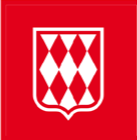 Депозитарий ООО "ИК "Фонтвьель"Лицензия на осуществление депозитарной деятельности № 045-14038-000100 от 14.09.2017г., выдана Центральный банк Российской ФедерацииДепозитарий ООО "ИК "Фонтвьель"Лицензия на осуществление депозитарной деятельности № 045-14038-000100 от 14.09.2017г., выдана Центральный банк Российской ФедерацииДепозитарий ООО "ИК "Фонтвьель"Лицензия на осуществление депозитарной деятельности № 045-14038-000100 от 14.09.2017г., выдана Центральный банк Российской ФедерацииДепозитарий ООО "ИК "Фонтвьель"Лицензия на осуществление депозитарной деятельности № 045-14038-000100 от 14.09.2017г., выдана Центральный банк Российской ФедерацииДепозитарий ООО "ИК "Фонтвьель"Лицензия на осуществление депозитарной деятельности № 045-14038-000100 от 14.09.2017г., выдана Центральный банк Российской ФедерацииДепозитарий ООО "ИК "Фонтвьель"Лицензия на осуществление депозитарной деятельности № 045-14038-000100 от 14.09.2017г., выдана Центральный банк Российской ФедерацииДепозитарий ООО "ИК "Фонтвьель"Лицензия на осуществление депозитарной деятельности № 045-14038-000100 от 14.09.2017г., выдана Центральный банк Российской ФедерацииДепозитарий ООО "ИК "Фонтвьель"Лицензия на осуществление депозитарной деятельности № 045-14038-000100 от 14.09.2017г., выдана Центральный банк Российской ФедерацииДепозитарий ООО "ИК "Фонтвьель"Лицензия на осуществление депозитарной деятельности № 045-14038-000100 от 14.09.2017г., выдана Центральный банк Российской ФедерацииДепозитарий ООО "ИК "Фонтвьель"Лицензия на осуществление депозитарной деятельности № 045-14038-000100 от 14.09.2017г., выдана Центральный банк Российской ФедерацииДепозитарий ООО "ИК "Фонтвьель"Лицензия на осуществление депозитарной деятельности № 045-14038-000100 от 14.09.2017г., выдана Центральный банк Российской ФедерацииДепозитарий ООО "ИК "Фонтвьель"Лицензия на осуществление депозитарной деятельности № 045-14038-000100 от 14.09.2017г., выдана Центральный банк Российской ФедерацииДепозитарий ООО "ИК "Фонтвьель"Лицензия на осуществление депозитарной деятельности № 045-14038-000100 от 14.09.2017г., выдана Центральный банк Российской ФедерацииДепозитарий ООО "ИК "Фонтвьель"Лицензия на осуществление депозитарной деятельности № 045-14038-000100 от 14.09.2017г., выдана Центральный банк Российской ФедерацииДепозитарий ООО "ИК "Фонтвьель"Лицензия на осуществление депозитарной деятельности № 045-14038-000100 от 14.09.2017г., выдана Центральный банк Российской ФедерацииДепозитарий ООО "ИК "Фонтвьель"Лицензия на осуществление депозитарной деятельности № 045-14038-000100 от 14.09.2017г., выдана Центральный банк Российской ФедерацииДепозитарий ООО "ИК "Фонтвьель"Лицензия на осуществление депозитарной деятельности № 045-14038-000100 от 14.09.2017г., выдана Центральный банк Российской ФедерацииДепозитарий ООО "ИК "Фонтвьель"Лицензия на осуществление депозитарной деятельности № 045-14038-000100 от 14.09.2017г., выдана Центральный банк Российской ФедерацииДепозитарий ООО "ИК "Фонтвьель"Лицензия на осуществление депозитарной деятельности № 045-14038-000100 от 14.09.2017г., выдана Центральный банк Российской ФедерацииДепозитарий ООО "ИК "Фонтвьель"Лицензия на осуществление депозитарной деятельности № 045-14038-000100 от 14.09.2017г., выдана Центральный банк Российской ФедерацииДепозитарий ООО "ИК "Фонтвьель"Лицензия на осуществление депозитарной деятельности № 045-14038-000100 от 14.09.2017г., выдана Центральный банк Российской ФедерацииДепозитарий ООО "ИК "Фонтвьель"Лицензия на осуществление депозитарной деятельности № 045-14038-000100 от 14.09.2017г., выдана Центральный банк Российской ФедерацииДепозитарий ООО "ИК "Фонтвьель"Лицензия на осуществление депозитарной деятельности № 045-14038-000100 от 14.09.2017г., выдана Центральный банк Российской ФедерацииДепозитарий ООО "ИК "Фонтвьель"Лицензия на осуществление депозитарной деятельности № 045-14038-000100 от 14.09.2017г., выдана Центральный банк Российской ФедерацииДепозитарий ООО "ИК "Фонтвьель"Лицензия на осуществление депозитарной деятельности № 045-14038-000100 от 14.09.2017г., выдана Центральный банк Российской ФедерацииДепозитарий ООО "ИК "Фонтвьель"Лицензия на осуществление депозитарной деятельности № 045-14038-000100 от 14.09.2017г., выдана Центральный банк Российской ФедерацииДепозитарий ООО "ИК "Фонтвьель"Лицензия на осуществление депозитарной деятельности № 045-14038-000100 от 14.09.2017г., выдана Центральный банк Российской ФедерацииПоручение на прием/снятие с хранения и/или учета ценных бумагПоручение на прием/снятие с хранения и/или учета ценных бумагПоручение на прием/снятие с хранения и/или учета ценных бумагПоручение на прием/снятие с хранения и/или учета ценных бумагПоручение на прием/снятие с хранения и/или учета ценных бумагПоручение на прием/снятие с хранения и/или учета ценных бумагПоручение на прием/снятие с хранения и/или учета ценных бумагПоручение на прием/снятие с хранения и/или учета ценных бумагПоручение на прием/снятие с хранения и/или учета ценных бумагПоручение на прием/снятие с хранения и/или учета ценных бумагПоручение на прием/снятие с хранения и/или учета ценных бумагПоручение на прием/снятие с хранения и/или учета ценных бумагПоручение на прием/снятие с хранения и/или учета ценных бумагПоручение на прием/снятие с хранения и/или учета ценных бумагПоручение на прием/снятие с хранения и/или учета ценных бумагПоручение на прием/снятие с хранения и/или учета ценных бумагПоручение на прием/снятие с хранения и/или учета ценных бумагПоручение на прием/снятие с хранения и/или учета ценных бумагПоручение на прием/снятие с хранения и/или учета ценных бумагПоручение на прием/снятие с хранения и/или учета ценных бумагПоручение на прием/снятие с хранения и/или учета ценных бумагПоручение на прием/снятие с хранения и/или учета ценных бумагПоручение на прием/снятие с хранения и/или учета ценных бумагПоручение на прием/снятие с хранения и/или учета ценных бумагПоручение на прием/снятие с хранения и/или учета ценных бумагПоручение на прием/снятие с хранения и/или учета ценных бумагПоручение на прием/снятие с хранения и/или учета ценных бумагПоручение на прием/снятие с хранения и/или учета ценных бумагПоручение №Поручение №Поручение №Поручение №Поручение №Поручение №Поручение №Поручение №Поручение №Поручение №Поручение №Поручение №Наименование (Ф.И.О.)депонентаНаименование (Ф.И.О.)депонентаНаименование (Ф.И.О.)депонентаНаименование (Ф.И.О.)депонентаНаименование (Ф.И.О.)депонентаНаименование (Ф.И.О.)депонентаНаименование (Ф.И.О.)депонентаНаименование (Ф.И.О.)депонентаНаименование (Ф.И.О.)депонентаНаименование (Ф.И.О.)депонентаНаименование (Ф.И.О.)депонентаНаименование (Ф.И.О.)депонентаСчет депо №Счет депо №Счет депо №Счет депо №Счет депо №Счет депо №Счет депо №Счет депо №Счет депо №Счет депо №Счет депо №Счет депо №Раздел счета депоРаздел счета депоРаздел счета депоРаздел счета депоРаздел счета депоРаздел счета депоРаздел счета депоРаздел счета депоРаздел счета депоРаздел счета депоРаздел счета депоРаздел счета депо----------------ОперацияОперацияОперацияОперацияОперацияОперация зачисление ценных бумаг списание ценных бумаг зачисление ценных бумаг списание ценных бумаг зачисление ценных бумаг списание ценных бумаг зачисление ценных бумаг списание ценных бумаг зачисление ценных бумаг списание ценных бумаг зачисление ценных бумаг списание ценных бумаг зачисление ценных бумаг списание ценных бумаг зачисление ценных бумаг списание ценных бумаг зачисление ценных бумаг списание ценных бумаг зачисление ценных бумаг списание ценных бумаг зачисление ценных бумаг списание ценных бумаг зачисление ценных бумаг списание ценных бумаг зачисление ценных бумаг списание ценных бумаг зачисление ценных бумаг списание ценных бумаг зачисление ценных бумаг списание ценных бумаг зачисление ценных бумаг списание ценных бумаг зачисление ценных бумаг списание ценных бумаг зачисление ценных бумаг списание ценных бумаг зачисление ценных бумаг списание ценных бумаг зачисление ценных бумаг списание ценных бумаг зачисление ценных бумаг списание ценных бумаг зачисление ценных бумаг списание ценных бумагЭмитент:Эмитент:Эмитент:Эмитент:Эмитент:Эмитент:Вид, категория ценных бумагВид, категория ценных бумагВид, категория ценных бумагВид, категория ценных бумагВид, категория ценных бумагВид, категория ценных бумагФорма выпуска ценных бумагФорма выпуска ценных бумагФорма выпуска ценных бумагФорма выпуска ценных бумагФорма выпуска ценных бумагФорма выпуска ценных бумаг ISIN ISIN ISIN ISIN ISIN ISINНомер гос. РегистрацииНомер гос. РегистрацииНомер гос. РегистрацииНомер гос. РегистрацииНомер гос. РегистрацииНомер гос. РегистрацииНомер гос. РегистрацииНомер гос. РегистрацииНомер гос. РегистрацииНомер гос. РегистрацииНомер гос. РегистрацииНоминальная стоимость:Номинальная стоимость:Номинальная стоимость:Номинальная стоимость:Номинальная стоимость:Номинальная стоимость:Количество ценных бумаг:Количество ценных бумаг:Количество ценных бумаг:Количество ценных бумаг:Количество ценных бумаг:Количество ценных бумаг:Способ учётаСпособ учётаСпособ учётаСпособ учётаСпособ учётаСпособ учётаНаименование (Ф.И.О.)контрагента Наименование (Ф.И.О.)контрагента Наименование (Ф.И.О.)контрагента Наименование (Ф.И.О.)контрагента Наименование (Ф.И.О.)контрагента Наименование (Ф.И.О.)контрагента Лицевой счет контрагента в реестре или счет депо в депозитарииЛицевой счет контрагента в реестре или счет депо в депозитарииЛицевой счет контрагента в реестре или счет депо в депозитарииЛицевой счет контрагента в реестре или счет депо в депозитарииЛицевой счет контрагента в реестре или счет депо в депозитарииЛицевой счет контрагента в реестре или счет депо в депозитарииНаименование регистратора или депозитария контрагентаНаименование регистратора или депозитария контрагентаНаименование регистратора или депозитария контрагентаНаименование регистратора или депозитария контрагентаНаименование регистратора или депозитария контрагентаНаименование регистратора или депозитария контрагентаОснование для операцииОснование для операцииОснование для операцииОснование для операцииОснование для операцииОснование для операцииФамилия, И.О.Фамилия, И.О.Фамилия, И.О.Фамилия, И.О.Фамилия, И.О.Фамилия, И.О.ПечатьПечатьПечатьПечатьПечатьПечатьПечатьПечатьДолжностьДолжностьДолжностьДолжностьДолжностьДолжность--------------ПечатьПечатьПечатьПечатьПечатьПечатьПечатьПечатьПодписьПодписьПодписьПодписьПодписьПодписьПечатьПечатьПечатьПечатьПечатьПечатьПечатьПечатьДата заполненияДата заполненияДата заполненияДата заполненияДата заполненияДата заполненияЗаполняется сотрудником ДепозитарияЗаполняется сотрудником ДепозитарияЗаполняется сотрудником ДепозитарияЗаполняется сотрудником ДепозитарияЗаполняется сотрудником ДепозитарияЗаполняется сотрудником ДепозитарияЗаполняется сотрудником ДепозитарияЗаполняется сотрудником ДепозитарияЗаполняется сотрудником ДепозитарияЗаполняется сотрудником ДепозитарияЗаполняется сотрудником ДепозитарияЗаполняется сотрудником ДепозитарияЗаполняется сотрудником ДепозитарияЗаполняется сотрудником ДепозитарияЗаполняется сотрудником ДепозитарияЗаполняется сотрудником ДепозитарияЗаполняется сотрудником ДепозитарияЗаполняется сотрудником ДепозитарияЗаполняется сотрудником ДепозитарияЗаполняется сотрудником ДепозитарияЗаполняется сотрудником ДепозитарияЗаполняется сотрудником ДепозитарияЗаполняется сотрудником ДепозитарияЗаполняется сотрудником ДепозитарияЗаполняется сотрудником ДепозитарияЗаполняется сотрудником ДепозитарияЗаполняется сотрудником ДепозитарияЗаполняется сотрудником ДепозитарияВходящий №Входящий №Входящий №Дата приемаДата приемаДата приема///Время приемаВремя приема:Приложения (документы), серии и номера сертификатовПриложения (документы), серии и номера сертификатовПриложения (документы), серии и номера сертификатовПриложения (документы), серии и номера сертификатовПриложения (документы), серии и номера сертификатовФ.И.О. сотрудникаМПМПМПМПМПМПМПМПМПМПМПМПМППодписьМПМПМПМПМПМПМПМПМПМПМПМПМПДЕПОНЕНТДЕПОНЕНТНаименование ДепонентаСчет ДепонентаРаздел счета депоПопечитель (Оператор) счетаМесто хранения ценных бумагСторона, принимающая / передающая ценные бумагиСторона, принимающая / передающая ценные бумагиНаименование КонтрагентаСчет КонтрагентаРаздел счета депоПопечитель (Оператор) счетаМесто хранения ценных бумагЦЕННЫЕ БУМАГИЦЕННЫЕ БУМАГИЭмитентНаименование выпуска Класс и тип Номер государственной регистрации Номинальная стоимостьКоличество ценных бумаг (цифрами и прописью)Сумма сделки/валюта сделкиТИП ОПЕРАЦИИТИП СДЕЛКИПеревод ценных бумагОСНОВАНИЯ ДЛЯ ОПЕРАЦИИОСНОВАНИЯ ДЛЯ ОПЕРАЦИИДОПОЛНИТЕЛЬНАЯ ИНФОРМАЦИЯДОПОЛНИТЕЛЬНАЯ ИНФОРМАЦИЯЗаполняется сотрудником ДепозитарияДата приёма: "____" _____________  20__г. Рег. №______________________________Отв. исп.: _______________________________________________________________ДЕПОНЕНТДЕПОНЕНТНаименование ДепонентаСчет ДепонентаРаздел счета депоПопечитель (Оператор) счетаМесто хранения ценных бумагМесто перемещенияМесто перемещенияНаименование ДепонентаСчет ДепонентаРаздел счета депоПопечитель (Оператор) счетаСчет/раздел нового места храненияЦЕННЫЕ БУМАГИЦЕННЫЕ БУМАГИЭмитентНаименование выпуска Класс и тип Номер государственной регистрации Номинальная стоимостьКоличество ценных бумаг (цифрами и прописью)Сумма сделки/валюта сделкиТИП ОПЕРАЦИИТИП СДЕЛКИПеремещение ценных бумагОСНОВАНИЯ ДЛЯ ОПЕРАЦИИОСНОВАНИЯ ДЛЯ ОПЕРАЦИИДОПОЛНИТЕЛЬНАЯ ИНФОРМАЦИЯДОПОЛНИТЕЛЬНАЯ ИНФОРМАЦИЯЗаполняется сотрудником ДепозитарияДата приёма: "____" _____________  20__г. Рег.№:__ ______________________________Отв. Исп.: ___________________________________________________________________Сводное поручение на зачисление и списание ценных бумаг по итогам торговой сессии на биржеСводное поручение на зачисление и списание ценных бумаг по итогам торговой сессии на биржеСводное поручение на зачисление и списание ценных бумаг по итогам торговой сессии на биржеСводное поручение на зачисление и списание ценных бумаг по итогам торговой сессии на биржеСводное поручение на зачисление и списание ценных бумаг по итогам торговой сессии на биржеСводное поручение на зачисление и списание ценных бумаг по итогам торговой сессии на биржеСводное поручение на зачисление и списание ценных бумаг по итогам торговой сессии на биржеСводное поручение на зачисление и списание ценных бумаг по итогам торговой сессии на биржеСводное поручение на зачисление и списание ценных бумаг по итогам торговой сессии на биржеСводное поручение на зачисление и списание ценных бумаг по итогам торговой сессии на биржеСводное поручение на зачисление и списание ценных бумаг по итогам торговой сессии на биржеСводное поручение на зачисление и списание ценных бумаг по итогам торговой сессии на биржеСводное поручение на зачисление и списание ценных бумаг по итогам торговой сессии на биржеСводное поручение на зачисление и списание ценных бумаг по итогам торговой сессии на биржеСводное поручение на зачисление и списание ценных бумаг по итогам торговой сессии на биржеСводное поручение на зачисление и списание ценных бумаг по итогам торговой сессии на биржеСводное поручение на зачисление и списание ценных бумаг по итогам торговой сессии на биржеСводное поручение на зачисление и списание ценных бумаг по итогам торговой сессии на биржеДата: ___________________Дата: ___________________Дата: ___________________Дата: ___________________Дата: ___________________По результатам торгов на __________По результатам торгов на __________По результатам торгов на __________По результатам торгов на __________По результатам торгов на __________По результатам торгов на __________По результатам торгов на __________По результатам торгов на __________По результатам торгов на __________По результатам торгов на __________По результатам торгов на __________По результатам торгов на __________По результатам торгов на __________депозитарию ООО «ИК «Фонтвьель»депозитарию ООО «ИК «Фонтвьель»депозитарию ООО «ИК «Фонтвьель»депозитарию ООО «ИК «Фонтвьель»депозитарию ООО «ИК «Фонтвьель»депозитарию ООО «ИК «Фонтвьель»депозитарию ООО «ИК «Фонтвьель»депозитарию ООО «ИК «Фонтвьель»депозитарию ООО «ИК «Фонтвьель»депозитарию ООО «ИК «Фонтвьель»депозитарию ООО «ИК «Фонтвьель»депозитарию ООО «ИК «Фонтвьель»депозитарию ООО «ИК «Фонтвьель»произвести операции по зачислению/списанию ценных бумагпроизвести операции по зачислению/списанию ценных бумагпроизвести операции по зачислению/списанию ценных бумагпроизвести операции по зачислению/списанию ценных бумагпроизвести операции по зачислению/списанию ценных бумагпроизвести операции по зачислению/списанию ценных бумагпроизвести операции по зачислению/списанию ценных бумагпроизвести операции по зачислению/списанию ценных бумагпроизвести операции по зачислению/списанию ценных бумагпроизвести операции по зачислению/списанию ценных бумагпроизвести операции по зачислению/списанию ценных бумагпроизвести операции по зачислению/списанию ценных бумагпроизвести операции по зачислению/списанию ценных бумагпо месту хранения ________________по месту хранения ________________по месту хранения ________________по месту хранения ________________по месту хранения ________________по месту хранения ________________по месту хранения ________________по месту хранения ________________по месту хранения ________________по месту хранения ________________по месту хранения ________________по месту хранения ________________по месту хранения ________________Торги за ________________Торги за ________________Торги за ________________Торги за ________________Торги за ________________Торги за ________________Торги за ________________Торги за ________________Торги за ________________Торги за ________________Торги за ________________Торги за ________________Торги за ________________№ п/пНаименование депонентаСчёт депо / Тип счёта депоСчёт депо / Тип счёта депоОснование (Депозитарный договор)Основание (Депозитарный договор)Раздел места храненияРаздел места храненияНаименование Ц.Б.Номер гос.
регистрации Ц.Б. / ISINЗачислениеСписание__________________ ___________/                 /__________________ ___________/                 /__________________ ___________/                 /__________________ ___________/                 /__________________ ___________/                 /__________________ ___________/                 /__________________ ___________/                 /__________________ ___________/                 /__________________ ___________/                 /__________________ ___________/                 /__________________ ___________/                 /__________________ ___________/                 /__________________ ___________/                 /Заполняется сотрудником ДепозитарияДата приёма: "____" _____________  20__г. Рег.№:__ ______________________________Отв. Исп.: ____________________________________________________________________Дата порученияг.Наименование / ФИО депонентаНомер счета депо____________________________________ _________________________ /________________/         ( Должность)                                                                      (Подпись)                          (Ф.И.О.)                                                                                                М.П.Заполняется сотрудником ДепозитарияДата приёма: "____" _____________  20__г. Рег.№:__ ______________________________Отв. Исп.: ____________________________________________________________________Дата порученияг.Наименование / ФИО депонентаНомер счета депо             (цифрами)                                                          (прописью)Подпись ЗалогодателяПодпись Залогодержателя______________ _______________ /_________/                (Должность)                          (Подпись)                          (Ф.И.О.)                                       М.П.________________ ___________ /_________/                 (Должность)                       (Подпись)               (Ф.И.О.)                              М.П.Заполняется сотрудником ДепозитарияДата приёма: "____" _____________  20__г. Рег.№:__ ______________________________Отв. Исп.: ____________________________________________________________________Дата порученияг.Наименование / ФИО депонентаНомер счета депоНомер/наименование раздела счета депоПолное наименование управляющей компании (наименование инвестиционного фонда)Тип ценной бумагиНомер гос. регистрации правил /ISINКоличество ценных бумаг (цифрами и прописью)Отметки об обременении ценных бумаг обязательствами не обременены     обременены залогом    иные обязательства (укажите какие)Отметки об обременении ценных бумаг обязательствами не обременены     обременены залогом    иные обязательства (укажите какие)Полное наименование управляющей компании (наименование инвестиционного фонда, на паи которого надлежит обменять принадлежащие Депоненту инвестиционные паи)Номер гос. регистрации правил /ISIN_________________________________ _________________________ /________________/                               ( Должность)                                                                      (Подпись)                          (Ф.И.О.)                                                                                                М.П.Заполняется сотрудником ДепозитарияДата приёма: "____" _____________ 20__г. Рег.№:__ ______________________________Отв. Исп.: ____________________________________________________________________ДепонентДепонентСчет депо №Заполняется сотрудником ДепозитарияДата приёма: "____" _____________ 20__г. Рег.№:__ ______________________________Отв. Исп.: ____________________________________________________________________Заполняется сотрудником ДепозитарияДата приёма: "____" _____________ 20__г. Рег.№:__ ______________________________Отв. Исп.: ____________________________________________________________________Заполняется сотрудником ДепозитарияДата приёма: "____" _____________ 20__г. Рег.№:__ ______________________________Отв. Исп.: ____________________________________________________________________ДЕПОНЕНТДЕПОНЕНТНаименование ДепонентаНомер счета депоУполномоченное лицоМесто хранения ценных бумаг/Счет депозитарияРаздел счета депоЭмитентВид, категория (тип) ЦБВид, категория (тип) ЦБВид, категория (тип) ЦБВид, категория (тип) ЦБНомер гос. регистрацииНомер гос. регистрацииНомер гос. регистрацииДата гос. регистрацииДата гос. регистрацииДата гос. регистрацииДата гос. регистрацииКоличествоКоличество()шт.цифрамицифрамипрописьюпрописьюпрописьюпрописьюпрописьюпрописьюпрописьюпрописьюпрописьюСпособ храненияСпособ храненияСпособ храненияСпособ храненияоткрытыйоткрытыйоткрытыйзакрытыйзакрытыйзакрытыймаркированныймаркированныйобязательствамиобязательствамиобязательствамиобязательствамиобязательствамиобязательствамиобязательствамиобязательствамиобязательствамиобязательствамиобязательствамиобязательствамиобязательствамиобязательствамиобязательствамиЗаполняется сотрудником ДепозитарияДата приёма: "____" _____________ 20__г. Рег.№:__ ______________________________Отв. Исп.: ____________________________________________________________________ПОРУЧЕНИЕ НА УЧАСТИЕ В КОРПОРАТИВНОМ ДЕЙСТВИИПОРУЧЕНИЕ НА УЧАСТИЕ В КОРПОРАТИВНОМ ДЕЙСТВИИПОРУЧЕНИЕ НА УЧАСТИЕ В КОРПОРАТИВНОМ ДЕЙСТВИИДЕПОНЕНТДЕПОНЕНТДЕПОНЕНТДЕПОНЕНТНаименование ДепонентаНаименование ДепонентаНаименование ДепонентаНомер счета депоНомер счета депоНомер счета депоУполномоченное лицоУполномоченное лицоУполномоченное лицоМесто хранения ценных бумаг/Счет депозитарияМесто хранения ценных бумаг/Счет депозитарияМесто хранения ценных бумаг/Счет депозитарияРаздел счета депоРаздел счета депоРаздел счета депоЛИЦО, ОСУЩЕСТВЛЯЮЩЕЕ ПРАВА ПО ЦЕННЫМ БУМАГАМИЛИЦО, ОСУЩЕСТВЛЯЮЩЕЕ ПРАВА ПО ЦЕННЫМ БУМАГАМИЛИЦО, ОСУЩЕСТВЛЯЮЩЕЕ ПРАВА ПО ЦЕННЫМ БУМАГАМИЛИЦО, ОСУЩЕСТВЛЯЮЩЕЕ ПРАВА ПО ЦЕННЫМ БУМАГАМИНаименование /ФИО лицаНаименование /ФИО лицаНаименование /ФИО лицаКод LEI организации, осуществляющей учет прав на ценные бумаги этого лицаКод LEI организации, осуществляющей учет прав на ценные бумаги этого лицаКод LEI организации, осуществляющей учет прав на ценные бумаги этого лицаДля физического лица -  данные документа, удостоверяющего личность (серия, номер, кем и когда выдан, код подразделения (при наличии последнего)); Для российского юридического лица - ОГРН и дата регистрации и (или) международный код идентификации юридического лица;  Для иностранного юридического лица - регистрационный номер в стране регистрации и дата регистрации и (или) международный код идентификации юридического лица;Для иностранной структуры без образования юридического лица - адрес, либо иные регистрационные признаки в соответствии с правом страны, где эта организация учреждена.Для физического лица -  данные документа, удостоверяющего личность (серия, номер, кем и когда выдан, код подразделения (при наличии последнего)); Для российского юридического лица - ОГРН и дата регистрации и (или) международный код идентификации юридического лица;  Для иностранного юридического лица - регистрационный номер в стране регистрации и дата регистрации и (или) международный код идентификации юридического лица;Для иностранной структуры без образования юридического лица - адрес, либо иные регистрационные признаки в соответствии с правом страны, где эта организация учреждена.Для физического лица -  данные документа, удостоверяющего личность (серия, номер, кем и когда выдан, код подразделения (при наличии последнего)); Для российского юридического лица - ОГРН и дата регистрации и (или) международный код идентификации юридического лица;  Для иностранного юридического лица - регистрационный номер в стране регистрации и дата регистрации и (или) международный код идентификации юридического лица;Для иностранной структуры без образования юридического лица - адрес, либо иные регистрационные признаки в соответствии с правом страны, где эта организация учреждена.ТИП ОПЕРАЦИИТИП ОПЕРАЦИИТИП ОПЕРАЦИИТИП ОПЕРАЦИИ направить заявление о приобретении размещаемых ценных бумаг (преимущественное право приобретения (ст.40)) направить заявление о приобретении размещаемых ценных бумаг (преимущественное право приобретения (ст.40)) направить заявление о продаже ценных бумаг (добровольное или обязательное предложение о приобретении акций) (ст. 84.1, 84.2) направить заявление о продаже ценных бумаг (добровольное или обязательное предложение о приобретении акций) (ст. 84.1, 84.2) направить заявление о продаже обществу акций (приобретение акций обществом (ст.72)) направить заявление о продаже обществу акций (приобретение акций обществом (ст.72)) направить заявление/требование о погашении облигаций (погашение эмитентом облигаций (ст.17.1)) направить заявление/требование о погашении облигаций (погашение эмитентом облигаций (ст.17.1)) направить требование о выкупе обществом акций (выкуп акций обществом по требованию акционеров (ст.75)) направить требование о выкупе обществом акций (выкуп акций обществом по требованию акционеров (ст.75)) направить заявление о выкупе облигаций эмитентом (приобретение облигаций эмитентом (ст.17.2)) направить заявление о выкупе облигаций эмитентом (приобретение облигаций эмитентом (ст.17.2))ЭмитентВид, категория (тип) ЦБВид, категория (тип) ЦБНомер гос. регистрацииНомер гос. регистрацииНомер гос. регистрацииДата гос. регистрацииДата гос. регистрацииКоличествоКоличество()шт.цифрамицифрамипрописьюпрописьюпрописьюпрописьюпрописьюМинимальноеМинимальноеКоличествоцифрамипрописьюпрописьюпрописьюпрописьюпрописьюСпособ храненияСпособ храненияоткрытыйзакрытыймаркированныймаркированныйЦенные бумаги    обременены    не обременены обязательствамиЦенные бумаги    обременены    не обременены обязательствамиЦенные бумаги    обременены    не обременены обязательствамиЦенные бумаги    обременены    не обременены обязательствамиЦенные бумаги    обременены    не обременены обязательствамиЦенные бумаги    обременены    не обременены обязательствамиЦенные бумаги    обременены    не обременены обязательствамиЦенные бумаги    обременены    не обременены обязательствамиЦенные бумаги    обременены    не обременены обязательствамиСведения о платеже (при преимущественном праве приобретения) и банковские реквизиты для возврата денежных средств (для остальных случаев корпоративных действий):Получатель платежа / Плательщик __________________Расчетный, лицевой счет __________________________Назначение платежа ______________________________Наименование банка ______________________________ИНН получателя, БИК _____________________________Корреспондентский счет ___________________________Номер и дата п/п _________________________________Реквизиты для зачисления ценных бумаг:Наименование держателя реестра / депозитария __________________________________Номер лицевого счета / счета депо __________________Заполняется сотрудником ДепозитарияДата приёма: "____" _____________ 20__г. Рег.№:__ ______________________________Отв. Исп.: ______________________________Сведения о Клиенте:Сведения о Клиенте:Сведения о Клиенте:Сведения о Клиенте:Сведения о Клиенте:Сведения о Клиенте:Сведения о Клиенте:Сведения о Клиенте:Сведения о Клиенте:Сведения о Клиенте:Сведения о Клиенте:Сведения о Клиенте:Сведения о Клиенте:Сведения о Клиенте:Сведения о Клиенте:Сведения о Клиенте:Сведения о Клиенте:Сведения о Клиенте:Сведения о Клиенте:Сведения о Клиенте:ФИО / наименование:ФИО / наименование:ФИО / наименование:ФИО / наименование:ФИО / наименование:ФИО / наименование:ФИО / наименование:№ и дата договора:№ и дата договора:№ и дата договора:№ и дата договора:№ и дата договора:№ и дата договора:№ и дата договора:Паспортные данные / ОГРН (аналог), ИНН (аналог):Паспортные данные / ОГРН (аналог), ИНН (аналог):Паспортные данные / ОГРН (аналог), ИНН (аналог):Паспортные данные / ОГРН (аналог), ИНН (аналог):Паспортные данные / ОГРН (аналог), ИНН (аналог):Паспортные данные / ОГРН (аналог), ИНН (аналог):Паспортные данные / ОГРН (аналог), ИНН (аналог):Паспортные данные / ОГРН (аналог), ИНН (аналог):Паспортные данные / ОГРН (аналог), ИНН (аналог):Паспортные данные / ОГРН (аналог), ИНН (аналог):Паспортные данные / ОГРН (аналог), ИНН (аналог):Паспортные данные / ОГРН (аналог), ИНН (аналог):Паспортные данные / ОГРН (аналог), ИНН (аналог):Параметры заявления:Параметры заявления:Параметры заявления:Параметры заявления:Параметры заявления:Параметры заявления:Параметры заявления:Параметры заявления:Параметры заявления:Параметры заявления:Параметры заявления:Параметры заявления:Параметры заявления:Параметры заявления:Параметры заявления:Параметры заявления:Параметры заявления:Параметры заявления:Параметры заявления:Параметры заявления:Вид операции:Вид операции: добавить банковские реквизиты изменить банковские реквизиты добавить банковские реквизиты изменить банковские реквизиты добавить банковские реквизиты изменить банковские реквизиты добавить банковские реквизиты изменить банковские реквизиты добавить банковские реквизиты изменить банковские реквизиты добавить банковские реквизиты изменить банковские реквизиты добавить банковские реквизиты изменить банковские реквизиты добавить банковские реквизиты изменить банковские реквизиты добавить банковские реквизиты изменить банковские реквизиты добавить банковские реквизиты изменить банковские реквизиты добавить банковские реквизиты изменить банковские реквизиты добавить банковские реквизиты изменить банковские реквизиты добавить банковские реквизиты изменить банковские реквизиты добавить банковские реквизиты изменить банковские реквизиты добавить банковские реквизиты изменить банковские реквизиты добавить банковские реквизиты изменить банковские реквизиты добавить банковские реквизиты изменить банковские реквизиты добавить банковские реквизиты изменить банковские реквизиты удалить банковские реквизиты удалить банковские реквизиты удалить банковские реквизиты удалить банковские реквизиты удалить банковские реквизиты удалить банковские реквизиты удалить банковские реквизиты удалить банковские реквизиты удалить банковские реквизиты удалить банковские реквизиты удалить банковские реквизиты удалить банковские реквизиты удалить банковские реквизиты удалить банковские реквизиты удалить банковские реквизиты удалить банковские реквизиты удалить банковские реквизиты удалить банковские реквизитыВалюта счета:Валюта счета:Получатель:Получатель:Получатель:Наименование Банка (бенефициара):Наименование Банка (бенефициара):Наименование Банка (бенефициара):Наименование Банка (бенефициара):Наименование Банка (бенефициара):Наименование Банка (бенефициара):Наименование Банка (бенефициара):Наименование Банка (бенефициара):Наименование Банка (бенефициара):Наименование Банка (бенефициара):Наименование Банка (корреспондента):Наименование Банка (корреспондента):Наименование Банка (корреспондента):Наименование Банка (корреспондента):Наименование Банка (корреспондента):Наименование Банка (корреспондента):Наименование Банка (корреспондента):Наименование Банка (корреспондента):Наименование Банка (корреспондента):Наименование Банка (корреспондента):Наименование Банка (корреспондента):SWIFT Банка бенефициара:SWIFT Банка бенефициара:SWIFT Банка бенефициара:SWIFT Банка корреспондента:SWIFT Банка корреспондента:SWIFT Банка корреспондента:SWIFT Банка корреспондента:SWIFT Банка корреспондента:Номер счета (Р/С):Номер счета (Р/С):Номер счета (Р/С):Номер счета (Р/С):Номер счета (Р/С):Лицевой/карточный счет:Лицевой/карточный счет:Лицевой/карточный счет:Лицевой/карточный счет:Лицевой/карточный счет:Лицевой/карточный счет:Лицевой/карточный счет:К/С:БИК:БИК:Дата:Подпись:Подпись:ФИО:СЛУЖЕБНЫЕ ОТМЕТКИСЛУЖЕБНЫЕ ОТМЕТКИСЛУЖЕБНЫЕ ОТМЕТКИСЛУЖЕБНЫЕ ОТМЕТКИСЛУЖЕБНЫЕ ОТМЕТКИСЛУЖЕБНЫЕ ОТМЕТКИСЛУЖЕБНЫЕ ОТМЕТКИСЛУЖЕБНЫЕ ОТМЕТКИСЛУЖЕБНЫЕ ОТМЕТКИСЛУЖЕБНЫЕ ОТМЕТКИСЛУЖЕБНЫЕ ОТМЕТКИСЛУЖЕБНЫЕ ОТМЕТКИСЛУЖЕБНЫЕ ОТМЕТКИСЛУЖЕБНЫЕ ОТМЕТКИСЛУЖЕБНЫЕ ОТМЕТКИСЛУЖЕБНЫЕ ОТМЕТКИСЛУЖЕБНЫЕ ОТМЕТКИСЛУЖЕБНЫЕ ОТМЕТКИСЛУЖЕБНЫЕ ОТМЕТКИСЛУЖЕБНЫЕ ОТМЕТКИПринято:Принято:Принято:Принято:Принято:Принято:Принято:Принято:Принято:Принято:Принято:Принято:Принято:Принято:Принято:Принято:Принято:Принято:Принято:Принято:Дата:Дата:Дата:Дата:Время:Время:Время:Время:Время:ФИО сотрудника ФИО сотрудника ФИО сотрудника ФИО сотрудника ФИО сотрудника ФИО сотрудника ФИО сотрудника ФИО сотрудника ФИО сотрудника Подпись сотрудника Подпись сотрудника Депозитарий ООО «ИК «Фонтвьель»

местонахождение: 119435, г. Москва, вн. тер. г. муниципальный округ Хамовники, наб. Саввинская, д. 15, этаж/помещ. 7/16-17почтовый адрес: 119435, г. Москва, вн. тер. г. муниципальный округ Хамовники, наб. Саввинская, д. 15, этаж/помещ. 7/16-17ИНН: 7703807489 тел: (495) 785-31-25Отчёт сформирован _________________Наименование депонента:Номер, дата и тип порученияИнициатор порученияОперация:Открытие пассивного счета депоНомер и дата операции в депозитарииСчёт депо №Тип счёта депоДата открытия счёта депоРазделы счёта депоДокументы - основанияСтадия исполненияДепозитарий ООО «ИК «Фонтвьель»

местонахождение: 119435, г. Москва, вн. тер. г. муниципальный округ Хамовники, наб. Саввинская, д. 15, этаж/помещ. 7/16-17почтовый адрес: 119435, г. Москва, вн. тер. г. муниципальный округ Хамовники, наб. Саввинская, д. 15, этаж/помещ. 7/16-17ИНН: 7703807489 тел: (495) 785-31-25Отчёт сформирован ___________________________Ф.И.О. депонента:Номер счёта депоТип счёта депоНомер, дата и тип порученияИнициатор порученияОперация:Открытие раздела счета депоНомер и дата операции в депозитарииНомер и наименование открываемого раздела счёта депо:Документы - основанияСтадия исполненияДепозитарий ООО «ИК «Фонтвьель»

местонахождение: 119435, г. Москва, вн. тер. г. муниципальный округ Хамовники, наб. Саввинская, д. 15, этаж/помещ. 7/16-17почтовый адрес: 119435, г. Москва, вн. тер. г. муниципальный округ Хамовники, наб. Саввинская, д. 15, этаж/помещ. 7/16-17ИНН: 7703807489 тел: (495) 785-31-25Отчёт сформирован ___________________________Ф.И.О. депонента:Номер счёта депоТип счёта депоНомер, дата и тип порученияИнициатор порученияОперация:Закрытие счета / раздела счета депоНомер и дата операции в депозитарииНомер и наименование закрываемого раздела счёта депо:Документы - основанияСтадия исполненияДепозитарий ООО «ИК «Фонтвьель»

местонахождение: 119435, г. Москва, вн. тер. г. муниципальный округ Хамовники, наб. Саввинская, д. 15, этаж/помещ. 7/16-17почтовый адрес: 119435, г. Москва, вн. тер. г. муниципальный округ Хамовники, наб. Саввинская, д. 15, этаж/помещ. 7/16-17ИНН: 7703807489 тел: (495) 785-31-25Отчёт сформирован ___________________________Наименование депонента:Номер счёта депоТип счёта депоНомер, дата и тип порученияИнициатор порученияОперация:Изменение реквизитов счета депоНомер и дата операции в депозитарииУполномоченное лицо: Документы - основанияСтадия исполненияНаименование изменяемого реквизитаНовое значениеСтарое значениеОТЧЕТ О ВЫПОЛНЕНИИ ДЕПОЗИТАРНОЙ ОПЕРАЦИИ
№ __________________

Начальник Депозитарного отдела ____________________ /                                            /

М.П. Депозитарий ООО «ИК «Фонтвьель»

местонахождение: 119435, г. Москва, вн. тер. г. муниципальный округ Хамовники, наб. Саввинская, д. 15, этаж/помещ. 7/16-17почтовый адрес: 119435, г. Москва, вн. тер. г. муниципальный округ Хамовники, наб. Саввинская, д. 15, этаж/помещ. 7/16-17ИНН: 7703807489 тел: (495) 785-31-25Отчёт сформирован _________________Наименование депонента:Номер счёта депоТип счёта депоНомер, дата и тип порученияИнициатор порученияОперация:Назначение уполномоченного лицаНомер и дата операции в депозитарииУполномоченное лицоАдрес места нахожденияРегистрацияОтношение к счётуДокументы - основанияСтадия исполненияДепозитарий ООО «ИК «Фонтвьель»

местонахождение: 119435, г. Москва, вн. тер. г. муниципальный округ Хамовники, наб. Саввинская, д. 15, этаж/помещ. 7/16-17почтовый адрес: 119435, г. Москва, вн. тер. г. муниципальный округ Хамовники, наб. Саввинская, д. 15, этаж/помещ. 7/16-17ИНН: 7703807489 тел: (495) 785-31-25Отчёт сформирован _________________Наименование депонента:Номер счёта депоТип счёта депоНомер, дата и тип порученияИнициатор порученияОперация:Отмена полномочий уполномоченного лицаНомер и дата операции в депозитарииУполномоченное лицоАдрес места нахожденияРегистрацияОтношение к счётуДокументы - основанияСтадия исполненияДепозитарий ООО «ИК «Фонтвьель»

местонахождение: 119435, г. Москва, вн. тер. г. муниципальный округ Хамовники, наб. Саввинская, д. 15, этаж/помещ. 7/16-17почтовый адрес: 119435, г. Москва, вн. тер. г. муниципальный округ Хамовники, наб. Саввинская, д. 15, этаж/помещ. 7/16-17ИНН: 7703807489 тел: (495) 785-31-25Отчёт сформирован ___________________________Наименование депонента:Номер счёта депоТип счёта депоРаздел счёта депоНомер, дата и тип порученияИнициатор порученияЭмитент:Вид и тип ценных бумагФорма выпуска ценных бумагНомер государственной регистрацииКод ISINКод CFIСпособ учётаКоличество ценных бумагОперация:Зачисление (Прием ценных бумаг на учет) /Списание (Снятие ценных бумаг с учета)Номер и дата операции в депозитарииКонтрагентМесто хранения / разделДата и время постановки на учётДата проведения операции в депозитарииДокументы - основанияСтадия исполненияДепозитарий ООО «ИК «Фонтвьель»

местонахождение: 119435, г. Москва, вн. тер. г. муниципальный округ Хамовники, наб. Саввинская, д. 15, этаж/помещ. 7/16-17почтовый адрес: 119435, г. Москва, вн. тер. г. муниципальный округ Хамовники, наб. Саввинская, д. 15, этаж/помещ. 7/16-17ИНН: 7703807489 тел: (495) 785-31-25Отчёт сформирован ___________________________Наименование депонента:Номер счёта депоТип счёта депоРаздел счёта депоНомер, дата и тип порученияИнициатор порученияЭмитент:Вид и тип ценных бумагФорма выпуска ценных бумагНомер государственной регистрацииКод ISINКод CFIСпособ учётаКоличество ценных бумагОперация:Списание (Снятие ценных бумаг с учета)Номер и дата операции в депозитарииКонтрагентМесто хранения / разделДата и время снятия с учётаДата проведения операции в депозитарии/реестреДокументы - основанияСтадия исполненияДепозитарий ООО «ИК «Фонтвьель»
местонахождение: 119435, г. Москва, вн. тер. г. муниципальный округ Хамовники, наб. Саввинская, д. 15, этаж/помещ. 7/16-17почтовый адрес: 119435, г. Москва, вн. тер. г. муниципальный округ Хамовники, наб. Саввинская, д. 15, этаж/помещ. 7/16-17ИНН: 7703807489 тел: (495) 785-31-25Отчёт сформирован ___________________________Отчёт сформирован ___________________________Наименование передающего депонента:Номер счёта депоТип счёта депоРаздел счёта депоНомер, дата и тип порученияИнициатор порученияНаименование принимающего депонента:Номер счёта депоТип счёта депоРаздел счёта депоНомер, дата и тип порученияИнициатор порученияЭмитент:Вид и тип ценных бумагФорма выпуска ценных бумагНомер государственной регистрацииКод ISINКод CFIСпособ учётаКоличество ценных бумагОперация:Перевод ценных бумагНомер и дата операции в депозитарииМесто хранения / разделДокументы - основанияСтадия исполненияДепозитарий ООО «ИК «Фонтвьель»местонахождение: 119435, г. Москва, вн. тер. г. муниципальный округ Хамовники, наб. Саввинская, д. 15, этаж/помещ. 7/16-17почтовый адрес: 119435, г. Москва, вн. тер. г. муниципальный округ Хамовники, наб. Саввинская, д. 15, этаж/помещ. 7/16-17ИНН: 7703807489 тел: (495) 785-31-25Отчёт сформирован ___________________________Наименование депонента:Номер счёта депоТип счёта депоРаздел счёта депоНомер, дата и тип порученияИнициатор порученияЭмитент:Вид и тип ценных бумагФорма выпуска ценных бумагНомер государственной регистрацииКод ISINКод CFIСпособ учётаКоличество ценных бумагОперация:Перемещение ценных бумагНомер и дата операции в депозитарииПервоначальное место хранения / разделДата и время снятия с учётаНовое место хранения / разделДата и время постановки на учёт в новом месте храненияДокументы - основанияСтадия исполненияНаименование депонентаТип счёта депоНомер, дата гос. регистрации и наименование органа, осуществившего регистрациюМестонахождениеДата операции в депозитарииТип операции№ и дата приема поручения в депозитарии№ и дата приема поручения депонентаОснованиеКонтрагентКол-во ЦБЭмитент: ________________________________, Вид ЦБ: _____________, № гос.рег.: ________________, серия и номер выпуска: , Номинал: _____________ RUBЭмитент: ________________________________, Вид ЦБ: _____________, № гос.рег.: ________________, серия и номер выпуска: , Номинал: _____________ RUBЭмитент: ________________________________, Вид ЦБ: _____________, № гос.рег.: ________________, серия и номер выпуска: , Номинал: _____________ RUBЭмитент: ________________________________, Вид ЦБ: _____________, № гос.рег.: ________________, серия и номер выпуска: , Номинал: _____________ RUBЭмитент: ________________________________, Вид ЦБ: _____________, № гос.рег.: ________________, серия и номер выпуска: , Номинал: _____________ RUBЭмитент: ________________________________, Вид ЦБ: _____________, № гос.рег.: ________________, серия и номер выпуска: , Номинал: _____________ RUBЭмитент: ________________________________, Вид ЦБ: _____________, № гос.рег.: ________________, серия и номер выпуска: , Номинал: _____________ RUBМесто хранения: Место хранения: Место хранения: Место хранения: Входящий остаток на _________ Входящий остаток на _________ Раздел: Раздел: Раздел: Раздел: Входящий остаток на _________ Входящий остаток на _________ Исходящий остаток по разделу на _______________ Исходящий остаток по разделу на _______________ Исходящий остаток по разделу на _______________ Исходящий остаток по разделу на _______________ Исходящий остаток по разделу на _______________ Исходящий остаток по разделу на _______________ Исходящий остаток суммарно по всем местам хранения на _______________ Исходящий остаток суммарно по всем местам хранения на _______________ Исходящий остаток суммарно по всем местам хранения на _______________ Исходящий остаток суммарно по всем местам хранения на _______________ Исходящий остаток суммарно по всем местам хранения на _______________ Исходящий остаток суммарно по всем местам хранения на _______________ Счёт депо,
наименование депонента:Тип счёта депо:Место нахождения:Номер, дата гос. регистрации и наименование органа, осуществившего регистрацию:Дата операции в депозитарии№ и дата приема поручения в депозитарии№ и дата поручения депонентаЭмитент и вид ценной бумагиЭмитент и вид ценной бумагиМесто хранения; разделКонтрагентТип операцииКол-
воИнициаторДата операции в депозитарии№ и дата приема поручения в депозитарииОснование№ гос.рег.;
№ бланкаДата выпускаДата проведения операции по месту храненияКонтрагентТип операцииКол-
воИнициаторЭмитент и вид ценной бумагиISINCFI№ гос.рег.;
№ бланкаНоминалМесто хранения;
раздел блокированообременено обязательствамидоступновсего на счетеДепозитарий ООО «ИК «Фонтвьель»
Лицензия на осуществление депозитарной деятельности № ________________ от _____________, выдана Банком России
местонахождение: 119435, г. Москва, вн. тер. г. муниципальный округ Хамовники, наб. Саввинская, д. 15, этаж/помещ. 7/16-17почтовый адрес: 119435, г. Москва, вн. тер. г. муниципальный округ Хамовники, наб. Саввинская, д. 15, этаж/помещ. 7/16-17Счет депо (раздел),
наименование депонента:Тип счета депо:Адрес местонахождения:Документ, удостоверяющий личность:Счёт депо (раздел) депонентаМесто хранения; разделКоличество, шт.Эмитент: ________________________________, Вид ЦБ: _____________, № гос.рег.: ________________, серия и номер выпуска: , Номинал: _____________ RUBЭмитент: ________________________________, Вид ЦБ: _____________, № гос.рег.: ________________, серия и номер выпуска: , Номинал: _____________ RUBДепозитарий ООО «ИК «Фонтвьель»Лицензия на осуществление депозитарной деятельности № ________________ от _____________, выдана Банком России
местонахождение: 119435, г. Москва, вн. тер. г. муниципальный округ Хамовники, наб. Саввинская, д. 15, этаж/помещ. 7/16-17почтовый адрес: 119435, г. Москва, вн. тер. г. муниципальный округ Хамовники, наб. Саввинская, д. 15, этаж/помещ. 7/16-17Счет депо (раздел),
наименование депонента:Тип счета депо:Адрес местонахождения:Документ, удостоверяющий личность:Счёт депо (раздел) депонентаМесто хранения; разделКоличество, шт.Эмитент: ________________________________, Вид ЦБ: _____________, № гос.рег.: ________________, серия и номер выпуска: , Номинал: _____________ RUBЭмитент: ________________________________, Вид ЦБ: _____________, № гос.рег.: ________________, серия и номер выпуска: , Номинал: _____________ RUBДепозитарийДепозитарийДепозитарийДепозитарийДепозитарийДепозитарийДепозитарийДепозитарийДепозитарийДепозитарийООО «ИК «Фонтвьель»ООО «ИК «Фонтвьель»ООО «ИК «Фонтвьель»ООО «ИК «Фонтвьель»ООО «ИК «Фонтвьель»ООО «ИК «Фонтвьель»ООО «ИК «Фонтвьель»ООО «ИК «Фонтвьель»ООО «ИК «Фонтвьель»ООО «ИК «Фонтвьель»ООО «ИК «Фонтвьель»ООО «ИК «Фонтвьель»ООО «ИК «Фонтвьель»ООО «ИК «Фонтвьель»ООО «ИК «Фонтвьель»ООО «ИК «Фонтвьель»ООО «ИК «Фонтвьель»ООО «ИК «Фонтвьель»ООО «ИК «Фонтвьель»ООО «ИК «Фонтвьель»ООО «ИК «Фонтвьель»ООО «ИК «Фонтвьель»ЛицензияЛицензияЛицензияЛицензияЛицензияЛицензияЛицензияЛицензияЛицензияЛицензияФактический адрес:Фактический адрес:Фактический адрес:Фактический адрес:Фактический адрес:Фактический адрес:Фактический адрес:Фактический адрес:Фактический адрес:Фактический адрес:Тел. / факс:Тел. / факс:Тел. / факс:Тел. / факс:Тел. / факс:Тел. / факс:Тел. / факс:Тел. / факс:Тел. / факс:Тел. / факс:СПРАВКА О ЗАЛОЖЕННЫХ ЦЕННЫХ БУМАГАХ №_________ по состоянию на __________________г. __ч.___м.СПРАВКА О ЗАЛОЖЕННЫХ ЦЕННЫХ БУМАГАХ №_________ по состоянию на __________________г. __ч.___м.СПРАВКА О ЗАЛОЖЕННЫХ ЦЕННЫХ БУМАГАХ №_________ по состоянию на __________________г. __ч.___м.СПРАВКА О ЗАЛОЖЕННЫХ ЦЕННЫХ БУМАГАХ №_________ по состоянию на __________________г. __ч.___м.СПРАВКА О ЗАЛОЖЕННЫХ ЦЕННЫХ БУМАГАХ №_________ по состоянию на __________________г. __ч.___м.СПРАВКА О ЗАЛОЖЕННЫХ ЦЕННЫХ БУМАГАХ №_________ по состоянию на __________________г. __ч.___м.СПРАВКА О ЗАЛОЖЕННЫХ ЦЕННЫХ БУМАГАХ №_________ по состоянию на __________________г. __ч.___м.СПРАВКА О ЗАЛОЖЕННЫХ ЦЕННЫХ БУМАГАХ №_________ по состоянию на __________________г. __ч.___м.СПРАВКА О ЗАЛОЖЕННЫХ ЦЕННЫХ БУМАГАХ №_________ по состоянию на __________________г. __ч.___м.СПРАВКА О ЗАЛОЖЕННЫХ ЦЕННЫХ БУМАГАХ №_________ по состоянию на __________________г. __ч.___м.СПРАВКА О ЗАЛОЖЕННЫХ ЦЕННЫХ БУМАГАХ №_________ по состоянию на __________________г. __ч.___м.СПРАВКА О ЗАЛОЖЕННЫХ ЦЕННЫХ БУМАГАХ №_________ по состоянию на __________________г. __ч.___м.СПРАВКА О ЗАЛОЖЕННЫХ ЦЕННЫХ БУМАГАХ №_________ по состоянию на __________________г. __ч.___м.СПРАВКА О ЗАЛОЖЕННЫХ ЦЕННЫХ БУМАГАХ №_________ по состоянию на __________________г. __ч.___м.СПРАВКА О ЗАЛОЖЕННЫХ ЦЕННЫХ БУМАГАХ №_________ по состоянию на __________________г. __ч.___м.СПРАВКА О ЗАЛОЖЕННЫХ ЦЕННЫХ БУМАГАХ №_________ по состоянию на __________________г. __ч.___м.СПРАВКА О ЗАЛОЖЕННЫХ ЦЕННЫХ БУМАГАХ №_________ по состоянию на __________________г. __ч.___м.СПРАВКА О ЗАЛОЖЕННЫХ ЦЕННЫХ БУМАГАХ №_________ по состоянию на __________________г. __ч.___м.СПРАВКА О ЗАЛОЖЕННЫХ ЦЕННЫХ БУМАГАХ №_________ по состоянию на __________________г. __ч.___м.СПРАВКА О ЗАЛОЖЕННЫХ ЦЕННЫХ БУМАГАХ №_________ по состоянию на __________________г. __ч.___м.СПРАВКА О ЗАЛОЖЕННЫХ ЦЕННЫХ БУМАГАХ №_________ по состоянию на __________________г. __ч.___м.СПРАВКА О ЗАЛОЖЕННЫХ ЦЕННЫХ БУМАГАХ №_________ по состоянию на __________________г. __ч.___м.СПРАВКА О ЗАЛОЖЕННЫХ ЦЕННЫХ БУМАГАХ №_________ по состоянию на __________________г. __ч.___м.СПРАВКА О ЗАЛОЖЕННЫХ ЦЕННЫХ БУМАГАХ №_________ по состоянию на __________________г. __ч.___м.СПРАВКА О ЗАЛОЖЕННЫХ ЦЕННЫХ БУМАГАХ №_________ по состоянию на __________________г. __ч.___м.СПРАВКА О ЗАЛОЖЕННЫХ ЦЕННЫХ БУМАГАХ №_________ по состоянию на __________________г. __ч.___м.СПРАВКА О ЗАЛОЖЕННЫХ ЦЕННЫХ БУМАГАХ №_________ по состоянию на __________________г. __ч.___м.СПРАВКА О ЗАЛОЖЕННЫХ ЦЕННЫХ БУМАГАХ №_________ по состоянию на __________________г. __ч.___м.«___»_________________20__г.«___»_________________20__г.«___»_________________20__г.«___»_________________20__г.«___»_________________20__г.«___»_________________20__г.«___»_________________20__г.«___»_________________20__г.«___»_________________20__г.«___»_________________20__г.«___»_________________20__г.«___»_________________20__г.«___»_________________20__г.«___»_________________20__г.«___»_________________20__г.«___»_________________20__г.«___»_________________20__г.«___»_________________20__г.«___»_________________20__г.«___»_________________20__г.«___»_________________20__г.«___»_________________20__г.«___»_________________20__г.«___»_________________20__г.«___»_________________20__г.«___»_________________20__г.«___»_________________20__г.«___»_________________20__г.СВЕДЕНИЯ О ЗАЛОГОДЕРЖАТЕЛЕ:СВЕДЕНИЯ О ЗАЛОГОДЕРЖАТЕЛЕ:СВЕДЕНИЯ О ЗАЛОГОДЕРЖАТЕЛЕ:СВЕДЕНИЯ О ЗАЛОГОДЕРЖАТЕЛЕ:СВЕДЕНИЯ О ЗАЛОГОДЕРЖАТЕЛЕ:СВЕДЕНИЯ О ЗАЛОГОДЕРЖАТЕЛЕ:СВЕДЕНИЯ О ЗАЛОГОДЕРЖАТЕЛЕ:СВЕДЕНИЯ О ЗАЛОГОДЕРЖАТЕЛЕ:СВЕДЕНИЯ О ЗАЛОГОДЕРЖАТЕЛЕ:СВЕДЕНИЯ О ЗАЛОГОДЕРЖАТЕЛЕ:СВЕДЕНИЯ О ЗАЛОГОДЕРЖАТЕЛЕ:СВЕДЕНИЯ О ЗАЛОГОДЕРЖАТЕЛЕ:СВЕДЕНИЯ О ЗАЛОГОДЕРЖАТЕЛЕ:СВЕДЕНИЯ О ЗАЛОГОДЕРЖАТЕЛЕ:СВЕДЕНИЯ О ЗАЛОГОДЕРЖАТЕЛЕ:СВЕДЕНИЯ О ЗАЛОГОДЕРЖАТЕЛЕ:СВЕДЕНИЯ О ЗАЛОГОДЕРЖАТЕЛЕ:СВЕДЕНИЯ О ЗАЛОГОДЕРЖАТЕЛЕ:СВЕДЕНИЯ О ЗАЛОГОДЕРЖАТЕЛЕ:СВЕДЕНИЯ О ЗАЛОГОДЕРЖАТЕЛЕ:СВЕДЕНИЯ О ЗАЛОГОДЕРЖАТЕЛЕ:СВЕДЕНИЯ О ЗАЛОГОДЕРЖАТЕЛЕ:СВЕДЕНИЯ О ЗАЛОГОДЕРЖАТЕЛЕ:СВЕДЕНИЯ О ЗАЛОГОДЕРЖАТЕЛЕ:СВЕДЕНИЯ О ЗАЛОГОДЕРЖАТЕЛЕ:СВЕДЕНИЯ О ЗАЛОГОДЕРЖАТЕЛЕ:СВЕДЕНИЯ О ЗАЛОГОДЕРЖАТЕЛЕ:СВЕДЕНИЯ О ЗАЛОГОДЕРЖАТЕЛЕ:СВЕДЕНИЯ О ЗАЛОГОДЕРЖАТЕЛЕ:СВЕДЕНИЯ О ЗАЛОГОДЕРЖАТЕЛЕ:СВЕДЕНИЯ О ЗАЛОГОДЕРЖАТЕЛЕ:СВЕДЕНИЯ О ЗАЛОГОДЕРЖАТЕЛЕ:СВЕДЕНИЯ О ЗАЛОГОДЕРЖАТЕЛЕ:СВЕДЕНИЯ О ЗАЛОГОДЕРЖАТЕЛЕ:СВЕДЕНИЯ О ЗАЛОГОДЕРЖАТЕЛЕ:Для физического лица -  фамилия, имя и отчество (при наличии последнего) и данные документа, удостоверяющего личность (серия, номер, кем и когда выдан, код подразделения (при наличии последнего)), для юридического лица - полное фирменное наименование, ОГРН (для резидентов) или регистрационный номер в стране регистрации (для нерезидентов):Для физического лица -  фамилия, имя и отчество (при наличии последнего) и данные документа, удостоверяющего личность (серия, номер, кем и когда выдан, код подразделения (при наличии последнего)), для юридического лица - полное фирменное наименование, ОГРН (для резидентов) или регистрационный номер в стране регистрации (для нерезидентов):Для физического лица -  фамилия, имя и отчество (при наличии последнего) и данные документа, удостоверяющего личность (серия, номер, кем и когда выдан, код подразделения (при наличии последнего)), для юридического лица - полное фирменное наименование, ОГРН (для резидентов) или регистрационный номер в стране регистрации (для нерезидентов):Для физического лица -  фамилия, имя и отчество (при наличии последнего) и данные документа, удостоверяющего личность (серия, номер, кем и когда выдан, код подразделения (при наличии последнего)), для юридического лица - полное фирменное наименование, ОГРН (для резидентов) или регистрационный номер в стране регистрации (для нерезидентов):Для физического лица -  фамилия, имя и отчество (при наличии последнего) и данные документа, удостоверяющего личность (серия, номер, кем и когда выдан, код подразделения (при наличии последнего)), для юридического лица - полное фирменное наименование, ОГРН (для резидентов) или регистрационный номер в стране регистрации (для нерезидентов):Для физического лица -  фамилия, имя и отчество (при наличии последнего) и данные документа, удостоверяющего личность (серия, номер, кем и когда выдан, код подразделения (при наличии последнего)), для юридического лица - полное фирменное наименование, ОГРН (для резидентов) или регистрационный номер в стране регистрации (для нерезидентов):Для физического лица -  фамилия, имя и отчество (при наличии последнего) и данные документа, удостоверяющего личность (серия, номер, кем и когда выдан, код подразделения (при наличии последнего)), для юридического лица - полное фирменное наименование, ОГРН (для резидентов) или регистрационный номер в стране регистрации (для нерезидентов):Для физического лица -  фамилия, имя и отчество (при наличии последнего) и данные документа, удостоверяющего личность (серия, номер, кем и когда выдан, код подразделения (при наличии последнего)), для юридического лица - полное фирменное наименование, ОГРН (для резидентов) или регистрационный номер в стране регистрации (для нерезидентов):Для физического лица -  фамилия, имя и отчество (при наличии последнего) и данные документа, удостоверяющего личность (серия, номер, кем и когда выдан, код подразделения (при наличии последнего)), для юридического лица - полное фирменное наименование, ОГРН (для резидентов) или регистрационный номер в стране регистрации (для нерезидентов):Для физического лица -  фамилия, имя и отчество (при наличии последнего) и данные документа, удостоверяющего личность (серия, номер, кем и когда выдан, код подразделения (при наличии последнего)), для юридического лица - полное фирменное наименование, ОГРН (для резидентов) или регистрационный номер в стране регистрации (для нерезидентов):Для физического лица -  фамилия, имя и отчество (при наличии последнего) и данные документа, удостоверяющего личность (серия, номер, кем и когда выдан, код подразделения (при наличии последнего)), для юридического лица - полное фирменное наименование, ОГРН (для резидентов) или регистрационный номер в стране регистрации (для нерезидентов):Для физического лица -  фамилия, имя и отчество (при наличии последнего) и данные документа, удостоверяющего личность (серия, номер, кем и когда выдан, код подразделения (при наличии последнего)), для юридического лица - полное фирменное наименование, ОГРН (для резидентов) или регистрационный номер в стране регистрации (для нерезидентов):Для физического лица -  фамилия, имя и отчество (при наличии последнего) и данные документа, удостоверяющего личность (серия, номер, кем и когда выдан, код подразделения (при наличии последнего)), для юридического лица - полное фирменное наименование, ОГРН (для резидентов) или регистрационный номер в стране регистрации (для нерезидентов):Для физического лица -  фамилия, имя и отчество (при наличии последнего) и данные документа, удостоверяющего личность (серия, номер, кем и когда выдан, код подразделения (при наличии последнего)), для юридического лица - полное фирменное наименование, ОГРН (для резидентов) или регистрационный номер в стране регистрации (для нерезидентов):Для физического лица -  фамилия, имя и отчество (при наличии последнего) и данные документа, удостоверяющего личность (серия, номер, кем и когда выдан, код подразделения (при наличии последнего)), для юридического лица - полное фирменное наименование, ОГРН (для резидентов) или регистрационный номер в стране регистрации (для нерезидентов):Для физического лица -  фамилия, имя и отчество (при наличии последнего) и данные документа, удостоверяющего личность (серия, номер, кем и когда выдан, код подразделения (при наличии последнего)), для юридического лица - полное фирменное наименование, ОГРН (для резидентов) или регистрационный номер в стране регистрации (для нерезидентов):Для физического лица -  фамилия, имя и отчество (при наличии последнего) и данные документа, удостоверяющего личность (серия, номер, кем и когда выдан, код подразделения (при наличии последнего)), для юридического лица - полное фирменное наименование, ОГРН (для резидентов) или регистрационный номер в стране регистрации (для нерезидентов):Для физического лица -  фамилия, имя и отчество (при наличии последнего) и данные документа, удостоверяющего личность (серия, номер, кем и когда выдан, код подразделения (при наличии последнего)), для юридического лица - полное фирменное наименование, ОГРН (для резидентов) или регистрационный номер в стране регистрации (для нерезидентов):Для физического лица -  фамилия, имя и отчество (при наличии последнего) и данные документа, удостоверяющего личность (серия, номер, кем и когда выдан, код подразделения (при наличии последнего)), для юридического лица - полное фирменное наименование, ОГРН (для резидентов) или регистрационный номер в стране регистрации (для нерезидентов):Для физического лица -  фамилия, имя и отчество (при наличии последнего) и данные документа, удостоверяющего личность (серия, номер, кем и когда выдан, код подразделения (при наличии последнего)), для юридического лица - полное фирменное наименование, ОГРН (для резидентов) или регистрационный номер в стране регистрации (для нерезидентов):Для физического лица -  фамилия, имя и отчество (при наличии последнего) и данные документа, удостоверяющего личность (серия, номер, кем и когда выдан, код подразделения (при наличии последнего)), для юридического лица - полное фирменное наименование, ОГРН (для резидентов) или регистрационный номер в стране регистрации (для нерезидентов):Для физического лица -  фамилия, имя и отчество (при наличии последнего) и данные документа, удостоверяющего личность (серия, номер, кем и когда выдан, код подразделения (при наличии последнего)), для юридического лица - полное фирменное наименование, ОГРН (для резидентов) или регистрационный номер в стране регистрации (для нерезидентов):Для физического лица -  фамилия, имя и отчество (при наличии последнего) и данные документа, удостоверяющего личность (серия, номер, кем и когда выдан, код подразделения (при наличии последнего)), для юридического лица - полное фирменное наименование, ОГРН (для резидентов) или регистрационный номер в стране регистрации (для нерезидентов):Для физического лица -  фамилия, имя и отчество (при наличии последнего) и данные документа, удостоверяющего личность (серия, номер, кем и когда выдан, код подразделения (при наличии последнего)), для юридического лица - полное фирменное наименование, ОГРН (для резидентов) или регистрационный номер в стране регистрации (для нерезидентов):Для физического лица -  фамилия, имя и отчество (при наличии последнего) и данные документа, удостоверяющего личность (серия, номер, кем и когда выдан, код подразделения (при наличии последнего)), для юридического лица - полное фирменное наименование, ОГРН (для резидентов) или регистрационный номер в стране регистрации (для нерезидентов):Для физического лица -  фамилия, имя и отчество (при наличии последнего) и данные документа, удостоверяющего личность (серия, номер, кем и когда выдан, код подразделения (при наличии последнего)), для юридического лица - полное фирменное наименование, ОГРН (для резидентов) или регистрационный номер в стране регистрации (для нерезидентов):Для физического лица -  фамилия, имя и отчество (при наличии последнего) и данные документа, удостоверяющего личность (серия, номер, кем и когда выдан, код подразделения (при наличии последнего)), для юридического лица - полное фирменное наименование, ОГРН (для резидентов) или регистрационный номер в стране регистрации (для нерезидентов):Для физического лица -  фамилия, имя и отчество (при наличии последнего) и данные документа, удостоверяющего личность (серия, номер, кем и когда выдан, код подразделения (при наличии последнего)), для юридического лица - полное фирменное наименование, ОГРН (для резидентов) или регистрационный номер в стране регистрации (для нерезидентов):Для физического лица -  фамилия, имя и отчество (при наличии последнего) и данные документа, удостоверяющего личность (серия, номер, кем и когда выдан, код подразделения (при наличии последнего)), для юридического лица - полное фирменное наименование, ОГРН (для резидентов) или регистрационный номер в стране регистрации (для нерезидентов):Для физического лица -  фамилия, имя и отчество (при наличии последнего) и данные документа, удостоверяющего личность (серия, номер, кем и когда выдан, код подразделения (при наличии последнего)), для юридического лица - полное фирменное наименование, ОГРН (для резидентов) или регистрационный номер в стране регистрации (для нерезидентов):Для физического лица -  фамилия, имя и отчество (при наличии последнего) и данные документа, удостоверяющего личность (серия, номер, кем и когда выдан, код подразделения (при наличии последнего)), для юридического лица - полное фирменное наименование, ОГРН (для резидентов) или регистрационный номер в стране регистрации (для нерезидентов):Для физического лица -  фамилия, имя и отчество (при наличии последнего) и данные документа, удостоверяющего личность (серия, номер, кем и когда выдан, код подразделения (при наличии последнего)), для юридического лица - полное фирменное наименование, ОГРН (для резидентов) или регистрационный номер в стране регистрации (для нерезидентов):Для физического лица -  фамилия, имя и отчество (при наличии последнего) и данные документа, удостоверяющего личность (серия, номер, кем и когда выдан, код подразделения (при наличии последнего)), для юридического лица - полное фирменное наименование, ОГРН (для резидентов) или регистрационный номер в стране регистрации (для нерезидентов):Для физического лица -  фамилия, имя и отчество (при наличии последнего) и данные документа, удостоверяющего личность (серия, номер, кем и когда выдан, код подразделения (при наличии последнего)), для юридического лица - полное фирменное наименование, ОГРН (для резидентов) или регистрационный номер в стране регистрации (для нерезидентов):Для физического лица -  фамилия, имя и отчество (при наличии последнего) и данные документа, удостоверяющего личность (серия, номер, кем и когда выдан, код подразделения (при наличии последнего)), для юридического лица - полное фирменное наименование, ОГРН (для резидентов) или регистрационный номер в стране регистрации (для нерезидентов):_____________________________________________________________________________________________________________________________________________________________________________________________________________________________________________________________________________________________________________________________________________________________________________________________________________________________________________________________________________________________________________________________________________________________________________________________________________________________________________________________________________________________________________________________________________________________________________________________________________________________________________________________________________________________________________________________________________________________________________________________________________________________________________________________________________________________________________________________________________________________________________________________________________________________________________________________________________________________________________________________________________________________________________________________________________________________________________________________________________________________________________________________________________________________________________________________________________________________________________________________________________________________________________________________________________________________________________________________________________________________________________________________________________________________________________________________________________________________________________________________________________________________________________________________________________________________________________________________________________________________________________________________________________________________________________________________________________________________________________________________________________________________________________________________________________________________________________________________________________________________________________________________________________________________________________________________________________________________________________________________________________________________________________________________________________________________________________________________________________________________________________________________________________________________________________________________________________________________________________________________________________________________________________________________________________________________________________________________________________________________________________________________________________________________________________________________________________________________________________________________________________________________________________________________________________________________________________________________________________________________________________________________________________________________________________________________________________________________________________________________________________________________________________________________________________________________________________________________________________________________________________________________________________________________________________________________________________________________________________________________________________________________________________________________________________________________________________________________________________________________________________________________________________________________________________________________________________________________________________________________________________________________________________________________________________________________________________________________________________________________________________________________________________________________________________________________________________________________________________________________________________________________________________________________________________________________________________________________________________________________________________________________________________________________________________________  Сведения о заложенных ЦБ  Сведения о заложенных ЦБ  Сведения о заложенных ЦБ  Сведения о заложенных ЦБ  Сведения о заложенных ЦБ  Сведения о заложенных ЦБ  Сведения о заложенных ЦБЭмитент, Вид,  категория ЦБЭмитент, Вид,  категория ЦБНоминал, Форма выпускаНомер, Дата государственной регистрации выпуска ЦБ/идентификационный номер выпускаНомер счета депо залогодателя, на котором учитываются заложенные ценные бумагиФИО (при наличии последнего) залогодателя – физ.лица, полное наименование залогодателя – юр.лицаДата, номер, иные идентифицирующие признаки договора залогаКоличество ЦБ, право залога на которые зафиксировано по счетам депо в пользу залогодержателя (шт.)В том числе количество ценных бумаг, находящихся в предыдущем залоге (шт.)В том числе количество ценных бумаг, находящихся в последующем залоге (шт.)Иная информация, запрашиваемая залогодержателем в отношении заложенных ЦБНачальник Депозитарного отдела ____________________ /                                           /М.П.Начальник Депозитарного отдела ____________________ /                                           /М.П.Начальник Депозитарного отдела ____________________ /                                           /М.П.Начальник Депозитарного отдела ____________________ /                                           /М.П.Начальник Депозитарного отдела ____________________ /                                           /М.П.Начальник Депозитарного отдела ____________________ /                                           /М.П.Начальник Депозитарного отдела ____________________ /                                           /М.П.Начальник Депозитарного отдела ____________________ /                                           /М.П.Начальник Депозитарного отдела ____________________ /                                           /М.П.Начальник Депозитарного отдела ____________________ /                                           /М.П.Начальник Депозитарного отдела ____________________ /                                           /М.П.ООО «ИК «Фонтвьель»Лицензия на осуществление депозитарной деятельности № ________________ от _____________, выдана Банком России
местонахождение: 119435, г. Москва, вн. тер. г. муниципальный округ Хамовники, наб. Саввинская, д. 15, этаж/помещ. 7/16-17почтовый адрес: 119435, г. Москва, вн. тер. г. муниципальный округ Хамовники, наб. Саввинская, д. 15, этаж/помещ. 7/16-17тел. (495) 785-31-25ОТКАЗ В СОВЕРШЕНИИ ДЕПОЗИТАРНОЙ ОПЕРАЦИИДепоненту _______________________________________________________(для физического лица -  фамилия, имя и отчество (при наличии последнего) и данные документа, удостоверяющего личность (серия, номер, кем и когда выдан, код подразделения (при наличии последнего)), для юридического лица - полное фирменное наименование, ОГРН (для резидентов) или регистрационный номер в стране регистрации (для нерезидентов) и (или) международный банковский идентификационный код SWIFT BIC депонента - юридического лица))Счет депо № ________________Депозитарный договор № _____ от ____________________Настоящим уведомляем об отказе в совершении депозитарной операции:Исполнитель _____________________________/_________________			М.П.ООО «ИК «Фонтвьель»Лицензия на осуществление депозитарной деятельности № ________________ от _____________, выдана Банком России
местонахождение: 119435, г. Москва, вн. тер. г. муниципальный округ Хамовники, наб. Саввинская, д. 15, этаж/помещ. 7/16-17почтовый адрес: 119435, г. Москва, вн. тер. г. муниципальный округ Хамовники, наб. Саввинская, д. 15, этаж/помещ. 7/16-17тел. (495) 785-31-25Дата фиксации Описание доходаКоличество ЦБ (шт.)Размер дохода на 1 ЦБ (валюта)Начислено дохода (валюта)Удержанный налог (валюта)По текущему расчёту депозитарий является налоговым агентомПо текущему расчёту депозитарий является налоговым агентомВид корпоративного действияПравоОснование для осуществления праваКорпоративное действие проводится по каскадной технологииВыкуп, приобретение, погашение облигаций эмитентом ВЛАДЕЛЬЦА – требовать Эмиссионные документы Эмиссионными документами, зарегистрированными после 01.07.2016г. предусмотрен каскадный способ осуществления выкупа, приобретения, погашения облигаций эмитентом№ п/пТип депозитарной операции/наименование услугиУсловия оплатыСтоимость (в рублях)Стоимость (в рублях)№ п/пТип депозитарной операции/наименование услугиУсловия оплатыДля юридических лицДля физических лиц1.Обслуживание счета депо КлиентаОбслуживание счета депо КлиентаОбслуживание счета депо КлиентаОбслуживание счета депо Клиента1.1.Ведение счета депо*:ежемесячно300 руб.150 руб.1.1.при отсутствии операций по счету депо БесплатноБесплатно1.2.Хранение ценных бумаг на счете депо (за каждый выпуск ценных бумаг) *:ежемесячно100 руб.50 руб.2.Административные операции по счетам депоАдминистративные операции по счетам депоАдминистративные операции по счетам депоАдминистративные операции по счетам депо2.1.Открытие счета депо / раздела счета депо-БесплатноБесплатно2.2.Закрытие счета депо-БесплатноБесплатно2.3.Внесение изменений в анкетные данные Депонента-БесплатноБесплатно2.4. Отмена поручений по счету депо-300 руб.150 руб.3.Инвентарные операции (бездокументарные ценные бумаги)Инвентарные операции (бездокументарные ценные бумаги)Инвентарные операции (бездокументарные ценные бумаги)Инвентарные операции (бездокументарные ценные бумаги)3.1.Приём ценных бумаг на хранение и учет* За каждое поручение300 руб.150 руб.3.2.Снятие ценных бумаг с хранения / учета* За каждое поручение300 руб.150 руб.3.3.Перевод ценных бумаг между счетами депо внутри Депозитария (с каждой стороны)За каждое поручение300 руб.150 руб.3.4.Перевод ценных бумаг между разделами счетами депо За каждое поручениеБесплатноБесплатно3.5.Перемещение ценных бумаг *За каждое поручение3.5.- при исполнении операции в Москве 600 руб.300 руб.4.Комплексные операции (бездокументарные ценные бумаги)Комплексные операции (бездокументарные ценные бумаги)Комплексные операции (бездокументарные ценные бумаги)Комплексные операции (бездокументарные ценные бумаги)4.1.Фиксация (регистрация) факта ограничения операций с ценными бумагами За каждое поручение- по поручению Депонента- по иным основания500 руб.Бесплатно250 руб.Бесплатно4.1.Фиксация (регистрация) снятия ограничения операций с ценными бумагами За каждое поручение- по поручению Депонента- по иным основания500 руб.Бесплатно250 руб.Бесплатно5.Информационные операцииИнформационные операцииИнформационные операцииИнформационные операции5.1.Выдача уведомления / отчета об исполнении операцииБесплатноБесплатно5.1.повторно по запросу ДепонентаЗа каждое поручение100 руб.50 руб.5.2. Выдача выписки о состоянии счета депо номинального держателя.БесплатноБесплатно5.2. Выдача выписки о состоянии счета депо по запросу депонента.За каждое поручение100 руб.50 руб.5.3. Выдача выписки об операциях по счету депо Депонента за период по запросу ДепонентаЗа каждое поручение100 руб.50 руб.6.Глобальные операции (бездокументарные ценные бумаги)Глобальные операции (бездокументарные ценные бумаги)Глобальные операции (бездокументарные ценные бумаги)Глобальные операции (бездокументарные ценные бумаги)6.1Зачисление/списание ценных бумаг по результатам конвертации, дробления (консолидации), объединения дополнительных выпусков ценных бумаг, начисления доходов ценными бумагами и иных операциях, инициируемых эмитентом ценных бумаг.По каждой операцииБесплатноБесплатно7.Сопутствующие услугиСопутствующие услугиСопутствующие услугиСопутствующие услуги7.1. Получение, расчет и перечисление доходов по ценным бумагам (за исключением ценных бумаг с обязательным централизованным хранением), а также денежных средств, полученных в погашение ценных бумаг.Один платеж по одному эмитенту100 руб.50 руб.7.2. Получение, расчет и перечисление доходов и иных выплат по ценным бумагам с обязательным централизованным хранением **.Один платеж по одному эмитентуБесплатноБесплатно.7.3.Получение от Эмитентов и передача Депоненту информации и документов, необходимых для осуществления прав по ценным бумагам ДепонентаБесплатноБесплатно7.4Подготовка и обработка документов на списание/зачисление ценных бумаг в связи с погашением/приобретением инвестиционных паев паевых инвестиционных фондов через НКО АО НРД За каждое поручение3 000 руб.3 000 руб.